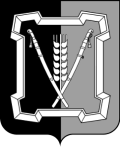 
СОВЕТ  КУРСКОГО  МУНИЦИПАЛЬНОГО  ОКРУГАСТАВРОПОЛЬСКОГО  КРАЯРЕШЕНИЕ  25 ноября 2021 г.		     ст-ца Курская				           № 293 О проекте решения Совета Курского муниципального округа Ставропольского края «О бюджете Курского муниципального округа Ставропольского края на 2022 год и плановый период 2023 и 2024 годов»В соответствии  с Уставом Курского муниципального округа Ставропольского края, Положением о порядке организации и проведения публичных слушаний в Курском муниципальном округе Ставропольского края, утвержденным решением Совета Курского муниципального округа Ставропольского края от 30.09.2020 г. № 9, Совет Курского муниципального округа Ставропольского краяРЕШИЛ:1. Обнародовать прилагаемый проект решения Совета Курского муниципального округа Ставропольского края «О бюджете Курского муниципального округа Ставропольского края на 2022 год и плановый период 2023 и 2024 годов» до 30 ноября  2021 года путем размещения его текста на информационных стендах, расположенных в здании администрации Курского муниципального округа, в зданиях территориальных отделов администрации   Курского муниципального округа, а также разместить на официальном сайте администрации Курского муниципального округа, (курский-округ.рф, раздел «Совет / Решения совета»).2. Назначить публичные слушания по прилагаемому проекту решения Совета Курского муниципального округа Ставропольского края «О бюджете Курского муниципального округа Ставропольского края на 2022 год и плановый период 2023 и 2024 годов» на 09 декабря 2021 года, в 10-00 часов, в   зале  заседаний администрации Курского муниципального округа, по адресу: ст. Курская, пер. Школьный,12.3. Установить, что учету подлежат предложения, поступающие в письменном виде от граждан, проживающих на территории Курского муниципального округа, достигших 18 лет, в Совет Курского муниципального округа Ставропольского края до 08 декабря 2021 года по адресу: ст. Курская, пер.Школьный,12. (кабинет № 401, тел. 6-28-51). 4. Протокол и заключение о результатах публичных слушаний подлежат обнародованию в срок до 14 декабря 2021 года путем их размещения на на информационных стендах, расположенных в здании администрации Курского муниципального округа, в зданиях территориальных отделов администрации   Курского муниципального округа, а также разместить на официальном сайте администрации Курского муниципального округа, (курский-округ.рф, раздел «Совет/Публичные слушания»).5. Назначить ответственной за проведение публичных слушаний комиссию Совета Курского муниципального округа Ставропольского края по бюджету, экономической политике, налогам, собственности и инвестициям. 6. Настоящее решение вступает в силу со дня его опубликования (обнародования). Приложение к решению Совета Курского муниципального округа Ставропольского края от 25 ноября 2021 г. № 293    РЕШЕНИЕ (ПРОЕКТ)                                        		    ст-ца Курская 				 О бюджете Курского муниципального округа Ставропольского края на 2022 год и плановый период 2023 и 2024 годов	В соответствии с Бюджетным кодексом Российской Федерации, Федеральным законом от 06 октября . № 131-ФЗ «Об общих принципах организации местного самоуправления в Российской Федерации», Уставом Курского муниципального округа Ставропольского края	Совет Курского муниципального округа Ставропольского краяРЕШИЛ:1. Утвердить основные характеристики бюджета Курского муниципального округа Ставропольского края (далее - местный бюджет) на 2022 год и плановый период 2023 и 2024 годов:1) общий объем доходов местного бюджета на 2022 год в сумме 2307305,09 тыс. рублей, на 2023 год в сумме 2057274,66 тыс. рублей, на 2024 год в сумме 2092476,31 тыс. рублей;2) общий объем расходов местного бюджета на 2022 год в сумме 2307305,09 тыс. рублей, на 2023 год в сумме 2057274,66 тыс. рублей, в том числе условно утвержденные расходы в сумме 19786,36 тыс. рублей, и на 2024 год в сумме 2092476,31 тыс. рублей, в том числе условно утвержденные расходы в сумме 39422,81 тыс. рублей;3) дефицит местного бюджета на 2022 год в сумме 0,00 тыс. рублей;дефицит местного бюджета на 2023 год в сумме 0,00 тыс. рублей;дефицит местного бюджета на 2024 год в сумме 0,00 тыс. рублей.	2. Утвердить источники финансирования дефицита местного бюджета на 2022 год согласно приложению № 1 к настоящему решению и плановый период 2023 и 2024 годов согласно приложению № 2 к настоящему решению.          3. Уполномочить главных администраторов доходов местного бюджета на получение от Управления Федерального казначейства по Ставропольскому краю данных по лицевым счетам подведомственных им администраторов доходов местного бюджета.4. Утвердить распределение доходов местного бюджета по группам, подгруппам и статьям классификации доходов бюджетов бюджетной классификации Российской Федерации на 2022 год согласно приложению № 3 к настоящему решению и плановый период 2023 и 2024 годов согласно приложению № 4 к настоящему решению.5. Учесть в составе доходов местного бюджета на 2022 год и плановый период 2023 и 2024 годов годовой объем межбюджетных трансфертов, получаемых из бюджета Ставропольского края в 2022 году в сумме 1960706,57 тыс. рублей, в 2023 году в сумме 1705630,30 тыс. рублей, в 2024 году в сумме 1729130,04 тыс. рублей.6. Утвердить распределение бюджетных ассигнований по главным распорядителям средств местного бюджета, разделам, подразделам, целевым статьям (муниципальным программам и непрограммным направлениям деятельности) и группам видов расходов классификации расходов бюджетов в ведомственной структуре расходов местного бюджета на 2022 год и плановый период 2023 и 2024 годов согласно приложениям № 5 и № 6 к настоящему решению.7. Утвердить распределение бюджетных ассигнований по целевым статьям (муниципальным программам и непрограммным направлениям деятельности) и группам видов расходов классификации расходов бюджетов на 2022 год и плановый период 2023 и 2024 годов согласно приложениям № 7 и № 8 к настоящему решению.8. Утвердить распределение бюджетных ассигнований по разделам, подразделам классификации расходов бюджетов на 2022 год и плановый период 2023 и 2024 годов согласно приложениям № 9 и № 10 к настоящему решению.9. Утвердить общий объем бюджетных ассигнований, направляемых на исполнение публичных нормативных обязательств на 2022 год в сумме 626992,33 тыс. рублей, на 2023 год в сумме 667655,74 тыс. рублей, на 2024 год в сумме 704382,42 тыс. рублей.10) Приоритетными расходами местного бюджета являются расходы, направленные на: 1) финансовое обеспечение мероприятий, связанных с профилактикой и устранением последствий распространения коронавирусной инфекции, с предотвращением влияния ухудшения экономической ситуации на развитие отраслей экономики на территории Курского муниципального округа Ставропольского края;2) оплату труда и начисления на выплаты по оплате труда;3) уплату налогов и сборов;4) социальное обеспечение и иные выплаты населению Курского муниципального округа Ставропольского края, а так же оплата услуг по перечислению, почтовому переводу (доставка, вручение), социальных выплат населению Курского муниципального округа Ставропольского края;5) оплату коммунальных услуг и услуг связи;6) приобретение лекарственных препаратов и медицинских изделий;7) приобретение продуктов питания и оплата услуг по организации питания;8) оплату договоров гражданско-правового характера, заключенных с физическими лицами;9) предоставление субсидий муниципальным бюджетным учреждениям Курского муниципального округа Ставропольского края (далее - муниципальные бюджетные учреждения) на финансовое обеспечение выполнения муниципального задания на оказание муниципальных услуг (выполнение работ);10) социальное обеспечение и иные выплаты населению Курского муниципального округа Ставропольского края за счет субсидий муниципальным бюджетным учреждениям, предоставляемых на цели, не связанные с оказанием ими в соответствии с муниципальным заданием муниципальных услуг (выполнение работ);11) финансовое обеспечение мероприятий, источником финансового обеспечения которых являются средства резервного фонда Курского муниципального округа Ставропольского края (далее - резервный фонд);12) исполнение иных расходных обязательств Курского муниципального округа Ставропольского края, софинансирование которых осуществляется из федерального бюджета и бюджета Ставропольского края. Очередность финансирования приоритетных расходов, а также расходов, не относящихся к приоритетным, определяется в порядке, устанавливаемом администрацией Курского муниципального округа Ставропольского края.11. Главным распорядителям средств обеспечить направление средств местного бюджета на финансирование указанных расходов в 2022 году и плановом периоде 2023 и 2024 годов в первоочередном порядке в пределах доведенных лимитов бюджетных обязательств.12. Субсидии юридическим лицам (за исключением субсидий муниципальным учреждениям), индивидуальным предпринимателям и физическим лицам - производителям товаров (работ, услуг) предоставляются в порядке, установленном администрацией Курского муниципального округа Ставропольского края.13. Утвердить объем бюджетных ассигнований дорожного фонда Курского муниципального округа Ставропольского края на 2022 год в сумме 248 837,57 тыс. рублей, на 2023 год в сумме 34 013,60 тыс. рублей, на 2024 год в сумме 35 374,14 тыс. рублей.14. Утвердить объем резервного фонда на 2022 год в сумме 1000,00 тыс. рублей, на 2023 год в сумме 1000,00 тыс. рублей, на 2024 год в сумме 1000,00 тыс. рублей.15. В соответствии с пунктом 3 статьи 217 Бюджетного кодекса Российской Федерации основанием для внесения изменений в показатели сводной бюджетной росписи местного бюджета в 2022 году и плановом периоде 2023 и 2024 годов является распределение зарезервированных средств в составе, утвержденных настоящим решением:1)  бюджетных ассигнований на 2022 год в объеме 760,32 тыс. рублей,  на 2023 год в объеме 760,32 тыс. рублей, на 2024 год в объеме 760,32 тыс. рублей, предусмотренных по разделу «Общегосударственные вопросы», подразделу «Другие общегосударственные вопросы» классификации расходов бюджетов на финансовое обеспечение в соответствии с законодательством Ставропольского края дополнительных муниципальных гарантий и выплату единовременного поощрения в связи с выходом на страховую пенсию лиц, замещающих (замещавших) муниципальные должности Курского муниципального округа Ставропольского края;2)  бюджетных ассигнований на 2022 год в объеме 1000,00 тыс. рублей, на 2023 год в объеме 1000,00 тыс. рублей, на 2024 год в объеме 1000,00 тыс. рублей, предусмотренных по разделу «Общегосударственные вопросы», подразделу «Резервные фонды» классификации расходов бюджетов на финансирование проведения аварийно-восстановительных работ по ликвидации последствий стихийных бедствий и других чрезвычайных ситуаций и иных непредвиденных расходов за счет средств резервного фонда, утвержденного  постановлением администрации Курского муниципального округа Ставропольского края;3) бюджетных ассигнований на 2022 год в объеме 9900,00 тыс. рублей, на 2023 год в объеме 8713,67 тыс. рублей, на 2024 год в объеме 7427,34 тыс. рублей, предусмотренных по разделу «Общегосударственные вопросы», подразделу «Другие общегосударственные вопросы» классификации расходов бюджетов на резервирование средств на исполнение расходных обязательств.16. Учесть ежемесячную денежную выплату отдельным категориям граждан, работающим и проживающим в сельской местности, установленную решением Совета Курского муниципального округа Ставропольского края от 10 декабря 2020 г. № 96 «О мерах социальной поддержки отдельных категорий граждан, работающих и проживающих в сельской местности» в 2022 году в размере 818,17 рублей, в 2023 году - 850,90 рублей, в 2024 году - 884,94 рубля.17. Установить, что погашение кредиторской задолженности, образовавшейся по состоянию на 01 января 2022 года, осуществляется главными распорядителями средств местного бюджета и муниципальными казенными учреждениями в первоочередном порядке в пределах бюджетных ассигнований, предусмотренных в ведомственной структуре расходов местного бюджета на 2022 год.18. Установить, что остатки субсидий, предоставленных в 2021 году муниципальным бюджетным учреждениям на финансовое обеспечение выполнения ими муниципального задания, образовавшиеся в связи с недостижением муниципальными бюджетными учреждениями установленных муниципальным заданием показателей, характеризующих объем муниципальных услуг, подлежат возврату в местный бюджет в объемах, соответствующих не достигнутым показателям муниципального задания, до 01 марта 2022 года.19. Установить, что неиспользованные по состоянию на 01 января 2022 года остатки межбюджетных трансфертов, предоставленных из бюджета Ставропольского края местному бюджету в форме субвенций, субсидий, иных межбюджетных трансфертов, имеющих целевое назначение, подлежат возврату в бюджет Ставропольского края в течение первых 15 рабочих дней 2022 года.20. Учесть в местном бюджете на 2022 год средства на софинансирование расходов, выделяемых из бюджета Ставропольского края на:1) строительство и реконструкция автомобильных дорог общего пользования местного значения (Реконструкция автомобильной дороги «Ага-Батыр - Дыдымкин») в 2022 году в сумме 2135,35 тыс. рублей;2) предоставление молодым семьям социальных выплат на приобретение (строительство) жилья в 2022 году в сумме 128,24 тыс. рублей, в 2023 году в сумме 181,27 тыс. рублей, в 2024 году в сумме 181,27 тыс. рублей;3) предоставление молодым семьям социальных выплат на приобретение (строительство) жилья в 2022 году в сумме 4059,35 тыс. рублей, в 2023 году в сумме 4059,35 тыс. рублей, в 2024 году в сумме 4059,35 тыс. рублей;4) организация бесплатного горячего питания обучающихся, получающих начальное общее образование в государственных и муниципальных образовательных организациях в 2022 году в сумме 1 497,83 тыс. рублей, в 2023 году в сумме 1 497,83 тыс. рублей, в 2024 году в сумме 1 497,83 тыс. рублей; 5) обеспечение функционирования центров образования цифрового и гуманитарного профилей «Точка роста», а также центров образования естественно-научной и технологической направленностей в общеобразовательных организациях, расположенных в сельской местности и малых городах в 2022 году в сумме 622,41 тыс. рублей, в 2023 году в сумме 929,47 тыс. рублей, в 2024 году в сумме 929,47 тыс. рублей; 6) проведение антитеррористических мероприятий в муниципальных образовательных организациях в 2022 году в сумме 120,85 тыс. рублей;7) комплектование книжных фондов библиотек муниципальных образований в 2022 году в сумме 64,00 тыс. рублей, в 2023 году в сумме 64,00 тыс. рублей, в 2024 году в сумме 64,00 тыс. рублей; 8) реализация инициативного проекта (Устройство ограждения парка поселка Балтийский Курского муниципального округа Ставропольского края) в 2022 году в сумме 350,00 тыс. рублей; 9) реализация инициативного проекта (Устройство детской игровой площадки по ул. Школьной в х. Бугулов Курского муниципального округа Ставропольского края) в 2022 году в сумме 352,34 тыс. рублей; 10) реализация инициативного проекта (Устройство детской игровой площадки по ул. Степной в х. Графский Курского муниципального округа Ставропольского края) в 2022 году в сумме 398,89 тыс. рублей;11) реализация инициативного проекта (Обустройство крытой сцены и зрительских мест в парковой зоне села Ростовановское Курского муниципального округа Ставропольского края) в 2022 году в сумме 638,52 тыс. рублей; 12) реализация инициативного проекта (Устройство детской площадки в парковой зоне пос. Рощино Курского муниципального округа Ставропольского края) в 2022 году в сумме 654,66 тыс. рублей; 13) реализация инициативного проекта (Устройство детской игровой площадки по ул. Тихой в с. Серноводском Курского муниципального округа Ставропольского края) в 2022 году в сумме 692,04 тыс. рублей.21. Установить верхний предел муниципального внутреннего долга Курского муниципального округа Ставропольского края:на 01 января 2023 года по долговым обязательствам Курского муниципального округа Ставропольского края - в сумме 0,00 тыс. рублей, в том числе по муниципальным гарантиям в сумме 0,00 тыс. рублей;на 01 января 2024 года по долговым обязательствам Курского муниципального округа Ставропольского края - в сумме 0,00 тыс. рублей, в том числе по муниципальным гарантиям в сумме 0,00 тыс. рублей;на 01 января 2025 года по долговым обязательствам Курского муниципального округа Ставропольского края - в сумме 0,00 тыс. рублей, в том числе по муниципальным гарантиям в сумме 0,00 тыс. рублей.22. Объем расходов на обслуживание муниципального внутреннего долга Курского муниципального округа Ставропольского края в 2022 году и плановом периоде 2023 и 2024 годов не предусматривается.  23. Изменение тарифов на оплату коммунальных услуг в Курском муниципальном округе Ставропольского края в 2022 году и плановом периоде 2023 и 2024 годов допускается в соответствии с законодательством Российской Федерации в пределах средств, предусмотренных настоящим решением на финансовое обеспечение обязательств текущего финансового года.24. Настоящее решение подлежит официальному опубликованию (обнародованию) и вступает в силу с 01 января 2022 г.Приложение № 1к  решению Совета Курского   муниципального округа  Ставропольского края                                                                                                                                          от       2021 г. №  ИСТОЧНИКИфинансирования дефицита местного бюджета на 2022 год                                                                                                                    (тыс. рублей)Приложение № 2к решению Совета Курского   муниципального округа  Ставропольского края                                                                                                                                          от       2021 г. №  ИСТОЧНИКИфинансирования дефицита местного бюджетана плановый период 2023 и 2024 годов                                                                                                                 (тыс. рублей)Приложение № 3к решению Совета Курского   муниципального округа  Ставропольского края                                                                                                                                          от              2021 г. № РАСПРЕДЕЛЕНИЕдоходов местного бюджета по группам, подгруппам и статьям классификации доходов бюджетов бюджетной классификацииРоссийской Федерации на 2022 год                                                                                                                  (тыс. рублей)Приложение № 4к решению Совета Курского   муниципального округа  Ставропольского края                                                                                                                                          от         2021 г. №  РАСПРЕДЕЛЕНИЕдоходов местного бюджета по группам, подгруппам и статьям классификации доходов бюджетов бюджетной классификацииРоссийской Федерации на 2023 и 2024 годы                                                                                                                  (тыс. рублей)Приложение № 5к решению Совета Курского   муниципального округа  Ставропольского края                                                                                                                                          от       2021 г. №  РАСПРЕДЕЛЕНИЕбюджетных ассигнований по главным распорядителям средств местного бюджета, разделам, подразделам, целевым статьям (муниципальным программам и непрограммным направлениям деятельности) и группам видов расходов классификации расходов бюджетов в ведомственной структуре расходов местного бюджета на 2022 год(тыс.рублей)Приложение № 6к решению Совета Курского   муниципального округа  Ставропольского края                                                                                                                                          от       2021 г. №  РАСПРЕДЕЛЕНИЕбюджетных ассигнований по главным распорядителям средств местного бюджета, разделам, подразделам, целевым статьям (муниципальным программам и непрограммным направлениям деятельности) и группам видов расходов классификации расходов бюджетов в ведомственной структуре расходов местного бюджета на плановый период 2023 и 2024 годов(тыс.рублей)Приложение № 7к решению Совета Курского   муниципального округа  Ставропольского края                                                                                                                                          от       2021 г. №  РАСПРЕДЕЛЕНИЕбюджетных ассигнований по целевым статьям (муниципальным программам и непрограммным направлениям деятельности) и группам видов расходов классификации расходов бюджетов на 2022 год(тыс.рублей)Приложение № 8к решению Совета Курского   муниципального округа  Ставропольского края                                                                                                                                          от       2021 г. №  РАСПРЕДЕЛЕНИЕбюджетных ассигнований по целевым статьям (муниципальным программам и непрограммным направлениям деятельности) и группам видов расходов классификации расходов бюджетов на плановыйпериод 2023 и 2024 годы (тыс. рублей)Приложение № 9к решению Совета Курского   муниципального округа  Ставропольского края                                                                                                                                          от       2021 г. №  РАСПРЕДЕЛЕНИЕбюджетных ассигнований по разделам, подразделам классификации расходов бюджетов на 2022 год                                    (тыс. рублей)Приложение № 10к решению Совета Курского   муниципального округа  Ставропольского края                                                                                                                                          от       2021 г. №  РАСПРЕДЕЛЕНИЕбюджетных ассигнований по разделам, подразделам классификации расходов бюджетов на плановый период 2022 и 2023 годов(тыс.рублей)Заместитель председателя Совета Курскогомуниципального округа Ставропольского края                                          Ю.В.ЧинаеваГлава Курскогомуниципального округа Ставропольского края   С.И.КалашниковПредседатель Совета Курскогомуниципального округаСтавропольского края                        А.И.ВощановГлава Курского муниципального округаСтавропольского края                                          С.И.КалашниковНаименованиеКод бюджетной классификации Российской Федерации2022годВсего источников -0,00Источники внутреннего финансирования дефицитов бюджетов704 01000000 00 0000 0000,00Изменение остатков средств на счетах по учету средств бюджетов704 01050000 00 0000 0000,00Увеличение остатков средств бюджетов704 01050000 00 0000 500-2307305,09Увеличение прочих остатков средств бюджетов704 01050200 00 0000 500-2307305,09Увеличение прочих остатков денежных средств бюджетов704 01050201 00 0000 510-2307305,09Увеличение прочих остатков денежных средств бюджетов муниципальных округов704 01050201 14 0000 510-2307305,09Уменьшение остатков средств бюджетов 704 01050000 00 0000 6002307305,09Уменьшение прочих остатков средств бюджетов704 01050200 00 0000 6002307305,09Уменьшение прочих остатков денежных средств бюджетов704 01050201 00 0000 6102307305,09Уменьшение прочих остатков денежных средств бюджетов муниципальных округов 704 01050201 14 0000 6102307305,09НаименованиеКод бюджетной классификации Российской Федерации           Сумма по годам           Сумма по годамНаименованиеКод бюджетной классификации Российской Федерации20232024Всего источников -0,000,00Источники внутреннего финансирования дефицитов бюджетов704 01000000 00 0000 0000,000,00Изменение остатков средств на счетах по учету средств бюджетов704 01050000 00 0000 0000,000,00Увеличение остатков средств бюджетов704 01050000 00 0000 500-2057274,66-2092476,31Увеличение прочих остатков средств бюджетов704 01050200 00 0000 500-2057274,66-2092476,31Увеличение прочих остатков денежных средств бюджетов704 01050201 00 0000 510-2057274,66-2092476,31Увеличение прочих остатков денежных средств бюджетов муниципальных округов704 01050201 14 0000 510-2057274,66-2092476,31Уменьшение остатков средств бюджетов 704 01050000 00 0000 6002057274,662092476,31Уменьшение прочих остатков средств бюджетов704 01050200 00 0000 6002057274,662092476,31Уменьшение прочих остатков денежных средств бюджетов704 01050201 00 0000 6102057274,662092476,31Уменьшение прочих остатков денежных средств бюджетов муниципальных округов 704 01050201 14 0000 6102057274,662092476,31Код бюджетной классификации Российской ФедерацииНаименование доходовСумма123000 1 00 00000 00 0000 000НАЛОГОВЫЕ И НЕНАЛОГОВЫЕ ДОХОДЫ346 598,52000 1 01 00000 00 0000 000НАЛОГИ НА ПРИБЫЛЬ, ДОХОДЫ187 797,00000 1 01 02000 01 0000 110Налог на доходы физических лиц187 797,00000 1 01 02010 01 0000 110Налог на доходы физических лиц с доходов, источником которых является налоговый агент, за исключением доходов, в отношении которых исчисление и уплата налога осуществляются в соответствии со статьями 227, 2271 и 228 Налогового кодекса Российской Федерации185 170,00000 1 01 02040 01 0000 110Налог на доходы физических лиц в виде фиксированных авансовых платежей с доходов, полученных физическими лицами, являющимися иностранными гражданами, осуществляющими трудовую деятельность по найму на основании патента в соответствии со статьей 227.1 Налогового кодекса Российской Федерации161,00000 1 01 02080 01 0000 110Налог на доходы физических лиц в части суммы налога, превышающей 650 000 рублей, относящейся к части налоговой базы, превышающей 5 000 000 рублей (за исключением налога на доходы физических лиц с сумм прибыли контролируемой иностранной компании, в том числе фиксированной прибыли контролируемой иностранной компании)2 466,00123000 1 03 00000 00 0000 000НАЛОГИ НА ТОВАРЫ (РАБОТЫ, УСЛУГИ), РЕАЛИЗУЕМЫЕ НА ТЕРРИТОРИИ РОССИЙСКОЙ ФЕДЕРАЦИИ37 438,40000 1 03 02000 01 0000 110Акцизы по подакцизным товарам (продукции), производимым на территории Российской Федерации37 438,40000 1 03 02231 01 0000 110Доходы от уплаты акцизов на дизельное топливо, подлежащие распределению между бюджетами субъектов Российской Федерации и местными бюджетами с учетом установленных дифференцированных нормативов отчислений в местные бюджеты (по нормативам, установленным Федеральным законом о федеральном бюджете в целях формирования дорожных фондов субъектов Российской Федерации)16 997,03000 1 03 02241 01 0000 110Доходы от уплаты акцизов на моторные масла для дизельных и (или) карбюраторных (инжекторных) двигателей, подлежащие распределению между бюджетами субъектов Российской Федерации и местными бюджетами с учетом установленных дифференцированных нормативов отчислений в местные бюджеты (по нормативам, установленным Федеральным законом о федеральном бюджете в целях формирования дорожных фондов субъектов Российской Федерации)112,32000 1 03 02251 01 0000 110Доходы от уплаты акцизов на автомобильный бензин, подлежащие распределению между бюджетами субъектов Российской Федерации и местными бюджетами с учетом установленных дифференцированных нормативов отчислений в местные бюджеты (по нормативам, установленным Федеральным законом о федеральном бюджете в целях формирования дорожных фондов субъектов Российской Федерации)23 324,12000 1 03 02261 01 0000 110Доходы от уплаты акцизов на прямогонный бензин, подлежащие распределению между бюджетами субъектов Российской Федерации и местными бюджетами с учетом установленных дифференцированных нормативов отчислений в местные бюджеты (по нормативам, установленным Федеральным законом о федеральном бюджете в целях формирования дорожных фондов субъектов Российской Федерации)-2 995,07000 1 05 00000 00 0000 000НАЛОГИ НА СОВОКУПНЫЙ ДОХОД25 432,00000 1 05 01000 00 0000 110Налог, взимаемый в связи с применением упрощенной системы налогообложения9 035,00000 1 05 01010 01 0000 110Налог, взимаемый с налогоплательщиков, выбравших в качестве объекта налогообложения доходы6 685,90000 1 05 01011 01 0000 110Налог, взимаемый с налогоплательщиков, выбравших в качестве объекта налогообложения доходы6 685,90000 1 05 01020 01 0000 110Налог, взимаемый с налогоплательщиков, выбравших в качестве объекта налогообложения доходы, уменьшенные на величину расходов2 349,10000 1 05 01021 01 0000 110Налог, взимаемый с налогоплательщиков, выбравших в качестве объекта налогообложения доходы, уменьшенные на величину расходов (в том числе минимальный налог, зачисляемый в бюджеты субъектов Российской Федерации)2 349,10000 1 05 02000 02 0000 110Единый налог, на вменённый доход для определенных видов деятельности166,00000 1 05 02010 02 0000 110Единый налог, на вмененный доход для отдельных видов деятельности166,00000 1 05 03000 01 0000 110Единый сельскохозяйственный налог13 887,00000 1 05 03010 01 0000 110Единый сельскохозяйственный налог13 887,00000 1 05 04000 02 0000 110Налог, взимаемый в связи с применением патентной системы налогообложения2 344,00000 1 05 04020 02 0000 110Налог, взимаемый в связи с применением патентной системы налогообложения, зачисляемый в бюджеты муниципальных округов2 344,00000 1 06 00000 00 0000 000НАЛОГИ НА ИМУЩЕСТВО44 634,83000 1 06 01000 00 0000 110Налог на имущество физических лиц9 463,00000 1 06 01020 14 0000 110Налог на имущество физических лиц, взимаемый по ставкам, применяемым к объектам налогообложения, расположенным в границах муниципальных округов9 463,00000 1 06 06000 00 0000 110Земельный налог35 171,83000 1 06 06030 00 0000 110Земельный налог с организаций8 265,38000 1 06 06032 14 0000 110Земельный налог с организаций, обладающих земельным участком, расположенным в границах муниципальных округов8 265,38000 1 06 06040 00 0000 110Земельный налог с физических лиц26 906,45000 1 06 06042 14 0000 110Земельный налог с физических лиц, обладающих земельным участком, расположенным в границах муниципальных округов26 906,45000 1 08 00000 00 0000 000ГОСУДАРСТВЕННАЯ ПОШЛИНА4 834,00000 1 08 03000 01 0000 110Государственная пошлина по делам, рассматриваемым в судах общей юрисдикции, мировыми судьями4 834,00000 1 08 03010 01 0000 110Государственная пошлина по делам, рассматриваемым в судах общей юрисдикции, мировыми судьями (за исключением Верховного Суда Российской Федерации)4 834,00000 1 11 00000 00 0000 000ДОХОДЫ ОТ ИСПОЛЬЗОВАНИЯ ИМУЩЕСТВА, НАХОДЯЩЕГОСЯ В ГОСУДАРСТВЕННОЙ И МУНИЦИПАЛЬНОЙ СОБСТВЕННОСТИ22 933,84000 1 11 05000 00 0000 120Доходы, получаемые в виде арендной либо иной платы за передачу в возмездное пользование государственного и муниципального имущества (за исключением имущества бюджетных и автономных учреждений, а также имущества государственных и муниципальных унитарных предприятий, в том числе казенных)22 888,84000 1 11 05010 00 0000 120Доходы, получаемые в виде арендной платы за земельные участки, государственная собственность на которые не разграничена, а также средства от продажи права на заключение договоров аренды указанных земельных участков21 583,00000 1 11 05012 14 0000 120Доходы, получаемые в виде арендной платы за земельные участки, государственная собственность на которые не разграничена и которые расположены в границах муниципальных округов, а также средства от продажи права на заключение договоров аренды указанных земельных участков21 583,00000 1 11 05020 00 0000 120Доходы, получаемые в виде арендной платы за земли после разграничения государственной собственности на землю, а также средства от продажи права на заключение договоров аренды указанных земельных участков (за исключением земельных участков бюджетных и автономных учреждений)706,00000 1 11 05024 14 0000 120Доходы, получаемые в виде арендной платы, а также средства от продажи права на заключение договоров аренды за земли, находящиеся в собственности муниципальных округов (за исключением земельных участков муниципальных бюджетных и автономных учреждений)706,00000 1 11 05030 00 0000 120Доходы от сдачи в аренду имущества, находящегося в оперативном управлении органов государственной власти, органов местного самоуправления, органов управления государственными внебюджетными фондамии созданных ими учреждений (за исключением имущества бюджетных и автономных учреждений)352,90 000 1 11 05034 14 0000 120Доходы от сдачи в аренду имущества, находящегося в оперативном управлении органов управления муниципальных округов и созданных ими учреждений (за исключением имущества муниципальных бюджетных и автономных учреждений)352,90000 1 11 05070 00 0000 120Доходы от сдачи в аренду имущества, составляющего государственную (муниципальную) казну (за исключением земельных участков)246,94000 1 11 05074 14 0000 120Доходы от сдачи в аренду имущества, составляющего казну муниципальных округов (за исключением земельных участков)246,94000 1 11 07000 00 0000 120Платежи от государственных и муниципальных унитарных предприятий45,00000 1 11 07010 00 0000 120Доходы от перечисления части прибыли государственных и муниципальных унитарных предприятий, остающейся после уплаты налогов и обязательных платежей45,00000 1 11 07014 14 0000 120Доходы от перечисления части прибыли, остающейся после уплаты налогов и иных обязательных платежей муниципальных унитарных предприятий, созданных муниципальными округами45,00000 1 12 00000 00 0000 000ПЛАТЕЖИ ПРИ ПОЛЬЗОВАНИИ ПРИРОДНЫМИ РЕСУРСАМИ126,00000 1 12 01000 01 0000 120Плата за негативное воздействие на окружающую среду126,00000 1 12 01010 01 0000 120Плата за выбросы загрязняющих веществ в атмосферный воздух стационарными объектами115,16000 1 12 01030 01 0000 120Плата за выбросы загрязняющих веществ в водные объекты4,54000 1 12 01040 01 0000 120Плата за размещение отходов производства и потребления6,30000 1 13 00000 00 0000 000ДОХОДЫ ОТ ОКАЗАНИЯ ПЛАТ-НЫХ УСЛУГ (РАБОТ) И КОМПЕ-НСАЦИИ ЗАТРАТ ГОСУДАРСТВА20 200,00000 1 13 01000 00 0000 130Доходы от оказания платных услуг (работ) 20 200,00000 1 13 01990 00 0000 130Прочие доходы от оказания платных услуг (работ)20 200,00000 1 13 01994 14 0000 130Прочие доходы от оказания платных услуг (работ) получателями средств бюджетов муниципальных округов20 200,00000 1 14 00000 00 0000 000ДОХОДЫ ОТ ПРОДАЖИ МАТЕРИАЛЬНЫХ И НЕМАТЕРИАЛЬНЫХ АКТИВОВ565,00000 1 14 02000 00 0000 000Доходы от реализации имущества, находящегося в государственной и муниципальной собственности (за исключением движимого имущества бюджетных и автономных учреждений, а также имущества государственных и муниципальных унитарных предприятий, в том числе казенных)105,00000 1 14 02040 14 0000 440Доходы от реализации имущества, находящегося в собственности муниципальных округов (за исключением имущества муниципальных бюджетных и автономных учреждений, а также имущества муниципальных унитарных предприятий, в том числе казенных), в части реализации материальных запасов по указанному имуществу105,00000 1 14 02043 14 0000 440Доходы от реализации иного имущества, находящегося в собственности муниципальных округов (за исключением имущества муниципальных бюджетных и автономных учреждений, а также имущества муниципальных унитарных предприятий, в том числе казенных), в части реализации материальных запасов по указанному имуществу105,00000 1 14 06000 00 0000 430Доходы от продажи земельных участков, находящихся в государственной и муниципальной собственности460,00000 1 14 06010 00 0000 430Доходы от продажи земельных участков, государственная собственность на которые не разграничена340,00000 1 14 06012 14 0000 430Доходы от продажи земельных участков, государственная собственность на которые не разграничена и которые расположены в границах муниципальных округов340,00000 1 14 06300 00 0000 430Плата за увеличение площади земельных участков, находящихся в частной собственности, в результате перераспределения таких земельных участков и земель (или) земельных участков, находящихся в государственной или муниципальной собственности120,00000 1 14 06312 14 0000 430Плата за увеличение площади земельных участков, находящихся в частной собственности, в результате перераспределения таких земельных участков и земель (или) земельных участков, государственная собственность на которые не разграничена и которые расположены в границах муниципальных округов120,00000 1 16 00000 00 0000 000ШТРАФЫ, САНКЦИИ, ВОЗМЕ-                                                                    ЩЕНИЕ УЩЕРБА759,70000 1 16 01000 01 0000 140Административные штрафы, установленные Кодексом Российской Федерации об административных правонарушениях759,70000 1 16 01053 01 0000 140Административные штрафы, установленные главой 5 Кодекса Российской Федерации об административных правонарушениях, за административные правонарушения, посягающие на права граждан, налагаемые мировыми судьями, комиссиями по делам несовершеннолетних и защите их прав32,25000 1 16 01053 01 0027 140Административные штрафы, установленные главой 5 Кодекса Российской Федерации об административных правонарушениях, за административные правонарушения, посягающие на права граждан, налагаемые мировыми судьями, комиссиями по делам несовершеннолетних и защите их прав (штрафы за  нарушение трудового законодательства и иных нормативных правовых актов, содержащих нормы трудового права)26,05000 1 16 01053 01 0059 140Административные штрафы, установленные главой 5 Кодекса Российской Федерации об административных правонарушениях, за административные правонарушения, посягающие на права граждан, налагаемые мировыми судьями, комиссиями по делам несовершеннолетних и защите их прав (штрафы за  нарушение порядка рассмотрения обращений граждан)3,10000 1 16 01053 01 9000 140Административные штрафы, установленные главой 5 Кодекса Российской Федерации об административных правонарушениях, за административные правонарушения, посягающие на права граждан, налагаемые мировыми судьями, комиссиями по делам несовершеннолетних и защите их прав (иные штрафы)3,10000 1 16 01063 01 0000 140Административные штрафы, установленные главой 6 Кодекса Российской Федерации об административных правонарушениях, за административные правонарушения, посягающие на здоровье, санитарно-эпидемиологическое благополучие населения и общественную нравственность, налагаемые мировыми судьями, комиссиями по делам несовершеннолетних и защите их прав55,35000 1 16 01063 01 0008 140Административные штрафы, установленные главой 6 Кодекса Российской Федерации об административных правонарушениях, за административные правонарушения, посягающие на здоровье, санитарно-эпидемиологическое благополучие населения и общественную нравственность, налагаемые мировыми судьями, комиссиями по делам несовершеннолетних и защите их прав (штрафы за незаконный оборот наркотических средств, психотропных веществ или их аналогов и незаконные приобретение, хранение, перевозка растений, содержащих наркотические средства или психотропные вещества, либо их частей, содержащих наркотические средства или психотропные вещества)4,16000 1 16 01063 01 0009 140Административные штрафы, установленные главой 6 Кодекса Российской Федерации об административных правонарушениях, за административные правонарушения, посягающие на здоровье, санитарно-эпидемиологическое благополучие населения и общественную нравственность, налагаемые мировыми судьями, комиссиями по делам несовершеннолетних и защите их прав (штрафы за потребление наркотических средств или психотропных веществ без назначения врача либо новых потенциально опасных психоактивных веществ)6,99000 1 16 01063 01 0091 140Административные штрафы, установленные главой 6 Кодекса Российской Федерации об административных правонарушениях, за административные правонарушения, посягающие на здоровье, санитарно-эпидемиологическое благополучие населения и общественную нравственность, налагаемые мировыми судьями, комиссиями по делам несовершеннолетних и защите их прав (штрафы за уклонение от прохождения диагностики, профилактических мероприятий, лечения от наркомании и (или) медицинской и (или) социальной реабилитации в связи с потреблением наркотических средств или психотропных веществ без назначения врача либо новых потенциально опасных психоактивных веществ)2,75000 1 16 01063 01 0101 140Административные штрафы, установленные главой 6 Кодекса Российской Федерации об административных правонарушениях, за административные правонарушения, посягающие на здоровье, санитарно-эпидемиологическое благополучие населения и общественную нравственность, налагаемые мировыми судьями, комиссиями по делам несовершеннолетних и защите их прав (штрафы за побои)41,45000 1 16 01073 01 0000 140Административные штрафы, установленные главой 7 Кодекса Российской Федерации об административных правонарушениях, за административные правонарушения в области охраны собственности, налагаемые мировыми судьями, комиссиями по делам несовершеннолетних и защите их прав20,64000 1 16 01073 01 0017 140Административные штрафы, установленные главой 7 Кодекса Российской Федерации об административных правонарушениях, за административные правонарушения в области охраны собственности, налагаемые мировыми судьями, комиссиями по делам несовершеннолетних и защите их прав (штрафы за уничтожение или повреждение чужого имущества)3,46000 1 16 01073 01 0019 140Административные штрафы, установленные главой 7 Кодекса Российской Федерации об административных правонарушениях, за административные правонарушения в области охраны собственности, налагаемые мировыми судьями, комиссиями по делам несовершеннолетних и защите их прав (штрафы за самовольное подключение и использование электрической, тепловой энергии, нефти или газ15,49000 1 16 01073 01 0027 140Административные штрафы, установленные главой 7 Кодекса Российской Федерации об административных правонарушениях, за административные правонарушения в области охраны собственности, налагаемые мировыми судьями, комиссиями по делам несовершеннолетних и защите их прав (штрафы за мелкое хищение)1,69000 1 16 01083 01 0000 140Административные штрафы, установленные главой 8 Кодекса Российской Федерации об административных правонарушениях, за административные правонарушения в области охраны окружающей среды и природопользования, налагаемые мировыми судьями, комиссиями по делам несовершеннолетних и защите их прав4,80000 1 16 01083 01 0026 140Административные штрафы, установленные главой 8 Кодекса Российской Федерации об административных правонарушениях, за административные правонарушения в области охраны окружающей среды и природопользования, налагаемые мировыми судьями, комиссиями по делам несовершеннолетних и защите их прав (штрафы за самовольное использование лесов, нарушение правил использования лесов для ведения сельского хозяйства, уничтожение лесных ресурсов)3,10000 1 16 01083 01 0037 140Административные штрафы, установленные главой 8 Кодекса Российской Федерации об административных правонарушениях, за административные правонарушения в области охраны окружающей среды и природопользования, налагаемые мировыми судьями, комиссиями по делам несовершеннолетних и защите их прав (штрафы за нарушение правил охоты, правил, регламентирующих рыболовство и другие виды пользования объектами животного мира)1,70000 1 16 01143 01 0000 140Административные штрафы, установленные главой 14 Кодекса Российской Федерации об административных правонарушениях, за административные правонарушения в области предпринимательской деятельности и деятельности саморегулируемых организаций, налагаемые мировыми судьями, комиссиями по делам несовершеннолетних и защите их прав46,98000 1 16 01143 01 0002 140Административные штрафы, установленные главой 14 Кодекса Российской Федерации об административных правонарушениях, за административные правонарушения в области предпринимательской деятельности и деятельности саморегулируемых организаций, налагаемые мировыми судьями, комиссиями по делам несовершеннолетних и защите их прав (штрафы за незаконную продажу товаров (иных вещей), свободная реализация которых запрещена или ограничена)13,19000 1 16 01143 01 9000 140Административные штрафы, установленные главой 14 Кодекса Российской Федерации об административных правонарушениях, за административные правонарушения в области предпринимательской деятельности и деятельности саморегулируемых организаций, налагаемые мировыми судьями, комиссиями по делам несовершеннолетних и защите их прав (иные штрафы)33,79000 1 16 01153 01 0000 140Административные штрафы, установленные главой 15 Кодекса Российской Федерации об административных правонарушениях, за административные правонарушения в области финансов, налогов и сборов, страхования, рынка ценных бумаг (за исключением штрафов, указанных в пункте 6 статьи 46 Бюджетного кодекса Российской Федерации), налагаемые мировыми судьями, комиссиями по делам несовершеннолетних и защите их прав20,08000 1 16 01153 01 0003 140Административные штрафы, установленные главой 15 Кодекса Российской Федерации об административных правонарушениях, за административные правонарушения в области финансов, налогов и сборов, страхования, рынка ценных бумаг (за исключением штрафов, указанных в пункте 6 статьи 46 Бюджетного кодекса Российской Федерации), налагаемые мировыми судьями, комиссиями по делам несовершеннолетних и защите их прав (штрафы за нарушение срока постановки на учет в налоговом органе)1,62000 1 16 01153 01 0005 140Административные штрафы, установленные главой 15 Кодекса Российской Федерации об административных правонарушениях, за административные правонарушения в области финансов, налогов и сборов, страхования, рынка ценных бумаг (за исключением штрафов, указанных в пункте 6 статьи 46 Бюджетного кодекса Российской Федерации), налагаемые мировыми судьями, комиссиями по делам несовершеннолетних и защите их прав (штрафы за нарушение сроков представления налоговой декларации (расчета по страховым взносам)2,82000 1 16 01153 01 0006 140Административные штрафы, установленные главой 15 Кодекса Российской Федерации об административных правонарушениях, за административные правонарушения в области финансов, налогов и сборов, страхования, рынка ценных бумаг (за исключением штрафов, указанных в пункте 6 статьи 46 Бюджетного кодекса Российской Федерации), налагаемые мировыми судьями, комиссиями по делам несовершеннолетних и защите их прав (штрафы за непредставление (несообщение) сведений, необходимых для осуществления налогового контроля)1,97000 1 16 01153 01 0012 140Административные штрафы, установленные главой 15 Кодекса Российской Федерации об административных правонарушениях, за административные правонарушения в области финансов, налогов и сборов, страхования, рынка ценных бумаг (за исключением штрафов, указанных в пункте 6 статьи 46 Бюджетного кодекса Российской Федерации), налагаемые мировыми судьями, комиссиями по делам несовершеннолетних и защите их прав (штрафы за производство или продажу товаров и продукции, в отношении которых установлены требования по маркировке и (или) нанесению информации, без соответствующей маркировки и (или) информации, а также с нарушением установленного порядка нанесения такой маркировки и (или) информации)4,16000 1 16 01153 01 9000 140Административные штрафы, установленные главой 15 Кодекса Российской Федерации об административных правонарушениях, за административные правонарушения в области финансов, налогов и сборов, страхования, рынка ценных бумаг (за исключением штрафов, указанных в пункте 6 статьи 46 Бюджетного кодекса Российской Федерации), налагаемые мировыми судьями, комиссиями по делам несовершеннолетних и защите их прав (иные штрафы)9,51000 1 16 01173 01 0000 140Административные штрафы, установленные главой 17 Кодекса Российской Федерации об административных правонарушениях, за административные правонарушения, посягающие на институты государственной власти, налагаемые мировыми судьями, комиссиями по делам несовершеннолетних и защите их прав5,27000 1 16 01173 01 0007 140Административные штрафы, установленные главой 17 Кодекса Российской Федерации об административных правонарушениях, за административные правонарушения, посягающие на институты государственной власти, налагаемые мировыми судьями, комиссиями по делам несовершеннолетних и защите их прав(штрафы за невыполнение законных требований прокурора, следователя, дознавателя или должностного лица, осуществляющего производство по делу об административном правонарушении)1,34000 1 16 01173 01 0008 140Административные штрафы, установленные главой 17 Кодекса Российской Федерации об административных правонарушениях, за административные правонарушения, посягающие на институты государственной власти, налагаемые мировыми судьями, комиссиями по делам несовершеннолетних и защите их прав (штрафы за воспрепятствование законной деятельности должностного лица органа, уполномоченного на осуществление функций по принудительному исполнению исполнительных документов и обеспечению установленного порядка деятельности судов)1,70000 1 16 01173 01 9000 140Административные штрафы, установленные главой 17 Кодекса Российской Федерации об административных правонарушениях, за административные правонарушения, посягающие на институты государственной власти, налагаемые мировыми судьями, комиссиями по делам несовершеннолетних и защите их прав(иные штрафы)2,23000 1 16 01193 01 0000 140Административные штрафы, установленные главой 19 Кодекса Российской Федерации об административных правонарушениях, за административные правонарушения против порядка управления, налагаемые мировыми судьями, комиссиями по делам несовершеннолетних и защите их прав47,59000 1 16 01193 01 0005 140Административные штрафы, установленные главой 19 Кодекса Российской Федерации об административных правонарушениях, за административные правонарушения против порядка управления, налагаемые мировыми судьями, комиссиями по делам несовершеннолетних и защите их прав (штрафы за невыполнение в срок законного предписания (постановления, представления, решения) органа (должностного лица), осуществляющего государственный надзор (контроль), организации, уполномоченной в соответствии с федеральными законами на осуществление государственного надзора (должностного лица), органа (должностного лица), осуществляющего муниципальный контроль)7,41000 1 16 01193 01 0012 140Административные штрафы, установленные главой 19 Кодекса Российской Федерации об административных правонарушениях, за административные правонарушения против порядка управления, налагаемые мировыми судьями, комиссиями по делам несовершеннолетних и защите их прав (штрафы за передачу либо попытку передачи запрещенных предметов лицам, содержащимся в учреждениях уголовно-исполнительной системы или изоляторах временного содержания)2,39000 1 16 01193 01 0013 140Административные штрафы, установленные главой 19 Кодекса Российской Федерации об административных правонарушениях, за административные правонарушения против порядка управления, налагаемые мировыми судьями, комиссиями по делам несовершеннолетних и защите их прав (штрафы за заведомо ложный вызов специализированных служб)3,81000 1 16 01193 01 0401 140Административные штрафы, установленные главой 19 Кодекса Российской Федерации об административных правонарушениях, за административные правонарушения против порядка управления, налагаемые мировыми судьями, комиссиями по делам несовершеннолетних и защите их прав (штрафы за воспрепятствование законной деятельности должностного лица органа государственного контроля (надзора), должностного лица организации, уполномоченной в соответствии с федеральными законами на осуществление государственного надзора, должностного лица органа муниципального контроля)27,81000 1 16 01193 01 9000 140Административные штрафы, установленные главой 19 Кодекса Российской Федерации об административных правонарушениях, за административные правонарушения против порядка управления, налагаемые мировыми судьями, комиссиями по делам несовершеннолетних и защите их прав (иные штрафы)6,17000 1 16 01203 01 0000 140Административные штрафы, установленные главой 20 Кодекса Российской Федерации об административных правонарушениях, за административные правонарушения, посягающие на общественный порядок и общественную безопасность, налагаемые мировыми судьями, комиссиями по делам несовершеннолетних и защите их прав460,79000 1 16 01203 01 0004 140Административные штрафы, установленные главой 20 Кодекса Российской Федерации об административных правонарушениях, за административные правонарушения, посягающие на общественный порядок и общественную безопасность, налагаемые мировыми судьями, комиссиями по делам несовершеннолетних и защите их прав (штрафы за нарушение требований пожарной безопасности)1,69000 1 16 01203 01 0006 140Административные штрафы, установленные главой 20 Кодекса Российской Федерации об административных правонарушениях, за административные правонарушения, посягающие на общественный порядок и общественную безопасность, налагаемые мировыми судьями, комиссиями по делам несовершеннолетних и защите их прав1,69000 1 16 01203 01 0008 140Административные штрафы, установленные главой 20 Кодекса Российской Федерации об административных правонарушениях, за административные правонарушения, посягающие на общественный порядок и общественную безопасность, налагаемые мировыми судьями, комиссиями по делам несовершеннолетних и защите их прав (штрафы за нарушение правил производства, приобретения, продажи, передачи, хранения, перевозки, ношения, коллекционирования, экспонирования, уничтожения или учета оружия и патронов к нему, а также нарушение правил производства, продажи, хранения, уничтожения или учета взрывчатых веществ и взрывных устройств, пиротехнических изделий, порядка выдачи свидетельства о прохождении подготовки и проверки знания правил безопасного обращения с оружием и наличия навыков безопасного обращения с оружием или медицинских заключений об отсутствии противопоказаний к владению оружием)4,96000 1 16 01203 01 0021 140Административные штрафы, установленные главой 20 Кодекса Российской Федерации об административных правонарушениях, за административные правонарушения, посягающие на общественный порядок и общественную безопасность, налагаемые мировыми судьями, комиссиями по делам несовершеннолетних и защите их прав (штрафы за появление в общественных местах в состоянии опьянения)15,69000 1 16 01203 01 9000 140Административные штрафы, установленные главой 20 Кодекса Российской Федерации об административных правонарушениях, за административные правонарушения, посягающие на общественный порядок и общественную безопасность, налагаемые мировыми судьями, комиссиями по делам несовершеннолетних и защите их прав (иные штрафы)436,76000 1 16 01333 01 0000 140Административные штрафы, установленные Кодексом Российской Федерации об административных правонарушениях, за административные правонарушения в области производства и оборота этилового спирта, алкогольной и спиртосодержащей продукции, а также за административные правонарушения порядка ценообразования в части регулирования цен на этиловый спирт, алкогольную и спиртосодержащую продукцию, налагаемые мировыми судьями, комиссиями по делам несовершеннолетних и защите их прав70,16000 1 17 00000 00 0000 000ПРОЧИЕ НЕНАЛОГОВЫЕ ДОХОДЫ1 877,75000 1 17 15000 00 0000 150Инициативные платежи1 877,75000 1 17 15020 14 0000 150Инициативные платежи, зачисляемые в бюджеты муниципальных округов1 877,75 770 1 17 15020 14 0101 150Инициативные платежи (поступления средств от физических лиц на реализацию проекта «Устройство ограждения парка поселка Балтийский Курского муниципального округа Ставропольского края»)100,00775 1 17 15020 14 0104 150Инициативные платежи (поступления средств от физических лиц на реализацию проекта «Обустройство крытой сцены и зрительских мест в парковой зоне села Ростовановское Курского муниципального округа Ставропольского края»)151,15776 1 17 15020 14 0105 150Инициативные платежи (поступления средств от физических лиц на реализацию проекта «Устройство детской площадки в парковой зоне пос. Рощино Курского муниципального округа Ставропольского края»)232,10779 1 17 15020 14 0102 150Инициативные платежи (поступления средств от физических лиц на реализацию проекта «Устройство детской игровой площадки по ул. Школьной в х. Бугулов Курского муниципального округа Ставропольского края»)65,50779 1 17 15020 14 0103 150Инициативные платежи (поступления средств от физических лиц на реализацию проекта «Устройство детской игровой площадки по ул. Степной в х. Графский Курского муниципального округа Ставропольского края»)77,00779 1 17 15020 14 0106 150Инициативные платежи (поступления средств от физических лиц на реализацию проекта «Устройство детской игровой площадки по ул. Тихой в с. Серноводском Курского муниципального округа Ставропольского края»)116,00770 1 17 15020 14 0201 150Инициативные платежи (поступления средств от индивидуальных предпринимателей на реализацию проекта «Устройство ограждения парка поселка Балтийский Курского муниципального округа Ставропольского края»)200,00775 1 17 15020 14 0204 150Инициативные платежи (поступления средств от индивидуальных предпринимателей на реализацию проекта «Обустройство крытой сцены и зрительских мест в парковой зоне села Ростовановское Курского муниципального округа Ставропольского края»)51,00776 1 17 15020 14 0205 150Инициативные платежи (поступления средств от индивидуальных предпринимателей на реализацию проекта «Устройство детской площадки в парковой зоне пос. Рощино Курского муниципального округа Ставропольского края»)170,00779 1 17 15020 14 0202 150Инициативные платежи (поступления средств от индивидуальных предпринимателей на реализацию проекта «Устройство детской игровой площадки по ул. Школьной в х. Бугулов Курского муниципального округа Ставропольского края»)115,00779 1 17 15020 14 0203 150Инициативные платежи (поступления средств от индивидуальных предпринимателей на реализацию проекта «Устройство детской игровой площадки по ул. Степной в х. Графский Курского муниципального округа Ставропольского края»)140,00779 1 17 15020 14 0206 150Инициативные платежи (поступления средств от индивидуальных предпринимателей на реализацию проекта «Устройство детской игровой площадки по ул. Тихой в с. Серноводском Курского муниципального округа Ставропольского края»)210,00775 1 17 15020 14 0304 150Инициативные платежи (поступления средств от организаций на реализацию проекта «Обустройство крытой сцены и зрительских мест в парковой зоне села Ростовановское Курского муниципального округа Ставропольского края»)250,00000 2 00 00000 00 0000 000БЕЗВОЗМЕЗДНЫЕ ПОСТУПЛЕНИЯ1 960 706,57000 2 02 00000 00 0000 000БЕЗВОЗМЕЗДНЫЕ ПОСТУПЛЕНИЯ ОТ ДРУГИХ БЮДЖЕТОВ БЮДЖЕТНОЙ СИСТЕМЫ РОС-СИЙСКОЙ ФЕДЕРАЦИИ1 960 706,57000 2 02 10000 00 0000 150Дотации бюджетам бюджетной системы Российской Федерации459 341,00000 2 02 15001 00 0000 150Дотации на выравнивание бюджетной обеспеченности из бюджета субъекта Российской Федерации459 341,00000 2 02 15001 14 0000 150Дотации бюджетам муниципальных округов на выравнивание бюджетной обеспеченности из бюджета субъекта Российской Федерации459 341,00000 2 02 20000 00 0000 150Субсидии от других бюджетов бюджетной системы Российской Федерации438 448,79000 2 02 20216 00 0000 150Субсидии бюджетам на осуществление дорожной деятельности в отношении автомобильных дорог общего пользования, а также капитального ремонта и ремонта дворовых территорий многоквартирных домов, проездов к дворовым территориям многоквартирных домов населенных пунктов211 399,17000 2 02 20216 14 0000 150Субсидии бюджетам муниципальных округов на осуществление дорожной деятельности в отношении автомобильных дорог общего пользования, а также капитального ремонта и ремонта дворовых территорий многоквартирных домов, проездов к дворовым территориям многоквартирных домов населенных пунктов211 399,17000 2 02 25304 00 0000 150Субсидии бюджетам на организацию бесплатного горячего питания обучающихся, получающих начальное общее образование в государственных и муниципальных образовательных организациях27 035,84000 2 02 25304 14 0000 150Субсидии бюджетам муниципальных округов на организацию бесплатного горячего питания обучающихся, получающих начальное общее образование в государственных и муниципальных образовательных организациях27 035,84000 2 02 25497 00 0000 150Субсидии бюджетам на реализацию мероприятий по обеспечению жильем молодых семей64 181,36000 2 02 25497 14 0000 150Субсидии бюджетам муниципальных округов на реализацию мероприятий по обеспечению жильем молодых семей64 181,360002 02 25519 00 0000 150Субсидии бюджетам на поддержку отрасли культуры5 008,190002 02 25519 14 0000 150Субсидии бюджетам муниципальных округов на поддержку отрасли культуры5 008,19000 2 02 29999 00 0000 150Прочие субсидии21 540,08000 2 02 29999 14 0000 150Прочие субсидии бюджету муниципального округа21 540,08000 2 02 29999 14 1204 150Прочие субсидии бюджетам муниципальных округов (проведение информационно-пропагандистских мероприятий, направленных на профилактику идеологии терроризма)100,00000 2 02 29999 14 1213 150Прочие субсидии бюджетам муниципальных округов (обеспечение функционирования центров образования цифрового и гуманитарного профилей «Точка роста», а также центров образования естественно-научной и технологической направленностей в общеобразовательных организациях, расположенных в сельской местности и малых городах)11 825,70000 2 02 29999 14 1214 150Прочие субсидии бюджетам муниципальных округов (проведение антитеррористических мероприятий в муниципальных образовательных организациях)1 607,89000 2 02 29999 14 1231 150Прочие субсидии бюджетам муниципальных округов   (комплектование книжных фондов библиотек муниципальных образований)84,00000 2 02 29999 14 1254 150Прочие субсидии бюджетам муниципальных округов (реализация инициативных проектов)7 922,49000 2 02 30000 00 0000 150Субвенции бюджетам бюджетной системы Российской Федерации1 171 122,81000 2 02 30024 14 0000 150Субвенции бюджетам муниципальных округов на выполнение передаваемых полномочий субъектов Российской Федерации559 001,47000 2 02 30024 14 0026 150Субвенции бюджетам муниципальных округов на выполнение передаваемых полномочий субъектов Российской Федерации (организация и осуществление деятельности по опеке и попечительству в области здравоохранения)421,37000 2 02 30024 14 0028 150Субвенции бюджетам муниципальных округов  на выполнение передаваемых полномочий субъектов Российской Федерации (организация и осуществление деятельности по опеке и попечительству в области образования)1 754,91000 2 02 30024 14 0032 150Субвенции бюджетам муниципальных округов на выполнение передаваемых полномочий субъектов Российской Федерации (и проведение мероприятий по борьбе с иксодовыми клещами-переносчиками Крымской геморрагической лихорадки в природных биотопах (на пастбищах)456,45000 2 02 30024 14 0036 150Субвенция бюджетам муниципальных округов на выполнение передаваемых полномочий субъектов Российской Федерации (администрирование переданных  отдельных государственных полномочий в области сельского хозяйства)2 287,28000 2 02 30024 14 0040 150Субвенции бюджетам муниципальных округов на выполнение передаваемых полномочий субъектов Российской Федерации (предоставление государственной социальной помощи малоимущим семьям, малоимущим одиноко проживающим гражданам)1 084,91000 2 02 30024 14 0041 150Субвенции бюджетам муниципальных округов на выполнение передаваемых полномочий субъектов Российской Федерации (выплата ежемесячной денежной компенсации на каждого ребенка в возрасте до 18 лет многодетным семьям)53 539,92000 2 02 30024 14 0042 150Субвенции бюджетам муниципальных округов на выполнение передаваемых полномочий субъектов Российской Федерации (выплата ежегодного социального пособия на проезд студентам)101,27000 2 02 30024 14 0045 150Субвенции бюджетам муниципальных округов на выполнение передаваемых полномочий субъектов Российской Федерации (осуществление отдельных государственных полномочий Ставропольского края по формированию, содержанию и использованию Архивного фонда Ставропольского края)687,09000 2 02 30024 14 0047 150Субвенции бюджетам муниципальных на выполнение передаваемых полномочий субъектов Российской Федерации (создание и организация деятельности комиссий по делам несовершеннолетних и защите их прав)37,95000 2 02 30024 14 0066 150Субвенции бюджетам муниципальных округов на выполнение передаваемых полномочий субъектов Российской Федерации (выплата пособия на ребенка)50 206,47000 2 02 30024 14 0090 150Субвенции бюджетам муниципальных округов на выполнение передаваемых полномочий субъектов Российской Федерации (предоставление мер социальной поддержки по оплате жилых помещений, отопления и освещения педагогическим работникам муниципальных образовательных организаций, проживающим и работающим в сельских населенных пунктах, рабочих поселках (поселках городского типа)19 726,70000 2 02 30024 14 0147 150Субвенции бюджетам муниципальных округов на выполнение передаваемых полномочий субъектов Российской Федерации (осуществление отдельных государственных полномочий в области труда и социальной защиты отдельных категорий граждан)18 259,49000 2 02 30024 14 0181 150Субвенции бюджетам муниципальных округов на выполнение передаваемых полномочий субъектов Российской Федерации (осуществление отдельных государственных полномочий Ставропольского края по созданию административных комиссий)36,00000 2 02 30024 14 1107 150Субвенции бюджетам муниципальных округов  на выполнение передаваемых полномочий субъектов Российской Федерации (обеспечение государственных гарантий реализации прав на получение общедоступного и бесплатного дошкольного образования в муниципальных дошкольных и общеобразовательных организациях и на финансовое обеспечение получения дошкольного образования в частных дошкольных и частных общеобразовательных организациях)85 612,26000 2 02 30024 14 1108 150Субвенции бюджетам муниципальных округов   на выполнение передаваемых полномочий субъектов Российской Федерации (обеспечение государственных гарантий реализации прав на получение общедоступного и бесплатного начального общего, основного общего, среднего общего образования в муниципальных общеобразовательных организациях, а также обеспечение дополнительного образования детей в муниципальных общеобразовательных организациях и на финансовое обеспечение получения начального общего, основного общего, среднего общего образования в частных общеобразовательных организациях)294 844,77000 2 02 30024 14 1110 150Субвенции бюджетам муниципальных округов на выполнение передаваемых полномочий субъектов Российской Федерации (осуществление деятельности по обращению с животными без владельцев)638,32000 2 02 30024 14 1122 150Субвенции бюджетам муниципальных округов на выполнение передаваемых полномочий субъектов Российской Федерации (выплата ежегодной денежной компенсации многодетным семьям на каждого из детей не старше 18 лет, обучающихся в общеобразовательных организациях, на приобретение комплекта школьной одежды, спортивной одежды и обуви и школьных письменных принадлежностей)14 240,04000 2 02 30024 14 1209 150Субвенции бюджетам муниципальных округов на выполнение передаваемых полномочий субъектов Российской Федерации (выплата денежной компенсации семьям, в которых в период с 1 января 2011 года по 31 декабря 2015 года родился третий или последующий ребенок)157,51000 2 02 30024 14 1221 150Субвенции бюджетам муниципальных округов на выполнение передаваемых полномочий субъектов Российской Федерации (ежегодная денежная выплата гражданам Российской Федерации, не достигшим совершеннолетия на 3 сентября 1945 года и постоянно проживающим на территории Ставропольского края)10 738,85000 2 02 30024 14 1256 150Субвенции бюджетам муниципальных округов на выполнение передаваемых полномочий субъектов Российской Федерации (обеспечение отдыха и оздоровления детей)3 816,80000 2 02 30024 14 1260 150Субвенции бюджетам муниципальных округов на выполнение передаваемых полномочий субъектов Российской Федерации (осуществление выплаты социального пособия на погребение)353,11000 2 02 30029 00 0000 150Субвенция бюджетам   на компенсацию части платы, взимаемой с родителей (законных представителей) за присмотр и уход за детьми, посещающими образовательные организации, реализующие образовательные программы дошкольного образования4 881,69000 2 02 30029 14 0000 150Субвенции бюджетам муниципальных округов на компенсацию части платы, взимаемой с родителей (законных представителей) за присмотр и уход за детьми, посещающими образовательные организации, реализующие образовательные программы дошкольного образования4 881,69000 2 02 35084 00 0000 150Субвенции бюджетам на осуществление ежемесячной денежной выплаты, назначаемой в случае рождения третьего ребенка или последующих детей до достижения ребенком возраста трех лет74 800,19000 2 02 35084 14 0000 150Субвенции бюджетам муниципальных округов на осуществление ежемесячной денежной выплаты, назначаемой в случае рождения третьего ребенка или последующих детей до достижения ребенком возраста трех лет74 800,19000 2 02 35118 00 0000 150Субвенции бюджетам на осуществление первичного воинского учета органами местного самоуправления поселений, муниципальных и городских округов2 398,53000 2 02 35118 14 0000 150Субвенции бюджетам на осуществление первичного воинского учета органами местного самоуправления поселений, муниципальных и городских округов2 398,53000 2 02 35120 00 0000 150Субвенции бюджетам на осуществление полномочий по составлению (изменению) списков кандидатов в присяжные заседатели федеральных судов общей юрисдикции в Российской Федерации116,41000 2 02 35120 14 0000 150Субвенции бюджетам муниципальных округов на осуществление полномочий по составлению (изменению) списков кандидатов в присяжные заседатели федеральных судов общей юрисдикции в Российской Федерации116,41000 2 02 35220 00 0000 150Субвенции бюджетам на осуществление переданного полномочия Российской Федерации по осуществлению ежегодной денежной выплаты лицам, награжденным нагрудным знаком «Почетный донор России»1 096,73000 2 02 35220 14 0000 150Субвенции бюджетам муниципальных округов на осуществление переданного полномочия Российской Федерации по осуществлению ежегодной денежной выплаты лицам, награжденным нагрудным знаком «Почетный донор России»1 096,73000 2 02 35250 00 0000 150Субвенция бюджетам на оплату жилищно-коммунальных услуг отдельным категориям граждан26 740,32000 2 02 35250 14 0000 150Субвенция бюджетам муниципальных округов на оплату жилищно-коммунальных услуг отдельным категориям граждан26 740,32000 2 02 35280 00 0000 150Субвенция бюджетам  на выплату инвалидам компенсаций страховых премий по договорам обязательного страхования гражданской ответственности владельцев транспортных средств в соответствии с Федеральным законом от 25 апреля 2002 года № 40-ФЗ «Об обязательном страховании гражданской ответственности владельцев транспортных средств»3,26000 2 02 35280 14 0000 150Субвенция бюджетам муниципальных округов на выплату инвалидам компенсаций страховых премий по договорам обязательного страхования гражданской ответственности владельцев транспортных средств в соответствии с Федеральным законом от 25 апреля 2002 года № 40-ФЗ «Об обязательном страховании гражданской ответственности владельцев транспортных средств»3,26000 2 02 35302 00 0000 150Субвенция бюджетам на осуществление ежемесячных выплат на детей в возрасте от трех до семи лет включительно229 734,78000 2 02 35302 14 0000 150Субвенции бюджетам муниципальных округов на осуществление ежемесячных выплат на детей в возрасте от трех до семи лет включительно229 734,78000 2 02 35303 00 0000 150Субвенции бюджетам муниципальных образований на ежемесячное денежное вознаграждение за классное руководство педагогическим работникам государственных и муниципальных общеобразовательных организаций27 088,11000 2 02 35303 14 0000 150Субвенции бюджетам муниципальных округов на ежемесячное денежное вознаграждение за классное руководство педагогическим работникам государственных и муниципальных общеобразовательных организаций27 088,11000 2 02 35380 00 0000 150Субвенции бюджетам на выплату государственных пособий лицам, не подлежащим обязательному социальному страхованию на случай временной нетрудоспособности и в связи с материнством, и лицам, уволенным в связи с ликвидацией организаций (прекращением деятельности, полномочий физическими лицами), в соответствии с Федеральным законом от 19 мая 1995 года № 81-ФЗ «О государственных пособиях гражданам, имеющим детей»80 993,70000 2 02 35380 14 0000 150Субвенции бюджетам муниципальных округов на выплату государственных пособий лицам, не подлежащим обязательному социальному страхованию на случай временной нетрудоспособности и в связи с материнством, и лицам, уволенным в связи с ликвидацией организаций (прекращением деятельности, полномочий физическими лицами), в соответствии с Федеральным законом от 19 мая 1995 года № 81-ФЗ «О государственных пособиях гражданам, имеющим детей»80 993,70000 2 02 35404 00 0000 150Субвенции бюджетам муниципальных образований на оказание государственной социальной помощи на основании социального контракта отдельным категориям граждан11 072,75000 2 02 35404 14 0000 150Субвенции бюджетам муниципальных образований на оказание государственной социальной помощи на основании социального контракта отдельным категориям граждан11 072,75000 2 02 35462 00 0000 150Субвенции бюджетам на компенсацию отдельным категориям граждан оплаты взноса на капитальный ремонт общего имущества в многоквартирном доме92,98000 2 02 35462 14 0000 150Субвенции бюджетам муниципальных округов на компенсацию отдельным категориям граждан оплаты взноса на капитальный ремонт общего имущества в многоквартирном доме92,98000 2 02 35573 00 0000 150Субвенции бюджетам на осуществление ежемесячной выплаты в связи с рождением (усыновлением) первого ребенка64 042,98000 2 02 35573 14 0000 150Субвенции бюджетам муниципальных округов на осуществление ежемесячной выплаты в связи с рождением (усыновлением) первого ребенка64 042,98000 2 02 39998 00 0000 150Единая субвенция местным бюджетам89 058,91000 2 02 39998 14 0000 150Единая субвенция бюджетам муниципальных округов89 058,91000 2 02 39998 14 1157 150Единая субвенция бюджетам муниципальных округов (осуществление отдельных государственных полномочий по социальной защите отдельных категорий граждан)82 034,29000 2 02 39998 14 1158 150Единая субвенция бюджетам муниципальных округов  (осуществление отдельных государственных полномочий по социальной поддержке семьи и детей)7 024,62000 2 02 40000 00 0000 150Иные межбюджетные трансферты1 078,12000 2 02 49999 00 0000 150Прочие межбюджетные трансферты, передаваемые бюджетам1 078,12000 2 02 49999 14 0000 150Прочие межбюджетные трансферты, передаваемые бюджетам муниципальных округов1 078,12000 2 02 49999 14 0064 150Прочие межбюджетные трансферты, передаваемые бюджетам муниципальных округов  (обеспечение деятельности депутатов Думы Ставропольского края и их помощников в избирательном округе)1 078,12000 8 50 00000 00 0000 000ВСЕГО 2 307 305,09Код бюджетной классификации Российской ФедерацииНаименование доходовСумма по годамСумма по годамКод бюджетной классификации Российской ФедерацииНаименование доходов202220231234000 1 00 00000 00 0000 000НАЛОГОВЫЕ И НЕНАЛОГОВЫЕ ДОХОДЫ351 644,36363 346,27000 1 01 00000 00 0000 000НАЛОГИ НА ПРИБЫЛЬ, ДОХОДЫ194 368,00201 194,00000 1 01 02000 01 0000 110Налог на доходы физических лиц194 368,00201 194,00000 1 01 02010 01 0000 110Налог на доходы физических лиц с доходов, источником которых является налоговый агент, за исключением доходов, в отношении которых исчисление и уплата налога осуществляются в соответствии со статьями 227, 2271 и 228 Налогового кодекса Российской Федерации191 610,00198 293,00000 1 01 02040 01 0000 110Налог на доходы физических лиц в виде фиксированных авансовых платежей с доходов, полученных физическими лицами, являющимися иностранными гражданами, осуществляющими трудовую деятельность по найму на основании патента в соответствии со статьей 227.1 Налогового кодекса Российской Федерации169,00177,001234000 1 01 02080 01 0000 110Налог на доходы физических лиц в части суммы налога, превышающей 650 000 рублей, относящейся к части налоговой базы, превышающей 5 000 000 рублей (за исключением налога на доходы физических лиц с сумм прибыли контролируемой иностранной компании, в том числе фиксированной прибыли контролируемой иностранной компании)2 289,002 724,00000 1 03 00000 00 0000 000НАЛОГИ НА ТОВАРЫ (РАБОТЫ, УСЛУГИ), РЕАЛИЗУЕМЫЕ НА ТЕРРИТОРИИ РОССИЙСКОЙ ФЕДЕРАЦИИ34 013,6035 374,14000 1 03 02000 01 0000 110Акцизы по подакцизным товарам (продукции), производимым на территории Российской Федерации34 013,6035 374,14000 1 03 02231 01 0000 110Доходы от уплаты акцизов на дизельное топливо, подлежащие распределению между бюджетами субъектов Российской Федерации и местными бюджетами с учетом установленных дифференцированных нормативов отчислений в местные бюджеты (по нормативам, установленным Федеральным законом о федеральном бюджете в целях формирования дорожных фондов субъектов Российской Федерации)15 442,1716 059,86000 1 03 02241 01 0000 110Доходы от уплаты акцизов на моторные масла для дизельных и (или) карбюраторных (инжекторных) двигателей, подлежащие распределению между бюджетами субъектов Российской Федерации и местными бюджетами с учетом установленных дифференцированных нормативов отчислений в местные бюджеты (по нормативам, установленным Федеральным законом о федеральном бюджете в целях формирования дорожных фондов субъектов Российской Федерации)102,04106,12000 1 03 02251 01 0000 110Доходы от уплаты акцизов на автомобильный бензин, подлежащие распределению между бюджетами субъектов Российской Федерации и местными бюджетами с учетом установленных дифференцированных нормативов отчислений в местные бюджеты (по нормативам, установленным Федеральным законом о федеральном бюджете в целях формирования дорожных фондов субъектов Российской Федерации)21 190,4722 038,09000 1 03 02261 01 0000 110Доходы от уплаты акцизов на прямогонный бензин, подлежащие распределению между бюджетами субъектов Российской Федерации и местными бюджетами с учетом установленных дифференцированных нормативов отчислений в местные бюджеты (по нормативам, установленным Федеральным законом о федеральном бюджете в целях формирования дорожных фондов субъектов Российской Федерации)-2 721,08-2 829,93000 1 05 00000 00 0000 000НАЛОГИ НА СОВОКУПНЫЙ ДОХОД27 447,0029 252,00000 1 05 01000 00 0000 110Налог, взимаемый в связи с применением упрощенной системы налогообложения9 599,0010 221,00000 1 05 01010 01 0000 110Налог, взимаемый с налогоплательщиков, выбравших в качестве объекта налогообложения доходы7 103,267 563,54000 1 05 01011 01 0000 110Налог, взимаемый с налогоплательщиков, выбравших в качестве объекта налогообложения доходы7 103,267 563,54000 1 05 01020 01 0000 110Налог, взимаемый с налогоплательщиков, выбравших в качестве объекта налогообложения доходы, уменьшенные на величину расходов2 495,742 657,46000 1 05 01021 01 0000 110Налог, взимаемый с налогоплательщиков, выбравших в качестве объекта налогообложения доходы, уменьшенные на величину расходов (в том числе минимальный налог, зачисляемый в бюджеты субъектов Российской Федерации)2 495,742 657,46000 1 05 02000 02 0000 110Единый налог, на вменённый доход для определенных видов деятельности116,0085,00000 1 05 02010 02 0000 110Единый налог, на вмененный доход для отдельных видов деятельности116,0085,00000 1 05 03000 01 0000 110Единый сельскохозяйственный налог15 233,0016 276,00000 1 05 03010 01 0000 110Единый сельскохозяйственный налог15 233,0016 276,00000 1 05 04000 02 0000 110Налог, взимаемый в связи с применением патентной системы налогообложения2 499,002 670,00000 1 05 04020 02 0000 110Налог, взимаемый в связи с применением патентной системы налогообложения, зачисляемый в бюджеты муниципальных округов2 499,002 670,00000 1 06 00000 00 0000 000НАЛОГИ НА ИМУЩЕСТВО46 204,2247 713,59000 1 06 01000 00 0000 110Налог на имущество физических лиц9 688,009 800,00000 1 06 01020 14 0000 110Налог на имущество физических лиц, взимаемый по ставкам, применяемым к объектам налогообложения, расположенным в границах муниципальных округов9 688,009 800,00000 1 06 06000 00 0000 110Земельный налог36 516,2237 913,59000 1 06 06030 00 0000 110Земельный налог с организаций8 581,318 909,69000 1 06 06032 14 0000 110Земельный налог с организаций, обладающих земельным участком, расположенным в границах муниципальных округов8 581,318 909,69000 1 06 06040 00 0000 110Земельный налог с физических лиц27 934,9129 003,90000 1 06 06042 14 0000 110Земельный налог с физических лиц, обладающих земельным участком, расположенным в границах муниципальных округов27 934,9129 003,90000 1 08 00000 00 0000 000ГОСУДАРСТВЕННАЯ ПОШЛИНА5 027,005 228,00000 1 08 03000 01 0000 110Государственная пошлина по делам, рассматриваемым в судах общей юрисдикции, мировыми судьями5 027,005 228,00000 1 08 03010 01 0000 110Государственная пошлина по делам, рассматриваемым в судах общей юрисдикции, мировыми судьями (за исключением Верховного Суда Российской Федерации)5 027,005 228,00000 1 11 00000 00 0000 000ДОХОДЫ ОТ ИСПОЛЬЗОВАНИЯ ИМУЩЕСТВА, НАХОДЯЩЕГОСЯ В ГОСУДАРСТВЕННОЙ И МУНИЦИПАЛЬНОЙ СОБСТВЕННОСТИ22 933,8422 933,84000 1 11 05000 00 0000 120Доходы, получаемые в виде арендной либо иной платы за передачу в возмездное пользование государственного и муниципального имущества (за исключением имущества бюджетных и автономных учреждений, а также имущества государственных и муниципальных унитарных предприятий, в том числе казенных)22 888,8422 888,84000 1 11 05010 00 0000 120Доходы, получаемые в виде арендной платы за земельные участки, государственная собственность на которые не разграничена, а также средства от продажи права на заключение договоров аренды указанных земельных участков21 583,0021 583,00000 1 11 05012 14 0000 120Доходы, получаемые в виде арендной платы за земельные участки, государственная собственность на которые не разграничена и которые расположены в границах муниципальных округов, а также средства от продажи права на заключение договоров аренды указанных земельных участков21 583,0021 583,00000 1 11 05020 00 0000 120Доходы, получаемые в виде арендной платы за земли после разграничения государственной собственности на землю, а также средства от продажи права на заключение договоров аренды указанных земельных участков (за исключением земельных участков бюджетных и автономных учреждений)706,00706,00000 1 11 05024 14 0000 120Доходы, получаемые в виде арендной платы, а также средства от продажи права на заключение договоров аренды за земли, находящиеся в собственности муниципальных округов (за исключением земельных участков муниципальных бюджетных и автономных учреждений)706,00706,00000 1 11 05030 00 0000 120Доходы от сдачи в аренду имущества, находящегося в оперативном управлении органов государственной власти, органов местного самоуправления, органов управления государственными внебюджетными фондамии созданных ими учреждений (за исключением имущества бюджетных и автономных учреждений)352,90352,90000 1 11 05034 14 0000 120Доходы от сдачи в аренду имущества, находящегося в оперативном управлении органов управления муниципальных округов и созданных ими учреждений (за исключением имущества муниципальных бюджетных и автономных учреждений)352,90352,90000 1 11 05070 00 0000 120Доходы от сдачи в аренду имущества, составляющего государственную (муниципальную) казну (за исключением земельных участков)246,94246,94000 1 11 05074 14 0000 120Доходы от сдачи в аренду имущества, составляющего казну муниципальных округов (за исключением земельных участков)246,94246,94000 1 11 07000 00 0000 120Платежи от государственных и муниципальных унитарных предприятий45,0045,00000 1 11 07010 00 0000 120Доходы от перечисления части прибыли государственных и муниципальных унитарных предприятий, остающейся после уплаты налогов и обязательных платежей45,0045,00000 1 11 07014 14 0000 120Доходы от перечисления части прибыли, остающейся после уплаты налогов и иных обязательных платежей муниципальных унитарных предприятий, созданных муниципальными округами45,0045,00000 1 12 00000 00 0000 000ПЛАТЕЖИ ПРИ ПОЛЬЗОВАНИИ ПРИРОДНЫМИ РЕСУРСАМИ126,00126,00000 1 12 01000 01 0000 120Плата за негативное воздействие на окружающую среду126,00126,00000 1 12 01010 01 0000 120Плата за выбросы загрязняющих веществ в атмосферный воздух стационарными объектами115,16115,16000 1 12 01030 01 0000 120Плата за выбросы загрязняющих веществ в водные объекты4,544,54000 1 12 01040 01 0000 120Плата за размещение отходов производства и потребления6,306,30000 1 13 00000 00 0000 000ДОХОДЫ ОТ ОКАЗАНИЯ ПЛАТ-НЫХ УСЛУГ (РАБОТ) И КОМПЕ-НСАЦИИ ЗАТРАТ ГОСУДАРСТВА20 200,0020 200,00000 1 13 01000 00 0000 130Доходы от оказания платных услуг (работ) 20 200,0020 200,00000 1 13 01990 00 0000 130Прочие доходы от оказания платных услуг (работ)20 200,0020 200,00000 1 13 01994 14 0000 130Прочие доходы от оказания платных услуг (работ) получателями средств бюджетов муниципальных округов20 200,0020 200,00000 1 14 00000 00 0000 000ДОХОДЫ ОТ ПРОДАЖИ МАТЕРИАЛЬНЫХ И НЕМАТЕРИАЛЬНЫХ АКТИВОВ565,00565,00000 1 14 02000 00 0000 000Доходы от реализации имущества, находящегося в государственной и муниципальной собственности (за исключением движимого имущества бюджетных и автономных учреждений, а также имущества государственных и муниципальных унитарных предприятий, в том числе казенных)105,00105,00000 1 14 02040 14 0000 440Доходы от реализации имущества, находящегося в собственности муниципальных округов (за исключением имущества муниципальных бюджетных и автономных учреждений, а также имущества муниципальных унитарных предприятий, в том числе казенных), в части реализации материальных запасов по указанному имуществу105,00105,00000 1 14 02043 14 0000 440Доходы от реализации иного имущества, находящегося в собственности муниципальных округов (за исключением имущества муниципальных бюджетных и автономных учреждений, а также имущества муниципальных унитарных предприятий, в том числе казенных), в части реализации материальных запасов по указанному имуществу105,00105,00000 1 14 06000 00 0000 430Доходы от продажи земельных участков, находящихся в государственной и муниципальной собственности460,00460,00000 1 14 06010 00 0000 430Доходы от продажи земельных участков, государственная собственность на которые не разграничена340,00340,00000 1 14 06012 14 0000 430Доходы от продажи земельных участков, государственная собственность на которые не разграничена и которые расположены в границах муниципальных округов340,00340,00000 1 14 06300 00 0000 430Плата за увеличение площади земельных участков, находящихся в частной собственности, в результате перераспределения таких земельных участков и земель (или) земельных участков, находящихся в государственной или муниципальной собственности120,00120,00000 1 14 06312 14 0000 430Плата за увеличение площади земельных участков, находящихся в частной собственности, в результате перераспределения таких земельных участков и земель (или) земельных участков, государственная собственность на которые не разграничена и которые расположены в границах муниципальных округов120,00120,00000 1 16 00000 00 0000 000ШТРАФЫ, САНКЦИИ, ВОЗМЕ-                                                                    ЩЕНИЕ УЩЕРБА759,70759,70000 1 16 01000 01 0000 140Административные штрафы, установленные Кодексом Российской Федерации об административных правонарушениях759,70759,70000 1 16 01053 01 0000 140Административные штрафы, установленные главой 5 Кодекса Российской Федерации об административных правонарушениях, за административные правонарушения, посягающие на права граждан, налагаемые мировыми судьями, комиссиями по делам несовершеннолетних и защите их прав32,2532,25000 1 16 01053 01 0027 140Административные штрафы, установленные главой 5 Кодекса Российской Федерации об административных правонарушениях, за административные правонарушения, посягающие на права граждан, налагаемые мировыми судьями, комиссиями по делам несовершеннолетних и защите их прав (штрафы за  нарушение трудового законодательства и иных нормативных правовых актов, содержащих нормы трудового права)26,0526,05000 1 16 01053 01 0059 140Административные штрафы, установленные главой 5 Кодекса Российской Федерации об административных правонарушениях, за административные правонарушения, посягающие на права граждан, налагаемые мировыми судьями, комиссиями по делам несовершеннолетних и защите их прав (штрафы за  нарушение порядка рассмотрения обращений граждан)3,103,10000 1 16 01053 01 9000 140Административные штрафы, установленные главой 5 Кодекса Российской Федерации об административных правонарушениях, за административные правонарушения, посягающие на права граждан, налагаемые мировыми судьями, комиссиями по делам несовершеннолетних и защите их прав (иные штрафы)3,103,10000 1 16 01063 01 0000 140Административные штрафы, установленные главой 6 Кодекса Российской Федерации об административных правонарушениях, за административные правонарушения, посягающие на здоровье, санитарно-эпидемиологическое благополучие населения и общественную нравственность, налагаемые мировыми судьями, комиссиями по делам несовершеннолетних и защите их прав55,3555,35000 1 16 01063 01 0008 140Административные штрафы, установленные главой 6 Кодекса Российской Федерации об административных правонарушениях, за административные правонарушения, посягающие на здоровье, санитарно-эпидемиологическое благополучие населения и общественную нравственность, налагаемые мировыми судьями, комиссиями по делам несовершеннолетних и защите их прав (штрафы за незаконный оборот наркотических средств, психотропных веществ или их аналогов и незаконные приобретение, хранение, перевозка растений, содержащих наркотические средства или психотропные вещества, либо их частей, содержащих наркотические средства или психотропные вещества)4,164,16000 1 16 01063 01 0009 140Административные штрафы, установленные главой 6 Кодекса Российской Федерации об административных правонарушениях, за административные правонарушения, посягающие на здоровье, санитарно-эпидемиологическое благополучие населения и общественную нравственность, налагаемые мировыми судьями, комиссиями по делам несовершеннолетних и защите их прав (штрафы за потребление наркотических средств или психотропных веществ без назначения врача либо новых потенциально опасных психоактивных веществ)6,996,99000 1 16 01063 01 0091 140Административные штрафы, установленные главой 6 Кодекса Российской Федерации об административных правонарушениях, за административные правонарушения, посягающие на здоровье, санитарно-эпидемиологическое благополучие населения и общественную нравственность, налагаемые мировыми судьями, комиссиями по делам несовершеннолетних и защите их прав (штрафы за уклонение от прохождения диагностики, профилактических мероприятий, лечения от наркомании и (или) медицинской и (или) социальной реабилитации в связи с потреблением наркотических средств или психотропных веществ без назначения врача либо новых потенциально опасных психоактивных веществ)2,752,75000 1 16 01063 01 0101 140Административные штрафы, установленные главой 6 Кодекса Российской Федерации об административных правонарушениях, за административные правонарушения, посягающие на здоровье, санитарно-эпидемиологическое благополучие населения и общественную нравственность, налагаемые мировыми судьями, комиссиями по делам несовершеннолетних и защите их прав (штрафы за побои)41,4541,45000 1 16 01073 01 0000 140Административные штрафы, установленные главой 7 Кодекса Российской Федерации об административных правонарушениях, за административные правонарушения в области охраны собственности, налагаемые мировыми судьями, комиссиями по делам несовершеннолетних и защите их прав20,6420,64000 1 16 01073 01 0017 140Административные штрафы, установленные главой 7 Кодекса Российской Федерации об административных правонарушениях, за административные правонарушения в области охраны собственности, налагаемые мировыми судьями, комиссиями по делам несовершеннолетних и защите их прав (штрафы за уничтожение или повреждение чужого имущества)3,463,46000 1 16 01073 01 0019 140Административные штрафы, установленные главой 7 Кодекса Российской Федерации об административных правонарушениях, за административные правонарушения в области охраны собственности, налагаемые мировыми судьями, комиссиями по делам несовершеннолетних и защите их прав (штрафы за самовольное подключение и использование электрической, тепловой энергии, нефти или газ15,4915,49000 1 16 01073 01 0027 140Административные штрафы, установленные главой 7 Кодекса Российской Федерации об административных правонарушениях, за административные правонарушения в области охраны собственности, налагаемые мировыми судьями, комиссиями по делам несовершеннолетних и защите их прав (штрафы за мелкое хищение)1,691,69000 1 16 01083 01 0000 140Административные штрафы, установленные главой 8 Кодекса Российской Федерации об административных правонарушениях, за административные правонарушения в области охраны окружающей среды и природопользования, налагаемые мировыми судьями, комиссиями по делам несовершеннолетних и защите их прав4,804,80000 1 16 01083 01 0026 140Административные штрафы, установленные главой 8 Кодекса Российской Федерации об административных правонарушениях, за административные правонарушения в области охраны окружающей среды и природопользования, налагаемые мировыми судьями, комиссиями по делам несовершеннолетних и защите их прав (штрафы за самовольное использование лесов, нарушение правил использования лесов для ведения сельского хозяйства, уничтожение лесных ресурсов)3,103,10000 1 16 01083 01 0037 140Административные штрафы, установленные главой 8 Кодекса Российской Федерации об административных правонарушениях, за административные правонарушения в области охраны окружающей среды и природопользования, налагаемые мировыми судьями, комиссиями по делам несовершеннолетних и защите их прав (штрафы за нарушение правил охоты, правил, регламентирующих рыболовство и другие виды пользования объектами животного мира)1,701,70000 1 16 01143 01 0000 140Административные штрафы, установленные главой 14 Кодекса Российской Федерации об административных правонарушениях, за административные правонарушения в области предпринимательской деятельности и деятельности саморегулируемых организаций, налагаемые мировыми судьями, комиссиями по делам несовершеннолетних и защите их прав46,9846,98000 1 16 01143 01 0002 140Административные штрафы, установленные главой 14 Кодекса Российской Федерации об административных правонарушениях, за административные правонарушения в области предпринимательской деятельности и деятельности саморегулируемых организаций, налагаемые мировыми судьями, комиссиями по делам несовершеннолетних и защите их прав (штрафы за незаконную продажу товаров (иных вещей), свободная реализация которых запрещена или ограничена)13,1913,19000 1 16 01143 01 9000 140Административные штрафы, установленные главой 14 Кодекса Российской Федерации об административных правонарушениях, за административные правонарушения в области предпринимательской деятельности и деятельности саморегулируемых организаций, налагаемые мировыми судьями, комиссиями по делам несовершеннолетних и защите их прав (иные штрафы)33,7933,79000 1 16 01153 01 0000 140Административные штрафы, установленные главой 15 Кодекса Российской Федерации об административных правонарушениях, за административные правонарушения в области финансов, налогов и сборов, страхования, рынка ценных бумаг (за исключением штрафов, указанных в пункте 6 статьи 46 Бюджетного кодекса Российской Федерации), налагаемые мировыми судьями, комиссиями по делам несовершеннолетних и защите их прав20,0820,08000 1 16 01153 01 0003 140Административные штрафы, установленные главой 15 Кодекса Российской Федерации об административных правонарушениях, за административные правонарушения в области финансов, налогов и сборов, страхования, рынка ценных бумаг (за исключением штрафов, указанных в пункте 6 статьи 46 Бюджетного кодекса Российской Федерации), налагаемые мировыми судьями, комиссиями по делам несовершеннолетних и защите их прав (штрафы за нарушение срока постановки на учет в налоговом органе)1,621,62000 1 16 01153 01 0005 140Административные штрафы, установленные главой 15 Кодекса Российской Федерации об административных правонарушениях, за административные правонарушения в области финансов, налогов и сборов, страхования, рынка ценных бумаг (за исключением штрафов, указанных в пункте 6 статьи 46 Бюджетного кодекса Российской Федерации), налагаемые мировыми судьями, комиссиями по делам несовершеннолетних и защите их прав (штрафы за нарушение сроков представления налоговой декларации (расчета по страховым взносам)2,822,82000 1 16 01153 01 0006 140Административные штрафы, установленные главой 15 Кодекса Российской Федерации об административных правонарушениях, за административные правонарушения в области финансов, налогов и сборов, страхования, рынка ценных бумаг (за исключением штрафов, указанных в пункте 6 статьи 46 Бюджетного кодекса Российской Федерации), налагаемые мировыми судьями, комиссиями по делам несовершеннолетних и защите их прав (штрафы за непредставление (несообщение) сведений, необходимых для осуществления налогового контроля)1,971,97000 1 16 01153 01 0012 140Административные штрафы, установленные главой 15 Кодекса Российской Федерации об административных правонарушениях, за административные правонарушения в области финансов, налогов и сборов, страхования, рынка ценных бумаг (за исключением штрафов, указанных в пункте 6 статьи 46 Бюджетного кодекса Российской Федерации), налагаемые мировыми судьями, комиссиями по делам несовершеннолетних и защите их прав (штрафы за производство или продажу товаров и продукции, в отношении которых установлены требования по маркировке и (или) нанесению информации, без соответствующей маркировки и (или) информации, а также с нарушением установленного порядка нанесения такой маркировки и (или) информации)4,164,16000 1 16 01153 01 9000 140Административные штрафы, установленные главой 15 Кодекса Российской Федерации об административных правонарушениях, за административные правонарушения в области финансов, налогов и сборов, страхования, рынка ценных бумаг (за исключением штрафов, указанных в пункте 6 статьи 46 Бюджетного кодекса Российской Федерации), налагаемые мировыми судьями, комиссиями по делам несовершеннолетних и защите их прав (иные штрафы)9,519,51000 1 16 01173 01 0000 140Административные штрафы, установленные главой 17 Кодекса Российской Федерации об административных правонарушениях, за административные правонарушения, посягающие на институты государственной власти, налагаемые мировыми судьями, комиссиями по делам несовершеннолетних и защите их прав5,275,27000 1 16 01173 01 0007 140Административные штрафы, установленные главой 17 Кодекса Российской Федерации об административных правонарушениях, за административные правонарушения, посягающие на институты государственной власти, налагаемые мировыми судьями, комиссиями по делам несовершеннолетних и защите их прав(штрафы за невыполнение законных требований прокурора, следователя, дознавателя или должностного лица, осуществляющего производство по делу об административном правонарушении)1,341,34000 1 16 01173 01 0008 140Административные штрафы, установленные главой 17 Кодекса Российской Федерации об административных правонарушениях, за административные правонарушения, посягающие на институты государственной власти, налагаемые мировыми судьями, комиссиями по делам несовершеннолетних и защите их прав (штрафы за воспрепятствование законной деятельности должностного лица органа, уполномоченного на осуществление функций по принудительному исполнению исполнительных документов и обеспечению установленного порядка деятельности судов)1,701,70000 1 16 01173 01 9000 140Административные штрафы, установленные главой 17 Кодекса Российской Федерации об административных правонарушениях, за административные правонарушения, посягающие на институты государственной власти, налагаемые мировыми судьями, комиссиями по делам несовершеннолетних и защите их прав(иные штрафы)2,232,23000 1 16 01193 01 0000 140Административные штрафы, установленные главой 19 Кодекса Российской Федерации об административных правонарушениях, за административные правонарушения против порядка управления, налагаемые мировыми судьями, комиссиями по делам несовершеннолетних и защите их прав47,5947,59000 1 16 01193 01 0005 140Административные штрафы, установленные главой 19 Кодекса Российской Федерации об административных правонарушениях, за административные правонарушения против порядка управления, налагаемые мировыми судьями, комиссиями по делам несовершеннолетних и защите их прав (штрафы за невыполнение в срок законного предписания (постановления, представления, решения) органа (должностного лица), осуществляющего государственный надзор (контроль), организации, уполномоченной в соответствии с федеральными законами на осуществление государственного надзора (должностного лица), органа (должностного лица), осуществляющего муниципальный контроль)7,417,41000 1 16 01193 01 0012 140Административные штрафы, установленные главой 19 Кодекса Российской Федерации об административных правонарушениях, за административные правонарушения против порядка управления, налагаемые мировыми судьями, комиссиями по делам несовершеннолетних и защите их прав (штрафы за передачу либо попытку передачи запрещенных предметов лицам, содержащимся в учреждениях уголовно-исполнительной системы или изоляторах временного содержания)2,392,39000 1 16 01193 01 0013 140Административные штрафы, установленные главой 19 Кодекса Российской Федерации об административных правонарушениях, за административные правонарушения против порядка управления, налагаемые мировыми судьями, комиссиями по делам несовершеннолетних и защите их прав (штрафы за заведомо ложный вызов специализированных служб)3,813,81000 1 16 01193 01 0401 140Административные штрафы, установленные главой 19 Кодекса Российской Федерации об административных правонарушениях, за административные правонарушения против порядка управления, налагаемые мировыми судьями, комиссиями по делам несовершеннолетних и защите их прав (штрафы за воспрепятствование законной деятельности должностного лица органа государственного контроля (надзора), должностного лица организации, уполномоченной в соответствии с федеральными законами на осуществление государственного надзора, должностного лица органа муниципального контроля)27,8127,81000 1 16 01193 01 9000 140Административные штрафы, установленные главой 19 Кодекса Российской Федерации об административных правонарушениях, за административные правонарушения против порядка управления, налагаемые мировыми судьями, комиссиями по делам несовершеннолетних и защите их прав (иные штрафы)6,176,17000 1 16 01203 01 0000 140Административные штрафы, установленные главой 20 Кодекса Российской Федерации об административных правонарушениях, за административные правонарушения, посягающие на общественный порядок и общественную безопасность, налагаемые мировыми судьями, комиссиями по делам несовершеннолетних и защите их прав460,79460,79000 1 16 01203 01 0004 140Административные штрафы, установленные главой 20 Кодекса Российской Федерации об административных правонарушениях, за административные правонарушения, посягающие на общественный порядок и общественную безопасность, налагаемые мировыми судьями, комиссиями по делам несовершеннолетних и защите их прав (штрафы за нарушение требований пожарной безопасности)1,691,69000 1 16 01203 01 0006 140Административные штрафы, установленные главой 20 Кодекса Российской Федерации об административных правонарушениях, за административные правонарушения, посягающие на общественный порядок и общественную безопасность, налагаемые мировыми судьями, комиссиями по делам несовершеннолетних и защите их прав1,691,69000 1 16 01203 01 0008 140Административные штрафы, установленные главой 20 Кодекса Российской Федерации об административных правонарушениях, за административные правонарушения, посягающие на общественный порядок и общественную безопасность, налагаемые мировыми судьями, комиссиями по делам несовершеннолетних и защите их прав (штрафы за нарушение правил производства, приобретения, продажи, передачи, хранения, перевозки, ношения, коллекционирования, экспонирования, уничтожения или учета оружия и патронов к нему, а также нарушение правил производства, продажи, хранения, уничтожения или учета взрывчатых веществ и взрывных устройств, пиротехнических изделий, порядка выдачи свидетельства о прохождении подготовки и проверки знания правил безопасного обращения с оружием и наличия навыков безопасного обращения с оружием или медицинских заключений об отсутствии противопоказаний к владению оружием)4,964,96000 1 16 01203 01 0021 140Административные штрафы, установленные главой 20 Кодекса Российской Федерации об административных правонарушениях, за административные правонарушения, посягающие на общественный порядок и общественную безопасность, налагаемые мировыми судьями, комиссиями по делам несовершеннолетних и защите их прав (штрафы за появление в общественных местах в состоянии опьянения)15,6915,69000 1 16 01203 01 9000 140Административные штрафы, установленные главой 20 Кодекса Российской Федерации об административных правонарушениях, за административные правонарушения, посягающие на общественный порядок и общественную безопасность, налагаемые мировыми судьями, комиссиями по делам несовершеннолетних и защите их прав (иные штрафы)436,76436,76000 1 16 01333 01 0000 140Административные штрафы, установленные Кодексом Российской Федерации об административных правонарушениях, за административные правонарушения в области производства и оборота этилового спирта, алкогольной и спиртосодержащей продукции, а также за административные правонарушения порядка ценообразования в части регулирования цен на этиловый спирт, алкогольную и спиртосодержащую продукцию, налагаемые мировыми судьями, комиссиями по делам несовершеннолетних и защите их прав70,1670,16000 2 00 00000 00 0000 000БЕЗВОЗМЕЗДНЫЕ ПОСТУПЛЕНИЯ1 705 630,301 729 130,04000 2 02 00000 00 0000 000БЕЗВОЗМЕЗДНЫЕ ПОСТУПЛЕНИЯ ОТ ДРУГИХ БЮДЖЕТОВ БЮДЖЕТНОЙ СИСТЕМЫ РОССИЙСКОЙ ФЕДЕРАЦИИ1 705 630,301 729 130,04000 2 02 10000 00 0000 150Дотации бюджетам бюджетной системы Российской Федерации439 810,00425 110,00000 2 02 15001 00 0000 150Дотации на выравнивание бюджетной обеспеченности из бюджета субъекта Российской Федерации439 810,00425 110,00000 2 02 15001 14 0000 150Дотации бюджетам муниципальных округов на выравнивание бюджетной обеспеченности из бюджета субъекта Российской Федерации439 810,00425 110,00000 2 02 20000 00 0000 150Субсидии от других бюджетов бюджетной системы Российской Федерации48 505,2748 505,27000 2 02 25304 00 0000 150Субсидии бюджетам на организацию бесплатного горячего питания обучающихся, получающих начальное общее образование в государственных и муниципальных образовательных организациях27 035,8427 035,84000 2 02 25304 14 0000 150Субсидии бюджетам муниципальных округов на организацию бесплатного горячего питания обучающихся, получающих начальное общее образование в государственных и муниципальных образовательных организациях27 035,8427 035,84000 2 02 25497 00 0000 150Субсидии бюджетам на реализацию мероприятий по обеспечению жильем молодых семей3 625,53 625,45000 2 02 25497 14 0000 150Субсидии бюджетам муниципальных округов на реализацию мероприятий по обеспечению жильем молодых семей3 625,53 625,45000 2 02 29999 00 0000 150Прочие субсидии17 843,9817 843,98000 2 02 29999 14 0000 150Прочие субсидии бюджету муниципального округа17 843,9817 843,98000 2 02 29999 14 1204 150Прочие субсидии бюджетам муниципальных округов (проведение информационно-пропагандистских мероприятий, направленных на профилактику идеологии терроризма)100,00100,00000 2 02 29999 14 1213 150Прочие субсидии бюджетам муниципальных округов (обеспечение функционирования центров образования цифрового и гуманитарного профилей «Точка роста», а также центров образования естественно-научной и технологической направленностей в общеобразовательных организациях, расположенных в сельской местности и малых городах)17 659,9817 659,98000 2 02 29999 14 1231 150Прочие субсидии бюджетам муниципальных округов   (комплектование книжных фондов библиотек муниципальных образований)84,0084,00000 2 02 30000 00 0000 150Субвенции бюджетам бюджетной системы Российской Федерации1 216 236,911 254 436,65000 2 02 30024 14 0000 150Субвенции бюджетам муниципальных округов на выполнение передаваемых полномочий субъектов Российской Федерации569 289,99576 229,13000 2 02 30024 14 0026 150Субвенции бюджетам муниципальных округов на выполнение передаваемых полномочий субъектов Российской Федерации (организация и осуществление деятельности по опеке и попечительству в области здравоохранения)421,37421,37000 2 02 30024 14 0028 150Субвенции бюджетам муниципальных округов  на выполнение передаваемых полномочий субъектов Российской Федерации (организация и осуществление деятельности по опеке и попечительству в области образования)1 754,911 754,91000 2 02 30024 14 0032 150Субвенции бюджетам муниципальных округов на выполнение передаваемых полномочий субъектов Российской Федерации (и проведение мероприятий по борьбе с иксодовыми клещами-переносчиками Крымской геморрагической лихорадки в природных биотопах (на пастбищах)456,45456,45000 2 02 30024 14 0036 150Субвенция бюджетам муниципальных округов на выполнение передаваемых полномочий субъектов Российской Федерации (администрирование переданных  отдельных государственных полномочий в области сельского хозяйства)2 287,282 287,28000 2 02 30024 14 0040 150Субвенции бюджетам муниципальных округов на выполнение передаваемых полномочий субъектов Российской Федерации (предоставление государственной социальной помощи малоимущим семьям, малоимущим одиноко проживающим гражданам)1 084,911 084,91000 2 02 30024 14 0041 150Субвенции бюджетам муниципальных округов на выполнение передаваемых полномочий субъектов Российской Федерации (выплата ежемесячной денежной компенсации на каждого ребенка в возрасте до 18 лет многодетным семьям)56 516,6359 655,48000 2 02 30024 14 0042 150Субвенции бюджетам муниципальных округов на выполнение передаваемых полномочий субъектов Российской Федерации (выплата ежегодного социального пособия на проезд студентам)105,32109,53000 2 02 30024 14 0045 150Субвенции бюджетам муниципальных округов на выполнение передаваемых полномочий субъектов Российской Федерации (осуществление отдельных государственных полномочий Ставропольского края по формированию, содержанию и использованию Архивного фонда Ставропольского края)687,09687,09000 2 02 30024 14 0047 150Субвенции бюджетам муниципальных на выполнение передаваемых полномочий субъектов Российской Федерации (создание и организация деятельности комиссий по делам несовершеннолетних и защите их прав)37,9537,95000 2 02 30024 14 0066 150Субвенции бюджетам муниципальных округов на выполнение передаваемых полномочий субъектов Российской Федерации (выплата пособия на ребенка)52 265,0554 323,62000 2 02 30024 14 0090 150Субвенции бюджетам муниципальных округов на выполнение передаваемых полномочий субъектов Российской Федерации (предоставление мер социальной поддержки по оплате жилых помещений, отопления и освещения педагогическим работникам муниципальных образовательных организаций, проживающим и работающим в сельских населенных пунктах, рабочих поселках (поселках городского типа)20 499,9121 273,12000 2 02 30024 14 0147 150Субвенции бюджетам муниципальных округов на выполнение передаваемых полномочий субъектов Российской Федерации (осуществление отдельных государственных полномочий в области труда и социальной защиты отдельных категорий граждан)18 263,5118 262,48000 2 02 30024 14 0181 150Субвенции бюджетам муниципальных округов на выполнение передаваемых полномочий субъектов Российской Федерации (осуществление отдельных государственных полномочий Ставропольского края по созданию административных комиссий)36,0036,00000 2 02 30024 14 1107 150Субвенции бюджетам муниципальных округов  на выполнение передаваемых полномочий субъектов Российской Федерации (обеспечение государственных гарантий реализации прав на получение общедоступного и бесплатного дошкольного образования в муниципальных дошкольных и общеобразовательных организациях и на финансовое обеспечение получения дошкольного образования в частных дошкольных и частных общеобразовательных организациях)86 293,6586 293,65000 2 02 30024 14 1108 150Субвенции бюджетам муниципальных округов   на выполнение передаваемых полномочий субъектов Российской Федерации (обеспечение государственных гарантий реализации прав на получение общедоступного и бесплатного начального общего, основного общего, среднего общего образования в муниципальных общеобразовательных организациях, а также обеспечение дополнительного образования детей в муниципальных общеобразовательных организациях и на финансовое обеспечение получения начального общего, основного общего, среднего общего образования в частных общеобразовательных организациях)297 720,19297 720,19000 2 02 30024 14 1110 150Субвенции бюджетам муниципальных округов на выполнение передаваемых полномочий субъектов Российской Федерации (осуществление деятельности по обращению с животными без владельцев)638,32638,32000 2 02 30024 14 1122 150Субвенции бюджетам муниципальных округов на выполнение передаваемых полномочий субъектов Российской Федерации (выплата ежегодной денежной компенсации многодетным семьям на каждого из детей не старше 18 лет, обучающихся в общеобразовательных организациях, на приобретение комплекта школьной одежды, спортивной одежды и обуви и школьных письменных принадлежностей)14 809,6515 402,03000 2 02 30024 14 1209 150Субвенции бюджетам муниципальных округов на выполнение передаваемых полномочий субъектов Российской Федерации (выплата денежной компенсации семьям, в которых в период с 1 января 2011 года по 31 декабря 2015 года родился третий или последующий ребенок)73,480,00000 2 02 30024 14 1221 150Субвенции бюджетам муниципальных округов на выполнение передаваемых полномочий субъектов Российской Федерации (ежегодная денежная выплата гражданам Российской Федерации, не достигшим совершеннолетия на 3 сентября 1945 года и постоянно проживающим на территории Ставропольского края)11 168,4111 614,84000 2 02 30024 14 1256 150Субвенции бюджетам муниципальных округов на выполнение передаваемых полномочий субъектов Российской Федерации (обеспечение отдыха и оздоровления детей)3 816,803 816,80000 2 02 30024 14 1260 150Субвенции бюджетам муниципальных округов на выполнение передаваемых полномочий субъектов Российской Федерации (осуществление выплаты социального пособия на погребение)353,11353,11000 2 02 30029 00 0000 150Субвенция бюджетам   на компенсацию части платы, взимаемой с родителей (законных представителей) за присмотр и уход за детьми, посещающими образовательные организации, реализующие образовательные программы дошкольного образования4 881,694 881,69000 2 02 30029 14 0000 150Субвенции бюджетам муниципальных округов на компенсацию части платы, взимаемой с родителей (законных представителей) за присмотр и уход за детьми, посещающими образовательные организации, реализующие образовательные программы дошкольного образования4 881,694 881,69000 2 02 35084 00 0000 150Субвенции бюджетам на осуществление ежемесячной денежной выплаты, назначаемой в случае рождения третьего ребенка или последующих детей до достижения ребенком возраста трех лет90 477,1099 977,81000 2 02 35084 14 0000 150Субвенции бюджетам муниципальных округов на осуществление ежемесячной денежной выплаты, назначаемой в случае рождения третьего ребенка или последующих детей до достижения ребенком возраста трех лет90 477,1099 977,81000 2 02 35118 00 0000 150Субвенции бюджетам на осуществление первичного воинского учета органами местного самоуправления поселений, муниципальных и городских округов2 472,932 553,63000 2 02 35118 14 0000 150Субвенции бюджетам на осуществление первичного воинского учета органами местного самоуправления поселений, муниципальных и городских округов2 472,932 553,63000 2 02 35120 00 0000 150Субвенции бюджетам на осуществление полномочий по составлению (изменению) списков кандидатов в присяжные заседатели федеральных судов общей юрисдикции в Российской Федерации7,937,93000 2 02 35120 14 0000 150Субвенции бюджетам муниципальных округов на осуществление полномочий по составлению (изменению) списков кандидатов в присяжные заседатели федеральных судов общей юрисдикции в Российской Федерации7,937,93000 2 02 35220 00 0000 150Субвенции бюджетам на осуществление переданного полномочия Российской Федерации по осуществлению ежегодной денежной выплаты лицам, награжденным нагрудным знаком «Почетный донор России»1 140,601 140,44000 2 02 35220 14 0000 150Субвенции бюджетам муниципальных округов на осуществление переданного полномочия Российской Федерации по осуществлению ежегодной денежной выплаты лицам, награжденным нагрудным знаком «Почетный донор России»1 140,601 140,44000 2 02 35250 00 0000 150Субвенция бюджетам на оплату жилищно-коммунальных услуг отдельным категориям граждан26 740,3226 740,32000 2 02 35250 14 0000 150Субвенция бюджетам муниципальных округов на оплату жилищно-коммунальных услуг отдельным категориям граждан26 740,3226 740,32000 2 02 35280 00 0000 150Субвенция бюджетам  на выплату инвалидам компенсаций страховых премий по договорам обязательного страхования гражданской ответственности владельцев транспортных средств в соответствии с Федеральным законом от 25 апреля 2002 года № 40-ФЗ «Об обязательном страховании гражданской ответственности владельцев транспортных средств»3,263,26000 2 02 35280 14 0000 150Субвенция бюджетам муниципальных округов на выплату инвалидам компенсаций страховых премий по договорам обязательного страхования гражданской ответственности владельцев транспортных средств в соответствии с Федеральным законом от 25 апреля 2002 года № 40-ФЗ «Об обязательном страховании гражданской ответственности владельцев транспортных средств»3,263,26000 2 02 35302 00 0000 150Субвенция бюджетам на осуществление ежемесячных выплат на детей в возрасте от трех до семи лет включительно243 417,93264 056,41000 2 02 35302 14 0000 150Субвенции бюджетам муниципальных округов на осуществление ежемесячных выплат на детей в возрасте от трех до семи лет включительно243 417,93264 056,41000 2 02 35303 00 0000 150Субвенции бюджетам муниципальных образований на ежемесячное денежное вознаграждение за классное руководство педагогическим работникам государственных и муниципальных общеобразовательных организаций27 088,1127 088,11000 2 02 35303 14 0000 150Субвенции бюджетам муниципальных округов на ежемесячное денежное вознаграждение за классное руководство педагогическим работникам государственных и муниципальных общеобразовательных организаций27 088,1127 088,11000 2 02 35380 00 0000 150Субвенции бюджетам на выплату государственных пособий лицам, не подлежащим обязательному социальному страхованию на случай временной нетрудоспособности и в связи с материнством, и лицам, уволенным в связи с ликвидацией организаций (прекращением деятельности, полномочий физическими лицами), в соответствии с Федеральным законом от 19 мая 1995 года № 81-ФЗ «О государственных пособиях гражданам, имеющим детей»84 176,6484 176,64000 2 02 35380 14 0000 150Субвенции бюджетам муниципальных округов на выплату государственных пособий лицам, не подлежащим обязательному социальному страхованию на случай временной нетрудоспособности и в связи с материнством, и лицам, уволенным в связи с ликвидацией организаций (прекращением деятельности, полномочий физическими лицами), в соответствии с Федеральным законом от 19 мая 1995 года № 81-ФЗ «О государственных пособиях гражданам, имеющим детей»84 176,6484 176,64000 2 02 35404 00 0000 150Субвенции бюджетам муниципальных образований на оказание государственной социальной помощи на основании социального контракта отдельным категориям граждан10 889,1611 123,40000 2 02 35404 14 0000 150Субвенции бюджетам муниципальных образований на оказание государственной социальной помощи на основании социального контракта отдельным категориям граждан10 889,1611 123,40000 2 02 35462 00 0000 150Субвенции бюджетам на компенсацию отдельным категориям граждан оплаты взноса на капитальный ремонт общего имущества в многоквартирном доме93,1193,11000 2 02 35462 14 0000 150Субвенции бюджетам муниципальных округов на компенсацию отдельным категориям граждан оплаты взноса на капитальный ремонт общего имущества в многоквартирном доме93,1193,11000 2 02 35573 00 0000 150Субвенции бюджетам на осуществление ежемесячной выплаты в связи с рождением (усыновлением) первого ребенка65 709,6265 709,62000 2 02 35573 14 0000 150Субвенции бюджетам муниципальных округов на осуществление ежемесячной выплаты в связи с рождением (усыновлением) первого ребенка65 709,6265 709,62000 2 02 39998 00 0000 150Единая субвенция местным бюджетам89 848,5290 655,15000 2 02 39998 14 0000 150Единая субвенция бюджетам муниципальных округов89 848,5290 655,15000 2 02 39998 14 1157 150Единая субвенция бюджетам муниципальных округов (осуществление отдельных государственных полномочий по социальной защите отдельных категорий граждан)82 559,8883 091,78000 2 02 39998 14 1158 150Единая субвенция бюджетам муниципальных округов  (осуществление отдельных государственных полномочий по социальной поддержке семьи и детей)7 288,647 563,37000 2 02 40000 00 0000 150Иные межбюджетные трансферты1 078,121 078,12000 2 02 49999 00 0000 150Прочие межбюджетные трансферты, передаваемые бюджетам1 078,121 078,12000 2 02 49999 14 0000 150Прочие межбюджетные трансферты, передаваемые бюджетам муниципальных округов1 078,121 078,12000 2 02 49999 14 0064 150Прочие межбюджетные трансферты, передаваемые бюджетам муниципальных округов  (обеспечение деятельности депутатов Думы Ставропольского края и их помощников в избирательном округе)1 078,121 078,12000 8 50 00000 00 0000 000ВСЕГО 2 057 274,662 092 476,31НаименованиеГЛРЗПРКЦСРВРСумма1234567ВСЕГО -----2 307 305,09Совет Курского муниципального округа ставропольского края700----3 520,22Общегосударственные вопросы70001---3 520,22Функционирование законодательных (представительных) органов государственной власти и представительных органов муниципальных образований7000103--3 370,22Обеспечение деятельности совета Курского муниципального округа Ставропольского края700010350 0 00 00000-3 370,22Непрограммные расходы в рамках обеспечения деятельности совета Курского муниципального округа Ставропольского края700010350 2 00 00000-3 370,22Расходы на обеспечение функций органов местного самоуправления700010350 2 00 10010-524,371234567Расходы на выплаты персоналу в целях обеспечения выполнения функций государственными (муниципальными) органами, казенными учреждениями, органами управления государственными внебюджетными фондами700010350 2 00 10010100103,57Закупка товаров, работ и услуг для обеспечения государственных (муниципальных) нужд700010350 2 00 10010200420,20Иные бюджетные ассигнования700010350 2 00 100108000,60Расходы на выплаты по оплате труда работников органов местного самоуправления700010350 2 00 10020-2 845,85Расходы на выплаты персоналу в целях обеспечения выполнения функций государственными (муниципальными) органами, казенными учреждениями, органами управления государственными внебюджетными фондами700010350 2 00 100201002 845,85Другие общегосударственные вопросы7000113--150,00Обеспечение деятельности совета Курского муниципального округа Ставропольского края700011350 0 00 00000-150,00Непрограммные расходы в рамках обеспечения деятельности совета Курского муниципального округа Ставропольского края700011350 2 00 00000-150,00Освещение деятельности органов местного самоуправления Курского муниципального округа Ставропольского края в средствах массовой информации, печатных изданиях, в информационно-телекоммуника-ционной сети «Интернет»700011350 2 00 10090-150,00Закупка товаров, работ и услуг для обеспечения государственных (муниципальных) нужд700011350 2 00 10090200150,00Администрация Курского муниципального округа Ставропольского края701----455 035,22Общегосударственные вопросы70101---84 684,02Функционирование Правительства Российской Федерации, высших исполнительных органов государственной власти субъектов Российской Федерации, местных администраций7010102--1 500,36Обеспечение деятельности администрации Курского муниципального округа Ставропольского края701010251 0 00 00000-1 500,36Непрограммные расходы в рамках обеспечения деятельности главы Курского муниципального округа Ставропольского края701010251 1 00 00000-1 500,36Расходы на обеспечение функций органов местного самоуправления701010251 1 00 10010-41,55Расходы на выплаты персоналу в целях обеспечения выполнения функций государственными (муниципальными) органами, казенными учреждениями, органами управления государственными внебюджетными фондами701010251 1 00 1001010041,55Расходы на выплаты по оплате труда работников органов местного самоуправления701010251 1 00 10020-1 458,81Расходы на выплаты персоналу в целях обеспечения выполнения функций государственными (муниципальными) органами, казенными учреждениями, органами управления государственными внебюджетными фондами701010251 1 00 100201001 458,81Функционирование Правительства Российской Федерации, высших исполнительных органов государственной власти субъектов Российской Федерации, местных администраций7010104--52 046,57Обеспечение деятельности администрации Курского муниципального округа Ставропольского края701010451 0 00 00000-52 046,57Непрограммные расходы в рамках обеспечения деятельности администрации Курского муниципального округа Ставропольского края701010451 2 00 00000-51 359,48Расходы на обеспечение функций органов местного самоуправления701010451 2 00 10010-9 990,37Расходы на выплаты персоналу в целях обеспечения выполнения функций государственными (муниципальными) органами, казенными учреждениями, органами управления государственными внебюджетными фондами701010451 2 00 100101001 238,33Закупка товаров, работ и услуг для обеспечения государственных (муниципальных) нужд701010451 2 00 100102008 418,04Иные бюджетные ассигнования701010451 2 00 10010800334,00Расходы на выплаты по оплате труда работников органов местного самоуправления701010451 2 00 10020-41 369,11Расходы на выплаты персоналу в целях обеспечения выполнения функций государственными (муниципальными) органами, казенными учреждениями, органами управления государственными внебюджетными фондами701010451 2 00 1002010041 369,11Непрограммные расходы в рамках создания условий для эффективного выполнения полномочий органами местного самоуправления Курского муниципального округа Ставропольского края701010451 4 00 00000-687,09Формирование, содержание и использование Архивного фонда Ставропольского края701010451 4 00 76630-687,09Расходы на выплаты персоналу в целях обеспечения выполнения функций государственными (муниципальными) органами, казенными учреждениями, органами управления государственными внебюджетными фондами701010451 4 00 76630100543,49Закупка товаров, работ и услуг для обеспечения государственных (муниципальных) нужд701010451 4 00 76630200143,60Судебная система7010105--116,41Обеспечение деятельности администрации Курского муниципального округа Ставропольского края701010551 0 00 00000-116,41Непрограммные расходы в рамках создания условий для эффективного выполнения полномочий органами местного самоуправления Курского муниципального округа Ставропольского края701010551 4 00 00000-116,41Осуществление полномочий по составлению (изменению) списков кандидатов в присяжные заседатели федеральных судов общей юрисдикции в Российской Федерации701010551 4 00 51200-116,41Закупка товаров, работ и услуг для обеспечения государственных (муниципальных) нужд701010551 4 00 51200200116,41Резервные фонды7010111--1 000,00Реализация иных функций органов местного самоуправления Курского муниципального округа Ставропольского края701011160 0 00 00000-1 000,00Непрограммные мероприятия701011160 1 00 00000-1 000,00Резервные фонды органов местного самоуправления701011160 1 00 10070-1 000,00Иные бюджетные ассигнования701011160 1 00 100708001 000,00Другие общегосударственные вопросы7010113--30 020,68Муниципальная программа Курского муниципального округа Ставропольского края «Социальная поддержка граждан»701011302 0 00 00000-100,00Подпрограмма «Социальное обеспечение населения»701011302 1 00 00000-100,00Основное мероприятие «Предоставление мер социальной поддержки семьям и детям»701011302 1 02 00000-100,00Проведение новогодней елки для детей, с ограниченными возможностями здоровья701011302 1 02 20310-100,00Закупка товаров, работ и услуг для обеспечения государственных (муниципальных) нужд701011302 1 02 20310200100,00Муниципальная программа Курского муниципального округа Ставропольского края «Сохранение и развитие культуры»701011303 0 00 00000-400,00Подпрограмма «Организация культурно-досуговой деятельности»701011303 3 00 00000-400,00Основное мероприятие «Проведение районных мероприятий на территории Курского муниципального округа»701011303 3 02 00000-400,00Проведение районных мероприятий701011303 3 02 20510-400,00Закупка товаров, работ и услуг для обеспечения государственных (муниципальных) нужд701011303 3 02 20510200400,00Муниципальная программа Курского муниципального округа Ставропольского края «Управление имуществом»701011306 0 00 00000-300,00Подпрограмма «Имущественные и земельные отношения»701011306 1 00 00000-300,00Основное мероприятие «Управление муниципальной собственностью в области имущественных и земельных отношений»701011306 1 01 00000-300,00Оценка недвижимости, признание прав и регулирования отношений по государственной и муниципальной собственности701011306 1 01 10080-300,00Закупка товаров, работ и услуг для обеспечения государственных (муниципальных) нужд701011306 1 01 10080200300,00Муниципальная программа Курского муниципального округа Ставропольского края «Развитие малого и среднего бизнеса, потребительского рынка, снижение административных барьеров»701011309 0 00 00000-11 962,46Подпрограмма «Снижение административных барьеров, оптимизация и повышение качества предоставления государственных и муниципальных услуг»701011309 2 00 00000-11 962,46Основное мероприятие «Повышение доступности государственных и муниципальных услуг, предоставляемых по принципу «одного окна»701011309 2 01 00000-11 962,46Расходы на обеспечение деятельности (оказание услуг) муниципальных учреждений701011309 2 01 11010-11 962,46Расходы на выплаты персоналу в целях обеспечения выполнения функций государственными (муниципальными) органами, казенными учреждениями, органами управления государственными внебюджетными фондами701011309 2 01 110101009 110,43Закупка товаров, работ и услуг для обеспечения государственных (муниципальных) нужд701011309 2 01 110102002 700,58Иные бюджетные ассигнования701011309 2 01 11010800151,45Муниципальная программа Курского муниципального округа Ставропольского края «Межнациональные отношения и поддержка казачества»701011312 0 00 00000-1 456,82Подпрограмма «Профилактика терроризма, национального и религиозного экстремизма, минимизация и ликвидация последствий их проявлений»701011312 1 00 00000-1 456,82Основное мероприятие «Информирование населения Курского района по вопросам противодействия распространению терроризма»701011312 1 01 00000-237,27Мероприятия по профилактике совершения террористических актов и экстремистских проявлений на территории Курского района Ставропольского края701011312 1 01 22210-132,00Закупка товаров, работ и услуг для обеспечения государственных (муниципальных) нужд701011312 1 01 22210200132,00Проведение информационно-пропагандистских мероприятий, направленных на профилактику идеологии терроризма701011312 1 01 S7730-105,27Закупка товаров, работ и услуг для обеспечения государственных (муниципальных) нужд701011312 1 01 S7730200105,27Основное мероприятие «Создание безопасных условий функционирования объектов муниципальных учреждений Курского муниципального округа Ставропольского края»701011312 1 02 00000-1 219,55Обеспечение охраны объектов701011312 1 02 22230-1 219,55Закупка товаров, работ и услуг для обеспечения государственных (муниципальных) нужд701011312 1 02 222302001 219,55Муниципальная программа Курского муниципального округа Ставропольского края «Профилактика правонарушений»701011314 0 00 00000-315,00Подпрограмма «Профилактика правонарушений и обеспечение общественной безопасности»701011314 1 00 00000-145,00Основное мероприятие «Повышение уровня правовой грамотности и развитие правосознания населения Курского района Ставропольского края»701011314 1 01 00000-145,00Профилактика правонарушений701011314 1 01 22610-145,00Закупка товаров, работ и услуг для обеспечения государственных (муниципальных) нужд701011314 1 01 22610200145,00Подпрограмма «Профилактика незаконного потребления и оборота наркотических средств и психотропных веществ»701011314 2 00 00000-170,00Основное мероприятие «Совершенствование в Курском районе информационно-пропагандистского обеспечения профилактики незаконного потребления и оборота наркотиков»701011314 2 03 00000-170,00Профилактика правонарушений701011314 2 03 22610-170,00Закупка товаров, работ и услуг для обеспечения государственных (муниципальных) нужд701011314 2 03 22610200170,00Муниципальная программа Курского муниципального округа Ставропольского края «Противодействие коррупции»701011315 0 00 00000-55,70Подпрограмма «Противодействие коррупции в администрации Курского муниципального округа Ставропольского края»701011315 1 00 00000-55,70Основное мероприятие «Меры по формированию и совершенствованию противодействия коррупции в администрации»701011315 1 01 00000-27,85Реализация мероприятий противодействия коррупции701011315 1 01 22910-27,85Закупка товаров, работ и услуг для обеспечения государственных (муниципальных) нужд701011315 1 01 2291020027,85Основное мероприятие «Формирование в обществе антикоррупционного сознания и нетерпимости к коррупционному поведению»701011315 1 02 00000-27,85Реализация мероприятий противодействия коррупции701011315 1 02 22910-27,85Закупка товаров, работ и услуг для обеспечения государственных (муниципальных) нужд701011315 1 02 2291020027,85Обеспечение деятельности администрации Курского муниципального округа Ставропольского края701011351 0 00 00000-15 430,70Непрограммные расходы в рамках обеспечения деятельности администрации Курского муниципального округа Ставропольского края701011351 2 00 00000-1 128,12Освещение деятельности органов местного самоуправления Курского муниципального округа Ставропольского края в средствах массовой информации, печатных изданиях, в информационно-телекоммуникационной сети «Интернет»701011351 2 00 10090-50,00Закупка товаров, работ и услуг для обеспечения государственных (муниципальных) нужд701011351 2 00 1009020050,00Обеспечение деятельности депутатов Думы Ставропольского края и их помощников в избирательном округе701011351 2 00 76610-1 078,12Расходы на выплаты персоналу в целях обеспечения выполнения функций государственными (муниципальными) органами, казенными учреждениями, органами управления государственными внебюджетными фондами701011351 2 00 766101001 041,20Закупка товаров, работ и услуг для обеспечения государственных (муниципальных) нужд701011351 2 00 7661020036,92Непрограммные расходы в рамках реализации государственных (муниципальных) функций, связанных с общегосударственным (муниципальным) управлением701011351 3 00 00000-14 228,63Расходы, связанные с общегосударственным (муниципальным) управлением701011351 3 00 10040-283,82Закупка товаров, работ и услуг для обеспечения государственных (муниципальных) нужд701011351 3 00 10040200283,82Расходы на приобретение, содержание и ремонт имущества, находящегося в муниципальной собственности701011351 3 00 23510-13 844,20Закупка товаров, работ и услуг для обеспечения государственных (муниципальных) нужд701011351 3 00 2351020013 844,20Расходы на уплату взносов на капитальный ремонт общего имущества в многоквартирных домах701011351 3 00 23520-100,61Закупка товаров, работ и услуг для обеспечения государственных (муниципальных) нужд701011351 3 00 23520200100,61Непрограммные расходы в рамках создания условий для эффективного выполнения полномочий органами местного самоуправления Курского муниципального округа Ставропольского края701011351 4 00 00000-73,95Создание и организация деятельности комиссий по делам несовершеннолетних и защите их прав701011351 4 00 76360-37,95Закупка товаров, работ и услуг для обеспечения государственных (муниципальных) нужд701011351 4 00 7636020037,95Осуществление отдельных государственных полномочий Ставропольского края по созданию административных комиссий701011351 4 00 76930-36,00Закупка товаров, работ и услуг для обеспечения государственных (муниципальных) нужд701011351 4 00 7693020036,00Национальная оборона70102---239,86Мобилизационная и вневойсковая подготовка7010203--239,86Обеспечение деятельности администрации Курского муниципального округа Ставропольского края701020351 0 00 00000-239,86Непрограммные расходы в рамках создания условий для эффективного выполнения полномочий органами местного самоуправления Курского муниципального округа Ставропольского края701020351 4 00 00000-239,86Осуществление первичного воинского учета органами местного самоуправления муниципальных и городских округов701020351 4 00 51180-239,86Расходы на выплаты персоналу в целях обеспечения выполнения функций государственными (муниципальными) органами, казенными учреждениями, органами управления государственными внебюджетными фондами701020351 4 00 51180100239,86Национальная безопасность и правоохранительная деятельность70103---4 387,60Защита населения и территории от чрезвычайных ситуаций природного и техногенного характера, пожарная безопасность7010310--4 337,60Муниципальная программа Курского муниципального округа Ставропольского края «Защита населения и территории Курского района Ставропольского края от чрезвычайных ситуаций»701031008 0 00 00000-4 337,60Подпрограмма «Организация и осуществление мероприятий в области защиты населения и территории Курского района от чрезвычайных ситуаций»701031008 1 00 00000-331,00Основное мероприятие «Мероприятия по предупреждению и ликвидации последствий чрезвычайных ситуаций и стихийных бедствий природного и техногенного характера»701031008 1 01 00000-331,00Мероприятия по защите населения и территории муниципального района от чрезвычайных ситуаций природного и техногенного характера.701031008 1 01 21520-331,00Закупка товаров, работ и услуг для обеспечения государственных (муниципальных) нужд701031008 1 01 21520200331,00Подпрограмма «Обеспечение реализации муниципальной программы Курского муниципального округа Ставропольского края «Защита населения и территории Курского района Ставропольского края от чрезвычайных ситуаций» и общепрограммные мероприятия»701031008 2 00 00000-4 006,60Основное мероприятие «Обеспечение реализации Программы»701031008 2 01 00000-4 006,60Расходы на обеспечение деятельности (оказание услуг) муниципальных учреждений701031008 2 01 11010-4 006,60Расходы на выплаты персоналу в целях обеспечения выполнения функций государственными (муниципальными) органами, казенными учреждениями, органами управления государственными внебюджетными фондами701031008 2 01 110101003 552,75Закупка товаров, работ и услуг для обеспечения государственных (муниципальных) нужд701031008 2 01 11010200453,85Другие вопросы в области национальной безопасности и правоохранительной деятельности7010314--50,00Муниципальная программа Курского муниципального округа Ставропольского края «Профилактика правонарушений»701031414 0 00 00000-50,00Подпрограмма «Профилактика правонарушений и обеспечение общественной безопасности»701031414 1 00 00000-50,00Основное мероприятие «Обеспечение безопасности в местах массового пребывания людей»701031414 1 03 00000-50,00Мероприятия по оказанию поддержки гражданам и их объединениям, участвующим в охране общественного порядка, создание условий для деятельности народных дружин701031414 1 03 22630-50,00Закупка товаров, работ и услуг для обеспечения государственных (муниципальных) нужд701031414 1 03 2263020050,00Национальная экономика70104---254 500,15Сельское хозяйство и рыболовство7010405--638,32Обеспечение деятельности администрации Курского муниципального округа Ставропольского края701040551 0 00 00000-638,32Непрограммные расходы в рамках создания условий для эффективного выполнения полномочий органами местного самоуправления Курского муниципального округа Ставропольского края701040551 4 00 00000-638,32Организация мероприятий при осуществлении деятельности по обращению с животными без владельцев701040551 4 00 77150-638,32Закупка товаров, работ и услуг для обеспечения государственных (муниципальных) нужд701040551 4 00 77150200638,32Транспорт7010408--2 469,32Муниципальная программа Курского муниципального округа Ставропольского края «Развитие коммунального хозяйства, транспортной системы и обеспечение безопасности дорожного движения»701040810 0 00 00000-2 469,32Подпрограмма «Развитие транспортной системы»701040810 2 00 00000-2 469,32Основное мероприятие «Организация перевозок пассажиров и багажа пассажирским автомобильным транспортом по маршрутам внутрирайонного сообщения»701040810 2 01 00000-2 469,32Субсидии организациям и индивидуальным предпринимателям, осуществляющим свою деятельность на территории Курского района Ставропольского края, на компенсацию затрат по обеспечению круглогодичного транспортного сообщения по районным маршрутам Курского района Ставропольского края701040810 2 01 60010-2 469,32Иные бюджетные ассигнования701040810 2 01 600108002 469,32Дорожное хозяйство (дорожные фонды)7010409--248 837,57Муниципальная программа Курского муниципального округа Ставропольского края «Развитие коммунального хозяйства, транспортной системы и обеспечение безопасности дорожного движения»701040910 0 00 00000-248 837,57Подпрограмма «Обеспечение безопасности дорожного движения»701040910 3 00 00000-248 837,57Основное мероприятие «Поддержка муниципального дорожного хозяйства»701040910 3 01 00000-248 837,57Мероприятия по содержанию и ремонту автомобильных дорог общего пользования местного значения701040910 3 01 21910-24 803,05Закупка товаров, работ и услуг для обеспечения государственных (муниципальных) нужд701040910 3 01 2191020024 803,05Строительство и реконструкция автомобильных дорог общего пользования местного значения701040910 3 01 40040-5 500,00Капитальные вложения в объекты государственной (муниципальной) собственности701040910 3 01 400404005 500,00Строительство и реконструкция автомобильных дорог общего пользования местного значения (Реконструкция автомобильной дороги «Ага-Батыр - Дыдымкин»)701040910 3 01 S6491-213 534,52Капитальные вложения в объекты государственной (муниципальной) собственности701040910 3 01 S6491400213 534,52Капитальный ремонт и ремонт автомобильных дорог общего пользования местного значения муниципальных округов и городских округов701040910 3 01 S8660-5 000,00Закупка товаров, работ и услуг для обеспечения государственных (муниципальных) нужд701040910 3 01 S86602005 000,00Другие вопросы в области национальной экономики7010412--2 554,94Муниципальная программа Курского муниципального округа Ставропольского края «Управление имуществом»701041206 0 00 00000-2 154,94Подпрограмма «Имущественные и земельные отношения»701041206 1 00 00000-1 355,94Основное мероприятие «Управление муниципальной собственностью в области имущественных и земельных отношений»701041206 1 01 00000-1 355,94Мероприятия по землеустройству и землепользованию701041206 1 01 21210-1 355,94Закупка товаров, работ и услуг для обеспечения государственных (муниципальных) нужд701041206 1 01 212102001 355,94Подпрограмма «Развитие градостроительства в Курском муниципальном округе Ставропольского края»701041206 2 00 00000-799,00Основное мероприятие «Разработка документов территориального планирования Курского муниципального округа Ставропольского края»701041206 2 01 00000-799,00Реализация мероприятий в области градостроительной деятельности (разработка документации территориального планирования и градостроительного зонирования)701041206 2 01 21310-799,00Закупка товаров, работ и услуг для обеспечения государственных (муниципальных) нужд701041206 2 01 21310200799,00Муниципальная программа Курского муниципального округа Ставропольского края «Развитие малого и среднего бизнеса, потребительского рынка, снижение административных барьеров»701041209 0 00 00000-100,00Подпрограмма «Развитие и поддержка малого и среднего бизнеса, развитие потребительского рынка»701041209 1 00 00000-100,00Основное мероприятие «Совершенствование деятельности администрации по поддержке малого и среднего бизнеса»701041209 1 01 00000-100,00Мероприятия по поддержке субъектов малого и среднего бизнеса в Курском районе Ставропольского края701041209 1 01 21610-100,00Закупка товаров, работ и услуг для обеспечения государственных (муниципальных) нужд701041209 1 01 21610200100,00Муниципальная программа Курского муниципального округа Ставропольского края «Межнациональные отношения и поддержка казачества»701041212 0 00 00000-300,00Подпрограмма» Поддержка казачьих обществ»701041212 2 00 00000-300,00Основное мероприятие «Поддержка казачьих обществ, осуществляющих свою деятельность на территории Курского района»701041212 2 01 00000-300,00Мероприятия по поддержке казачьих обществ Курского района Ставропольского края701041212 2 01 22240-300,00Закупка товаров, работ и услуг для обеспечения государственных (муниципальных) нужд701041212 2 01 22240200300,00Жилищно-коммунальное хозяйство70105---37 846,45Благоустройство7010503--37 846,45Муниципальная программа Курского муниципального округа Ставропольского края «Развитие коммунального хозяйства, транспортной системы и обеспечение безопасности дорожного движения»701050310 0 00 00000-37 846,45Подпрограмма «Развитие коммунального хозяйства»701050310 1 00 00000-37 846,45Основное мероприятие «Совершенствование системы комплексного благоустройства и создание благоприятных условий для проживания населения»701050310 1 01 00000-34 451,09Расходы на обеспечение деятельности (оказание услуг) муниципальных учреждений701050310 1 01 11010-34 451,09Предоставление субсидий бюджетным, автономным учреждениям и иным некоммерческим организациям701050310 1 01 1101060034 451,09Основное мероприятие «Организация освещения улиц и улучшение технического состояния электрических линий уличного освещения»701050310 1 02 00000-3 395,36Мероприятия по уличному освещению701050310 1 02 21830-3 395,36Закупка товаров, работ и услуг для обеспечения государственных (муниципальных) нужд701050310 1 02 218302003 395,36Культура, кинематография70108---5 008,19Культура7010801--5 008,19Муниципальная программа Курского муниципального округа Ставропольского края «Сохранение и развитие культуры»701080103 0 00 00000-5 008,19Подпрограмма «Организация культурно-досуговой деятельности»701080103 3 00 00000-5 008,19Основное мероприятие «Реализация регионального проекта «Культурная среда»701080103 3 A1 00000-5 008,19Государственная поддержка отрасли культуры (создание и модернизация учреждений культурно-досугового типа в сельской местности, включая строительство, реконструкцию и капитальный ремонт зданий учреждений)701080103 3 A1 55198-5 008,19Закупка товаров, работ и услуг для обеспечения государственных (муниципальных) нужд701080103 3 A1 551982005 008,19Социальная политика70110---68 368,95Охрана семьи и детства7011004--68 368,95Муниципальная программа Курского муниципального округа Ставропольского края «Обеспечение жильем отдельных категорий граждан»701100416 0 00 00000-68 368,95Подпрограмма «Обеспечение жильем молодых семей»701100416 1 00 00000-68 368,95Основное мероприятие «Улучшение жилищных условий молодых семей»701100416 1 01 00000-68 368,95Предоставление молодым семьям социальных выплат на приобретение (строительство) жилья701100416 1 01 L4970-2 693,05Социальное обеспечение и иные выплаты населению701100416 1 01 L49703002 693,05Предоставление молодым семьям социальных выплат на приобретение (строительство) жилья 701100416 1 01 S4970-65 675,90Социальное обеспечение и иные выплаты населению701100416 1 01 S497030065 675,90Финансовое управление администрации Курского муниципального округа Ставропольского края704----51 453,26Общегосударственные вопросы70401---51 453,26Обеспечение деятельности финансовых, налоговых и таможенных органов и органов финансового (финансово-бюджетного) надзора7040106--14 581,03Муниципальная программа Курского муниципального округа Ставропольского края «Управление финансами»704010607 0 00 00000-14 581,03Подпрограмма «Обеспечение реализации муниципальной программы Курского муниципального округа Ставропольского края «Управление финансами» и общепрограммные мероприятия»704010607 2 00 00000-14 581,03Основное мероприятие «Обеспечение реализации Программы»704010607 2 01 00000-14 581,03Расходы на обеспечение функций органов местного самоуправления704010607 2 01 10010-1 743,83Расходы на выплаты персоналу в целях обеспечения выполнения функций государственными (муниципальными) органами, казенными учреждениями, органами управления государственными внебюджетными фондами704010607 2 01 10010100381,50Закупка товаров, работ и услуг для обеспечения государственных (муниципальных) нужд704010607 2 01 100102001 318,43Иные бюджетные ассигнования704010607 2 01 1001080043,90Расходы на выплаты по оплате труда работников органов местного самоуправления704010607 2 01 10020-12 837,20Расходы на выплаты персоналу в целях обеспечения выполнения функций государственными (муниципальными) органами, казенными учреждениями, органами управления государственными внебюджетными фондами704010607 2 01 1002010012 837,20Другие общегосударственные вопросы7040113--36 872,23Муниципальная программа Курского муниципального округа Ставропольского края «Управление финансами»704011307 0 00 00000-36 872,23Подпрограмма «Обеспечение сбалансированности и устойчивости бюджета Курского муниципального округа Ставропольского края и повышение эффективности управления муниципальными финансами»704011307 1 00 00000-36 872,23Основное мероприятие «Резервирование средств на исполнение расходных обязательств Курского муниципального округа Ставропольского края»704011307 1 01 00000-9 900,00Резервирование средств на исполнение расходных обязательств704011307 1 01 10060-9 900,00Иные бюджетные ассигнования704011307 1 01 100608009 900,00Основное мероприятие «Гарантии, предоставляемые муниципальным служащим»704011307 1 02 00000-760,32Обеспечение гарантий муниципальных служащих Курского района Ставропольского края в соответствии с законодательством Ставропольского края704011307 1 02 10050-760,32Расходы на выплаты персоналу в целях обеспечения выполнения функций государственными (муниципальными) органами, казенными учреждениями, органами управления государственными внебюджетными фондами704011307 1 02 10050100760,32Основное мероприятие «Централизованное ведение бюджетного (бухгалтерского) учета и формирование отчетности органов местного самоуправления Курского муниципального округа Ставропольского края и подведомственных им муниципальных учреждений Курского муниципального округа Ставропольского края»704011307 1 03 00000-26 211,91Расходы на обеспечение деятельности (оказание услуг) государственных учреждений704011307 1 03 11010-26 211,91Расходы на выплаты персоналу в целях обеспечения выполнения функций государственными (муниципальными) органами, казенными учреждениями, органами управления государственными внебюджетными фондами704011307 1 03 1101010023 235,73Закупка товаров, работ и услуг для обеспечения государственных (муниципальных) нужд704011307 1 03 110102002 971,18Иные бюджетные ассигнования704011307 1 03 110108005,00Отдел образования администрации Курского муниципального округа Ставропольского края706----834 790,91Образование70607---822 876,21Дошкольное Образование7060701--201 200,00Муниципальная программа Курского муниципального округа Ставропольского края «Развитие образования»706070101 0 00 00000-189 480,00Подпрограмма «Развитие дошкольного образования»706070101 2 00 00000-189 480,00Основное мероприятие «Обеспечение предоставления бесплатного дошкольного образования»706070101 2 01 00000-189 480,00Расходы на обеспечение деятельности (оказание услуг) муниципальных учреждений706070101 2 01 11010-98 332,03Расходы на выплаты персоналу в целях обеспечения выполнения функций государственными (муниципальными) органами, казенными учреждениями, органами управления государственными внебюджетными фондами706070101 2 01 1101010066 275,79Закупка товаров, работ и услуг для обеспечения государственных (муниципальных) нужд706070101 2 01 1101020028 130,93Иные бюджетные ассигнования706070101 2 01 110108003 925,31Предоставление мер социальной поддержки по оплате жилых помещений, отопления и освещения педагогическим работникам муниципальных образовательных организаций, проживающим и работающим в сельских населенных пунктах, рабочих поселках (поселках городского типа)706070101 2 01 76890-5 537,57Расходы на выплаты персоналу в целях обеспечения выполнения функций государственными (муниципальными) органами, казенными учреждениями, органами управления государственными внебюджетными фондами706070101 2 01 768901004 785,49Закупка товаров, работ и услуг для обеспечения государственных (муниципальных) нужд706070101 2 01 7689020083,06Социальное обеспечение и иные выплаты населению706070101 2 01 76890300669,02Обеспечение государственных гарантий реализации прав на получение общедоступного и бесплатного дошкольного образования в муниципальных дошкольных и общеобразовательных организациях и на финансовое обеспечение получения дошкольного образования в частных дошкольных и частных общеобразовательных организациях706070101 2 01 77170-85 610,40Расходы на выплаты персоналу в целях обеспечения выполнения функций государственными (муниципальными) органами, казенными учреждениями, органами управления государственными внебюджетными фондами706070101 2 01 7717010082 595,38Закупка товаров, работ и услуг для обеспечения государственных (муниципальных) нужд706070101 2 01 771702003 015,02Муниципальная программа Курского муниципального округа Ставропольского края «Межнациональные отношения и поддержка казачества»706070112 0 00 00000-11 720,00Подпрограмма «Профилактика терроризма, национального и религиозного экстремизма, минимизация и ликвидация последствий их проявлений»706070112 1 00 00000-11 720,00Основное мероприятие «Создание безопасных условий функционирования объектов муниципальных учреждений Курского муниципального округа Ставропольского края»706070112 1 02 00000-11 720,00Обеспечение охраны объектов706070112 1 02 22230-11 720,00Закупка товаров, работ и услуг для обеспечения государственных (муниципальных) нужд706070112 1 02 2223020011 720,00Общее Образование7060702--515 599,20Муниципальная программа Курского муниципального округа Ставропольского края «Развитие образования»706070201 0 00 00000-496 883,46Подпрограмма «Развитие начального общего, основного общего, среднего общего образования»706070201 1 00 00000-496 883,46Основное мероприятие «Обеспечение предоставления бесплатного общего образования»706070201 1 01 00000-455 901,68Расходы на обеспечение деятельности (оказание услуг) муниципальных учреждений706070201 1 01 11010-120 832,93Расходы на выплаты персоналу в целях обеспечения выполнения функций государственными (муниципальными) органами, казенными учреждениями, органами управления государственными внебюджетными фондами706070201 1 01 1101010074 217,71Закупка товаров, работ и услуг для обеспечения государственных (муниципальных) нужд706070201 1 01 1101020040 941,82Иные бюджетные ассигнования706070201 1 01 110108005 673,40Ежемесячное денежное вознаграждение за классное руководство педагогическим работникам государственных и муниципальных общеобразовательных организаций706070201 1 01 53030-27 088,11Расходы на выплаты персоналу в целях обеспечения выполнения функций государственными (муниципальными) органами, казенными учреждениями, органами управления государственными внебюджетными фондами706070201 1 01 5303010027 088,11Предоставление мер социальной поддержки по оплате жилых помещений, отопления и освещения педагогическим работникам муниципальных образовательных организаций, проживающим и работающим в сельских населенных пунктах, рабочих поселках (поселках городского типа)706070201 1 01 76890-12 904,63Расходы на выплаты персоналу в целях обеспечения выполнения функций государственными (муниципальными) органами, казенными учреждениями, органами управления государственными внебюджетными фондами706070201 1 01 7689010011 891,89Закупка товаров, работ и услуг для обеспечения государственных (муниципальных) нужд706070201 1 01 76890200193,57Социальное обеспечение и иные выплаты населению706070201 1 01 76890300819,17Обеспечение государственных гарантий реализации прав на получение общедоступного и бесплатного начального общего, основного общего, среднего общего образования в муниципальных общеобразовательных организациях, а также обеспечение дополнительного образования детей в муниципальных общеобразовательных организациях и на финансовое обеспечение получения начального общего, основного общего, среднего общего образования в частных общеобразовательных организациях706070201 1 01 77160-294 840,38Расходы на выплаты персоналу в целях обеспечения выполнения функций государственными (муниципальными) органами, казенными учреждениями, органами управления государственными внебюджетными фондами706070201 1 01 77160100284 512,00Закупка товаров, работ и услуг для обеспечения государственных (муниципальных) нужд706070201 1 01 7716020010 328,38Меры социальной поддержки отдельным категориям граждан за счет средств местного бюджета706070201 1 01 80010-235,63Расходы на выплаты персоналу в целях обеспечения выполнения функций государственными (муниципальными) органами, казенными учреждениями, органами управления государственными внебюджетными фондами706070201 1 01 80010100235,63Основное мероприятие «Обеспечение горячим питанием обучающихся 1-4 классов общеобразовательных учреждений»706070201 1 05 00000-28 533,67Организация бесплатного горячего питания обучающихся, получающих начальное общее Образование в государственных и муниципальных образовательных организациях706070201 1 05 L3040-28 533,67Закупка товаров, работ и услуг для обеспечения государственных (муниципальных) нужд706070201 1 05 L304020028 533,67Основное мероприятие «Реализация регионального проекта» Современная школа»706070201 1 E1 00000-12 448,11Обеспечение функционирования центров образования цифрового и гуманитарного профилей «Точка роста», а также центров образования естественно-научной и технологической направленностей в общеобразовательных организациях, расположенных в сельской местности и малых городах706070201 1 E1 S1690-12 448,11Расходы на выплаты персоналу в целях обеспечения выполнения функций государственными (муниципальными) органами, казенными учреждениями, органами управления государственными внебюджетными фондами706070201 1 E1 S16901009 853,78Закупка товаров, работ и услуг для обеспечения государственных (муниципальных) нужд706070201 1 E1 S16902002 594,33Муниципальная программа Курского муниципального округа Ставропольского края «Межнациональные отношения и поддержка казачества»706070212 0 00 00000-18 715,74Подпрограмма «Профилактика терроризма, национального и религиозного экстремизма, минимизация и ликвидация последствий их проявлений»706070212 1 00 00000-18 715,74Основное мероприятие «Создание безопасных условий функционирования объектов муниципальных учреждений Курского муниципального округа Ставропольского края»706070212 1 02 00000-18 715,74Обеспечение охраны объектов706070212 1 02 22230-16 987,00Закупка товаров, работ и услуг для обеспечения государственных (муниципальных) нужд706070212 1 02 2223020016 987,00Проведение антитеррористических мероприятий в муниципальных образовательных организациях706070212 1 02 S7990-1 728,74Закупка товаров, работ и услуг для обеспечения государственных (муниципальных) нужд706070212 1 02 S79902001 728,74Дополнительное Образование детей7060703--21 597,88Муниципальная программа Курского муниципального округа Ставропольского края «Развитие образования»706070301 0 00 00000-21 117,88Подпрограмма «Развитие дополнительного образования»706070301 4 00 00000-21 117,88Основное мероприятие «Обеспечение предоставления бесплатного дополнительного образования для детей»706070301 4 01 00000-21 117,88Расходы на обеспечение деятельности (оказание услуг) муниципальных учреждений706070301 4 01 11010-20 283,38Расходы на выплаты персоналу в целях обеспечения выполнения функций государственными (муниципальными) органами, казенными учреждениями, органами управления государственными внебюджетными фондами706070301 4 01 1101010019 340,78Закупка товаров, работ и услуг для обеспечения государственных (муниципальных) нужд706070301 4 01 11010200861,00Иные бюджетные ассигнования706070301 4 01 1101080081,60Предоставление мер социальной поддержки по оплате жилых помещений, отопления и освещения педагогическим работникам муниципальных образовательных организаций, проживающим и работающим в сельских населенных пунктах, рабочих поселках (поселках городского типа)706070301 4 01 76890-834,50Расходы на выплаты персоналу в целях обеспечения выполнения функций государственными (муниципальными) органами, казенными учреждениями, органами управления государственными внебюджетными фондами706070301 4 01 76890100822,17Закупка товаров, работ и услуг для обеспечения государственных (муниципальных) нужд706070301 4 01 7689020012,33Муниципальная программа Курского муниципального округа Ставропольского края «Межнациональные отношения и поддержка казачества»706070312 0 00 00000-480,00Подпрограмма «Профилактика терроризма, национального и религиозного экстремизма, минимизация и ликвидация последствий их проявлений»706070312 1 00 00000-480,00Основное мероприятие «Создание безопасных условий функционирования объектов муниципальных учреждений Курского муниципального округа Ставропольского края»706070312 1 02 00000-480,00Обеспечение охраны объектов706070312 1 02 22230-480,00Закупка товаров, работ и услуг для обеспечения государственных (муниципальных) нужд706070312 1 02 22230200480,00Молодежная политика7060707--10 902,20Муниципальная программа Курского муниципального округа Ставропольского края «Развитие образования»706070701 0 00 00000-10 902,20Подпрограмма «Организация отдыха и оздоровления детей и подростков»706070701 3 00 00000-10 902,20Основное мероприятие «Организация полноценного отдыха, оздоровления, занятости школьников в летний период»706070701 3 01 00000-10 902,20Расходы на обеспечение деятельности (оказание услуг) муниципальных учреждений706070701 3 01 11010-4 813,60Расходы на выплаты персоналу в целях обеспечения выполнения функций государственными (муниципальными) органами, казенными учреждениями, органами управления государственными внебюджетными фондами706070701 3 01 110101001 950,28Закупка товаров, работ и услуг для обеспечения государственных (муниципальных) нужд706070701 3 01 110102002 288,83Иные бюджетные ассигнования706070701 3 01 11010800574,49Мероприятия, направленные на оздоровление детей и подростков706070701 3 01 20010-1 951,80Расходы на выплаты персоналу в целях обеспечения выполнения функций государственными (муниципальными) органами, казенными учреждениями, органами управления государственными внебюджетными фондами706070701 3 01 200101001 600,62Закупка товаров, работ и услуг для обеспечения государственных (муниципальных) нужд706070701 3 01 20010200351,18Мероприятия по трудоустройству учащихся в каникулярное время706070701 3 01 20020-320,00Расходы на выплаты персоналу в целях обеспечения выполнения функций государственными (муниципальными) органами, казенными учреждениями, органами управления государственными внебюджетными фондами706070701 3 01 20020100320,00Обеспечение отдыха и оздоровления детей706070701 3 01 78810-3 816,80Расходы на выплаты персоналу в целях обеспечения выполнения функций государственными (муниципальными) органами, казенными учреждениями, органами управления государственными внебюджетными фондами706070701 3 01 78810100515,45Закупка товаров, работ и услуг для обеспечения государственных (муниципальных) нужд706070701 3 01 788102003 301,35Другие вопросы в области образования7060709--73 576,93Муниципальная программа Курского муниципального округа Ставропольского края «Развитие образования»706070901 0 00 00000-73 576,93Подпрограмма «Осуществление полномочий по организации и осуществлению деятельности по опеке и попечительству несовершеннолетних граждан»706070901 5 00 00000-1 754,91Основное мероприятие «Реализация полномочий по организации и осуществлению деятельности по опеке и попечительству»706070901 5 01 00000-1 754,91Расходы на организацию и осуществление деятельности по опеке и попечительству в области образования706070901 5 01 76200-1 754,91Расходы на выплаты персоналу в целях обеспечения выполнения функций государственными (муниципальными) органами, казенными учреждениями, органами управления государственными внебюджетными фондами706070901 5 01 762001001 556,48Закупка товаров, работ и услуг для обеспечения государственных (муниципальных) нужд706070901 5 01 76200200198,43Подпрограмма «Обеспечение реализации муниципальной программы Курского муниципального округа Ставропольского края «Развитие образования» и общепрограммные мероприятия»706070901 6 00 00000-71 822,02Основное мероприятие «Обеспечение реализации Программы»706070901 6 01 00000-71 822,02Расходы на обеспечение функций органов местного самоуправления706070901 6 01 10010-367,86Расходы на выплаты персоналу в целях обеспечения выполнения функций государственными (муниципальными) органами, казенными учреждениями, органами управления государственными внебюджетными фондами706070901 6 01 10010100144,04Закупка товаров, работ и услуг для обеспечения государственных (муниципальных) нужд706070901 6 01 10010200223,82Расходы на выплаты по оплате труда работников органов местного самоуправления706070901 6 01 10020-4 290,38Расходы на выплаты персоналу в целях обеспечения выполнения функций государственными (муниципальными) органами, казенными учреждениями, органами управления государственными внебюджетными фондами706070901 6 01 100201004 290,38Расходы на обеспечение деятельности (оказание услуг) муниципальных учреждений706070901 6 01 11010-67 163,78Расходы на выплаты персоналу в целях обеспечения выполнения функций государственными (муниципальными) органами, казенными учреждениями, органами управления государственными внебюджетными фондами706070901 6 01 110101006 250,03Закупка товаров, работ и услуг для обеспечения государственных (муниципальных) нужд706070901 6 01 1101020060 884,95Иные бюджетные ассигнования706070901 6 01 1101080028,80Социальная политика70610---11 914,70Охрана семьи и детства7061004--11 914,70Муниципальная программа Курского муниципального округа Ставропольского края «Развитие образования»706100401 0 00 00000-11 914,70Подпрограмма «Развитие начального общего, основного общего, среднего общего образования»706100401 1 00 00000-4,58Основное мероприятие «Обеспечение предоставления бесплатного общего образования»706100401 1 01 00000-4,58Расходы на обеспечение деятельности (оказание услуг) муниципальных учреждений706100401 1 01 11010-0,19Расходы на выплаты персоналу в целях обеспечения выполнения функций государственными (муниципальными) органами, казенными учреждениями, органами управления государственными внебюджетными фондами706100401 1 01 110101000,19Обеспечение государственных гарантий реализации прав на получение общедоступного и бесплатного начального общего, основного общего, среднего общего образования в муниципальных общеобразовательных организациях, а также обеспечение дополнительного образования детей в муниципальных общеобразовательных организациях и на финансовое обеспечение получения начального общего, основного общего, среднего общего образования в частных общеобразовательных организациях706100401 1 01 77160-4,39Расходы на выплаты персоналу в целях обеспечения выполнения функций государственными (муниципальными) органами, казенными учреждениями, органами управления государственными внебюджетными фондами706100401 1 01 771601004,39Подпрограмма «Развитие дошкольного образования»706100401 2 00 00000-4 884,90Основное мероприятие «Обеспечение предоставления бесплатного дошкольного образования»706100401 2 01 00000-4 884,90Расходы на обеспечение деятельности (оказание услуг) муниципальных учреждений706100401 2 01 11010-1,35Расходы на выплаты персоналу в целях обеспечения выполнения функций государственными (муниципальными) органами, казенными учреждениями, органами управления государственными внебюджетными фондами706100401 2 01 110101001,35Компенсация части платы, взимаемой с родителей (законных представителей) за присмотр и уход за детьми, осваивающими образовательные программы дошкольного образования в образовательных организациях706100401 2 01 76140-4 881,69Социальное обеспечение и иные выплаты населению706100401 2 01 761403004 881,69Обеспечение государственных гарантий реализации прав на получение общедоступного и бесплатного дошкольного образования в муниципальных дошкольных и общеобразовательных организациях и на финансовое обеспечение получения дошкольного образования в частных дошкольных и частных общеобразовательных организациях706100401 2 01 77170-1,86Расходы на выплаты персоналу в целях обеспечения выполнения функций государственными (муниципальными) органами, казенными учреждениями, органами управления государственными внебюджетными фондами706100401 2 01 771701001,86Подпрограмма «Развитие дополнительного образования»706100401 4 00 00000-0,45Основное мероприятие «Обеспечение предоставления бесплатного дополнительного образования для детей»706100401 4 01 00000-0,45Расходы на обеспечение деятельности (оказание услуг) муниципальных учреждений706100401 4 01 11010-0,45Расходы на выплаты персоналу в целях обеспечения выполнения функций государственными (муниципальными) органами, казенными учреждениями, органами управления государственными внебюджетными фондами706100401 4 01 110101000,45Подпрограмма «Осуществление полномочий по организации и осуществлению деятельности по опеке и попечительству несовершеннолетних граждан»706100401 5 00 00000-7 024,62Основное мероприятие «Реализация полномочий по организации и осуществлению деятельности по опеке и попечительству»706100401 5 01 00000-7 024,62Выплата денежных средств на содержание ребенка опекуну (попечителю)706100401 5 01 78110-5 409,36Социальное обеспечение и иные выплаты населению706100401 5 01 781103005 409,36Выплата на содержание детей-сирот и детей, оставшихся без попечения родителей, в приемных семьях, а также на вознаграждение, причитающееся приемным родителям706100401 5 01 78130-1 315,26Социальное обеспечение и иные выплаты населению706100401 5 01 781303001 315,26Выплата единовременного пособия усыновителям706100401 5 01 78140-300,00Социальное обеспечение и иные выплаты населению706100401 5 01 78140300300,00Подпрограмма «Обеспечение реализации муниципальной программы Курского муниципального округа Ставропольского края «Развитие образования» и общепрограммные мероприятия»706100401 6 00 00000-0,15Основное мероприятие «Обеспечение реализации Программы»706100401 6 01 00000-0,15Расходы на обеспечение деятельности (оказание услуг) муниципальных учреждений706100401 6 01 11010-0,15Расходы на выплаты персоналу в целях обеспечения выполнения функций государственными (муниципальными) органами, казенными учреждениями, органами управления государственными внебюджетными фондами706100401 6 01 110101000,15Муниципальное казенное учреждение «Управление культуры»707----133 083,62Образование70707---20 512,33Дополнительное Образование детей7070703--20 512,33Муниципальная программа Курского муниципального округа Ставропольского края «Сохранение и развитие культуры»707070303 0 00 00000-20 512,33Подпрограмма «Сохранение и развитие дополнительного образования в сфере культуры и искусства»707070303 1 00 00000-20 512,33Основное мероприятие «Создание условий для обучения детей по дополнительным образовательным программам в сфере культуры и искусства»707070303 1 01 00000-20 062,33Расходы на обеспечение деятельности (оказание услуг) муниципальных учреждений707070303 1 01 11010-20 062,33Предоставление субсидий бюджетным, автономным учреждениям и иным некоммерческим организациям707070303 1 01 1101060020 062,33Основное мероприятие «Предоставление мер социальной поддержки по оплате жилых помещений, отопления и освещения педагогическим работникам образовательных учреждений, проживающим и работающим в сельской местности»707070303 1 02 00000-450,00Предоставление мер социальной поддержки по оплате жилых помещений, отопления и освещения педагогическим работникам муниципальных образовательных организаций, проживающим и работающим в сельских населенных пунктах, рабочих поселках (поселках городского типа)707070303 1 02 76890-450,00Предоставление субсидий бюджетным, автономным учреждениям и иным некоммерческим организациям707070303 1 02 76890600450,00Культура, кинематография70708---112 571,29Культура7070801--84 676,52Муниципальная программа Курского муниципального округа Ставропольского края «Сохранение и развитие культуры»707080103 0 00 00000-84 676,52Подпрограмма «Сохранение и развитие библиотечного обслуживания населения»707080103 2 00 00000-22 537,25Основное мероприятие «Создание условий для развития библиотечного обслуживания населения»707080103 2 01 00000-22 016,16Расходы на обеспечение деятельности (оказание услуг) муниципальных учреждений707080103 2 01 11010-22 016,16Расходы на выплаты персоналу в целях обеспечения выполнения функций государственными (муниципальными) органами, казенными учреждениями, органами управления государственными внебюджетными фондами707080103 2 01 1101010019 138,12Закупка товаров, работ и услуг для обеспечения государственных (муниципальных) нужд707080103 2 01 110102002 857,59Иные бюджетные ассигнования707080103 2 01 1101080020,45Основное мероприятие «Предоставление доступа к справочно-поисковому аппарату библиотек, базам данных»707080103 2 02 00000-148,00Комплектование книжных фондов библиотек муниципальных образований707080103 2 02 S8540-148,00Закупка товаров, работ и услуг для обеспечения государственных (муниципальных) нужд707080103 2 02 S8540200148,00Основное мероприятие «Предоставление мер социальной поддержки по оплате жилых помещений, отопления и освещения работникам культуры, работающим в муниципальных учреждениях культуры, проживающим и работающим в сельской местности»707080103 2 03 00000-373,09Меры социальной поддержки отдельным категориям граждан за счет средств местного бюджета707080103 2 03 80010-373,09Расходы на выплаты персоналу в целях обеспечения выполнения функций государственными (муниципальными) органами, казенными учреждениями, органами управления государственными внебюджетными фондами707080103 2 03 80010100373,09Подпрограмма «Организация культурно-досуговой деятельности»707080103 3 00 00000-62 089,27Основное мероприятие «Создание условий для развития культурно-досуговой деятельности»707080103 3 01 00000-60 457,65Расходы на обеспечение деятельности (оказание услуг) муниципальных учреждений707080103 3 01 11010-60 457,65Предоставление субсидий бюджетным, автономным учреждениям и иным некоммерческим организациям707080103 3 01 1101060060 457,65Основное мероприятие «Проведение районных мероприятий на территории Курского муниципального округа»707080103 3 02 00000-640,00Проведение районных мероприятий707080103 3 02 20510-380,00Предоставление субсидий бюджетным, автономным учреждениям и иным некоммерческим организациям707080103 3 02 20510600380,00Расходы, связанные с реализацией мероприятий по проведению Масленицы707080103 3 02 20520-20,00Предоставление субсидий бюджетным, автономным учреждениям и иным некоммерческим организациям707080103 3 02 2052060020,00Мероприятия по празднованию годовщины Победы в Великой Отечественной войне 1941 - 1945 годов707080103 3 02 20530-30,00Предоставление субсидий бюджетным, автономным учреждениям и иным некоммерческим организациям707080103 3 02 2053060030,00Премии гражданам, удостоенным звания «Почетный гражданин Курского района Ставропольского края»707080103 3 02 20540-50,00Предоставление субсидий бюджетным, автономным учреждениям и иным некоммерческим организациям707080103 3 02 2054060050,00Расходы на содержание и обслуживание «Галерея Почета» и поощрение лучших работников707080103 3 02 20550-60,00Предоставление субсидий бюджетным, автономным учреждениям и иным некоммерческим организациям707080103 3 02 2055060060,00Расходы, связанные с подготовкой и проведением новогодних и рождественских мероприятий на территории Курского района707080103 3 02 20560-100,00Предоставление субсидий бюджетным, автономным учреждениям и иным некоммерческим организациям707080103 3 02 20560600100,00Основное мероприятие «Предоставление мер социальной поддержки по оплате жилых помещений, отопления и освещения работникам культуры, работающим в муниципальных учреждениях культуры, проживающим и работающим в сельской местности»707080103 3 03 00000-991,62Меры социальной поддержки отдельным категориям граждан за счет средств местного бюджета707080103 3 03 80010-991,62Предоставление субсидий бюджетным, автономным учреждениям и иным некоммерческим организациям707080103 3 03 80010600991,62Подпрограмма «Развитие событийного туризма»707080103 6 00 00000-50,00Основное мероприятие «Организация межрегиональных фестивалей»707080103 6 02 00000-50,00Организация межрегиональных фестивалей707080103 6 02 20580-50,00Предоставление субсидий бюджетным, автономным учреждениям и иным некоммерческим организациям707080103 6 02 2058060050,00Кинематография7070802--4 212,78Муниципальная программа Курского муниципального округа Ставропольского края «Сохранение и развитие культуры»707080203 0 00 00000-4 212,78Подпрограмма «Кинообслуживание населения»707080203 4 00 00000-4 212,78Основное мероприятие «Создание условий для кинообслуживания»707080203 4 01 00000-4 202,96Расходы на обеспечение деятельности (оказание услуг) муниципальных учреждений707080203 4 01 11010-4 202,96Предоставление субсидий бюджетным, автономным учреждениям и иным некоммерческим организациям707080203 4 01 110106004 202,96Основное мероприятие «Предоставление мер социальной поддержки по оплате жилых помещений, отопления и освещения работникам культуры, работающим в муниципальных учреждениях культуры, проживающим и работающим в сельской местности»707080203 4 02 00000-9,82Меры социальной поддержки отдельным категориям граждан за счет средств местного бюджета707080203 4 02 80010-9,82Предоставление субсидий бюджетным, автономным учреждениям и иным некоммерческим организациям707080203 4 02 800106009,82Другие вопросы в области культуры, кинематографии7070804--23 681,99Муниципальная программа Курского муниципального округа Ставропольского края «Сохранение и развитие культуры»707080403 0 00 00000-23 681,99Подпрограмма «Развитие музейного дела»707080403 5 00 00000-10,00Основное мероприятие «Создание условий для развития музейного дела»707080403 5 01 00000-10,00Мероприятия по празднованию дней воинской славы и памятных дат, установленных в Российской Федерации и Ставропольском крае707080403 5 01 20570-10,00Закупка товаров, работ и услуг для обеспечения государственных (муниципальных) нужд707080403 5 01 2057020010,00Подпрограмма «Обеспечение реализации муниципальной программы Курского муниципального округа Ставропольского края «Сохранение и развитие культуры» и общепрограммные мероприятия»707080403 7 00 00000-23 671,99Основное мероприятие «Обеспечение реализации Программы»707080403 7 01 00000-23 671,99Расходы на обеспечение деятельности (оказание услуг) муниципальных учреждений707080403 7 01 11010-23 671,99Расходы на выплаты персоналу в целях обеспечения выполнения функций государственными (муниципальными) органами, казенными учреждениями, органами управления государственными внебюджетными фондами707080403 7 01 1101010022 900,14Закупка товаров, работ и услуг для обеспечения государственных (муниципальных) нужд707080403 7 01 11010200757,46Иные бюджетные ассигнования707080403 7 01 1101080014,39Управление труда и социальной защиты населения администрации Курского муниципального округа Ставропольского края709----719 714,92Социальная политика70910---719 714,92Социальное обеспечение населения7091003--133 068,47Муниципальная программа Курского муниципального округа Ставропольского края «Социальная поддержка граждан»709100302 0 00 00000-133 068,47Подпрограмма «Социальное обеспечение населения»709100302 1 00 00000-133 068,47Основное мероприятие «Предоставление мер социальной поддержки отдельным категориям граждан»709100302 1 01 00000-133 068,47Осуществление ежегодной денежной выплаты лицам, награжденным нагрудным знаком «Почетный донор России»709100302 1 01 52200-1 096,73Закупка товаров, работ и услуг для обеспечения государственных (муниципальных) нужд709100302 1 01 5220020014,99Социальное обеспечение и иные выплаты населению709100302 1 01 522003001 081,74Оплата жилищно-коммунальных услуг отдельным категориям граждан709100302 1 01 52500-26 490,32Закупка товаров, работ и услуг для обеспечения государственных (муниципальных) нужд709100302 1 01 52500200150,00Социальное обеспечение и иные выплаты населению709100302 1 01 5250030026 340,32Выплаты инвалидам компенсаций страховых премий по договорам обязательного страхования гражданской ответственности владельцев транспортных средств в соответствии с Федеральным законом от 25 апреля 2002 года № 40-ФЗ «Об обязательном страховании гражданской ответственности владельцев транспортных средств»709100302 1 01 52800-3,26Закупка товаров, работ и услуг для обеспечения государственных (муниципальных) нужд709100302 1 01 528002000,05Социальное обеспечение и иные выплаты населению709100302 1 01 528003003,21Предоставление государственной социальной помощи малоимущим семьям, малоимущим одиноко проживающим гражданам709100302 1 01 76240-1 084,91Социальное обеспечение и иные выплаты населению709100302 1 01 762403001 084,91Выплата ежегодного социального пособия на проезд учащимся (студентам)709100302 1 01 76260-101,27Закупка товаров, работ и услуг для обеспечения государственных (муниципальных) нужд709100302 1 01 762602001,40Социальное обеспечение и иные выплаты населению709100302 1 01 7626030099,87Компенсация отдельным категориям граждан оплаты взноса на капитальный ремонт общего имущества в многоквартирном доме 709100302 1 01 77220-53,20Закупка товаров, работ и услуг для обеспечения государственных (муниципальных) нужд709100302 1 01 772202001,20Социальное обеспечение и иные выплаты населению709100302 1 01 7722030052,00Ежегодная денежная выплата гражданам Российской Федерации,  не достигшим совершеннолетия на 3 сентября 1945 года и постоянно проживающим на территории Ставропольского края709100302 1 01 77820-10 738,85Закупка товаров, работ и услуг для обеспечения государственных (муниципальных) нужд709100302 1 01 7782020094,00Социальное обеспечение и иные выплаты населению709100302 1 01 7782030010 644,85Обеспечение мер социальной поддержки ветеранов труда и тружеников тыла709100302 1 01 78210-26 713,19Закупка товаров, работ и услуг для обеспечения государственных (муниципальных) нужд709100302 1 01 78210200426,00Социальное обеспечение и иные выплаты населению709100302 1 01 7821030026 287,19Обеспечение мер социальной поддержки ветеранов труда Ставропольского края709100302 1 01 78220-19 596,00Закупка товаров, работ и услуг для обеспечения государственных (муниципальных) нужд709100302 1 01 78220200316,00Социальное обеспечение и иные выплаты населению709100302 1 01 7822030019 280,00Обеспечение мер социальной поддержки реабилитированных лиц и лиц, признанных пострадавшими от политических репрессий709100302 1 01 78230-4 198,00Закупка товаров, работ и услуг для обеспечения государственных (муниципальных) нужд709100302 1 01 7823020068,00Социальное обеспечение и иные выплаты населению709100302 1 01 782303004 130,00Ежемесячная доплата к пенсии гражданам, ставшим инвалидами при исполнении служебных обязанностей в районах боевых действий709100302 1 01 78240-37,70Закупка товаров, работ и услуг для обеспечения государственных (муниципальных) нужд709100302 1 01 782402000,20Социальное обеспечение и иные выплаты населению709100302 1 01 7824030037,50Ежемесячная денежная выплата семьям погибших ветеранов боевых действий709100302 1 01 78250-21,40Закупка товаров, работ и услуг для обеспечения государственных (муниципальных) нужд709100302 1 01 782502003,20Социальное обеспечение и иные выплаты населению709100302 1 01 7825030018,20Предоставление гражданам субсидий на оплату жилого помещения и коммунальных услуг709100302 1 01 78260-31 046,00Закупка товаров, работ и услуг для обеспечения государственных (муниципальных) нужд709100302 1 01 78260200438,00Социальное обеспечение и иные выплаты населению709100302 1 01 7826030030 608,00Дополнительные меры социальной поддержки в виде дополнительной компенсации расходов на оплату жилых помещений и коммунальных услуг участникам, инвалидам Великой Отечественной войны и бывшим несовершеннолетним узникам фашизма709100302 1 01 78270-422,00Социальное обеспечение и иные выплаты населению709100302 1 01 78270300422,00Осуществление выплаты социального пособия на погребение709100302 1 01 78730-353,11Социальное обеспечение и иные выплаты населению709100302 1 01 78730300353,11Оказание государственной социальной помощи на основании социального контракта отдельным категориям граждан709100302 1 01 R4040-11 072,75Социальное обеспечение и иные выплаты населению709100302 1 01 R404030011 072,75Компенсация отдельным категориям граждан оплаты взноса на капитальный ремонт общего имущества в многоквартирном доме709100302 1 01 R4620-39,78Социальное обеспечение и иные выплаты населению709100302 1 01 R462030039,78Охрана семьи и детства7091004--566 174,59Муниципальная программа Курского муниципального округа Ставропольского края «Социальная поддержка граждан»709100402 0 00 00000-566 174,59Подпрограмма «Социальное обеспечение населения»709100402 1 00 00000-566 174,59Основное мероприятие «Предоставление мер социальной поддержки семьям и детям»709100402 1 02 00000-428 183,32Выплаты государственных пособий лицам, не подлежащим обязательному социальному страхованию на случай временной нетрудоспособности и в связи с материнством, и лицам, уволенным в связи с ликвидацией организаций (прекращением деятельности, полномочий физическими лицами), в соответствии с Федеральным законом от 19 мая 1995 года № 81-ФЗ «О государственных пособиях гражданам, имеющим детей»709100402 1 02 53800-80 302,70Социальное обеспечение и иные выплаты населению709100402 1 02 5380030080 302,70Ежемесячная денежная выплата, назначаемая в случае рождения третьего ребенка или последующих детей до достижения ребенком возраста трех лет709100402 1 02 70840-1,90Закупка товаров, работ и услуг для обеспечения государственных (муниципальных) нужд709100402 1 02 708402001,90Осуществление ежемесячных выплат на детей в возрасте от трех до семи лет включительно709100402 1 02 73020-19,00Закупка товаров, работ и услуг для обеспечения государственных (муниципальных) нужд709100402 1 02 7302020019,00 Выплата пособия на ребенка709100402 1 02 76270-50 206,47Закупка товаров, работ и услуг для обеспечения государственных (муниципальных) нужд709100402 1 02 7627020025,00Социальное обеспечение и иные выплаты населению709100402 1 02 7627030050 181,47Выплата ежемесячной денежной компенсации на каждого ребенка в возрасте до 18 лет многодетным семьям709100402 1 02 76280-53 539,92Закупка товаров, работ и услуг для обеспечения государственных (муниципальных) нужд709100402 1 02 76280200712,20Социальное обеспечение и иные выплаты населению709100402 1 02 7628030052 827,72Выплата ежегодной денежной компенсации многодетным семьям на каждого из детей не старше 18 лет, обучающихся в общеобразовательных организациях, на приобретение комплекта школьной одежды, спортивной одежды и обуви и школьных письменных принадлежностей709100402 1 02 77190-14 240,04Закупка товаров, работ и услуг для обеспечения государственных (муниципальных) нужд709100402 1 02 77190200146,00Социальное обеспечение и иные выплаты населению709100402 1 02 7719030014 094,04Выплата денежной компенсации семьям, в которых в период с 1 января 2011 года по 31 декабря 2015 года родился третий или последующий ребенок709100402 1 02 77650-157,51Закупка товаров, работ и услуг для обеспечения государственных (муниципальных) нужд709100402 1 02 776502001,56Социальное обеспечение и иные выплаты населению709100402 1 02 77650300155,95Осуществление ежемесячных выплат на детей в возрасте от трех до семи лет включительно709100402 1 02 R3020-229 715,78Социальное обеспечение и иные выплаты населению709100402 1 02 R3020300229 715,78Основное мероприятие «Реализация регионального проекта «Финансовая поддержка семей при рождении детей»709100402 1 P1 00000-137 991,27Ежемесячная денежная выплата, назначаемая в случае рождения третьего ребенка или последующих детей до достижения ребенком возраста трех лет709100402 1 P1 50840-74 798,29Социальное обеспечение и иные выплаты населению709100402 1 P1 5084030074 798,29Ежемесячная выплата в связи с рождением (усыновлением) первого ребенка709100402 1 P1 55730-63 192,98Социальное обеспечение и иные выплаты населению709100402 1 P1 5573030063 192,98Другие вопросы в области социальной политики7091006--20 471,86Муниципальная программа Курского муниципального округа Ставропольского края «Социальная поддержка граждан»709100602 0 00 00000-20 471,86Подпрограмма «Социальное обеспечение населения»709100602 1 00 00000-1 791,00Основное мероприятие «Предоставление мер социальной поддержки отдельным категориям граждан»709100602 1 01 00000-250,00Оплата жилищно-коммунальных услуг отдельным категориям граждан709100602 1 01 52500-250,00Расходы на выплаты персоналу в целях обеспечения выполнения функций государственными (муниципальными) органами, казенными учреждениями, органами управления государственными внебюджетными фондами709100602 1 01 52500100190,00Закупка товаров, работ и услуг для обеспечения государственных (муниципальных) нужд709100602 1 01 5250020060,00Основное мероприятие «Предоставление мер социальной поддержки семьям и детям»709100602 1 02 00000-691,00Выплаты государственных пособий лицам, не подлежащим обязательному социальному страхованию на случай временной нетрудоспособности и в связи с материнством, и лицам, уволенным в связи с ликвидацией организаций (прекращением деятельности, полномочий физическими лицами), в соответствии с Федеральным законом от 19 мая 1995 года № 81-ФЗ «О государственных пособиях гражданам, имеющим детей»709100602 1 02 53800-691,00Расходы на выплаты персоналу в целях обеспечения выполнения функций государственными (муниципальными) органами, казенными учреждениями, органами управления государственными внебюджетными фондами709100602 1 02 53800100391,00Закупка товаров, работ и услуг для обеспечения государственных (муниципальных) нужд709100602 1 02 53800200300,00Основное мероприятие «Реализация регионального проекта «Финансовая поддержка семей при рождении детей»709100602 1 P1 00000-850,00Ежемесячная выплата в связи с рождением (усыновлением) первого ребенка709100602 1 P1 55730-850,00Расходы на выплаты персоналу в целях обеспечения выполнения функций государственными (муниципальными) органами, казенными учреждениями, органами управления государственными внебюджетными фондами709100602 1 P1 55730100650,00Закупка товаров, работ и услуг для обеспечения государственных (муниципальных) нужд709100602 1 P1 55730200200,00Подпрограмма «Обеспечение реализации муниципальной программы Курского муниципального округа Ставропольского края «Социальная поддержка граждан» и общепрограммные мероприятия»709100602 2 00 00000-18 680,86Основное мероприятие «Обеспечение реализации Программы»709100602 2 01 00000-18 680,86Организация и осуществление деятельности по опеке и попечительству в области здравоохранения709100602 2 01 76100-421,37Расходы на выплаты персоналу в целях обеспечения выполнения функций государственными (муниципальными) органами, казенными учреждениями, органами управления государственными внебюджетными фондами709100602 2 01 76100100374,37Закупка товаров, работ и услуг для обеспечения государственных (муниципальных) нужд709100602 2 01 7610020047,00Осуществление отдельных государственных полномочий в области труда и социальной защиты отдельных категорий граждан709100602 2 01 76210-18 259,49Расходы на выплаты персоналу в целях обеспечения выполнения функций государственными (муниципальными) органами, казенными учреждениями, органами управления государственными внебюджетными фондами709100602 2 01 7621010017 300,99Закупка товаров, работ и услуг для обеспечения государственных (муниципальных) нужд709100602 2 01 76210200950,00Иные бюджетные ассигнования709100602 2 01 762108008,50муниципальное казенное учреждение «Комитет по физической культуре и спорту»711----20 310,52Образование71107---9 441,63Дополнительное Образование детей7110703--9 441,63Муниципальная программа Курского муниципального округа Ставропольского края «Развитие физической культуры и спорта»711070304 0 00 00000-9 441,63Подпрограмма «Развитие дополнительного образования детей и подростков в области физической культуры и спорта и система подготовки спортивного резерва»711070304 2 00 00000-9 441,63Основное мероприятие «Обеспечение предоставления бесплатного дополнительного образования детей и подростков»711070304 2 01 00000-9 441,63Расходы на обеспечение деятельности (оказание услуг) муниципальных учреждений711070304 2 01 11010-9 441,63Расходы на выплаты персоналу в целях обеспечения выполнения функций государственными (муниципальными) органами, казенными учреждениями, органами управления государственными внебюджетными фондами711070304 2 01 110101009 306,48Закупка товаров, работ и услуг для обеспечения государственных (муниципальных) нужд711070304 2 01 11010200132,55Иные бюджетные ассигнования711070304 2 01 110108002,60Физическая культура и спорт71111---10 868,89Физическая культура7111101--4 223,63Муниципальная программа Курского муниципального округа Ставропольского края «Развитие физической культуры и спорта»711110104 0 00 00000-4 223,63Подпрограмма «Физическая культура и массовый спорт»711110104 1 00 00000-4 223,63Основное мероприятие «Создание условий для развития физической культуры и занятий спортом на территории Курского района»711110104 1 01 00000-4 223,63Расходы на обеспечение деятельности (оказание услуг) муниципальных учреждений711110104 1 01 11010-4 223,63Расходы на выплаты персоналу в целях обеспечения выполнения функций государственными (муниципальными) органами, казенными учреждениями, органами управления государственными внебюджетными фондами711110104 1 01 110101003 798,65Закупка товаров, работ и услуг для обеспечения государственных (муниципальных) нужд711110104 1 01 11010200423,98Иные бюджетные ассигнования711110104 1 01 110108001,00Массовый спорт7111102--733,00Муниципальная программа Курского муниципального округа Ставропольского края «Развитие физической культуры и спорта»711110204 0 00 00000-733,00Подпрограмма «Физическая культура и массовый спорт»711110204 1 00 00000-733,00Основное мероприятие «Создание условий для развития физической культуры и занятий спортом на территории Курского района»711110204 1 01 00000-733,00Расходы на обеспечения мероприятий в области физической культуры и спорта711110204 1 01 20810-733,00Расходы на выплаты персоналу в целях обеспечения выполнения функций государственными (муниципальными) органами, казенными учреждениями, органами управления государственными внебюджетными фондами711110204 1 01 20810100733,00Другие вопросы в области физической культуры и спорта7111105--5 912,26Муниципальная программа Курского муниципального округа Ставропольского края «Развитие физической культуры и спорта»711110504 0 00 00000-5 897,26Подпрограмма «Обеспечение реализации муниципальной программы Курского муниципального округа Ставропольского края «Развитие физической культуры и спорта» и общепрограммные мероприятия»711110504 4 00 00000-5 897,26Основное мероприятие «Обеспечение реализации Программы»711110504 4 01 00000-5 897,26Расходы на обеспечение деятельности (оказание услуг) муниципальных учреждений711110504 4 01 11010-5 897,26Расходы на выплаты персоналу в целях обеспечения выполнения функций государственными (муниципальными) органами, казенными учреждениями, органами управления государственными внебюджетными фондами711110504 4 01 110101004 121,05Закупка товаров, работ и услуг для обеспечения государственных (муниципальных) нужд711110504 4 01 110102001 540,21Иные бюджетные ассигнования711110504 4 01 11010800236,00Муниципальная программа Курского муниципального округа Ставропольского края «Межнациональные отношения и поддержка казачества»711110512 0 00 00000-15,00Подпрограмма «Профилактика терроризма, национального и религиозного экстремизма, минимизация и ликвидация последствий их проявлений»711110512 1 00 00000-15,00Основное мероприятие «Создание безопасных условий функционирования объектов муниципальных учреждений Курского муниципального округа Ставропольского края»711110512 1 02 00000-15,00Обеспечение охраны объектов711110512 1 02 22230-15,00Закупка товаров, работ и услуг для обеспечения государственных (муниципальных) нужд711110512 1 02 2223020015,00Муниципальное казенное учреждение «Курский молодежный центр»712----2 959,89Образование71207---2 959,89Молодежная политика7120707--2 959,89Муниципальная программа Курского муниципального округа Ставропольского края «Молодёжная политика»712070705 0 00 00000-2 959,89Подпрограмма «Организационно-воспитательная работа с молодежью»712070705 1 00 00000-738,66Основное мероприятие «Организационно-воспитательная работа с молодежью»712070705 1 01 00000-738,66Проведение мероприятий для детей и молодёжи712070705 1 01 21010-738,66Закупка товаров, работ и услуг для обеспечения государственных (муниципальных) нужд712070705 1 01 21010200738,66Подпрограмма «Профилактика правонарушений среди несовершеннолетних»712070705 2 00 00000-50,00Основное мероприятие «Проведение профилактических мероприятий, направленных на снижение количества правонарушений и преступлений, совершаемых несовершеннолетними»712070705 2 01 00000-50,00Проведение профилактических мероприятий712070705 2 01 21020-50,00Закупка товаров, работ и услуг для обеспечения государственных (муниципальных) нужд712070705 2 01 2102020050,00Подпрограмма «Обеспечение реализации муниципальной программы Курского муниципального округа Ставропольского края «Молодежная политика» и общепрограммные мероприятия»712070705 3 00 00000-2 171,23Основное мероприятие «Обеспечение реализации Программы»712070705 3 01 00000-2 171,23Расходы на обеспечение деятельности (оказание услуг) муниципальных учреждений712070705 3 01 11010-2 171,23Расходы на выплаты персоналу в целях обеспечения выполнения функций государственными (муниципальными) органами, казенными учреждениями, органами управления государственными внебюджетными фондами712070705 3 01 110101002 040,83Закупка товаров, работ и услуг для обеспечения государственных (муниципальных) нужд712070705 3 01 11010200130,40Отдел сельского хозяйства и охраны окружающей среды администрации Курского муниципального округа Ставропольского края731----6 839,89Национальная экономика73104---6 839,89Сельское хозяйство и рыболовство7310405--6 839,89Муниципальная программа Курского муниципального округа Ставропольского края «Развитие сельского хозяйства»731040511 0 00 00000-6 839,89Подпрограмма «Развитие растениеводства»731040511 1 00 00000-456,45Основное мероприятие «Развитие зернопроизводства и овощеводства»731040511 1 01 00000-456,45Организация и и проведение мероприятий по борьбе с иксодовыми клещами-переносчиками Крымской геморрагической лихорадки в природных биотопах (на пастбищах)731040511 1 01 76540-456,45Закупка товаров, работ и услуг для обеспечения государственных (муниципальных) нужд731040511 1 01 76540200456,45Подпрограмма «Развитие инновационной, инвестиционной и технологической деятельности в сельскохозяйственном производстве»731040511 3 00 00000-500,00Основное мероприятие «Оказание содействия достижению целевых показателей реализации региональных программ развития агропромышленного комплекса»731040511 3 01 00000-500,00Проведение районных мероприятий в агропромышленном комплексе731040511 3 01 22010-500,00Закупка товаров, работ и услуг для обеспечения государственных (муниципальных) нужд731040511 3 01 22010200128,00Иные бюджетные ассигнования731040511 3 01 22010800372,00Подпрограмма «Обеспечение реализации муниципальной программы Курского муниципального округа Ставропольского края «Развитие сельского хозяйства» и общепрограммные мероприятия»731040511 4 00 00000-5 883,44Основное мероприятие «Обеспечение реализации Программы»731040511 4 01 00000-5 883,44Расходы на обеспечение функций органов местного самоуправления731040511 4 01 10010-1 324,03Расходы на выплаты персоналу в целях обеспечения выполнения функций государственными (муниципальными) органами, казенными учреждениями, органами управления государственными внебюджетными фондами731040511 4 01 1001010057,21Закупка товаров, работ и услуг для обеспечения государственных (муниципальных) нужд731040511 4 01 100102001 141,82Иные бюджетные ассигнования731040511 4 01 10010800125,00Расходы на выплаты по оплате труда работников органов местного самоуправления731040511 4 01 10020-2 272,12Расходы на выплаты персоналу в целях обеспечения выполнения функций государственными (муниципальными) органами, казенными учреждениями, органами управления государственными внебюджетными фондами731040511 4 01 100201002 272,12Осуществление управленческих функций по реализации отдельных государственных полномочий в области сельского хозяйства731040511 4 01 76530-2 287,29Расходы на выплаты персоналу в целях обеспечения выполнения функций государственными (муниципальными) органами, казенными учреждениями, органами управления государственными внебюджетными фондами731040511 4 01 765301001 908,22Закупка товаров, работ и услуг для обеспечения государственных (муниципальных) нужд731040511 4 01 76530200379,07Контрольно-счетный орган  Курского муниципального округа ставропольского края745----2 431,53Общегосударственные вопросы74501---2 431,53Обеспечение деятельности финансовых, налоговых и таможенных органов и органов финансового (финансово-бюджетного) надзора7450106--2 431,53Обеспечение деятельности контрольно-счетного органа Курского муниципального округа Ставропольского края745010652 0 00 00000-2 431,53Непрограммные расходы в рамках обеспечения деятельности Контрольно-счетного органа Курского муниципального округа Ставропольского края745010652 1 00 00000-2 431,53Расходы на обеспечение функций органов местного самоуправления745010652 1 00 10010-232,19Расходы на выплаты персоналу в целях обеспечения выполнения функций государственными (муниципальными) органами, казенными учреждениями, органами управления государственными внебюджетными фондами745010652 1 00 1001010098,39Закупка товаров, работ и услуг для обеспечения государственных (муниципальных) нужд745010652 1 00 10010200123,80Иные бюджетные ассигнования745010652 1 00 1001080010,00Расходы на выплаты по оплате труда работников органов местного самоуправления745010652 1 00 10020-2 199,34Расходы на выплаты персоналу в целях обеспечения выполнения функций государственными (муниципальными) органами, казенными учреждениями, органами управления государственными внебюджетными фондами745010652 1 00 100201002 199,34Балтийский территориальный отдел администрации Курского муниципального округа Ставропольского края770----6 581,22Общегосударственные вопросы77001---3 791,00Функционирование Правительства Российской Федерации, высших исполнительных органов государственной власти субъектов Российской Федерации, местных администраций7700104--3 659,57Обеспечение деятельности администрации Курского муниципального округа Ставропольского края770010451 0 00 00000-3 659,57Непрограммные расходы в рамках обеспечения деятельности администрации Курского муниципального округа Ставропольского края770010451 2 00 00000-3 659,57Расходы на обеспечение функций органов местного самоуправления770010451 2 00 10010-927,37Расходы на выплаты персоналу в целях обеспечения выполнения функций государственными (муниципальными) органами, казенными учреждениями, органами управления государственными внебюджетными фондами770010451 2 00 1001010077,56Закупка товаров, работ и услуг для обеспечения государственных (муниципальных) нужд770010451 2 00 10010200828,81Иные бюджетные ассигнования770010451 2 00 1001080021,00Расходы на выплаты по оплате труда работников органов местного самоуправления770010451 2 00 10020-2 732,20Расходы на выплаты персоналу в целях обеспечения выполнения функций государственными (муниципальными) органами, казенными учреждениями, органами управления государственными внебюджетными фондами770010451 2 00 100201002 732,20Другие общегосударственные вопросы7700113--131,43Муниципальная программа Курского муниципального округа Ставропольского края «Сохранение и развитие культуры»770011303 0 00 00000-10,00Подпрограмма «Организация культурно-досуговой деятельности»770011303 3 00 00000-10,00Основное мероприятие «Проведение районных мероприятий на территории Курского муниципального округа»770011303 3 02 00000-10,00Мероприятия по празднованию годовщины Победы в Великой Отечественной войне 1941 - 1945 годов770011303 3 02 20530-10,00Закупка товаров, работ и услуг для обеспечения государственных (муниципальных) нужд770011303 3 02 2053020010,00Обеспечение деятельности администрации Курского муниципального округа Ставропольского края770011351 0 00 00000-121,43Непрограммные расходы в рамках реализации государственных (муниципальных) функций, связанных с общегосударственным (муниципальным) управлением770011351 3 00 00000-121,43Расходы на приобретение, содержание и ремонт имущества, находящегося в муниципальной собственности770011351 3 00 23510-121,43Закупка товаров, работ и услуг для обеспечения государственных (муниципальных) нужд770011351 3 00 23510200121,43Национальная оборона77002---119,93Мобилизационная и вневойсковая подготовка7700203--119,93Обеспечение деятельности администрации Курского муниципального округа Ставропольского края770020351 0 00 00000-119,93Непрограммные расходы в рамках создания условий для эффективного выполнения полномочий органами местного самоуправления Курского муниципального округа Ставропольского края770020351 4 00 00000-119,93Осуществление первичного воинского учета органами местного самоуправления муниципальных и городских округов770020351 4 00 51180-119,93Расходы на выплаты персоналу в целях обеспечения выполнения функций государственными (муниципальными) органами, казенными учреждениями, органами управления государственными внебюджетными фондами770020351 4 00 51180100119,93Национальная безопасность и правоохранительная деятельность77003---50,00Другие вопросы в области национальной безопасности и правоохранительной деятельности7700314--50,00Муниципальная программа Курского муниципального округа Ставропольского края «Профилактика правонарушений»770031414 0 00 00000-50,00Подпрограмма «Профилактика правонарушений и обеспечение общественной безопасности»770031414 1 00 00000-50,00Основное мероприятие «Обеспечение безопасности в местах массового пребывания людей»770031414 1 03 00000-50,00Мероприятия по оказанию поддержки гражданам и их объединениям, участвующим в охране общественного порядка, создание условий для деятельности народных дружин770031414 1 03 22630-50,00Закупка товаров, работ и услуг для обеспечения государственных (муниципальных) нужд770031414 1 03 2263020050,00Жилищно-коммунальное хозяйство77005---2 620,29Благоустройство7700503--2 620,29Муниципальная программа Курского муниципального округа Ставропольского края «Развитие коммунального хозяйства, транспортной системы и обеспечение безопасности дорожного движения»770050310 0 00 00000-577,49Подпрограмма «Развитие коммунального хозяйства»770050310 1 00 00000-577,49Основное мероприятие «Совершенствование системы комплексного благоустройства и создание благоприятных условий для проживания населения»770050310 1 01 00000-250,73Прочие мероприятия по благоустройству территории770050310 1 01 21820-250,73Закупка товаров, работ и услуг для обеспечения государственных (муниципальных) нужд770050310 1 01 21820200250,73Основное мероприятие «Организация освещения улиц и улучшение технического состояния электрических линий уличного освещения»770050310 1 02 00000-326,76Мероприятия по уличному освещению770050310 1 02 21830-326,76Закупка товаров, работ и услуг для обеспечения государственных (муниципальных) нужд770050310 1 02 21830200326,76Муниципальная программа Курского муниципального округа Ставропольского края «Формирование современной городской среды»770050317 0 00 00000-2 042,80Подпрограмма «Современная городская среда»770050317 1 00 00000-2 042,80Основное мероприятие «Организация проведения работ по благоустройству общественных территорий Курского муниципального округа»770050317 1 01 00000-2 042,80Оплата услуг по проведению строительного контроля770050317 1 01 28010-42,80Закупка товаров, работ и услуг для обеспечения государственных (муниципальных) нужд770050317 1 01 2801020042,80Реализация инициативного проекта (Устройство ограждения парка поселка Балтийский Курского муниципального округа Ставропольского края)770050317 1 01 2ИП01-300,00Закупка товаров, работ и услуг для обеспечения государственных (муниципальных) нужд770050317 1 01 2ИП01200300,00Реализация инициативного проекта (Устройство ограждения парка поселка Балтийский Курского муниципального округа Ставропольского края)770050317 1 01 SИП01-1 700,00Закупка товаров, работ и услуг для обеспечения государственных (муниципальных) нужд770050317 1 01 SИП012001 700,00Галюгаевский территориальный отдел администрации Курского муниципального округа Ставропольского края771----5 876,68Общегосударственные вопросы77101---4 128,95Функционирование Правительства Российской Федерации, высших исполнительных органов государственной власти субъектов Российской Федерации, местных администраций7710104--4 028,95Обеспечение деятельности администрации Курского муниципального округа Ставропольского края771010451 0 00 00000-4 028,95Непрограммные расходы в рамках обеспечения деятельности администрации Курского муниципального округа Ставропольского края771010451 2 00 00000-4 028,95Расходы на обеспечение функций органов местного самоуправления771010451 2 00 10010-1 286,68Расходы на выплаты персоналу в целях обеспечения выполнения функций государственными (муниципальными) органами, казенными учреждениями, органами управления государственными внебюджетными фондами771010451 2 00 1001010077,56Закупка товаров, работ и услуг для обеспечения государственных (муниципальных) нужд771010451 2 00 100102001 173,62Иные бюджетные ассигнования771010451 2 00 1001080035,50Расходы на выплаты по оплате труда работников органов местного самоуправления771010451 2 00 10020-2 742,27Расходы на выплаты персоналу в целях обеспечения выполнения функций государственными (муниципальными) органами, казенными учреждениями, органами управления государственными внебюджетными фондами771010451 2 00 100201002 742,27Другие общегосударственные вопросы7710113--100,00Муниципальная программа Курского муниципального округа Ставропольского края «Сохранение и развитие культуры»771011303 0 00 00000-50,00Подпрограмма «Организация культурно-досуговой деятельности»771011303 3 00 00000-50,00Основное мероприятие «Проведение районных мероприятий на территории Курского муниципального округа»771011303 3 02 00000-50,00Мероприятия по празднованию годовщины Победы в Великой Отечественной войне 1941 - 1945 годов771011303 3 02 20530-50,00Закупка товаров, работ и услуг для обеспечения государственных (муниципальных) нужд771011303 3 02 2053020050,00Обеспечение деятельности администрации Курского муниципального округа Ставропольского края771011351 0 00 00000-50,00Непрограммные расходы в рамках реализации государственных (муниципальных) функций, связанных с общегосударственным (муниципальным) управлением771011351 3 00 00000-50,00Расходы на приобретение, содержание и ремонт имущества, находящегося в муниципальной собственности771011351 3 00 23510-50,00Закупка товаров, работ и услуг для обеспечения государственных (муниципальных) нужд771011351 3 00 2351020050,00Национальная оборона77102---143,91Мобилизационная и вневойсковая подготовка7710203--143,91Обеспечение деятельности администрации Курского муниципального округа Ставропольского края771020351 0 00 00000-143,91Непрограммные расходы в рамках создания условий для эффективного выполнения полномочий органами местного самоуправления Курского муниципального округа Ставропольского края771020351 4 00 00000-143,91Осуществление первичного воинского учета органами местного самоуправления муниципальных и городских округов771020351 4 00 51180-143,91Расходы на выплаты персоналу в целях обеспечения выполнения функций государственными (муниципальными) органами, казенными учреждениями, органами управления государственными внебюджетными фондами771020351 4 00 51180100143,91Национальная безопасность и правоохранительная деятельность77103---50,00Другие вопросы в области национальной безопасности и правоохранительной деятельности7710314--50,00Муниципальная программа Курского муниципального округа Ставропольского края «Профилактика правонарушений»771031414 0 00 00000-50,00Подпрограмма «Профилактика правонарушений и обеспечение общественной безопасности»771031414 1 00 00000-50,00Основное мероприятие «Обеспечение безопасности в местах массового пребывания людей»771031414 1 03 00000-50,00Мероприятия по оказанию поддержки гражданам и их объединениям, участвующим в охране общественного порядка, создание условий для деятельности народных дружин771031414 1 03 22630-50,00Закупка товаров, работ и услуг для обеспечения государственных (муниципальных) нужд771031414 1 03 2263020050,00Жилищно-коммунальное хозяйство77105---1 553,82Благоустройство7710503--1 553,82Муниципальная программа Курского муниципального округа Ставропольского края «Развитие коммунального хозяйства, транспортной системы и обеспечение безопасности дорожного движения»771050310 0 00 00000-1 553,82Подпрограмма «Развитие коммунального хозяйства»771050310 1 00 00000-1 553,82Основное мероприятие «Совершенствование системы комплексного благоустройства и создание благоприятных условий для проживания населения»771050310 1 01 00000-835,22Прочие мероприятия по благоустройству территории771050310 1 01 21820-835,22Закупка товаров, работ и услуг для обеспечения государственных (муниципальных) нужд771050310 1 01 21820200835,22Основное мероприятие «Организация освещения улиц и улучшение технического состояния электрических линий уличного освещения»771050310 1 02 00000-692,60Мероприятия по уличному освещению771050310 1 02 21830-692,60Закупка товаров, работ и услуг для обеспечения государственных (муниципальных) нужд771050310 1 02 21830200692,60Основное мероприятие «Организация ритуальных услуг и содержание мест захоронения (кладбищ)»771050310 1 03 00000-26,00Мероприятия по организации и содержанию мест захоронения (кладбищ)771050310 1 03 21840-26,00Закупка товаров, работ и услуг для обеспечения государственных (муниципальных) нужд771050310 1 03 2184020026,00Кановский территориальный отдел администрации Курского муниципального округа Ставропольского края772----4 884,43Общегосударственные вопросы77201---3 434,12Функционирование Правительства Российской Федерации, высших исполнительных органов государственной власти субъектов Российской Федерации, местных администраций7720104--3 426,12Обеспечение деятельности администрации Курского муниципального округа Ставропольского края772010451 0 00 00000-3 426,12Непрограммные расходы в рамках обеспечения деятельности администрации Курского муниципального округа Ставропольского края772010451 2 00 00000-3 426,12Расходы на обеспечение функций органов местного самоуправления772010451 2 00 10010-728,78Расходы на выплаты персоналу в целях обеспечения выполнения функций государственными (муниципальными) органами, казенными учреждениями, органами управления государственными внебюджетными фондами772010451 2 00 1001010077,56Закупка товаров, работ и услуг для обеспечения государственных (муниципальных) нужд772010451 2 00 10010200618,22Иные бюджетные ассигнования772010451 2 00 1001080033,00Расходы на выплаты по оплате труда работников органов местного самоуправления772010451 2 00 10020-2 697,34Расходы на выплаты персоналу в целях обеспечения выполнения функций государственными (муниципальными) органами, казенными учреждениями, органами управления государственными внебюджетными фондами772010451 2 00 100201002 697,34Другие общегосударственные вопросы7720113--8,00Муниципальная программа Курского муниципального округа Ставропольского края «Сохранение и развитие культуры»772011303 0 00 00000-8,00Подпрограмма «Организация культурно-досуговой деятельности»772011303 3 00 00000-8,00Основное мероприятие «Проведение районных мероприятий на территории Курского муниципального округа»772011303 3 02 00000-8,00Мероприятия по празднованию годовщины Победы в Великой Отечественной войне 1941 - 1945 годов772011303 3 02 20530-8,00Закупка товаров, работ и услуг для обеспечения государственных (муниципальных) нужд772011303 3 02 205302008,00Национальная оборона77202---239,85Мобилизационная и вневойсковая подготовка7720203--239,85Обеспечение деятельности администрации Курского муниципального округа Ставропольского края772020351 0 00 00000-239,85Непрограммные расходы в рамках создания условий для эффективного выполнения полномочий органами местного самоуправления Курского муниципального округа Ставропольского края772020351 4 00 00000-239,85Осуществление первичного воинского учета органами местного самоуправления муниципальных и городских округов772020351 4 00 51180-239,85Расходы на выплаты персоналу в целях обеспечения выполнения функций государственными (муниципальными) органами, казенными учреждениями, органами управления государственными внебюджетными фондами772020351 4 00 51180100239,85Национальная безопасность и правоохранительная деятельность77203---50,00Другие вопросы в области национальной безопасности и правоохранительной деятельности7720314--50,00Муниципальная программа Курского муниципального округа Ставропольского края «Профилактика правонарушений»772031414 0 00 00000-50,00Подпрограмма «Профилактика правонарушений и обеспечение общественной безопасности»772031414 1 00 00000-50,00Основное мероприятие «Обеспечение безопасности в местах массового пребывания людей»772031414 1 03 00000-50,00Мероприятия по оказанию поддержки гражданам и их объединениям, участвующим в охране общественного порядка, создание условий для деятельности народных дружин772031414 1 03 22630-50,00Закупка товаров, работ и услуг для обеспечения государственных (муниципальных) нужд772031414 1 03 2263020050,00Жилищно-коммунальное хозяйство77205---664,80Благоустройство7720503--664,80Муниципальная программа Курского муниципального округа Ставропольского края «Развитие коммунального хозяйства, транспортной системы и обеспечение безопасности дорожного движения»772050310 0 00 00000-664,80Подпрограмма «Развитие коммунального хозяйства»772050310 1 00 00000-664,80Основное мероприятие «Совершенствование системы комплексного благоустройства и создание благоприятных условий для проживания населения»772050310 1 01 00000-262,00Прочие мероприятия по благоустройству территории772050310 1 01 21820-262,00Закупка товаров, работ и услуг для обеспечения государственных (муниципальных) нужд772050310 1 01 21820200262,00Основное мероприятие «Организация освещения улиц и улучшение технического состояния электрических линий уличного освещения»772050310 1 02 00000-396,80Мероприятия по уличному освещению772050310 1 02 21830-396,80Закупка товаров, работ и услуг для обеспечения государственных (муниципальных) нужд772050310 1 02 21830200396,80Основное мероприятие «Организация ритуальных услуг и содержание мест захоронения (кладбищ)»772050310 1 03 00000-6,00Мероприятия по организации и содержанию мест захоронения (кладбищ)772050310 1 03 21840-6,00Закупка товаров, работ и услуг для обеспечения государственных (муниципальных) нужд772050310 1 03 218402006,00Культура, кинематография77208---495,66Культура7720801--495,66Муниципальная программа Курского муниципального округа Ставропольского края «Сохранение и развитие культуры»772080103 0 00 00000-495,66Подпрограмма «Развитие событийного туризма»772080103 6 00 00000-495,66Основное мероприятие «Мероприятия по приведению объектов культурного наследия Курского муниципального округа Ставропольского края в состояние, пригодное для экскурсионного посещения»772080103 6 03 00000-495,66Проведение ремонта, восстановление и реставрация наиболее значимых и находящихся в неудовлетворительном состоянии воинских захоронений, памятников и мемориальных комплексов, увековечивающих память погибших в годы Великой Отечественной войны772080103 6 03 20610-495,66Закупка товаров, работ и услуг для обеспечения государственных (муниципальных) нужд772080103 6 03 20610200495,66Мирненский территориальный отдел администрации Курского муниципального округа Ставропольского края773----5 090,87Общегосударственные вопросы77301---3 799,50Функционирование Правительства Российской Федерации, высших исполнительных органов государственной власти субъектов Российской Федерации, местных администраций7730104--3 624,50Обеспечение деятельности администрации Курского муниципального округа Ставропольского края773010451 0 00 00000-3 624,50Непрограммные расходы в рамках обеспечения деятельности администрации Курского муниципального округа Ставропольского края773010451 2 00 00000-3 624,50Расходы на обеспечение функций органов местного самоуправления773010451 2 00 10010-924,88Расходы на выплаты персоналу в целях обеспечения выполнения функций государственными (муниципальными) органами, казенными учреждениями, органами управления государственными внебюджетными фондами773010451 2 00 1001010077,56Закупка товаров, работ и услуг для обеспечения государственных (муниципальных) нужд773010451 2 00 10010200817,32Иные бюджетные ассигнования773010451 2 00 1001080030,00Расходы на выплаты по оплате труда работников органов местного самоуправления773010451 2 00 10020-2 699,62Расходы на выплаты персоналу в целях обеспечения выполнения функций государственными (муниципальными) органами, казенными учреждениями, органами управления государственными внебюджетными фондами773010451 2 00 100201002 699,62Другие общегосударственные вопросы7730113--175,00Муниципальная программа Курского муниципального округа Ставропольского края «Сохранение и развитие культуры»773011303 0 00 00000-25,00Подпрограмма «Организация культурно-досуговой деятельности»773011303 3 00 00000-25,00Основное мероприятие «Проведение районных мероприятий на территории Курского муниципального округа»773011303 3 02 00000-25,00Мероприятия по празднованию годовщины Победы в Великой Отечественной войне 1941 - 1945 годов773011303 3 02 20530-25,00Закупка товаров, работ и услуг для обеспечения государственных (муниципальных) нужд773011303 3 02 2053020025,00Обеспечение деятельности администрации Курского муниципального округа Ставропольского края773011351 0 00 00000-150,00Непрограммные расходы в рамках реализации государственных (муниципальных) функций, связанных с общегосударственным (муниципальным) управлением773011351 3 00 00000-150,00Расходы на приобретение, содержание и ремонт имущества, находящегося в муниципальной собственности773011351 3 00 23510-150,00Закупка товаров, работ и услуг для обеспечения государственных (муниципальных) нужд773011351 3 00 23510200150,00Национальная оборона77302---239,85Мобилизационная и вневойсковая подготовка7730203--239,85Обеспечение деятельности администрации Курского муниципального округа Ставропольского края773020351 0 00 00000-239,85Непрограммные расходы в рамках создания условий для эффективного выполнения полномочий органами местного самоуправления Курского муниципального округа Ставропольского края773020351 4 00 00000-239,85Осуществление первичного воинского учета органами местного самоуправления муниципальных и городских округов773020351 4 00 51180-239,85Расходы на выплаты персоналу в целях обеспечения выполнения функций государственными (муниципальными) органами, казенными учреждениями, органами управления государственными внебюджетными фондами773020351 4 00 51180100239,85Национальная безопасность и правоохранительная деятельность77303---50,00Другие вопросы в области национальной безопасности и правоохранительной деятельности7730314--50,00Муниципальная программа Курского муниципального округа Ставропольского края «Профилактика правонарушений»773031414 0 00 00000-50,00Подпрограмма «Профилактика правонарушений и обеспечение общественной безопасности»773031414 1 00 00000-50,00Основное мероприятие «Обеспечение безопасности в местах массового пребывания людей»773031414 1 03 00000-50,00Мероприятия по оказанию поддержки гражданам и их объединениям, участвующим в охране общественного порядка, создание условий для деятельности народных дружин773031414 1 03 22630-50,00Закупка товаров, работ и услуг для обеспечения государственных (муниципальных) нужд773031414 1 03 2263020050,00Жилищно-коммунальное хозяйство77305---1 001,52Благоустройство7730503--1 001,52Муниципальная программа Курского муниципального округа Ставропольского края «Развитие коммунального хозяйства, транспортной системы и обеспечение безопасности дорожного движения»773050310 0 00 00000-1 001,52Подпрограмма «Развитие коммунального хозяйства»773050310 1 00 00000-1 001,52Основное мероприятие «Совершенствование системы комплексного благоустройства и создание благоприятных условий для проживания населения»773050310 1 01 00000-425,00Прочие мероприятия по благоустройству территории773050310 1 01 21820-425,00Закупка товаров, работ и услуг для обеспечения государственных (муниципальных) нужд773050310 1 01 21820200425,00Основное мероприятие «Организация освещения улиц и улучшение технического состояния электрических линий уличного освещения»773050310 1 02 00000-561,52Мероприятия по уличному освещению773050310 1 02 21830-561,52Закупка товаров, работ и услуг для обеспечения государственных (муниципальных) нужд773050310 1 02 21830200561,52Основное мероприятие «Организация ритуальных услуг и содержание мест захоронения (кладбищ)»773050310 1 03 00000-15,00Мероприятия по организации и содержанию мест захоронения (кладбищ)773050310 1 03 21840-15,00Закупка товаров, работ и услуг для обеспечения государственных (муниципальных) нужд773050310 1 03 2184020015,00Полтавский территориальный отдел администрации Курского муниципального округа Ставропольского края774----6 158,39Общегосударственные вопросы77401---4 579,40Функционирование Правительства Российской Федерации, высших исполнительных органов государственной власти субъектов Российской Федерации, местных администраций7740104--4 279,40Обеспечение деятельности администрации Курского муниципального округа Ставропольского края774010451 0 00 00000-4 279,40Непрограммные расходы в рамках обеспечения деятельности администрации Курского муниципального округа Ставропольского края774010451 2 00 00000-4 279,40Расходы на обеспечение функций органов местного самоуправления774010451 2 00 10010-1 079,27Расходы на выплаты персоналу в целях обеспечения выполнения функций государственными (муниципальными) органами, казенными учреждениями, органами управления государственными внебюджетными фондами774010451 2 00 1001010094,18Закупка товаров, работ и услуг для обеспечения государственных (муниципальных) нужд774010451 2 00 10010200905,09Иные бюджетные ассигнования774010451 2 00 1001080080,00Расходы на выплаты по оплате труда работников органов местного самоуправления774010451 2 00 10020-3 200,13Расходы на выплаты персоналу в целях обеспечения выполнения функций государственными (муниципальными) органами, казенными учреждениями, органами управления государственными внебюджетными фондами774010451 2 00 100201003 200,13Другие общегосударственные вопросы7740113--300,00Муниципальная программа Курского муниципального округа Ставропольского края «Сохранение и развитие культуры»774011303 0 00 00000-60,00Подпрограмма «Организация культурно-досуговой деятельности»774011303 3 00 00000-60,00Основное мероприятие «Проведение районных мероприятий на территории Курского муниципального округа»774011303 3 02 00000-60,00Мероприятия по празднованию годовщины Победы в Великой Отечественной войне 1941 - 1945 годов774011303 3 02 20530-60,00Закупка товаров, работ и услуг для обеспечения государственных (муниципальных) нужд774011303 3 02 2053020060,00Обеспечение деятельности администрации Курского муниципального округа Ставропольского края774011351 0 00 00000-240,00Непрограммные расходы в рамках реализации государственных (муниципальных) функций, связанных с общегосударственным (муниципальным) управлением774011351 3 00 00000-240,00Расходы на приобретение, содержание и ремонт имущества, находящегося в муниципальной собственности774011351 3 00 23510-240,00Закупка товаров, работ и услуг для обеспечения государственных (муниципальных) нужд774011351 3 00 23510200240,00Национальная оборона77402---239,85Мобилизационная и вневойсковая подготовка7740203--239,85Обеспечение деятельности администрации Курского муниципального округа Ставропольского края774020351 0 00 00000-239,85Непрограммные расходы в рамках создания условий для эффективного выполнения полномочий органами местного самоуправления Курского муниципального округа Ставропольского края774020351 4 00 00000-239,85Осуществление первичного воинского учета органами местного самоуправления муниципальных и городских округов774020351 4 00 51180-239,85Расходы на выплаты персоналу в целях обеспечения выполнения функций государственными (муниципальными) органами, казенными учреждениями, органами управления государственными внебюджетными фондами774020351 4 00 51180100239,85Национальная безопасность и правоохранительная деятельность77403---50,00Другие вопросы в области национальной безопасности и правоохранительной деятельности7740314--50,00Муниципальная программа Курского муниципального округа Ставропольского края «Профилактика правонарушений»774031414 0 00 00000-50,00Подпрограмма «Профилактика правонарушений и обеспечение общественной безопасности»774031414 1 00 00000-50,00Основное мероприятие «Обеспечение безопасности в местах массового пребывания людей»774031414 1 03 00000-50,00Мероприятия по оказанию поддержки гражданам и их объединениям, участвующим в охране общественного порядка, создание условий для деятельности народных дружин774031414 1 03 22630-50,00Закупка товаров, работ и услуг для обеспечения государственных (муниципальных) нужд774031414 1 03 2263020050,00Жилищно-коммунальное хозяйство77405---1 289,14Благоустройство7740503--1 289,14Муниципальная программа Курского муниципального округа Ставропольского края «Развитие коммунального хозяйства, транспортной системы и обеспечение безопасности дорожного движения»774050310 0 00 00000-1 289,14Подпрограмма «Развитие коммунального хозяйства»774050310 1 00 00000-1 289,14Основное мероприятие «Совершенствование системы комплексного благоустройства и создание благоприятных условий для проживания населения»774050310 1 01 00000-700,00Прочие мероприятия по благоустройству территории774050310 1 01 21820-700,00Закупка товаров, работ и услуг для обеспечения государственных (муниципальных) нужд774050310 1 01 21820200700,00Основное мероприятие «Организация освещения улиц и улучшение технического состояния электрических линий уличного освещения»774050310 1 02 00000-538,14Мероприятия по уличному освещению774050310 1 02 21830-538,14Закупка товаров, работ и услуг для обеспечения государственных (муниципальных) нужд774050310 1 02 21830200538,14Основное мероприятие «Организация ритуальных услуг и содержание мест захоронения (кладбищ)»774050310 1 03 00000-51,00Мероприятия по организации и содержанию мест захоронения (кладбищ)774050310 1 03 21840-51,00Закупка товаров, работ и услуг для обеспечения государственных (муниципальных) нужд774050310 1 03 2184020051,00Ростовановский территориальный отдел администрации Курского муниципального округа Ставропольского края775----9 677,12Общегосударственные вопросы77501---4 498,37Функционирование Правительства Российской Федерации, высших исполнительных органов государственной власти субъектов Российской Федерации, местных администраций7750104--4 008,37Обеспечение деятельности администрации Курского муниципального округа Ставропольского края775010451 0 00 00000-4 008,37Непрограммные расходы в рамках обеспечения деятельности администрации Курского муниципального округа Ставропольского края775010451 2 00 00000-4 008,37Расходы на обеспечение функций органов местного самоуправления775010451 2 00 10010-790,51Расходы на выплаты персоналу в целях обеспечения выполнения функций государственными (муниципальными) органами, казенными учреждениями, органами управления государственными внебюджетными фондами775010451 2 00 1001010094,18Закупка товаров, работ и услуг для обеспечения государственных (муниципальных) нужд775010451 2 00 10010200596,33Иные бюджетные ассигнования775010451 2 00 10010800100,00Расходы на выплаты по оплате труда работников органов местного самоуправления775010451 2 00 10020-3 217,86Расходы на выплаты персоналу в целях обеспечения выполнения функций государственными (муниципальными) органами, казенными учреждениями, органами управления государственными внебюджетными фондами775010451 2 00 100201003 217,86Другие общегосударственные вопросы7750113--490,00Муниципальная программа Курского муниципального округа Ставропольского края «Сохранение и развитие культуры»775011303 0 00 00000-10,00Подпрограмма «Организация культурно-досуговой деятельности»775011303 3 00 00000-10,00Основное мероприятие «Проведение районных мероприятий на территории Курского муниципального округа»775011303 3 02 00000-10,00Мероприятия по празднованию годовщины Победы в Великой Отечественной войне 1941 - 1945 годов775011303 3 02 20530-10,00Закупка товаров, работ и услуг для обеспечения государственных (муниципальных) нужд775011303 3 02 2053020010,00Обеспечение деятельности администрации Курского муниципального округа Ставропольского края775011351 0 00 00000-480,00Непрограммные расходы в рамках реализации государственных (муниципальных) функций, связанных с общегосударственным (муниципальным) управлением775011351 3 00 00000-480,00Расходы на приобретение, содержание и ремонт имущества, находящегося в муниципальной собственности775011351 3 00 23510-480,00Закупка товаров, работ и услуг для обеспечения государственных (муниципальных) нужд775011351 3 00 23510200480,00Национальная оборона77502---239,85Мобилизационная и вневойсковая подготовка7750203--239,85Обеспечение деятельности администрации Курского муниципального округа Ставропольского края775020351 0 00 00000-239,85Непрограммные расходы в рамках создания условий для эффективного выполнения полномочий органами местного самоуправления Курского муниципального округа Ставропольского края775020351 4 00 00000-239,85Осуществление первичного воинского учета органами местного самоуправления муниципальных и городских округов775020351 4 00 51180-239,85Расходы на выплаты персоналу в целях обеспечения выполнения функций государственными (муниципальными) органами, казенными учреждениями, органами управления государственными внебюджетными фондами775020351 4 00 51180100239,85Национальная безопасность и правоохранительная деятельность77503---50,00Другие вопросы в области национальной безопасности и правоохранительной деятельности7750314--50,00Муниципальная программа Курского муниципального округа Ставропольского края «Профилактика правонарушений»775031414 0 00 00000-50,00Подпрограмма «Профилактика правонарушений и обеспечение общественной безопасности»775031414 1 00 00000-50,00Основное мероприятие «Обеспечение безопасности в местах массового пребывания людей»775031414 1 03 00000-50,00Мероприятия по оказанию поддержки гражданам и их объединениям, участвующим в охране общественного порядка, создание условий для деятельности народных дружин775031414 1 03 22630-50,00Закупка товаров, работ и услуг для обеспечения государственных (муниципальных) нужд775031414 1 03 2263020050,00Жилищно-коммунальное хозяйство77505---4 888,90Благоустройство7750503--4 888,90Муниципальная программа Курского муниципального округа Ставропольского края «Развитие коммунального хозяйства, транспортной системы и обеспечение безопасности дорожного движения»775050310 0 00 00000-1 882,69Подпрограмма «Развитие коммунального хозяйства»775050310 1 00 00000-1 882,69Основное мероприятие «Совершенствование системы комплексного благоустройства и создание благоприятных условий для проживания населения»775050310 1 01 00000-618,82Прочие мероприятия по благоустройству территории775050310 1 01 21820-618,82Закупка товаров, работ и услуг для обеспечения государственных (муниципальных) нужд775050310 1 01 21820200618,82Основное мероприятие «Организация освещения улиц и улучшение технического состояния электрических линий уличного освещения»775050310 1 02 00000-1 253,87Мероприятия по уличному освещению775050310 1 02 21830-1 253,87Закупка товаров, работ и услуг для обеспечения государственных (муниципальных) нужд775050310 1 02 218302001 253,87Основное мероприятие «Организация ритуальных услуг и содержание мест захоронения (кладбищ)»775050310 1 03 00000-10,00Мероприятия по организации и содержанию мест захоронения (кладбищ)775050310 1 03 21840-10,00Закупка товаров, работ и услуг для обеспечения государственных (муниципальных) нужд775050310 1 03 2184020010,00Муниципальная программа Курского муниципального округа Ставропольского края «Формирование современной городской среды»775050317 0 00 00000-3 006,21Подпрограмма «Современная городская среда»775050317 1 00 00000-3 006,21Основное мероприятие «Организация проведения работ по благоустройству общественных территорий Курского муниципального округа»775050317 1 01 00000-3 006,21Реализация инициативного проекта (Обустройство крытой сцены и зрительских мест в парковой зоне села Ростовановское Курского муниципального округа Ставропольского края)775050317 1 01 2ИП04-452,15Закупка товаров, работ и услуг для обеспечения государственных (муниципальных) нужд775050317 1 01 2ИП04200452,15Реализация инициативного проекта (Обустройство крытой сцены и зрительских мест в парковой зоне села Ростовановское Курского муниципального округа Ставропольского края)775050317 1 01 SИП04-2 554,06Закупка товаров, работ и услуг для обеспечения государственных (муниципальных) нужд775050317 1 01 SИП042002 554,06Рощинский территориальный отдел администрации Курского муниципального округа Ставропольского края776----7 003,47Общегосударственные вопросы77601---3 549,06Функционирование Правительства Российской Федерации, высших исполнительных органов государственной власти субъектов Российской Федерации, местных администраций7760104--3 544,06Обеспечение деятельности администрации Курского муниципального округа Ставропольского края776010451 0 00 00000-3 544,06Непрограммные расходы в рамках обеспечения деятельности администрации Курского муниципального округа Ставропольского края776010451 2 00 00000-3 544,06Расходы на обеспечение функций органов местного самоуправления776010451 2 00 10010-831,74Расходы на выплаты персоналу в целях обеспечения выполнения функций государственными (муниципальными) органами, казенными учреждениями, органами управления государственными внебюджетными фондами776010451 2 00 1001010077,56Закупка товаров, работ и услуг для обеспечения государственных (муниципальных) нужд776010451 2 00 10010200740,68Иные бюджетные ассигнования776010451 2 00 1001080013,50Расходы на выплаты по оплате труда работников органов местного самоуправления776010451 2 00 10020-2 712,32Расходы на выплаты персоналу в целях обеспечения выполнения функций государственными (муниципальными) органами, казенными учреждениями, органами управления государственными внебюджетными фондами776010451 2 00 100201002 712,32Другие общегосударственные вопросы7760113--5,00Обеспечение деятельности администрации Курского муниципального округа Ставропольского края776011351 0 00 00000-5,00Непрограммные расходы в рамках реализации государственных (муниципальных) функций, связанных с общегосударственным (муниципальным) управлением776011351 3 00 00000-5,00Расходы на приобретение, содержание и ремонт имущества, находящегося в муниципальной собственности776011351 3 00 23510-5,00Закупка товаров, работ и услуг для обеспечения государственных (муниципальных) нужд776011351 3 00 235102005,00Национальная оборона77602---119,93Мобилизационная и вневойсковая подготовка7760203--119,93Обеспечение деятельности администрации Курского муниципального округа Ставропольского края776020351 0 00 00000-119,93Непрограммные расходы в рамках создания условий для эффективного выполнения полномочий органами местного самоуправления Курского муниципального округа Ставропольского края776020351 4 00 00000-119,93Осуществление первичного воинского учета органами местного самоуправления муниципальных и городских округов776020351 4 00 51180-119,93Расходы на выплаты персоналу в целях обеспечения выполнения функций государственными (муниципальными) органами, казенными учреждениями, органами управления государственными внебюджетными фондами776020351 4 00 51180100119,93Национальная безопасность и правоохранительная деятельность77603---50,00Другие вопросы в области национальной безопасности и правоохранительной деятельности7760314--50,00Муниципальная программа Курского муниципального округа Ставропольского края «Профилактика правонарушений»776031414 0 00 00000-50,00Подпрограмма «Профилактика правонарушений и обеспечение общественной безопасности»776031414 1 00 00000-50,00Основное мероприятие «Обеспечение безопасности в местах массового пребывания людей»776031414 1 03 00000-50,00Мероприятия по оказанию поддержки гражданам и их объединениям, участвующим в охране общественного порядка, создание условий для деятельности народных дружин776031414 1 03 22630-50,00Закупка товаров, работ и услуг для обеспечения государственных (муниципальных) нужд776031414 1 03 2263020050,00Жилищно-коммунальное хозяйство77605---3 284,48Благоустройство7760503--3 284,48Муниципальная программа Курского муниципального округа Ставропольского края «Развитие коммунального хозяйства, транспортной системы и обеспечение безопасности дорожного движения»776050310 0 00 00000-620,45Подпрограмма «Развитие коммунального хозяйства»776050310 1 00 00000-620,45Основное мероприятие «Совершенствование системы комплексного благоустройства и создание благоприятных условий для проживания населения»776050310 1 01 00000-327,71Прочие мероприятия по благоустройству территории776050310 1 01 21820-327,71Закупка товаров, работ и услуг для обеспечения государственных (муниципальных) нужд776050310 1 01 21820200327,71Основное мероприятие «Организация освещения улиц и улучшение технического состояния электрических линий уличного освещения»776050310 1 02 00000-272,74Мероприятия по уличному освещению776050310 1 02 21830-272,74Закупка товаров, работ и услуг для обеспечения государственных (муниципальных) нужд776050310 1 02 21830200272,74Основное мероприятие «Организация ритуальных услуг и содержание мест захоронения (кладбищ)»776050310 1 03 00000-20,00Мероприятия по организации и содержанию мест захоронения (кладбищ)776050310 1 03 21840-20,00Закупка товаров, работ и услуг для обеспечения государственных (муниципальных) нужд776050310 1 03 2184020020,00Муниципальная программа Курского муниципального округа Ставропольского края «Формирование современной городской среды»776050317 0 00 00000-2 664,03Подпрограмма «Современная городская среда»776050317 1 00 00000-2 664,03Основное мероприятие «Организация проведения работ по благоустройству общественных территорий Курского муниципального округа»776050317 1 01 00000-2 664,03Оплата услуг по проведению строительного контроля776050317 1 01 28010-55,82Закупка товаров, работ и услуг для обеспечения государственных (муниципальных) нужд776050317 1 01 2801020055,82Реализация инициативного проекта (Устройство детской площадки в парковой зоне пос. Рощино Курского муниципального округа Ставропольского края)776050317 1 01 2ИП05-402,10Закупка товаров, работ и услуг для обеспечения государственных (муниципальных) нужд776050317 1 01 2ИП05200402,10Реализация инициативного проекта (Устройство детской площадки в парковой зоне пос. Рощино Курского муниципального округа Ставропольского края)776050317 1 01 SИП05-2 206,11Закупка товаров, работ и услуг для обеспечения государственных (муниципальных) нужд776050317 1 01 SИП052002 206,11Русский территориальный отдел администрации Курского муниципального округа Ставропольского края778----7 751,89Общегосударственные вопросы77801---5 236,44Функционирование Правительства Российской Федерации, высших исполнительных органов государственной власти субъектов Российской Федерации, местных администраций7780104--5 007,47Обеспечение деятельности администрации Курского муниципального округа Ставропольского края778010451 0 00 00000-5 007,47Непрограммные расходы в рамках обеспечения деятельности администрации Курского муниципального округа Ставропольского края778010451 2 00 00000-5 007,47Расходы на обеспечение функций органов местного самоуправления778010451 2 00 10010-1 360,31Расходы на выплаты персоналу в целях обеспечения выполнения функций государственными (муниципальными) органами, казенными учреждениями, органами управления государственными внебюджетными фондами778010451 2 00 10010100110,80Закупка товаров, работ и услуг для обеспечения государственных (муниципальных) нужд778010451 2 00 100102001 192,04Иные бюджетные ассигнования778010451 2 00 1001080057,47Расходы на выплаты по оплате труда работников органов местного самоуправления778010451 2 00 10020-3 647,16Расходы на выплаты персоналу в целях обеспечения выполнения функций государственными (муниципальными) органами, казенными учреждениями, органами управления государственными внебюджетными фондами778010451 2 00 100201003 647,16Другие общегосударственные вопросы7780113--228,97Муниципальная программа Курского муниципального округа Ставропольского края «Сохранение и развитие культуры»778011303 0 00 00000-100,00Подпрограмма «Организация культурно-досуговой деятельности»778011303 3 00 00000-100,00Основное мероприятие «Проведение районных мероприятий на территории Курского муниципального округа»778011303 3 02 00000-100,00Мероприятия по празднованию годовщины Победы в Великой Отечественной войне 1941 - 1945 годов778011303 3 02 20530-100,00Закупка товаров, работ и услуг для обеспечения государственных (муниципальных) нужд778011303 3 02 20530200100,00Обеспечение деятельности администрации Курского муниципального округа Ставропольского края778011351 0 00 00000-128,97Непрограммные расходы в рамках реализации государственных (муниципальных) функций, связанных с общегосударственным (муниципальным) управлением778011351 3 00 00000-128,97Расходы на приобретение, содержание и ремонт имущества, находящегося в муниципальной собственности778011351 3 00 23510-128,97Закупка товаров, работ и услуг для обеспечения государственных (муниципальных) нужд778011351 3 00 23510200128,97Национальная оборона77802---239,85Мобилизационная и вневойсковая подготовка7780203--239,85Обеспечение деятельности администрации Курского муниципального округа Ставропольского края778020351 0 00 00000-239,85Непрограммные расходы в рамках создания условий для эффективного выполнения полномочий органами местного самоуправления Курского муниципального округа Ставропольского края778020351 4 00 00000-239,85Осуществление первичного воинского учета органами местного самоуправления муниципальных и городских округов778020351 4 00 51180-239,85Расходы на выплаты персоналу в целях обеспечения выполнения функций государственными (муниципальными) органами, казенными учреждениями, органами управления государственными внебюджетными фондами778020351 4 00 51180100239,85Национальная безопасность и правоохранительная деятельность77803---50,00Другие вопросы в области национальной безопасности и правоохранительной деятельности7780314--50,00Муниципальная программа Курского муниципального округа Ставропольского края «Профилактика правонарушений»778031414 0 00 00000-50,00Подпрограмма «Профилактика правонарушений и обеспечение общественной безопасности»778031414 1 00 00000-50,00Основное мероприятие «Обеспечение безопасности в местах массового пребывания людей»778031414 1 03 00000-50,00Мероприятия по оказанию поддержки гражданам и их объединениям, участвующим в охране общественного порядка, создание условий для деятельности народных дружин778031414 1 03 22630-50,00Закупка товаров, работ и услуг для обеспечения государственных (муниципальных) нужд778031414 1 03 2263020050,00Жилищно-коммунальное хозяйство77805---2 225,60Благоустройство7780503--2 225,60Муниципальная программа Курского муниципального округа Ставропольского края «Развитие коммунального хозяйства, транспортной системы и обеспечение безопасности дорожного движения»778050310 0 00 00000-2 225,60Подпрограмма «Развитие коммунального хозяйства»778050310 1 00 00000-2 225,60Основное мероприятие «Совершенствование системы комплексного благоустройства и создание благоприятных условий для проживания населения»778050310 1 01 00000-1 230,00Прочие мероприятия по благоустройству территории778050310 1 01 21820-1 230,00Закупка товаров, работ и услуг для обеспечения государственных (муниципальных) нужд778050310 1 01 218202001 230,00Основное мероприятие «Организация освещения улиц и улучшение технического состояния электрических линий уличного освещения»778050310 1 02 00000-895,60Мероприятия по уличному освещению778050310 1 02 21830-895,60Закупка товаров, работ и услуг для обеспечения государственных (муниципальных) нужд778050310 1 02 21830200895,60Основное мероприятие «Организация ритуальных услуг и содержание мест захоронения (кладбищ)»778050310 1 03 00000-100,00Мероприятия по организации и содержанию мест захоронения (кладбищ)778050310 1 03 21840-100,00Закупка товаров, работ и услуг для обеспечения государственных (муниципальных) нужд778050310 1 03 21840200100,00Серноводский территориальный отдел администрации Курского муниципального округа Ставропольского края779----12 518,14Общегосударственные вопросы77901---4 279,95Функционирование Правительства Российской Федерации, высших исполнительных органов государственной власти субъектов Российской Федерации, местных администраций7790104--4 229,95Обеспечение деятельности администрации Курского муниципального округа Ставропольского края779010451 0 00 00000-4 229,95Непрограммные расходы в рамках обеспечения деятельности администрации Курского муниципального округа Ставропольского края779010451 2 00 00000-4 229,95Расходы на обеспечение функций органов местного самоуправления779010451 2 00 10010-1 470,42Расходы на выплаты персоналу в целях обеспечения выполнения функций государственными (муниципальными) органами, казенными учреждениями, органами управления государственными внебюджетными фондами779010451 2 00 1001010077,56Закупка товаров, работ и услуг для обеспечения государственных (муниципальных) нужд779010451 2 00 100102001 367,86Иные бюджетные ассигнования779010451 2 00 1001080025,00Расходы на выплаты по оплате труда работников органов местного самоуправления779010451 2 00 10020-2 759,53Расходы на выплаты персоналу в целях обеспечения выполнения функций государственными (муниципальными) органами, казенными учреждениями, органами управления государственными внебюджетными фондами779010451 2 00 100201002 759,53Другие общегосударственные вопросы7790113--50,00Муниципальная программа Курского муниципального округа Ставропольского края «Сохранение и развитие культуры»779011303 0 00 00000-50,00Подпрограмма «Организация культурно-досуговой деятельности»779011303 3 00 00000-50,00Основное мероприятие «Проведение районных мероприятий на территории Курского муниципального округа»779011303 3 02 00000-50,00Мероприятия по празднованию годовщины Победы в Великой Отечественной войне 1941 - 1945 годов779011303 3 02 20530-50,00Закупка товаров, работ и услуг для обеспечения государственных (муниципальных) нужд779011303 3 02 2053020050,00Национальная оборона77902---239,85Мобилизационная и вневойсковая подготовка7790203--239,85Обеспечение деятельности администрации Курского муниципального округа Ставропольского края779020351 0 00 00000-239,85Непрограммные расходы в рамках создания условий для эффективного выполнения полномочий органами местного самоуправления Курского муниципального округа Ставропольского края779020351 4 00 00000-239,85Осуществление первичного воинского учета органами местного самоуправления муниципальных и городских округов779020351 4 00 51180-239,85Расходы на выплаты персоналу в целях обеспечения выполнения функций государственными (муниципальными) органами, казенными учреждениями, органами управления государственными внебюджетными фондами779020351 4 00 51180100239,85Национальная безопасность и правоохранительная деятельность77903---50,00Другие вопросы в области национальной безопасности и правоохранительной деятельности7790314--50,00Муниципальная программа Курского муниципального округа Ставропольского края «Профилактика правонарушений»779031414 0 00 00000-50,00Подпрограмма «Профилактика правонарушений и обеспечение общественной безопасности»779031414 1 00 00000-50,00Основное мероприятие «Обеспечение безопасности в местах массового пребывания людей»779031414 1 03 00000-50,00Мероприятия по оказанию поддержки гражданам и их объединениям, участвующим в охране общественного порядка, создание условий для деятельности народных дружин779031414 1 03 22630-50,00Закупка товаров, работ и услуг для обеспечения государственных (муниципальных) нужд779031414 1 03 2263020050,00Жилищно-коммунальное хозяйство77905---7 818,34Благоустройство7790503--7 818,34Муниципальная программа Курского муниципального округа Ставропольского края «Развитие коммунального хозяйства, транспортной системы и обеспечение безопасности дорожного движения»779050310 0 00 00000-2 433,20Подпрограмма «Развитие коммунального хозяйства»779050310 1 00 00000-2 433,20Основное мероприятие «Совершенствование системы комплексного благоустройства и создание благоприятных условий для проживания населения»779050310 1 01 00000-1 305,14Прочие мероприятия по благоустройству территории779050310 1 01 21820-1 305,14Закупка товаров, работ и услуг для обеспечения государственных (муниципальных) нужд779050310 1 01 218202001 305,14Основное мероприятие «Организация освещения улиц и улучшение технического состояния электрических линий уличного освещения»779050310 1 02 00000-1 128,06Мероприятия по уличному освещению779050310 1 02 21830-1 128,06Закупка товаров, работ и услуг для обеспечения государственных (муниципальных) нужд779050310 1 02 218302001 128,06Муниципальная программа Курского муниципального округа Ставропольского края «Формирование современной городской среды»779050317 0 00 00000-5 385,14Подпрограмма «Современная городская среда»779050317 1 00 00000-5 385,14Основное мероприятие «Организация проведения работ по благоустройству общественных территорий Курского муниципального округа»779050317 1 01 00000-5 385,14Оплата услуг по проведению строительного контроля776050317 1 01 28010-112,87Закупка товаров, работ и услуг для обеспечения государственных (муниципальных) нужд776050317 1 01 28010200112,87Реализация инициативного проекта (Устройство детской игровой площадки по ул. Школьной в х. Бугулов Курского муниципального округа Ставропольского края)779050317 1 01 2ИП02-180,50Закупка товаров, работ и услуг для обеспечения государственных (муниципальных) нужд779050317 1 01 2ИП02200180,50Реализация инициативного проекта (Устройство детской игровой площадки по ул. Степной в х. Графский Курского муниципального округа Ставропольского края)779050317 1 01 2ИП03-217,00Закупка товаров, работ и услуг для обеспечения государственных (муниципальных) нужд779050317 1 01 2ИП03200217,00Реализация инициативного проекта (Устройство детской игровой площадки по ул. Тихой в с. Серноводском Курского муниципального округа Ставропольского края)779050317 1 01 2ИП06-326,00Закупка товаров, работ и услуг для обеспечения государственных (муниципальных) нужд779050317 1 01 2ИП06200326,00Реализация инициативного проекта (Устройство детской игровой площадки по ул. Школьной в х. Бугулов Курского муниципального округа Ставропольского края)779050317 1 01 SИП02-1 128,84Закупка товаров, работ и услуг для обеспечения государственных (муниципальных) нужд779050317 1 01 SИП022001 128,84Реализация инициативного проекта (Устройство детской игровой площадки по ул. Степной в х. Графский Курского муниципального округа Ставропольского края)779050317 1 01 SИП03-1 313,89Закупка товаров, работ и услуг для обеспечения государственных (муниципальных) нужд779050317 1 01 SИП032001 313,89Реализация инициативного проекта (Устройство детской игровой площадки по ул. Тихой в с. Серноводском Курского муниципального округа Ставропольского края)779050317 1 01 SИП06-2 106,04Закупка товаров, работ и услуг для обеспечения государственных (муниципальных) нужд779050317 1 01 SИП062002 106,04Культура, кинематография77908---130,00Культура7790801--130,00Муниципальная программа Курского муниципального округа Ставропольского края «Сохранение и развитие культуры»779080103 0 00 00000-130,00Подпрограмма «Развитие событийного туризма»779080103 6 00 00000-130,00Основное мероприятие «Мероприятия по приведению объектов культурного наследия Курского муниципального округа Ставропольского края в состояние, пригодное для экскурсионного посещения»779080103 6 03 00000-130,00Проведение ремонта, восстановление и реставрация наиболее значимых и находящихся в неудовлетворительном состоянии воинских захоронений, памятников и мемориальных комплексов, увековечивающих память погибших в годы Великой Отечественной войны779080103 6 03 20610-130,00Закупка товаров, работ и услуг для обеспечения государственных (муниципальных) нужд779080103 6 03 20610200130,00Стодеревский территориальный отдел администрации Курского муниципального округа Ставропольского края780----5 109,26Общегосударственные вопросы78001---3 874,59Функционирование Правительства Российской Федерации, высших исполнительных органов государственной власти субъектов Российской Федерации, местных администраций7800104--3 524,59Обеспечение деятельности администрации Курского муниципального округа Ставропольского края780010451 0 00 00000-3 524,59Непрограммные расходы в рамках обеспечения деятельности администрации Курского муниципального округа Ставропольского края780010451 2 00 00000-3 524,59Расходы на обеспечение функций органов местного самоуправления780010451 2 00 10010-863,93Расходы на выплаты персоналу в целях обеспечения выполнения функций государственными (муниципальными) органами, казенными учреждениями, органами управления государственными внебюджетными фондами780010451 2 00 1001010077,56Закупка товаров, работ и услуг для обеспечения государственных (муниципальных) нужд780010451 2 00 10010200779,87Иные бюджетные ассигнования780010451 2 00 100108006,50Расходы на выплаты по оплате труда работников органов местного самоуправления780010451 2 00 10020-2 660,66Расходы на выплаты персоналу в целях обеспечения выполнения функций государственными (муниципальными) органами, казенными учреждениями, органами управления государственными внебюджетными фондами780010451 2 00 100201002 660,66Другие общегосударственные вопросы7800113--350,00Муниципальная программа Курского муниципального округа Ставропольского края «Сохранение и развитие культуры»780011303 0 00 00000-50,00Подпрограмма «Организация культурно-досуговой деятельности»780011303 3 00 00000-50,00Основное мероприятие «Проведение районных мероприятий на территории Курского муниципального округа»780011303 3 02 00000-50,00Мероприятия по празднованию годовщины Победы в Великой Отечественной войне 1941 - 1945 годов780011303 3 02 20530-50,00Закупка товаров, работ и услуг для обеспечения государственных (муниципальных) нужд780011303 3 02 2053020050,00Обеспечение деятельности администрации Курского муниципального округа Ставропольского края780011351 0 00 00000-300,00Непрограммные расходы в рамках реализации государственных (муниципальных) функций, связанных с общегосударственным (муниципальным) управлением780011351 3 00 00000-300,00Расходы на приобретение, содержание и ремонт имущества, находящегося в муниципальной собственности780011351 3 00 23510-300,00Закупка товаров, работ и услуг для обеспечения государственных (муниципальных) нужд780011351 3 00 23510200300,00Национальная оборона78002---95,94Мобилизационная и вневойсковая подготовка7800203--95,94Обеспечение деятельности администрации Курского муниципального округа Ставропольского края780020351 0 00 00000-95,94Непрограммные расходы в рамках создания условий для эффективного выполнения полномочий органами местного самоуправления Курского муниципального округа Ставропольского края780020351 4 00 00000-95,94Осуществление первичного воинского учета органами местного самоуправления муниципальных и городских округов780020351 4 00 51180-95,94Расходы на выплаты персоналу в целях обеспечения выполнения функций государственными (муниципальными) органами, казенными учреждениями, органами управления государственными внебюджетными фондами780020351 4 00 5118010095,94Национальная безопасность и правоохранительная деятельность78003---50,00Другие вопросы в области национальной безопасности и правоохранительной деятельности7800314--50,00Муниципальная программа Курского муниципального округа Ставропольского края «Профилактика правонарушений»780031414 0 00 00000-50,00Подпрограмма «Профилактика правонарушений и обеспечение общественной безопасности»780031414 1 00 00000-50,00Основное мероприятие «Обеспечение безопасности в местах массового пребывания людей»780031414 1 03 00000-50,00Мероприятия по оказанию поддержки гражданам и их объединениям, участвующим в охране общественного порядка, создание условий для деятельности народных дружин780031414 1 03 22630-50,00Закупка товаров, работ и услуг для обеспечения государственных (муниципальных) нужд780031414 1 03 2263020050,00Жилищно-коммунальное хозяйство78005---1 088,73Благоустройство7800503--1 088,73Муниципальная программа Курского муниципального округа Ставропольского края «Развитие коммунального хозяйства, транспортной системы и обеспечение безопасности дорожного движения»780050310 0 00 00000-1 088,73Подпрограмма «Развитие коммунального хозяйства»780050310 1 00 00000-1 088,73Основное мероприятие «Совершенствование системы комплексного благоустройства и создание благоприятных условий для проживания населения»780050310 1 01 00000-768,03Прочие мероприятия по благоустройству территории780050310 1 01 21820-768,03Закупка товаров, работ и услуг для обеспечения государственных (муниципальных) нужд780050310 1 01 21820200768,03Основное мероприятие «Организация освещения улиц и улучшение технического состояния электрических линий уличного освещения»780050310 1 02 00000-310,70Мероприятия по уличному освещению780050310 1 02 21830-310,70Закупка товаров, работ и услуг для обеспечения государственных (муниципальных) нужд780050310 1 02 21830200310,70Основное мероприятие «Организация ритуальных услуг и содержание мест захоронения (кладбищ)»780050310 1 03 00000-10,00Мероприятия по организации и содержанию мест захоронения (кладбищ)780050310 1 03 21840-10,00Закупка товаров, работ и услуг для обеспечения государственных (муниципальных) нужд780050310 1 03 2184020010,00Эдиссийский территориальный отдел администрации Курского муниципального округа Ставропольского края781----6 513,64Общегосударственные вопросы78101---4 649,78Функционирование Правительства Российской Федерации, высших исполнительных органов государственной власти субъектов Российской Федерации, местных администраций7810104--4 639,78Обеспечение деятельности администрации Курского муниципального округа Ставропольского края781010451 0 00 00000-4 639,78Непрограммные расходы в рамках обеспечения деятельности администрации Курского муниципального округа Ставропольского края781010451 2 00 00000-4 639,78Расходы на обеспечение функций органов местного самоуправления781010451 2 00 10010-1 415,20Расходы на выплаты персоналу в целях обеспечения выполнения функций государственными (муниципальными) органами, казенными учреждениями, органами управления государственными внебюджетными фондами781010451 2 00 1001010094,18Закупка товаров, работ и услуг для обеспечения государственных (муниципальных) нужд781010451 2 00 100102001 267,84Иные бюджетные ассигнования781010451 2 00 1001080053,18Расходы на выплаты по оплате труда работников органов местного самоуправления781010451 2 00 10020-3 224,58Расходы на выплаты персоналу в целях обеспечения выполнения функций государственными (муниципальными) органами, казенными учреждениями, органами управления государственными внебюджетными фондами781010451 2 00 100201003 224,58Другие общегосударственные вопросы7810113--10,00Муниципальная программа Курского муниципального округа Ставропольского края «Сохранение и развитие культуры»781011303 0 00 00000-10,00Подпрограмма «Организация культурно-досуговой деятельности»781011303 3 00 00000-10,00Основное мероприятие «Проведение районных мероприятий на территории Курского муниципального округа»781011303 3 02 00000-10,00Мероприятия по празднованию годовщины Победы в Великой Отечественной войне 1941 - 1945 годов781011303 3 02 20530-10,00Закупка товаров, работ и услуг для обеспечения государственных (муниципальных) нужд781011303 3 02 2053020010,00Национальная оборона78102---239,86Мобилизационная и вневойсковая подготовка7810203--239,86Обеспечение деятельности администрации Курского муниципального округа Ставропольского края781020351 0 00 00000-239,86Непрограммные расходы в рамках создания условий для эффективного выполнения полномочий органами местного самоуправления Курского муниципального округа Ставропольского края781020351 4 00 00000-239,86Осуществление первичного воинского учета органами местного самоуправления муниципальных и городских округов781020351 4 00 51180-239,86Расходы на выплаты персоналу в целях обеспечения выполнения функций государственными (муниципальными) органами, казенными учреждениями, органами управления государственными внебюджетными фондами781020351 4 00 51180100239,86Национальная безопасность и правоохранительная деятельность78103---50,00Другие вопросы в области национальной безопасности и правоохранительной деятельности7810314--50,00Муниципальная программа Курского муниципального округа Ставропольского края «Профилактика правонарушений»781031414 0 00 00000-50,00Подпрограмма «Профилактика правонарушений и обеспечение общественной безопасности»781031414 1 00 00000-50,00Основное мероприятие «Обеспечение безопасности в местах массового пребывания людей»781031414 1 03 00000-50,00Мероприятия по оказанию поддержки гражданам и их объединениям, участвующим в охране общественного порядка, создание условий для деятельности народных дружин781031414 1 03 22630-50,00Закупка товаров, работ и услуг для обеспечения государственных (муниципальных) нужд781031414 1 03 2263020050,00Жилищно-коммунальное хозяйство78105---1 574,00Благоустройство7810503--1 574,00Муниципальная программа Курского муниципального округа Ставропольского края «Развитие коммунального хозяйства, транспортной системы и обеспечение безопасности дорожного движения»781050310 0 00 00000-1 574,00Подпрограмма «Развитие коммунального хозяйства»781050310 1 00 00000-1 574,00Основное мероприятие «Совершенствование системы комплексного благоустройства и создание благоприятных условий для проживания населения»781050310 1 01 00000-822,35Прочие мероприятия по благоустройству территории781050310 1 01 21820-822,35Закупка товаров, работ и услуг для обеспечения государственных (муниципальных) нужд781050310 1 01 21820200822,35Основное мероприятие «Организация освещения улиц и улучшение технического состояния электрических линий уличного освещения»781050310 1 02 00000-647,65Мероприятия по уличному освещению781050310 1 02 21830-647,65Закупка товаров, работ и услуг для обеспечения государственных (муниципальных) нужд781050310 1 02 21830200647,65Основное мероприятие «Организация ритуальных услуг и содержание мест захоронения (кладбищ)»781050310 1 03 00000-104,00Мероприятия по организации и содержанию мест захоронения (кладбищ)781050310 1 03 21840-104,00Закупка товаров, работ и услуг для обеспечения государственных (муниципальных) нужд781050310 1 03 21840200104,00НаименованиеГЛРЗПРКЦСРВРСумма по годамСумма по годамНаименованиеГЛРЗПРКЦСРВР2023202412345678ВСЕГО -----2 057 274,662 092 476,31Условно утвержденные расходы-----19 786,3639 422,81Совет Курского муниципального округа ставропольского края700----3 432,213 344,21Общегосударственные вопросы70001---3 432,213 344,21Функционирование законодательных (представительных) органов государственной власти и представительных органов муниципальных образований7000103--3 282,213 194,21Обеспечение деятельности совета Курского муниципального округа Ставропольского края700010350 0 00 00000-3 282,213 194,21Непрограммные расходы в рамках обеспечения деятельности совета Курского муниципального округа Ставропольского края700010350 2 00 00000-3 282,213 194,21Расходы на обеспечение функций органов местного самоуправления700010350 2 00 10010-436,36348,3612345678Расходы на выплаты персоналу в целях обеспечения выполнения функций государственными (муниципальными) органами, казенными учреждениями, органами управления государственными внебюджетными фондами700010350 2 00 10010100103,57103,57Закупка товаров, работ и услуг для обеспечения государственных (муниципальных) нужд700010350 2 00 10010200332,19244,19Иные бюджетные ассигнования700010350 2 00 100108000,600,60Расходы на выплаты по оплате труда работников органов местного самоуправления700010350 2 00 10020-2 845,852 845,85Расходы на выплаты персоналу в целях обеспечения выполнения функций государственными (муниципальными) органами, казенными учреждениями, органами управления государственными внебюджетными фондами700010350 2 00 100201002 845,852 845,85Другие общегосударственные вопросы7000113--150,00150,00Обеспечение деятельности совета Курского муниципального округа Ставропольского края700011350 0 00 00000-150,00150,00Непрограммные расходы в рамках обеспечения деятельности совета Курского муниципального округа Ставропольского края700011350 2 00 00000-150,00150,00Освещение деятельности органов местного самоуправления Курского муниципального округа Ставропольского края в средствах массовой информации, печатных изданиях, в информационно-телекоммуникационной сети «Интернет»700011350 2 00 10090-150,00150,00Закупка товаров, работ и услуг для обеспечения государственных (муниципальных) нужд700011350 2 00 10090200150,00150,00Администрация Курского муниципального округа Ставропольского края701----166 551,33158  231,22Общегосударственные вопросы70101---83746,7374 058,01Функционирование Правительства Российской Федерации, высших исполнительных органов государственной власти субъектов Российской Федерации, местных администраций7010102--1 500,361 500,36Обеспечение деятельности администрации Курского муниципального округа Ставропольского края701010251 0 00 00000-1 500,361 500,36Непрограммные расходы в рамках обеспечения деятельности главы Курского муниципального округа Ставропольского края701010251 1 00 00000-1 500,361 500,36Расходы на обеспечение функций органов местного самоуправления701010251 1 00 10010-41,5541,55Расходы на выплаты персоналу в целях обеспечения выполнения функций государственными (муниципальными) органами, казенными учреждениями, органами управления государственными внебюджетными фондами701010251 1 00 1001010041,5541,55Расходы на выплаты по оплате труда работников органов местного самоуправления701010251 1 00 10020-1 458,811 458,81Расходы на выплаты персоналу в целях обеспечения выполнения функций государственными (муниципальными) органами, казенными учреждениями, органами управления государственными внебюджетными фондами701010251 1 00 100201001 458,811 458,81Функционирование Правительства Российской Федерации, высших исполнительных органов государственной власти субъектов Российской Федерации, местных администраций7010104--52 046,5748 026,17Обеспечение деятельности администрации Курского муниципального округа Ставропольского края701010451 0 00 00000-52 046,5748 026,17Непрограммные расходы в рамках обеспечения деятельности администрации Курского муниципального округа Ставропольского края701010451 2 00 00000-51 359,4847 339,08Расходы на обеспечение функций органов местного самоуправления701010451 2 00 10010-9 990,375 969,97Расходы на выплаты персоналу в целях обеспечения выполнения функций государственными (муниципальными) органами, казенными учреждениями, органами управления государственными внебюджетными фондами701010451 2 00 100101001 238,331 238,33Закупка товаров, работ и услуг для обеспечения государственных (муниципальных) нужд701010451 2 00 100102008 418,044 397,64Иные бюджетные ассигнования701010451 2 00 10010800334,00334,00Расходы на выплаты по оплате труда работников органов местного самоуправления701010451 2 00 10020-41 369,1141 369,11Расходы на выплаты персоналу в целях обеспечения выполнения функций государственными (муниципальными) органами, казенными учреждениями, органами управления государственными внебюджетными фондами701010451 2 00 1002010041 369,1141 369,11Непрограммные расходы в рамках создания условий для эффективного выполнения полномочий органами местного самоуправления Курского муниципального округа Ставропольского края701010451 4 00 00000-687,09687,09Формирование, содержание и использование Архивного фонда Ставропольского края701010451 4 00 76630-687,09687,09Расходы на выплаты персоналу в целях обеспечения выполнения функций государственными (муниципальными) органами, казенными учреждениями, органами управления государственными внебюджетными фондами701010451 4 00 76630100543,49543,49Закупка товаров, работ и услуг для обеспечения государственных (муниципальных) нужд701010451 4 00 76630200143,60143,60Судебная система7010105--7,937,93Обеспечение деятельности администрации Курского муниципального округа Ставропольского края701010551 0 00 00000-7,937,93Непрограммные расходы в рамках создания условий для эффективного выполнения полномочий органами местного самоуправления Курского муниципального округа Ставропольского края701010551 4 00 00000-7,937,93Осуществление полномочий по составлению (изменению) списков кандидатов в присяжные заседатели федеральных судов общей юрисдикции в Российской Федерации701010551 4 00 51200-7,937,93Закупка товаров, работ и услуг для обеспечения государственных (муниципальных) нужд701010551 4 00 512002007,937,93Резервные фонды7010111--1 000,001 000,00Реализация иных функций органов местного самоуправления Курского муниципального округа Ставропольского края701011160 0 00 00000-1 000,001 000,00Непрограммные мероприятия701011160 1 00 00000-1 000,001 000,00Резервные фонды органов местного самоуправления701011160 1 00 10070-1 000,001 000,00Иные бюджетные ассигнования701011160 1 00 100708001 000,001 000,00Другие общегосударственные вопросы7010113--29 191,8723 523,55Муниципальная программа Курского муниципального округа Ставропольского края «Социальная поддержка граждан»701011302 0 00 00000-100,00100,00Подпрограмма «Социальное обеспечение населения»701011302 1 00 00000-100,00100,00Основное мероприятие «Предоставление мер социальной поддержки семьям и детям»701011302 1 02 00000-100,00100,00Проведение новогодней елки для детей, с ограниченными возможностями здоровья701011302 1 02 20310-100,00100,00Закупка товаров, работ и услуг для обеспечения государственных (муниципальных) нужд701011302 1 02 20310200100,00100,00Муниципальная программа Курского муниципального округа Ставропольского края «Сохранение и развитие культуры»701011303 0 00 00000-400,00400,00Подпрограмма «Организация культурно-досуговой деятельности»701011303 3 00 00000-400,00400,00Основное мероприятие «Проведение районных мероприятий на территории Курского муниципального округа»701011303 3 02 00000-400,00400,00Проведение районных мероприятий701011303 3 02 20510-400,00400,00Закупка товаров, работ и услуг для обеспечения государственных (муниципальных) нужд701011303 3 02 20510200400,00400,00Муниципальная программа Курского муниципального округа Ставропольского края «Управление имуществом»701011306 0 00 00000-300,00300,00Подпрограмма «Имущественные и земельные отношения»701011306 1 00 00000-300,00300,00Основное мероприятие «Управление муниципальной собственностью в области имущественных и земельных отношений»701011306 1 01 00000-300,00300,00Оценка недвижимости, признание прав и регулирования отношений по государственной и муниципальной собственности701011306 1 01 10080-300,00300,00Закупка товаров, работ и услуг для обеспечения государственных (муниципальных) нужд701011306 1 01 10080200300,00300,00Муниципальная программа Курского муниципального округа Ставропольского края «Развитие малого и среднего бизнеса, потребительского рынка, снижение административных барьеров»701011309 0 00 00000-11 240,1811 240,18Подпрограмма «Снижение административных барьеров, оптимизация и повышение качества предоставления государственных и муниципальных услуг»701011309 2 00 00000-11 240,1811 240,18Основное мероприятие «Повышение доступности государственных и муниципальных услуг, предоставляемых по принципу «одного окна»701011309 2 01 00000-11 240,1811 240,18Расходы на обеспечение деятельности (оказание услуг) муниципальных учреждений701011309 2 01 11010-11 240,1811 240,18Расходы на выплаты персоналу в целях обеспечения выполнения функций государственными (муниципальными) органами, казенными учреждениями, органами управления государственными внебюджетными фондами701011309 2 01 110101009 110,439 110,43Закупка товаров, работ и услуг для обеспечения государственных (муниципальных) нужд701011309 2 01 110102001 978,301 978,30Иные бюджетные ассигнования701011309 2 01 11010800151,45151,45Муниципальная программа Курского муниципального округа Ставропольского края «Межнациональные отношения и поддержка казачества»701011312 0 00 00000-1 456,821 456,82Подпрограмма «Профилактика терроризма, национального и религиозного экстремизма, минимизация и ликвидация последствий их проявлений»701011312 1 00 00000-1 456,821 456,82Основное мероприятие «Информирование населения Курского района по вопросам противодействия распространению терроризма»701011312 1 01 00000-237,27237,27Мероприятия по профилактике совершения террористических актов и экстремистских проявлений на территории Курского района Ставропольского края701011312 1 01 22210-132,00132,00Закупка товаров, работ и услуг для обеспечения государственных (муниципальных) нужд701011312 1 01 22210200132,00132,00Проведение информационно-пропагандистских мероприятий, направленных на профилактику идеологии терроризма701011312 1 01 S7730-105,27105,27Закупка товаров, работ и услуг для обеспечения государственных (муниципальных) нужд701011312 1 01 S7730200105,27105,27Основное мероприятие «Создание безопасных условий функционирования объектов муниципальных учреждений Курского муниципального округа Ставропольского края»701011312 1 02 00000-1 219,551 219,55Обеспечение охраны объектов701011312 1 02 22230-1 219,551 219,55Закупка товаров, работ и услуг для обеспечения государственных (муниципальных) нужд701011312 1 02 222302001 219,551 219,55Муниципальная программа Курского муниципального округа Ставропольского края «Профилактика правонарушений»701011314 0 00 00000-315,00315,00Подпрограмма «Профилактика правонарушений и обеспечение общественной безопасности»701011314 1 00 00000-145,00145,00Основное мероприятие «Повышение уровня правовой грамотности и развитие правосознания населения Курского района Ставропольского края»701011314 1 01 00000-145,00145,00Профилактика правонарушений701011314 1 01 22610-145,00145,00Закупка товаров, работ и услуг для обеспечения государственных (муниципальных) нужд701011314 1 01 22610200145,00145,00Подпрограмма «Профилактика незаконного потребления и оборота наркотических средств и психотропных веществ»701011314 2 00 00000-170,00170,00Основное мероприятие «Совершенствование в Курском районе информационно-пропагандистского обеспечения профилактики незаконного потребления и оборота наркотиков»701011314 2 03 00000-170,00170,00Профилактика правонарушений701011314 2 03 22610-170,00170,00Закупка товаров, работ и услуг для обеспечения государственных (муниципальных) нужд701011314 2 03 22610200170,00170,00Муниципальная программа Курского муниципального округа Ставропольского края «Противодействие коррупции»701011315 0 00 00000-55,7055,70Подпрограмма «Противодействие коррупции в администрации Курского муниципального округа Ставропольского края»701011315 1 00 00000-55,7055,70Основное мероприятие «Меры по формированию и совершенствованию противодействия коррупции в администрации»701011315 1 01 00000-27,8527,85Реализация мероприятий противодействия коррупции701011315 1 01 22910-27,8527,85Закупка товаров, работ и услуг для обеспечения государственных (муниципальных) нужд701011315 1 01 2291020027,8527,85Основное мероприятие «Формирование в обществе антикоррупционного сознания и нетерпимости к коррупционному поведению»701011315 1 02 00000-27,8527,85Реализация мероприятий противодействия коррупции701011315 1 02 22910-27,8527,85Закупка товаров, работ и услуг для обеспечения государственных (муниципальных) нужд701011315 1 02 2291020027,8527,85Обеспечение деятельности администрации Курского муниципального округа Ставропольского края701011351 0 00 00000-15 324,179 655,85Непрограммные расходы в рамках обеспечения деятельности администрации Курского муниципального округа Ставропольского края701011351 2 00 00000-1 128,121 128,12Освещение деятельности органов местного самоуправления Курского муниципального округа Ставропольского края в средствах массовой информации, печатных изданиях, в информационно-телекоммуникационной сети «Интернет»701011351 2 00 10090-50,0050,00Закупка товаров, работ и услуг для обеспечения государственных (муниципальных) нужд701011351 2 00 1009020050,0050,00Обеспечение деятельности депутатов Думы Ставропольского края и их помощников в избирательном округе701011351 2 00 76610-1 078,121 078,12Расходы на выплаты персоналу в целях обеспечения выполнения функций государственными (муниципальными) органами, казенными учреждениями, органами управления государственными внебюджетными фондами701011351 2 00 766101001 041,201 041,20Закупка товаров, работ и услуг для обеспечения государственных (муниципальных) нужд701011351 2 00 7661020036,9236,92Непрограммные расходы в рамках реализации государственных (муниципальных) функций, связанных с общегосударственным (муниципальным) управлением701011351 3 00 00000-14 122,108 453,78Расходы, связанные с общегосударственным (муниципальным) управлением701011351 3 00 10040-283,82283,82Закупка товаров, работ и услуг для обеспечения государственных (муниципальных) нужд701011351 3 00 10040200283,82283,82Расходы на приобретение, содержание и ремонт имущества, находящегося в муниципальной собственности701011351 3 00 23510-13 737,678 069,35Закупка товаров, работ и услуг для обеспечения государственных (муниципальных) нужд701011351 3 00 2351020013 737,678 069,35Расходы на уплату взносов на капитальный ремонт общего имущества в многоквартирных домах701011351 3 00 23520-100,61100,61Закупка товаров, работ и услуг для обеспечения государственных (муниципальных) нужд701011351 3 00 23520200100,61100,61Непрограммные расходы в рамках создания условий для эффективного выполнения полномочий органами местного самоуправления Курского муниципального округа Ставропольского края701011351 4 00 00000-73,9573,95Создание и организация деятельности комиссий по делам несовершеннолетних и защите их прав701011351 4 00 76360-37,9537,95Закупка товаров, работ и услуг для обеспечения государственных (муниципальных) нужд701011351 4 00 7636020037,9537,95Осуществление отдельных государственных полномочий Ставропольского края по созданию административных комиссий701011351 4 00 76930-36,0036,00Закупка товаров, работ и услуг для обеспечения государственных (муниципальных) нужд701011351 4 00 7693020036,0036,00Национальная оборона70102---247,30255,37Мобилизационная и вневойсковая подготовка7010203--247,30255,37Обеспечение деятельности администрации Курского муниципального округа Ставропольского края701020351 0 00 00000-247,30255,37Непрограммные расходы в рамках создания условий для эффективного выполнения полномочий органами местного самоуправления Курского муниципального округа Ставропольского края701020351 4 00 00000-247,30255,37Осуществление первичного воинского учета органами местного самоуправления муниципальных и городских округов701020351 4 00 51180-247,30255,37Расходы на выплаты персоналу в целях обеспечения выполнения функций государственными (муниципальными) органами, казенными учреждениями, органами управления государственными внебюджетными фондами701020351 4 00 51180100247,30255,37Национальная безопасность и правоохранительная деятельность70103---4 317,604 317,60Защита населения и территории от чрезвычайных ситуаций природного и техногенного характера, пожарная безопасность7010310--4 267,604 267,60Муниципальная программа Курского муниципального округа Ставропольского края «Защита населения и территории Курского района Ставропольского края от чрезвычайных ситуаций»701031008 0 00 00000-4 267,604 267,60Подпрограмма «Организация и осуществление мероприятий в области защиты населения и территории Курского района от чрезвычайных ситуаций»701031008 1 00 00000-331,00331,00Основное мероприятие «Мероприятия по предупреждению и ликвидации последствий чрезвычайных ситуаций и стихийных бедствий природного и техногенного характера»701031008 1 01 00000-331,00331,00Мероприятия по защите населения и территории муниципального района от чрезвычайных ситуаций природного и техногенного характера.701031008 1 01 21520-331,00331,00Закупка товаров, работ и услуг для обеспечения государственных (муниципальных) нужд701031008 1 01 21520200331,00331,00Подпрограмма «Обеспечение реализации муниципальной программы Курского муниципального округа Ставропольского края «Защита населения и территории Курского района Ставропольского края от чрезвычайных ситуаций» и общепрограммные мероприятия»701031008 2 00 00000-3 936,603 936,60Основное мероприятие «Обеспечение реализации Программы»701031008 2 01 00000-3 936,603 936,60Расходы на обеспечение деятельности (оказание услуг) муниципальных учреждений701031008 2 01 11010-3 936,603 936,60Расходы на выплаты персоналу в целях обеспечения выполнения функций государственными (муниципальными) органами, казенными учреждениями, органами управления государственными внебюджетными фондами701031008 2 01 110101003 552,753 552,75Закупка товаров, работ и услуг для обеспечения государственных (муниципальных) нужд701031008 2 01 11010200383,85383,85Другие вопросы в области национальной безопасности и правоохранительной деятельности7010314--50,0050,00Муниципальная программа Курского муниципального округа Ставропольского края «Профилактика правонарушений»701031414 0 00 00000-50,0050,00Подпрограмма «Профилактика правонарушений и обеспечение общественной безопасности»701031414 1 00 00000-50,0050,00Основное мероприятие «Обеспечение безопасности в местах массового пребывания людей»701031414 1 03 00000-50,0050,00Мероприятия по оказанию поддержки гражданам и их объединениям, участвующим в охране общественного порядка, создание условий для деятельности народных дружин701031414 1 03 22630-50,0050,00Закупка товаров, работ и услуг для обеспечения государственных (муниципальных) нужд701031414 1 03 2263020050,0050,00Национальная экономика70104---38 877,1840 237,72Сельское хозяйство и рыболовство7010405--638,32638,32Обеспечение деятельности администрации Курского муниципального округа Ставропольского края701040551 0 00 00000-638,32638,32Непрограммные расходы в рамках создания условий для эффективного выполнения полномочий органами местного самоуправления Курского муниципального округа Ставропольского края701040551 4 00 00000-638,32638,32Организация мероприятий при осуществлении деятельности по обращению с животными без владельцев701040551 4 00 77150-638,32638,32Закупка товаров, работ и услуг для обеспечения государственных (муниципальных) нужд701040551 4 00 77150200638,32638,32Транспорт7010408--2 469,322 469,32Муниципальная программа Курского муниципального округа Ставропольского края «Развитие коммунального хозяйства, транспортной системы и обеспечение безопасности дорожного движения»701040810 0 00 00000-2 469,322 469,32Подпрограмма «Развитие транспортной системы»701040810 2 00 00000-2 469,322 469,32Основное мероприятие «Организация перевозок пассажиров и багажа пассажирским автомобильным транспортом по маршрутам внутрирайонного сообщения»701040810 2 01 00000-2 469,322 469,32Субсидии организациям и индивидуальным предпринимателям, осуществляющим свою деятельность на территории Курского района Ставропольского края, на компенсацию затрат по обеспечению круглогодичного транспортного сообщения по районным маршрутам Курского района Ставропольского края701040810 2 01 60010-2 469,322 469,32Иные бюджетные ассигнования701040810 2 01 600108002 469,322 469,32Дорожное хозяйство (дорожные фонды)7010409--34 013,6035 374,14Муниципальная программа Курского муниципального округа Ставропольского края «Развитие коммунального хозяйства, транспортной системы и обеспечение безопасности дорожного движения»701040910 0 00 00000-34 013,6035 374,14Подпрограмма «Обеспечение безопасности дорожного движения»701040910 3 00 00000-34 013,6035 374,14Основное мероприятие «Поддержка муниципального дорожного хозяйства»701040910 3 01 00000-34 013,6035 374,14Мероприятия по содержанию и ремонту автомобильных дорог общего пользования местного значения701040910 3 01 21910-23 513,6024 874,14Закупка товаров, работ и услуг для обеспечения государственных (муниципальных) нужд701040910 3 01 2191020023 513,6024 874,14Строительство и реконструкция автомобильных дорог общего пользования местного значения701040910 3 01 40040-5 500,005 500,00Капитальные вложения в объекты государственной (муниципальной) собственности701040910 3 01 400404005 500,005 500,00Капитальный ремонт и ремонт автомобильных дорог общего пользования местного значения муниципальных округов и городских округов701040910 3 01 S8660-5 000,005 000,00Закупка товаров, работ и услуг для обеспечения государственных (муниципальных) нужд701040910 3 01 S86602005 000,005 000,00Другие вопросы в области национальной экономики7010412--1 755,941 755,94Муниципальная программа Курского муниципального округа Ставропольского края «Управление имуществом»701041206 0 00 00000-1 355,941 355,94Подпрограмма «Имущественные и земельные отношения»701041206 1 00 00000-1 355,941 355,94Основное мероприятие «Управление муниципальной собственностью в области имущественных и земельных отношений»701041206 1 01 00000-1 355,941 355,94Мероприятия по землеустройству и землепользованию701041206 1 01 21210-1 355,941 355,94Закупка товаров, работ и услуг для обеспечения государственных (муниципальных) нужд701041206 1 01 212102001 355,941 355,94Муниципальная программа Курского муниципального округа Ставропольского края «Развитие малого и среднего бизнеса, потребительского рынка, снижение административных барьеров»701041209 0 00 00000-100,00100,00Подпрограмма «Развитие и поддержка малого и среднего бизнеса, развитие потребительского рынка»701041209 1 00 00000-100,00100,00Основное мероприятие «Совершенствование деятельности администрации по поддержке малого и среднего бизнеса»701041209 1 01 00000-100,00100,00Мероприятия по поддержке субъектов малого и среднего бизнеса в Курском районе Ставропольского края701041209 1 01 21610-100,00100,00Закупка товаров, работ и услуг для обеспечения государственных (муниципальных) нужд701041209 1 01 21610200100,00100,00Муниципальная программа Курского муниципального округа Ставропольского края «Межнациональные отношения и поддержка казачества»701041212 0 00 00000-300,00300,00Подпрограмма» Поддержка казачьих обществ»701041212 2 00 00000-300,00300,00Основное мероприятие «Поддержка казачьих обществ, осуществляющих свою деятельность на территории Курского района»701041212 2 01 00000-300,00300,00Мероприятия по поддержке казачьих обществ Курского района Ставропольского края701041212 2 01 22240-300,00300,00Закупка товаров, работ и услуг для обеспечения государственных (муниципальных) нужд701041212 2 01 22240200300,00300,00Жилищно-коммунальное хозяйство70105---31 496,4531 496,45Благоустройство7010503--31 496,4531 496,45Муниципальная программа Курского муниципального округа Ставропольского края «Развитие коммунального хозяйства, транспортной системы и обеспечение безопасности дорожного движения»701050310 0 00 00000-31 496,4531 496,45Подпрограмма «Развитие коммунального хозяйства»701050310 1 00 00000-31 496,4531 496,45Основное мероприятие «Совершенствование системы комплексного благоустройства и создание благоприятных условий для проживания населения»701050310 1 01 00000-28 101,0928 101,09Расходы на обеспечение деятельности (оказание услуг) муниципальных учреждений701050310 1 01 11010-28 101,0928 101,09Предоставление субсидий бюджетным, автономным учреждениям и иным некоммерческим организациям701050310 1 01 1101060028 101,0928 101,09Основное мероприятие «Организация освещения улиц и улучшение технического состояния электрических линий уличного освещения»701050310 1 02 00000-3 395,363 395,36Мероприятия по уличному освещению701050310 1 02 21830-3 395,363 395,36Закупка товаров, работ и услуг для обеспечения государственных (муниципальных) нужд701050310 1 02 218302003 395,363 395,36Социальная политика70110---7 866,077 866,07Охрана семьи и детства7011004--7 866,077 866,07Муниципальная программа Курского муниципального округа Ставропольского края «Обеспечение жильем отдельных категорий граждан»701100416 0 00 00000-7 866,077 866,07Подпрограмма «Обеспечение жильем молодых семей»701100416 1 00 00000-7 866,077 866,07Основное мероприятие «Улучшение жилищных условий молодых семей»701100416 1 01 00000-7 866,077 866,07Предоставление молодым семьям социальных выплат на приобретение (строительство) жилья701100416 1 01 L4970-3 806,723 806,72Социальное обеспечение и иные выплаты населению701100416 1 01 L49703003 806,723 806,72Предоставление молодым семьям социальных выплат на приобретение (строительство) жилья 701100416 1 01 S4970-4 059,354 059,35Социальное обеспечение и иные выплаты населению701100416 1 01 S49703004 059,354 059,35Финансовое управление администрации Курского муниципального округа Ставропольского края704----50 166,9348 880,60Общегосударственные вопросы70401---50 166,9348 880,60Обеспечение деятельности финансовых, налоговых и таможенных органов и органов финансового (финансово-бюджетного) надзора7040106--14 481,0314 481,03Муниципальная программа Курского муниципального округа Ставропольского края «Управление финансами»704010607 0 00 00000-14 481,0314 481,03Подпрограмма «Обеспечение реализации муниципальной программы Курского муниципального округа Ставропольского края «Управление финансами» и общепрограммные мероприятия»704010607 2 00 00000-14 481,0314 481,03Основное мероприятие «Обеспечение реализации Программы»704010607 2 01 00000-14 481,0314 481,03Расходы на обеспечение функций органов местного самоуправления704010607 2 01 10010-1 643,831 643,83Расходы на выплаты персоналу в целях обеспечения выполнения функций государственными (муниципальными) органами, казенными учреждениями, органами управления государственными внебюджетными фондами704010607 2 01 10010100381,50381,50Закупка товаров, работ и услуг для обеспечения государственных (муниципальных) нужд704010607 2 01 100102001 218,431 218,43Иные бюджетные ассигнования704010607 2 01 1001080043,9043,90Расходы на выплаты по оплате труда работников органов местного самоуправления704010607 2 01 10020-12 837,2012 837,20Расходы на выплаты персоналу в целях обеспечения выполнения функций государственными (муниципальными) органами, казенными учреждениями, органами управления государственными внебюджетными фондами704010607 2 01 1002010012 837,2012 837,20Другие общегосударственные вопросы7040113--35 685,9034 399,57Муниципальная программа Курского муниципального округа Ставропольского края «Управление финансами»704011307 0 00 00000-35 685,9034 399,57Подпрограмма «Обеспечение сбалансированности и устойчивости бюджета Курского муниципального округа Ставропольского края и повышение эффективности управления муниципальными финансами»704011307 1 00 00000-35 685,9034 399,57Основное мероприятие «Резервирование средств на исполнение расходных обязательств Курского муниципального округа Ставропольского края»704011307 1 01 00000-8 713,677 427,34Резервирование средств на исполнение расходных обязательств704011307 1 01 10060-8 713,677 427,34Иные бюджетные ассигнования704011307 1 01 100608008 713,677 427,34Основное мероприятие «Гарантии, предоставляемые муниципальным служащим»704011307 1 02 00000-760,32760,32Обеспечение гарантий муниципальных служащих Курского района Ставропольского края в соответствии с законодательством Ставропольского края704011307 1 02 10050-760,32760,32Расходы на выплаты персоналу в целях обеспечения выполнения функций государственными (муниципальными) органами, казенными учреждениями, органами управления государственными внебюджетными фондами704011307 1 02 10050100760,32760,32Основное мероприятие «Централизованное ведение бюджетного (бухгалтерского) учета и формирование отчетности органов местного самоуправления Курского муниципального округа Ставропольского края и подведомственных им муниципальных учреждений Курского муниципального округа Ставропольского края»704011307 1 03 00000-26 211,9126 211,91Расходы на обеспечение деятельности (оказание услуг) государственных учреждений704011307 1 03 11010-26 211,9126 211,91Расходы на выплаты персоналу в целях обеспечения выполнения функций государственными (муниципальными) органами, казенными учреждениями, органами управления государственными внебюджетными фондами704011307 1 03 1101010023 235,7323 235,73Закупка товаров, работ и услуг для обеспечения государственных (муниципальных) нужд704011307 1 03 110102002 971,182 971,18Иные бюджетные ассигнования704011307 1 03 110108005,005,00Отдел образования администрации Курского муниципального округа Ставропольского края706----835 544,61828 361,48Образование70607---823 374,28815 916,42Дошкольное Образование7060701--202 088,90202 294,55Муниципальная программа Курского муниципального округа Ставропольского края «Развитие образования»706070101 0 00 00000-190 368,90190 574,55Подпрограмма «Развитие дошкольного образования»706070101 2 00 00000-190 368,90190 574,55Основное мероприятие «Обеспечение предоставления бесплатного дошкольного образования»706070101 2 01 00000-190 368,90190 574,55Расходы на обеспечение деятельности (оказание услуг) муниципальных учреждений706070101 2 01 11010-98 332,0398 332,03Расходы на выплаты персоналу в целях обеспечения выполнения функций государственными (муниципальными) органами, казенными учреждениями, органами управления государственными внебюджетными фондами706070101 2 01 1101010066 275,7966 275,79Закупка товаров, работ и услуг для обеспечения государственных (муниципальных) нужд706070101 2 01 1101020028 130,9328 130,93Иные бюджетные ассигнования706070101 2 01 110108003 925,313 925,31Предоставление мер социальной поддержки по оплате жилых помещений, отопления и освещения педагогическим работникам муниципальных образовательных организаций, проживающим и работающим в сельских населенных пунктах, рабочих поселках (поселках городского типа)706070101 2 01 76890-5 743,225 948,87Расходы на выплаты персоналу в целях обеспечения выполнения функций государственными (муниципальными) органами, казенными учреждениями, органами управления государственными внебюджетными фондами706070101 2 01 768901004 924,845 064,19Закупка товаров, работ и услуг для обеспечения государственных (муниципальных) нужд706070101 2 01 7689020086,1589,23Социальное обеспечение и иные выплаты населению706070101 2 01 76890300732,23795,45Обеспечение государственных гарантий реализации прав на получение общедоступного и бесплатного дошкольного образования в муниципальных дошкольных и общеобразовательных организациях и на финансовое обеспечение получения дошкольного образования в частных дошкольных и частных общеобразовательных организациях706070101 2 01 77170-86 293,6586 293,65Расходы на выплаты персоналу в целях обеспечения выполнения функций государственными (муниципальными) органами, казенными учреждениями, органами управления государственными внебюджетными фондами706070101 2 01 7717010083 258,1983 258,19Закупка товаров, работ и услуг для обеспечения государственных (муниципальных) нужд706070101 2 01 771702003 035,463 035,46Муниципальная программа Курского муниципального округа Ставропольского края «Межнациональные отношения и поддержка казачества»706070112 0 00 00000-11 720,0011 720,00Подпрограмма «Профилактика терроризма, национального и религиозного экстремизма, минимизация и ликвидация последствий их проявлений»706070112 1 00 00000-11 720,0011 720,00Основное мероприятие «Создание безопасных условий функционирования объектов муниципальных учреждений Курского муниципального округа Ставропольского края»706070112 1 02 00000-11 720,0011 720,00Обеспечение охраны объектов706070112 1 02 22230-11 720,0011 720,00Закупка товаров, работ и услуг для обеспечения государственных (муниципальных) нужд706070112 1 02 2223020011 720,0011 720,00Общее образование7060702--523 417,22523 943,20Муниципальная программа Курского муниципального округа Ставропольского края «Развитие образования»706070201 0 00 00000-506 430,22506 956,20Подпрограмма «Развитие начального общего, основного общего, среднего общего образования»706070201 1 00 00000-506 430,22506 956,20Основное мероприятие «Обеспечение предоставления бесплатного общего образования»706070201 1 01 00000-459 307,10459 833,08Расходы на обеспечение деятельности (оказание услуг) муниципальных учреждений706070201 1 01 11010-120 832,93120 832,93Расходы на выплаты персоналу в целях обеспечения выполнения функций государственными (муниципальными) органами, казенными учреждениями, органами управления государственными внебюджетными фондами706070201 1 01 1101010074 217,7174 217,71Закупка товаров, работ и услуг для обеспечения государственных (муниципальных) нужд706070201 1 01 1101020040 941,8240 941,82Иные бюджетные ассигнования706070201 1 01 110108005 673,405 673,40Ежемесячное денежное вознаграждение за классное руководство педагогическим работникам государственных и муниципальных общеобразовательных организаций706070201 1 01 53030-27 088,1127 088,11Расходы на выплаты персоналу в целях обеспечения выполнения функций государственными (муниципальными) органами, казенными учреждениями, органами управления государственными внебюджетными фондами706070201 1 01 5303010027 088,1127 088,11Предоставление мер социальной поддержки по оплате жилых помещений, отопления и освещения педагогическим работникам муниципальных образовательных организаций, проживающим и работающим в сельских населенных пунктах, рабочих поселках (поселках городского типа)706070201 1 01 76890-13 420,8113 936,99Расходы на выплаты персоналу в целях обеспечения выполнения функций государственными (муниципальными) органами, казенными учреждениями, органами управления государственными внебюджетными фондами706070201 1 01 7689010012 201,5312 493,88Закупка товаров, работ и услуг для обеспечения государственных (муниципальных) нужд706070201 1 01 76890200201,31209,05Социальное обеспечение и иные выплаты населению706070201 1 01 768903001 017,971 234,06Обеспечение государственных гарантий реализации прав на получение общедоступного и бесплатного начального общего, основного общего, среднего общего образования в муниципальных общеобразовательных организациях, а также обеспечение дополнительного образования детей в муниципальных общеобразовательных организациях и на финансовое обеспечение получения начального общего, основного общего, среднего общего образования в частных общеобразовательных организациях706070201 1 01 77160-297 720,19297 720,19Расходы на выплаты персоналу в целях обеспечения выполнения функций государственными (муниципальными) органами, казенными учреждениями, органами управления государственными внебюджетными фондами706070201 1 01 77160100287 305,55287 305,55Закупка товаров, работ и услуг для обеспечения государственных (муниципальных) нужд706070201 1 01 7716020010 414,6410 414,64Меры социальной поддержки отдельным категориям граждан за счет средств местного бюджета706070201 1 01 80010-245,06254,86Расходы на выплаты персоналу в целях обеспечения выполнения функций государственными (муниципальными) органами, казенными учреждениями, органами управления государственными внебюджетными фондами706070201 1 01 80010100245,06254,86Основное мероприятие «Обеспечение горячим питанием обучающихся 1-4 классов общеобразовательных учреждений»706070201 1 05 00000-28 533,6728 533,67Организация бесплатного горячего питания обучающихся, получающих начальное общее Образование в государственных и муниципальных образовательных организациях706070201 1 05 L3040-28 533,6728 533,67Закупка товаров, работ и услуг для обеспечения государственных (муниципальных) нужд706070201 1 05 L304020028 533,6728 533,67Основное мероприятие «Реализация регионального проекта» Современная школа»706070201 1 E1 00000-18 589,4518 589,45Обеспечение функционирования центров образования цифрового и гуманитарного профилей «Точка роста», а также центров образования естественно-научной и технологической направленностей в общеобразовательных организациях, расположенных в сельской местности и малых городах706070201 1 E1 S1690-18 589,4518 589,45Расходы на выплаты персоналу в целях обеспечения выполнения функций государственными (муниципальными) органами, казенными учреждениями, органами управления государственными внебюджетными фондами706070201 1 E1 S169010014 780,6614 780,66Закупка товаров, работ и услуг для обеспечения государственных (муниципальных) нужд706070201 1 E1 S16902003 808,793 808,79Муниципальная программа Курского муниципального округа Ставропольского края «Межнациональные отношения и поддержка казачества»706070212 0 00 00000-16 987,0016 987,00Подпрограмма «Профилактика терроризма, национального и религиозного экстремизма, минимизация и ликвидация последствий их проявлений»706070212 1 00 00000-16 987,0016 987,00Основное мероприятие «Создание безопасных условий функционирования объектов муниципальных учреждений Курского муниципального округа Ставропольского края»706070212 1 02 00000-16 987,0016 987,00Обеспечение охраны объектов706070212 1 02 22230-16 987,0016 987,00Закупка товаров, работ и услуг для обеспечения государственных (муниципальных) нужд706070212 1 02 2223020016 987,0016 987,00Дополнительное Образование детей7060703--21 639,2621 700,64Муниципальная программа Курского муниципального округа Ставропольского края «Развитие образования»706070301 0 00 00000-21 159,2621 220,64Подпрограмма «Развитие дополнительного образования»706070301 4 00 00000-21 159,2621 220,64Основное мероприятие «Обеспечение предоставления бесплатного дополнительного образования для детей»706070301 4 01 00000-21 159,2621 220,64Расходы на обеспечение деятельности (оказание услуг) муниципальных учреждений706070301 4 01 11010-20 283,3820 283,38Расходы на выплаты персоналу в целях обеспечения выполнения функций государственными (муниципальными) органами, казенными учреждениями, органами управления государственными внебюджетными фондами706070301 4 01 1101010019 340,7819 340,78Закупка товаров, работ и услуг для обеспечения государственных (муниципальных) нужд706070301 4 01 11010200861,00861,00Иные бюджетные ассигнования706070301 4 01 1101080081,6081,60Предоставление мер социальной поддержки по оплате жилых помещений, отопления и освещения педагогическим работникам муниципальных образовательных организаций, проживающим и работающим в сельских населенных пунктах, рабочих поселках (поселках городского типа)706070301 4 01 76890-875,88937,26Расходы на выплаты персоналу в целях обеспечения выполнения функций государственными (муниципальными) органами, казенными учреждениями, органами управления государственными внебюджетными фондами706070301 4 01 76890100862,94923,40Закупка товаров, работ и услуг для обеспечения государственных (муниципальных) нужд706070301 4 01 7689020012,9413,86Муниципальная программа Курского муниципального округа Ставропольского края «Межнациональные отношения и поддержка казачества»706070312 0 00 00000-480,00480,00Подпрограмма «Профилактика терроризма, национального и религиозного экстремизма, минимизация и ликвидация последствий их проявлений»706070312 1 00 00000-480,00480,00Основное мероприятие «Создание безопасных условий функционирования объектов муниципальных учреждений Курского муниципального округа Ставропольского края»706070312 1 02 00000-480,00480,00Обеспечение охраны объектов706070312 1 02 22230-480,00480,00Закупка товаров, работ и услуг для обеспечения государственных (муниципальных) нужд706070312 1 02 22230200480,00480,00Молодежная политика7060707--10 902,2010 902,20Муниципальная программа Курского муниципального округа Ставропольского края «Развитие образования»706070701 0 00 00000-10 902,2010 902,20Подпрограмма «Организация отдыха и оздоровления детей и подростков»706070701 3 00 00000-10 902,2010 902,20Основное мероприятие «Организация полноценного отдыха, оздоровления, занятости школьников в летний период»706070701 3 01 00000-10 902,2010 902,20Расходы на обеспечение деятельности (оказание услуг) муниципальных учреждений706070701 3 01 11010-4 813,604 813,60Расходы на выплаты персоналу в целях обеспечения выполнения функций государственными (муниципальными) органами, казенными учреждениями, органами управления государственными внебюджетными фондами706070701 3 01 110101001 950,281 950,28Закупка товаров, работ и услуг для обеспечения государственных (муниципальных) нужд706070701 3 01 110102002 288,832 288,83Иные бюджетные ассигнования706070701 3 01 11010800574,49574,49Мероприятия, направленные на оздоровление детей и подростков706070701 3 01 20010-1 951,801 951,80Расходы на выплаты персоналу в целях обеспечения выполнения функций государственными (муниципальными) органами, казенными учреждениями, органами управления государственными внебюджетными фондами706070701 3 01 200101001 600,621 600,62Закупка товаров, работ и услуг для обеспечения государственных (муниципальных) нужд706070701 3 01 20010200351,18351,18Мероприятия по трудоустройству учащихся в каникулярное время706070701 3 01 20020-320,00320,00Расходы на выплаты персоналу в целях обеспечения выполнения функций государственными (муниципальными) органами, казенными учреждениями, органами управления государственными внебюджетными фондами706070701 3 01 20020100320,00320,00Обеспечение отдыха и оздоровления детей706070701 3 01 78810-3 816,803 816,80Расходы на выплаты персоналу в целях обеспечения выполнения функций государственными (муниципальными) органами, казенными учреждениями, органами управления государственными внебюджетными фондами706070701 3 01 78810100515,45515,45Закупка товаров, работ и услуг для обеспечения государственных (муниципальных) нужд706070701 3 01 788102003 301,353 301,35Другие вопросы в области образования7060709--65 326,7057 075,83Муниципальная программа Курского муниципального округа Ставропольского края «Развитие образования»706070901 0 00 00000-65 326,7057 075,83Подпрограмма «Осуществление полномочий по организации и осуществлению деятельности по опеке и попечительству несовершеннолетних граждан»706070901 5 00 00000-1 754,911 754,91Основное мероприятие «Реализация полномочий по организации и осуществлению деятельности по опеке и попечительству»706070901 5 01 00000-1 754,911 754,91Расходы на организацию и осуществление деятельности по опеке и попечительству в области образования706070901 5 01 76200-1 754,911 754,91Расходы на выплаты персоналу в целях обеспечения выполнения функций государственными (муниципальными) органами, казенными учреждениями, органами управления государственными внебюджетными фондами706070901 5 01 762001001 556,481 556,48Закупка товаров, работ и услуг для обеспечения государственных (муниципальных) нужд706070901 5 01 76200200198,43198,43Подпрограмма «Обеспечение реализации муниципальной программы Курского муниципального округа Ставропольского края «Развитие образования» и общепрограммные мероприятия»706070901 6 00 00000-63 571,7955 320,92Основное мероприятие «Обеспечение реализации Программы»706070901 6 01 00000-63 571,7955 320,92Расходы на обеспечение функций органов местного самоуправления706070901 6 01 10010-367,86367,86Расходы на выплаты персоналу в целях обеспечения выполнения функций государственными (муниципальными) органами, казенными учреждениями, органами управления государственными внебюджетными фондами706070901 6 01 10010100144,04144,04Закупка товаров, работ и услуг для обеспечения государственных (муниципальных) нужд706070901 6 01 10010200223,82223,82Расходы на выплаты по оплате труда работников органов местного самоуправления706070901 6 01 10020-4 290,534 290,53Расходы на выплаты персоналу в целях обеспечения выполнения функций государственными (муниципальными) органами, казенными учреждениями, органами управления государственными внебюджетными фондами706070901 6 01 100201004 290,534 290,53Расходы на обеспечение деятельности (оказание услуг) муниципальных учреждений706070901 6 01 11010-58 913,4050 662,53Расходы на выплаты персоналу в целях обеспечения выполнения функций государственными (муниципальными) органами, казенными учреждениями, органами управления государственными внебюджетными фондами706070901 6 01 110101006 250,036 250,03Закупка товаров, работ и услуг для обеспечения государственных (муниципальных) нужд706070901 6 01 1101020052 634,5744 383,70Иные бюджетные ассигнования706070901 6 01 1101080028,8028,80Социальная политика70610---12 170,3312 445,06Охрана семьи и детства7061004--12 170,3312 445,06Муниципальная программа Курского муниципального округа Ставропольского края «Развитие образования»706100401 0 00 00000-12 170,3312 445,06Подпрограмма «Развитие дошкольного образования»706100401 2 00 00000-4 881,694 881,69Основное мероприятие «Обеспечение предоставления бесплатного дошкольного образования»706100401 2 01 00000-4 881,694 881,69Компенсация части платы, взимаемой с родителей (законных представителей) за присмотр и уход за детьми, осваивающими образовательные программы дошкольного образования в образовательных организациях706100401 2 01 76140-4 881,694 881,69Социальное обеспечение и иные выплаты населению706100401 2 01 761403004 881,694 881,69Подпрограмма «Осуществление полномочий по организации и осуществлению деятельности по опеке и попечительству несовершеннолетних граждан»706100401 5 00 00000-7 288,647 563,37Основное мероприятие «Реализация полномочий по организации и осуществлению деятельности по опеке и попечительству»706100401 5 01 00000-7 288,647 563,37Выплата денежных средств на содержание ребенка опекуну (попечителю)706100401 5 01 78110-5 625,585 850,50Социальное обеспечение и иные выплаты населению706100401 5 01 781103005 625,585 850,50Выплата на содержание детей-сирот и детей, оставшихся без попечения родителей, в приемных семьях, а также на вознаграждение, причитающееся приемным родителям706100401 5 01 78130-1 363,061 412,87Социальное обеспечение и иные выплаты населению706100401 5 01 781303001 363,061 412,87Выплата единовременного пособия усыновителям706100401 5 01 78140-300,00300,00Социальное обеспечение и иные выплаты населению706100401 5 01 78140300300,00300,00Муниципальное казенное учреждение «Управление культуры»707----128 974,17125 725,41Образование70707---20 522,3320 512,33Дополнительное Образование детей7070703--20 522,3320 512,33Муниципальная программа Курского муниципального округа Ставропольского края «Сохранение и развитие культуры»707070303 0 00 00000-20 522,3320 512,33Подпрограмма «Сохранение и развитие дополнительного образования в сфере культуры и искусства»707070303 1 00 00000-20 522,3320 512,33Основное мероприятие «Создание условий для обучения детей по дополнительным образовательным программам в сфере культуры и искусства»707070303 1 01 00000-20 062,3320 062,33Расходы на обеспечение деятельности (оказание услуг) муниципальных учреждений707070303 1 01 11010-20 062,3320 062,33Предоставление субсидий бюджетным, автономным учреждениям и иным некоммерческим организациям707070303 1 01 1101060020 062,3320 062,33Основное мероприятие «Предоставление мер социальной поддержки по оплате жилых помещений, отопления и освещения педагогическим работникам образовательных учреждений, проживающим и работающим в сельской местности»707070303 1 02 00000-460,00450,00Предоставление мер социальной поддержки по оплате жилых помещений, отопления и освещения педагогическим работникам муниципальных образовательных организаций, проживающим и работающим в сельских населенных пунктах, рабочих поселках (поселках городского типа)707070303 1 02 76890-460,00450,00Предоставление субсидий бюджетным, автономным учреждениям и иным некоммерческим организациям707070303 1 02 76890600460,00450,00Культура, кинематография70708---108 451,84105 213,08Культура7070801--80 556,6877 317,51Муниципальная программа Курского муниципального округа Ставропольского края «Сохранение и развитие культуры»707080103 0 00 00000-80 556,6877 317,51Подпрограмма «Сохранение и развитие библиотечного обслуживания населения»707080103 2 00 00000-22 552,1722 567,68Основное мероприятие «Создание условий для развития библиотечного обслуживания населения»707080103 2 01 00000-22 016,1622 016,16Расходы на обеспечение деятельности (оказание услуг) муниципальных учреждений707080103 2 01 11010-22 016,1622 016,16Расходы на выплаты персоналу в целях обеспечения выполнения функций государственными (муниципальными) органами, казенными учреждениями, органами управления государственными внебюджетными фондами707080103 2 01 1101010019 138,1219 138,12Закупка товаров, работ и услуг для обеспечения государственных (муниципальных) нужд707080103 2 01 110102002 857,592 857,59Иные бюджетные ассигнования707080103 2 01 1101080020,4520,45Основное мероприятие «Предоставление доступа к справочно-поисковому аппарату библиотек, базам данных»707080103 2 02 00000-148,00148,00Комплектование книжных фондов библиотек муниципальных образований707080103 2 02 S8540-148,00148,00Закупка товаров, работ и услуг для обеспечения государственных (муниципальных) нужд707080103 2 02 S8540200148,00148,00Основное мероприятие «Предоставление мер социальной поддержки по оплате жилых помещений, отопления и освещения работникам культуры, работающим в муниципальных учреждениях культуры, проживающим и работающим в сельской местности»707080103 2 03 00000-388,01403,52Меры социальной поддержки отдельным категориям граждан за счет средств местного бюджета707080103 2 03 80010-388,01403,52Расходы на выплаты персоналу в целях обеспечения выполнения функций государственными (муниципальными) органами, казенными учреждениями, органами управления государственными внебюджетными фондами707080103 2 03 80010100388,01403,52Подпрограмма «Организация культурно-досуговой деятельности»707080103 3 00 00000-57 954,5154 699,83Основное мероприятие «Создание условий для развития культурно-досуговой деятельности»707080103 3 01 00000-56 283,2252 987,28Расходы на обеспечение деятельности (оказание услуг) муниципальных учреждений707080103 3 01 11010-56 283,2252 987,28Предоставление субсидий бюджетным, автономным учреждениям и иным некоммерческим организациям707080103 3 01 1101060056 283,2252 987,28Основное мероприятие «Проведение районных мероприятий на территории Курского муниципального округа»707080103 3 02 00000-640,00640,00Проведение районных мероприятий707080103 3 02 20510-380,00380,00Предоставление субсидий бюджетным, автономным учреждениям и иным некоммерческим организациям707080103 3 02 20510600380,00380,00Расходы, связанные с реализацией мероприятий по проведению Масленицы707080103 3 02 20520-20,0020,00Предоставление субсидий бюджетным, автономным учреждениям и иным некоммерческим организациям707080103 3 02 2052060020,0020,00Мероприятия по празднованию годовщины Победы в Великой Отечественной войне 1941 - 1945 годов707080103 3 02 20530-30,0030,00Предоставление субсидий бюджетным, автономным учреждениям и иным некоммерческим организациям707080103 3 02 2053060030,0030,00Премии гражданам, удостоенным звания «Почетный гражданин Курского района Ставропольского края»707080103 3 02 20540-50,0050,00Предоставление субсидий бюджетным, автономным учреждениям и иным некоммерческим организациям707080103 3 02 2054060050,0050,00Расходы на содержание и обслуживание «Галерея Почета» и поощрение лучших работников707080103 3 02 20550-60,0060,00Предоставление субсидий бюджетным, автономным учреждениям и иным некоммерческим организациям707080103 3 02 2055060060,0060,00Расходы, связанные с подготовкой и проведением новогодних и рождественских мероприятий на территории Курского района707080103 3 02 20560-100,00100,00Предоставление субсидий бюджетным, автономным учреждениям и иным некоммерческим организациям707080103 3 02 20560600100,00100,00Основное мероприятие «Предоставление мер социальной поддержки по оплате жилых помещений, отопления и освещения работникам культуры, работающим в муниципальных учреждениях культуры, проживающим и работающим в сельской местности»707080103 3 03 00000-1 031,291 072,55Меры социальной поддержки отдельным категориям граждан за счет средств местного бюджета707080103 3 03 80010-1 031,291 072,55Предоставление субсидий бюджетным, автономным учреждениям и иным некоммерческим организациям707080103 3 03 800106001 031,291 072,55Подпрограмма «Развитие событийного туризма»707080103 6 00 00000-50,0050,00Основное мероприятие «Организация межрегиональных фестивалей»707080103 6 02 00000-50,0050,00Организация межрегиональных фестивалей707080103 6 02 20580-50,0050,00Предоставление субсидий бюджетным, автономным учреждениям и иным некоммерческим организациям707080103 6 02 2058060050,0050,00Кинематография7070802--4 213,174 213,58Муниципальная программа Курского муниципального округа Ставропольского края «Сохранение и развитие культуры»707080203 0 00 00000-4 213,174 213,58Подпрограмма «Кинообслуживание населения»707080203 4 00 00000-4 213,174 213,58Основное мероприятие «Создание условий для кинообслуживания»707080203 4 01 00000-4 202,964 202,96Расходы на обеспечение деятельности (оказание услуг) муниципальных учреждений707080203 4 01 11010-4 202,964 202,96Предоставление субсидий бюджетным, автономным учреждениям и иным некоммерческим организациям707080203 4 01 110106004 202,964 202,96Основное мероприятие «Предоставление мер социальной поддержки по оплате жилых помещений, отопления и освещения работникам культуры, работающим в муниципальных учреждениях культуры, проживающим и работающим в сельской местности»707080203 4 02 00000-10,2110,62Меры социальной поддержки отдельным категориям граждан за счет средств местного бюджета707080203 4 02 80010-10,2110,62Предоставление субсидий бюджетным, автономным учреждениям и иным некоммерческим организациям707080203 4 02 8001060010,2110,62Другие вопросы в области культуры, кинематографии7070804--23 681,9923 681,99Муниципальная программа Курского муниципального округа Ставропольского края «Сохранение и развитие культуры»707080403 0 00 00000-23 681,9923 681,99Подпрограмма «Развитие музейного дела»707080403 5 00 00000-10,0010,00Основное мероприятие «Создание условий для развития музейного дела»707080403 5 01 00000-10,0010,00Мероприятия по празднованию дней воинской славы и памятных дат, установленных в Российской Федерации и Ставропольском крае707080403 5 01 20570-10,0010,00Закупка товаров, работ и услуг для обеспечения государственных (муниципальных) нужд707080403 5 01 2057020010,0010,00Подпрограмма «Обеспечение реализации муниципальной программы Курского муниципального округа Ставропольского края «Сохранение и развитие культуры» и общепрограммные мероприятия»707080403 7 00 00000-23 671,9923 671,99Основное мероприятие «Обеспечение реализации Программы»707080403 7 01 00000-23 671,9923 671,99Расходы на обеспечение деятельности (оказание услуг) муниципальных учреждений707080403 7 01 11010-23 671,9923 671,99Расходы на выплаты персоналу в целях обеспечения выполнения функций государственными (муниципальными) органами, казенными учреждениями, органами управления государственными внебюджетными фондами707080403 7 01 1101010022 900,1422 900,14Закупка товаров, работ и услуг для обеспечения государственных (муниципальных) нужд707080403 7 01 11010200757,46757,46Иные бюджетные ассигнования707080403 7 01 1101080014,3914,39Управление труда и социальной защиты населения администрации Курского муниципального округа Ставропольского края709----760 269,06797 340,16Социальная политика70910---760 269,06797 340,16Социальное обеспечение населения7091003--133 888,08135 104,70Муниципальная программа Курского муниципального округа Ставропольского края «Социальная поддержка граждан»709100302 0 00 00000-133 888,08135 104,70Подпрограмма «Социальное обеспечение населения»709100302 1 00 00000-133 888,08135 104,70Основное мероприятие «Предоставление мер социальной поддержки отдельным категориям граждан»709100302 1 01 00000-133 888,08135 104,70Осуществление ежегодной денежной выплаты лицам, награжденным нагрудным знаком «Почетный донор России»709100302 1 01 52200-1 140,601 140,44Закупка товаров, работ и услуг для обеспечения государственных (муниципальных) нужд709100302 1 01 5220020016,5016,50Социальное обеспечение и иные выплаты населению709100302 1 01 522003001 124,101 123,94Оплата жилищно-коммунальных услуг отдельным категориям граждан709100302 1 01 52500-26 490,3226 490,32Закупка товаров, работ и услуг для обеспечения государственных (муниципальных) нужд709100302 1 01 52500200150,00150,00Социальное обеспечение и иные выплаты населению709100302 1 01 5250030026 340,3226 340,32Выплаты инвалидам компенсаций страховых премий по договорам обязательного страхования гражданской ответственности владельцев транспортных средств в соответствии с Федеральным законом от 25 апреля 2002 года № 40-ФЗ «Об обязательном страховании гражданской ответственности владельцев транспортных средств»709100302 1 01 52800-3,263,26Закупка товаров, работ и услуг для обеспечения государственных (муниципальных) нужд709100302 1 01 528002000,050,05Социальное обеспечение и иные выплаты населению709100302 1 01 528003003,213,21Предоставление государственной социальной помощи малоимущим семьям, малоимущим одиноко проживающим гражданам709100302 1 01 76240-1 084,911 084,91Социальное обеспечение и иные выплаты населению709100302 1 01 762403001 084,911 084,91Выплата ежегодного социального пособия на проезд учащимся (студентам)709100302 1 01 76260-105,32109,53Закупка товаров, работ и услуг для обеспечения государственных (муниципальных) нужд709100302 1 01 762602001,401,46Социальное обеспечение и иные выплаты населению709100302 1 01 76260300103,92108,07Компенсация отдельным категориям граждан оплаты взноса на капитальный ремонт общего имущества в многоквартирном доме 709100302 1 01 77220-53,2653,26Закупка товаров, работ и услуг для обеспечения государственных (муниципальных) нужд709100302 1 01 772202001,211,21Социальное обеспечение и иные выплаты населению709100302 1 01 7722030052,0552,05Ежегодная денежная выплата гражданам Российской Федерации,  не достигшим совершеннолетия на 3 сентября 1945 года и постоянно проживающим на территории Ставропольского края709100302 1 01 77820-11 168,4111 614,84Закупка товаров, работ и услуг для обеспечения государственных (муниципальных) нужд709100302 1 01 7782020095,0095,00Социальное обеспечение и иные выплаты населению709100302 1 01 7782030011 073,4111 519,84Обеспечение мер социальной поддержки ветеранов труда и тружеников тыла709100302 1 01 78210-26 810,1227 021,12Закупка товаров, работ и услуг для обеспечения государственных (муниципальных) нужд709100302 1 01 78210200427,50428,20Социальное обеспечение и иные выплаты населению709100302 1 01 7821030026 382,6226 592,92Обеспечение мер социальной поддержки ветеранов труда Ставропольского края709100302 1 01 78220-19 875,2420 001,54Закупка товаров, работ и услуг для обеспечения государственных (муниципальных) нужд709100302 1 01 78220200317,10318,20Социальное обеспечение и иные выплаты населению709100302 1 01 7822030019 558,1419 683,34Обеспечение мер социальной поддержки реабилитированных лиц и лиц, признанных пострадавшими от политических репрессий709100302 1 01 78230-4 208,454 227,25Закупка товаров, работ и услуг для обеспечения государственных (муниципальных) нужд709100302 1 01 7823020068,8071,10Социальное обеспечение и иные выплаты населению709100302 1 01 782303004 139,654 156,15Ежемесячная доплата к пенсии гражданам, ставшим инвалидами при исполнении служебных обязанностей в районах боевых действий709100302 1 01 78240-38,0938,09Закупка товаров, работ и услуг для обеспечения государственных (муниципальных) нужд709100302 1 01 782402000,210,21Социальное обеспечение и иные выплаты населению709100302 1 01 7824030037,8837,88Ежемесячная денежная выплата семьям погибших ветеранов боевых действий709100302 1 01 78250-21,6221,62Закупка товаров, работ и услуг для обеспечения государственных (муниципальных) нужд709100302 1 01 782502003,233,23Социальное обеспечение и иные выплаты населению709100302 1 01 7825030018,3918,39Предоставление гражданам субсидий на оплату жилого помещения и коммунальных услуг709100302 1 01 78260-31 179,9731 354,27Закупка товаров, работ и услуг для обеспечения государственных (муниципальных) нужд709100302 1 01 78260200440,00444,00Социальное обеспечение и иные выплаты населению709100302 1 01 7826030030 739,9730 910,27Дополнительные меры социальной поддержки в виде дополнительной компенсации расходов на оплату жилых помещений и коммунальных услуг участникам, инвалидам Великой Отечественной войны и бывшим несовершеннолетним узникам фашизма709100302 1 01 78270-426,39427,89Социальное обеспечение и иные выплаты населению709100302 1 01 78270300426,39427,89Осуществление выплаты социального пособия на погребение709100302 1 01 78730-353,11353,11Социальное обеспечение и иные выплаты населению709100302 1 01 78730300353,11353,11Оказание государственной социальной помощи на основании социального контракта отдельным категориям граждан709100302 1 01 R4040-10 889,1611 123,40Социальное обеспечение и иные выплаты населению709100302 1 01 R404030010 889,1611 123,40Компенсация отдельным категориям граждан оплаты взноса на капитальный ремонт общего имущества в многоквартирном доме709100302 1 01 R4620-39,8539,85Социальное обеспечение и иные выплаты населению709100302 1 01 R462030039,8539,85Охрана семьи и детства7091004--605 905,10641 760,61Муниципальная программа Курского муниципального округа Ставропольского края «Социальная поддержка граждан»709100402 0 00 00000-605 905,10641 760,61Подпрограмма «Социальное обеспечение населения»709100402 1 00 00000-605 905,10641 760,61Основное мероприятие «Предоставление мер социальной поддержки семьям и детям»709100402 1 02 00000-450 570,28476 925,08Выплаты государственных пособий лицам, не подлежащим обязательному социальному страхованию на случай временной нетрудоспособности и в связи с материнством, и лицам, уволенным в связи с ликвидацией организаций (прекращением деятельности, полномочий физическими лицами), в соответствии с Федеральным законом от 19 мая 1995 года № 81-ФЗ «О государственных пособиях гражданам, имеющим детей»709100402 1 02 53800-83 485,6483 485,64Социальное обеспечение и иные выплаты населению709100402 1 02 5380030083 485,6483 485,64Ежемесячная денежная выплата, назначаемая в случае рождения третьего ребенка или последующих детей до достижения ребенком возраста трех лет709100402 1 02 70840-1,901,90Закупка товаров, работ и услуг для обеспечения государственных (муниципальных) нужд709100402 1 02 708402001,901,90Осуществление ежемесячных выплат на детей в возрасте от трех до семи лет включительно709100402 1 02 73020-19,7019,70Закупка товаров, работ и услуг для обеспечения государственных (муниципальных) нужд709100402 1 02 7302020019,7019,70 Выплата пособия на ребенка709100402 1 02 76270-52 265,0554 323,62Закупка товаров, работ и услуг для обеспечения государственных (муниципальных) нужд709100402 1 02 7627020025,2627,12Социальное обеспечение и иные выплаты населению709100402 1 02 7627030052 239,7954 296,50Выплата ежемесячной денежной компенсации на каждого ребенка в возрасте до 18 лет многодетным семьям709100402 1 02 76280-56 516,6359 655,48Закупка товаров, работ и услуг для обеспечения государственных (муниципальных) нужд709100402 1 02 76280200719,61721,00Социальное обеспечение и иные выплаты населению709100402 1 02 7628030055 797,0258 934,48Выплата ежегодной денежной компенсации многодетным семьям на каждого из детей не старше 18 лет, обучающихся в общеобразовательных организациях, на приобретение комплекта школьной одежды, спортивной одежды и обуви и школьных письменных принадлежностей709100402 1 02 77190-14 809,6515 402,03Закупка товаров, работ и услуг для обеспечения государственных (муниципальных) нужд709100402 1 02 77190200147,52149,00Социальное обеспечение и иные выплаты населению709100402 1 02 7719030014 662,1315 253,03Осуществление ежемесячных выплат на детей в возрасте от трех до семи лет включительно709100402 1 02 R3020-243 398,23264 036,71Социальное обеспечение и иные выплаты населению709100402 1 02 R3020300243 398,23264 036,71Основное мероприятие «Реализация регионального проекта «Финансовая поддержка семей при рождении детей»709100402 1 P1 00000-155 334,82164 835,53Ежемесячная денежная выплата, назначаемая в случае рождения третьего ребенка или последующих детей до достижения ребенком возраста трех лет709100402 1 P1 50840-90 475,2099 975,91Социальное обеспечение и иные выплаты населению709100402 1 P1 5084030090 475,2099 975,91Ежемесячная выплата в связи с рождением (усыновлением) первого ребенка709100402 1 P1 55730-64 859,6264 859,62Социальное обеспечение и иные выплаты населению709100402 1 P1 5573030064 859,6264 859,62Другие вопросы в области социальной политики7091006--20 475,8820 474,85Муниципальная программа Курского муниципального округа Ставропольского края «Социальная поддержка граждан»709100602 0 00 00000-20 475,8820 474,85Подпрограмма «Социальное обеспечение населения»709100602 1 00 00000-1 791,001 791,00Основное мероприятие «Предоставление мер социальной поддержки отдельным категориям граждан»709100602 1 01 00000-250,00250,00Оплата жилищно-коммунальных услуг отдельным категориям граждан709100602 1 01 52500-250,00250,00Расходы на выплаты персоналу в целях обеспечения выполнения функций государственными (муниципальными) органами, казенными учреждениями, органами управления государственными внебюджетными фондами709100602 1 01 52500100190,00190,00Закупка товаров, работ и услуг для обеспечения государственных (муниципальных) нужд709100602 1 01 5250020060,0060,00Основное мероприятие «Предоставление мер социальной поддержки семьям и детям»709100602 1 02 00000-691,00691,00Выплаты государственных пособий лицам, не подлежащим обязательному социальному страхованию на случай временной нетрудоспособности и в связи с материнством, и лицам, уволенным в связи с ликвидацией организаций (прекращением деятельности, полномочий физическими лицами), в соответствии с Федеральным законом от 19 мая 1995 года № 81-ФЗ «О государственных пособиях гражданам, имеющим детей»709100602 1 02 53800-691,00691,00Расходы на выплаты персоналу в целях обеспечения выполнения функций государственными (муниципальными) органами, казенными учреждениями, органами управления государственными внебюджетными фондами709100602 1 02 53800100391,00391,00Закупка товаров, работ и услуг для обеспечения государственных (муниципальных) нужд709100602 1 02 53800200300,00300,00Основное мероприятие «Реализация регионального проекта «Финансовая поддержка семей при рождении детей»709100602 1 P1 00000-850,00850,00Ежемесячная выплата в связи с рождением (усыновлением) первого ребенка709100602 1 P1 55730-850,00850,00Расходы на выплаты персоналу в целях обеспечения выполнения функций государственными (муниципальными) органами, казенными учреждениями, органами управления государственными внебюджетными фондами709100602 1 P1 55730100650,00650,00Закупка товаров, работ и услуг для обеспечения государственных (муниципальных) нужд709100602 1 P1 55730200200,00200,00Подпрограмма «Обеспечение реализации муниципальной программы Курского муниципального округа Ставропольского края «Социальная поддержка граждан» и общепрограммные мероприятия»709100602 2 00 00000-18 684,8818 683,85Основное мероприятие «Обеспечение реализации Программы»709100602 2 01 00000-18 684,8818 683,85Организация и осуществление деятельности по опеке и попечительству в области здравоохранения709100602 2 01 76100-421,37421,37Расходы на выплаты персоналу в целях обеспечения выполнения функций государственными (муниципальными) органами, казенными учреждениями, органами управления государственными внебюджетными фондами709100602 2 01 76100100374,37374,37Закупка товаров, работ и услуг для обеспечения государственных (муниципальных) нужд709100602 2 01 7610020047,0047,00Осуществление отдельных государственных полномочий в области труда и социальной защиты отдельных категорий граждан709100602 2 01 76210-18 263,5118 262,48Расходы на выплаты персоналу в целях обеспечения выполнения функций государственными (муниципальными) органами, казенными учреждениями, органами управления государственными внебюджетными фондами709100602 2 01 7621010017 300,9917 300,99Закупка товаров, работ и услуг для обеспечения государственных (муниципальных) нужд709100602 2 01 76210200954,02952,99Иные бюджетные ассигнования709100602 2 01 762108008,508,50муниципальное казенное учреждение «Комитет по физической культуре и спорту»711----19 802,7619 294,99Образование71107---9 441,639 441,63Дополнительное Образование детей7110703--9 441,639 441,63Муниципальная программа Курского муниципального округа Ставропольского края «Развитие физической культуры и спорта»711070304 0 00 00000-9 441,639 441,63Подпрограмма «Развитие дополнительного образования детей и подростков в области физической культуры и спорта и система подготовки спортивного резерва»711070304 2 00 00000-9 441,639 441,63Основное мероприятие «Обеспечение предоставления бесплатного дополнительного образования детей и подростков»711070304 2 01 00000-9 441,639 441,63Расходы на обеспечение деятельности (оказание услуг) муниципальных учреждений711070304 2 01 11010-9 441,639 441,63Расходы на выплаты персоналу в целях обеспечения выполнения функций государственными (муниципальными) органами, казенными учреждениями, органами управления государственными внебюджетными фондами711070304 2 01 110101009 306,489 306,48Закупка товаров, работ и услуг для обеспечения государственных (муниципальных) нужд711070304 2 01 11010200132,55132,55Иные бюджетные ассигнования711070304 2 01 110108002,602,60Физическая культура и спорт71111---10 361,139 853,36Физическая культура7111101--4 223,634 054,37Муниципальная программа Курского муниципального округа Ставропольского края «Развитие физической культуры и спорта»711110104 0 00 00000-4 223,634 054,37Подпрограмма «Физическая культура и массовый спорт»711110104 1 00 00000-4 223,634 054,37Основное мероприятие «Создание условий для развития физической культуры и занятий спортом на территории Курского района»711110104 1 01 00000-4 223,634 054,37Расходы на обеспечение деятельности (оказание услуг) муниципальных учреждений711110104 1 01 11010-4 223,634 054,37Расходы на выплаты персоналу в целях обеспечения выполнения функций государственными (муниципальными) органами, казенными учреждениями, органами управления государственными внебюджетными фондами711110104 1 01 110101003 798,653 798,65Закупка товаров, работ и услуг для обеспечения государственных (муниципальных) нужд711110104 1 01 11010200423,98254,72Иные бюджетные ассигнования711110104 1 01 110108001,001,00Массовый спорт7111102--733,00733,00Муниципальная программа Курского муниципального округа Ставропольского края «Развитие физической культуры и спорта»711110204 0 00 00000-733,00733,00Подпрограмма «Физическая культура и массовый спорт»711110204 1 00 00000-733,00733,00Основное мероприятие «Создание условий для развития физической культуры и занятий спортом на территории Курского района»711110204 1 01 00000-733,00733,00Расходы на обеспечения мероприятий в области физической культуры и спорта711110204 1 01 20810-733,00733,00Расходы на выплаты персоналу в целях обеспечения выполнения функций государственными (муниципальными) органами, казенными учреждениями, органами управления государственными внебюджетными фондами711110204 1 01 20810100733,00733,00Другие вопросы в области физической культуры и спорта7111105--5 404,505 065,99Муниципальная программа Курского муниципального округа Ставропольского края «Развитие физической культуры и спорта»711110504 0 00 00000-5 389,505 050,99Подпрограмма «Обеспечение реализации муниципальной программы Курского муниципального округа Ставропольского края «Развитие физической культуры и спорта» и общепрограммные мероприятия»711110504 4 00 00000-5 389,505 050,99Основное мероприятие «Обеспечение реализации Программы»711110504 4 01 00000-5 389,505 050,99Расходы на обеспечение деятельности (оказание услуг) муниципальных учреждений711110504 4 01 11010-5 389,505 050,99Расходы на выплаты персоналу в целях обеспечения выполнения функций государственными (муниципальными) органами, казенными учреждениями, органами управления государственными внебюджетными фондами711110504 4 01 110101004 121,054 121,05Закупка товаров, работ и услуг для обеспечения государственных (муниципальных) нужд711110504 4 01 110102001 032,45793,94Иные бюджетные ассигнования711110504 4 01 11010800236,00136,00Муниципальная программа Курского муниципального округа Ставропольского края «Межнациональные отношения и поддержка казачества»711110512 0 00 00000-15,0015,00Подпрограмма «Профилактика терроризма, национального и религиозного экстремизма, минимизация и ликвидация последствий их проявлений»711110512 1 00 00000-15,0015,00Основное мероприятие «Создание безопасных условий функционирования объектов муниципальных учреждений Курского муниципального округа Ставропольского края»711110512 1 02 00000-15,0015,00Обеспечение охраны объектов711110512 1 02 22230-15,0015,00Закупка товаров, работ и услуг для обеспечения государственных (муниципальных) нужд711110512 1 02 2223020015,0015,00Муниципальное казенное учреждение «Курский молодежный центр»712----2 885,892 811,89Образование71207---2 885,892 811,89Молодежная политика7120707--2 885,892 811,89Муниципальная программа Курского муниципального округа Ставропольского края «Молодёжная политика»712070705 0 00 00000-2 885,892 811,89Подпрограмма «Организационно-воспитательная работа с молодежью»712070705 1 00 00000-664,66664,66Основное мероприятие «Организационно-воспитательная работа с молодежью»712070705 1 01 00000-664,66664,66Проведение мероприятий для детей и молодёжи712070705 1 01 21010-664,66664,66Закупка товаров, работ и услуг для обеспечения государственных (муниципальных) нужд712070705 1 01 21010200664,66664,66Подпрограмма «Профилактика правонарушений среди несовершеннолетних»712070705 2 00 00000-50,0050,00Основное мероприятие «Проведение профилактических мероприятий, направленных на снижение количества правонарушений и преступлений, совершаемых несовершеннолетними»712070705 2 01 00000-50,0050,00Проведение профилактических мероприятий712070705 2 01 21020-50,0050,00Закупка товаров, работ и услуг для обеспечения государственных (муниципальных) нужд712070705 2 01 2102020050,0050,00Подпрограмма «Обеспечение реализации муниципальной программы Курского муниципального округа Ставропольского края «Молодежная политика» и общепрограммные мероприятия»712070705 3 00 00000-2 171,232 097,23Основное мероприятие «Обеспечение реализации Программы»712070705 3 01 00000-2 171,232 097,23Расходы на обеспечение деятельности (оказание услуг) муниципальных учреждений712070705 3 01 11010-2 171,232 097,23Расходы на выплаты персоналу в целях обеспечения выполнения функций государственными (муниципальными) органами, казенными учреждениями, органами управления государственными внебюджетными фондами712070705 3 01 110101002 040,832 040,83Закупка товаров, работ и услуг для обеспечения государственных (муниципальных) нужд712070705 3 01 11010200130,4056,40Отдел сельского хозяйства и охраны окружающей среды администрации Курского муниципального округа Ставропольского края731----6 737,496 635,08Национальная экономика73104---6 737,496 635,08Сельское хозяйство и рыболовство7310405--6 737,496 635,08Муниципальная программа Курского муниципального округа Ставропольского края «Развитие сельского хозяйства»731040511 0 00 00000-6 737,496 635,08Подпрограмма «Развитие растениеводства»731040511 1 00 00000-456,45456,45Основное мероприятие «Развитие зернопроизводства и овощеводства»731040511 1 01 00000-456,45456,45Организация и и проведение мероприятий по борьбе с иксодовыми клещами-переносчиками Крымской геморрагической лихорадки в природных биотопах (на пастбищах)731040511 1 01 76540-456,45456,45Закупка товаров, работ и услуг для обеспечения государственных (муниципальных) нужд731040511 1 01 76540200456,45456,45Подпрограмма «Развитие инновационной, инвестиционной и технологической деятельности в сельскохозяйственном производстве»731040511 3 00 00000-500,00500,00Основное мероприятие «Оказание содействия достижению целевых показателей реализации региональных программ развития агропромышленного комплекса»731040511 3 01 00000-500,00500,00Проведение районных мероприятий в агропромышленном комплексе731040511 3 01 22010-500,00500,00Закупка товаров, работ и услуг для обеспечения государственных (муниципальных) нужд731040511 3 01 22010200128,00128,00Иные бюджетные ассигнования731040511 3 01 22010800372,00372,00Подпрограмма «Обеспечение реализации муниципальной программы Курского муниципального округа Ставропольского края «Развитие сельского хозяйства» и общепрограммные мероприятия»731040511 4 00 00000-5 781,045 678,63Основное мероприятие «Обеспечение реализации Программы»731040511 4 01 00000-5 781,045 678,63Расходы на обеспечение функций органов местного самоуправления731040511 4 01 10010-1 221,631 119,22Расходы на выплаты персоналу в целях обеспечения выполнения функций государственными (муниципальными) органами, казенными учреждениями, органами управления государственными внебюджетными фондами731040511 4 01 1001010057,2157,21Закупка товаров, работ и услуг для обеспечения государственных (муниципальных) нужд731040511 4 01 100102001 039,42937,01Иные бюджетные ассигнования731040511 4 01 10010800125,00125,00Расходы на выплаты по оплате труда работников органов местного самоуправления731040511 4 01 10020-2 272,122 272,12Расходы на выплаты персоналу в целях обеспечения выполнения функций государственными (муниципальными) органами, казенными учреждениями, органами управления государственными внебюджетными фондами731040511 4 01 100201002 272,122 272,12Осуществление управленческих функций по реализации отдельных государственных полномочий в области сельского хозяйства731040511 4 01 76530-2 287,292 287,29Расходы на выплаты персоналу в целях обеспечения выполнения функций государственными (муниципальными) органами, казенными учреждениями, органами управления государственными внебюджетными фондами731040511 4 01 765301001 908,221 908,22Закупка товаров, работ и услуг для обеспечения государственных (муниципальных) нужд731040511 4 01 76530200379,07379,07Контрольно-счетный орган  Курского муниципального округа ставропольского края745----2 370,742 309,95Общегосударственные вопросы74501---2 370,742 309,95Обеспечение деятельности финансовых, налоговых и таможенных органов и органов финансового (финансово-бюджетного) надзора7450106--2 370,742 309,95Обеспечение деятельности контрольно-счетного органа Курского муниципального округа Ставропольского края745010652 0 00 00000-2 370,742 309,95Непрограммные расходы в рамках обеспечения деятельности Контрольно-счетного органа Курского муниципального округа Ставропольского края745010652 1 00 00000-2 370,742 309,95Расходы на обеспечение функций органов местного самоуправления745010652 1 00 10010-171,40171,40Расходы на выплаты персоналу в целях обеспечения выполнения функций государственными (муниципальными) органами, казенными учреждениями, органами управления государственными внебюджетными фондами745010652 1 00 1001010098,3998,39Закупка товаров, работ и услуг для обеспечения государственных (муниципальных) нужд745010652 1 00 1001020063,0163,01Иные бюджетные ассигнования745010652 1 00 1001080010,0010,00Расходы на выплаты по оплате труда работников органов местного самоуправления745010652 1 00 10020-2 199,342 138,55Расходы на выплаты персоналу в целях обеспечения выполнения функций государственными (муниципальными) органами, казенными учреждениями, органами управления государственными внебюджетными фондами745010652 1 00 100201002 199,342 138,55Балтийский территориальный отдел администрации Курского муниципального округа Ставропольского края770----4 431,684 325,25Общегосударственные вопросы77001---3 680,543 570,08Функционирование Правительства Российской Федерации, высших исполнительных органов государственной власти субъектов Российской Федерации, местных администраций7700104--3 549,113 438,65Обеспечение деятельности администрации Курского муниципального округа Ставропольского края770010451 0 00 00000-3 549,113 438,65Непрограммные расходы в рамках обеспечения деятельности администрации Курского муниципального округа Ставропольского края770010451 2 00 00000-3 549,113 438,65Расходы на обеспечение функций органов местного самоуправления770010451 2 00 10010-816,91706,45Расходы на выплаты персоналу в целях обеспечения выполнения функций государственными (муниципальными) органами, казенными учреждениями, органами управления государственными внебюджетными фондами770010451 2 00 1001010077,5677,56Закупка товаров, работ и услуг для обеспечения государственных (муниципальных) нужд770010451 2 00 10010200828,81828,81Иные бюджетные ассигнования770010451 2 00 1001080021,0021,00Расходы на выплаты по оплате труда работников органов местного самоуправления770010451 2 00 10020-2 732,202 732,20Расходы на выплаты персоналу в целях обеспечения выполнения функций государственными (муниципальными) органами, казенными учреждениями, органами управления государственными внебюджетными фондами770010451 2 00 100201002 732,202 732,20Другие общегосударственные вопросы7700113--131,43131,43Муниципальная программа Курского муниципального округа Ставропольского края «Сохранение и развитие культуры»770011303 0 00 00000-10,0010,00Подпрограмма «Организация культурно-досуговой деятельности»770011303 3 00 00000-10,0010,00Основное мероприятие «Проведение районных мероприятий на территории Курского муниципального округа»770011303 3 02 00000-10,0010,00Мероприятия по празднованию годовщины Победы в Великой Отечественной войне 1941 - 1945 годов770011303 3 02 20530-10,0010,00Закупка товаров, работ и услуг для обеспечения государственных (муниципальных) нужд770011303 3 02 2053020010,0010,00Обеспечение деятельности администрации Курского муниципального округа Ставропольского края770011351 0 00 00000-121,43121,43Непрограммные расходы в рамках реализации государственных (муниципальных) функций, связанных с общегосударственным (муниципальным) управлением770011351 3 00 00000-121,43121,43Расходы на приобретение, содержание и ремонт имущества, находящегося в муниципальной собственности770011351 3 00 23510-121,43121,43Закупка товаров, работ и услуг для обеспечения государственных (муниципальных) нужд770011351 3 00 23510200121,43121,43Национальная оборона77002---123,65127,68Мобилизационная и вневойсковая подготовка7700203--123,65127,68Обеспечение деятельности администрации Курского муниципального округа Ставропольского края770020351 0 00 00000-123,65127,68Непрограммные расходы в рамках создания условий для эффективного выполнения полномочий органами местного самоуправления Курского муниципального округа Ставропольского края770020351 4 00 00000-123,65127,68Осуществление первичного воинского учета органами местного самоуправления муниципальных и городских округов770020351 4 00 51180-123,65127,68Расходы на выплаты персоналу в целях обеспечения выполнения функций государственными (муниципальными) органами, казенными учреждениями, органами управления государственными внебюджетными фондами770020351 4 00 51180100123,65127,68Национальная безопасность и правоохранительная деятельность77003---50,0050,00Другие вопросы в области национальной безопасности и правоохранительной деятельности7700314--50,0050,00Муниципальная программа Курского муниципального округа Ставропольского края «Профилактика правонарушений»770031414 0 00 00000-50,0050,00Подпрограмма «Профилактика правонарушений и обеспечение общественной безопасности»770031414 1 00 00000-50,0050,00Основное мероприятие «Обеспечение безопасности в местах массового пребывания людей»770031414 1 03 00000-50,0050,00Мероприятия по оказанию поддержки гражданам и их объединениям, участвующим в охране общественного порядка, создание условий для деятельности народных дружин770031414 1 03 22630-50,0050,00Закупка товаров, работ и услуг для обеспечения государственных (муниципальных) нужд770031414 1 03 2263020050,0050,00Жилищно-коммунальное хозяйство77005---577,49577,49Благоустройство7700503--577,49577,49Муниципальная программа Курского муниципального округа Ставропольского края «Развитие коммунального хозяйства, транспортной системы и обеспечение безопасности дорожного движения»770050310 0 00 00000-577,49577,49Подпрограмма «Развитие коммунального хозяйства»770050310 1 00 00000-577,49577,49Основное мероприятие «Совершенствование системы комплексного благоустройства и создание благоприятных условий для проживания населения»770050310 1 01 00000-250,73250,73Прочие мероприятия по благоустройству территории770050310 1 01 21820-250,73250,73Закупка товаров, работ и услуг для обеспечения государственных (муниципальных) нужд770050310 1 01 21820200250,73250,73Основное мероприятие «Организация освещения улиц и улучшение технического состояния электрических линий уличного освещения»770050310 1 02 00000-326,76326,76Мероприятия по уличному освещению770050310 1 02 21830-326,76326,76Закупка товаров, работ и услуг для обеспечения государственных (муниципальных) нужд770050310 1 02 21830200326,76326,76Галюгаевский территориальный отдел администрации Курского муниципального округа Ставропольского края771----4 923,495 599,35Общегосударственные вопросы77101---4 006,513 842,31Функционирование Правительства Российской Федерации, высших исполнительных органов государственной власти субъектов Российской Федерации, местных администраций7710104--3 906,513 742,31Обеспечение деятельности администрации Курского муниципального округа Ставропольского края771010451 0 00 00000-3 906,513 742,31Непрограммные расходы в рамках обеспечения деятельности администрации Курского муниципального округа Ставропольского края771010451 2 00 00000-3 906,513 742,31Расходы на обеспечение функций органов местного самоуправления771010451 2 00 10010-1 164,241 000,04Расходы на выплаты персоналу в целях обеспечения выполнения функций государственными (муниципальными) органами, казенными учреждениями, органами управления государственными внебюджетными фондами771010451 2 00 1001010077,5677,56Закупка товаров, работ и услуг для обеспечения государственных (муниципальных) нужд771010451 2 00 100102001 051,18886,98Иные бюджетные ассигнования771010451 2 00 1001080035,5035,50Расходы на выплаты по оплате труда работников органов местного самоуправления771010451 2 00 10020-2 742,272 742,27Расходы на выплаты персоналу в целях обеспечения выполнения функций государственными (муниципальными) органами, казенными учреждениями, органами управления государственными внебюджетными фондами771010451 2 00 100201002 742,272 742,27Другие общегосударственные вопросы7710113--100,00100,00Муниципальная программа Курского муниципального округа Ставропольского края «Сохранение и развитие культуры»771011303 0 00 00000-50,0050,00Подпрограмма «Организация культурно-досуговой деятельности»771011303 3 00 00000-50,0050,00Основное мероприятие «Проведение районных мероприятий на территории Курского муниципального округа»771011303 3 02 00000-50,0050,00Мероприятия по празднованию годовщины Победы в Великой Отечественной войне 1941 - 1945 годов771011303 3 02 20530-50,0050,00Закупка товаров, работ и услуг для обеспечения государственных (муниципальных) нужд771011303 3 02 2053020050,0050,00Обеспечение деятельности администрации Курского муниципального округа Ставропольского края771011351 0 00 00000-50,0050,00Непрограммные расходы в рамках реализации государственных (муниципальных) функций, связанных с общегосударственным (муниципальным) управлением771011351 3 00 00000-50,0050,00Расходы на приобретение, содержание и ремонт имущества, находящегося в муниципальной собственности771011351 3 00 23510-50,0050,00Закупка товаров, работ и услуг для обеспечения государственных (муниципальных) нужд771011351 3 00 2351020050,0050,00Национальная оборона77102---148,38153,22Мобилизационная и вневойсковая подготовка7710203--148,38153,22Обеспечение деятельности администрации Курского муниципального округа Ставропольского края771020351 0 00 00000-148,38153,22Непрограммные расходы в рамках создания условий для эффективного выполнения полномочий органами местного самоуправления Курского муниципального округа Ставропольского края771020351 4 00 00000-148,38153,22Осуществление первичного воинского учета органами местного самоуправления муниципальных и городских округов771020351 4 00 51180-148,38153,22Расходы на выплаты персоналу в целях обеспечения выполнения функций государственными (муниципальными) органами, казенными учреждениями, органами управления государственными внебюджетными фондами771020351 4 00 51180100148,38153,22Национальная безопасность и правоохранительная деятельность77103---50,0050,00Другие вопросы в области национальной безопасности и правоохранительной деятельности7710314--50,0050,00Муниципальная программа Курского муниципального округа Ставропольского края «Профилактика правонарушений»771031414 0 00 00000-50,0050,00Подпрограмма «Профилактика правонарушений и обеспечение общественной безопасности»771031414 1 00 00000-50,0050,00Основное мероприятие «Обеспечение безопасности в местах массового пребывания людей»771031414 1 03 00000-50,0050,00Мероприятия по оказанию поддержки гражданам и их объединениям, участвующим в охране общественного порядка, создание условий для деятельности народных дружин771031414 1 03 22630-50,0050,00Закупка товаров, работ и услуг для обеспечения государственных (муниципальных) нужд771031414 1 03 2263020050,0050,00Жилищно-коммунальное хозяйство77105---718,601 553,82Благоустройство7710503--718,601 553,82Муниципальная программа Курского муниципального округа Ставропольского края «Развитие коммунального хозяйства, транспортной системы и обеспечение безопасности дорожного движения»771050310 0 00 00000-718,601 553,82Подпрограмма «Развитие коммунального хозяйства»771050310 1 00 00000-718,601 553,82Основное мероприятие «Организация освещения улиц и улучшение технического состояния электрических линий уличного освещения»771050310 1 02 00000-692,60692,60Мероприятия по уличному освещению771050310 1 02 21830-692,60692,60Закупка товаров, работ и услуг для обеспечения государственных (муниципальных) нужд771050310 1 02 21830200692,60692,60Основное мероприятие «Организация ритуальных услуг и содержание мест захоронения (кладбищ)»771050310 1 03 00000-26,0026,00Мероприятия по организации и содержанию мест захоронения (кладбищ)771050310 1 03 21840-26,0026,00Закупка товаров, работ и услуг для обеспечения государственных (муниципальных) нужд771050310 1 03 2184020026,0026,00Кановский территориальный отдел администрации Курского муниципального округа Ставропольского края772----4 292,494 196,84Общегосударственные вопросы77201---3 330,403 226,68Функционирование Правительства Российской Федерации, высших исполнительных органов государственной власти субъектов Российской Федерации, местных администраций7720104--3 322,403 218,68Обеспечение деятельности администрации Курского муниципального округа Ставропольского края772010451 0 00 00000-3 322,403 218,68Непрограммные расходы в рамках обеспечения деятельности администрации Курского муниципального округа Ставропольского края772010451 2 00 00000-3 322,403 218,68Расходы на обеспечение функций органов местного самоуправления772010451 2 00 10010-625,06521,34Расходы на выплаты персоналу в целях обеспечения выполнения функций государственными (муниципальными) органами, казенными учреждениями, органами управления государственными внебюджетными фондами772010451 2 00 1001010077,5677,56Закупка товаров, работ и услуг для обеспечения государственных (муниципальных) нужд772010451 2 00 10010200514,50410,78Иные бюджетные ассигнования772010451 2 00 1001080033,0033,00Расходы на выплаты по оплате труда работников органов местного самоуправления772010451 2 00 10020-2 697,342 697,34Расходы на выплаты персоналу в целях обеспечения выполнения функций государственными (муниципальными) органами, казенными учреждениями, органами управления государственными внебюджетными фондами772010451 2 00 100201002 697,342 697,34Другие общегосударственные вопросы7720113--8,008,00Муниципальная программа Курского муниципального округа Ставропольского края «Сохранение и развитие культуры»772011303 0 00 00000-8,008,00Подпрограмма «Организация культурно-досуговой деятельности»772011303 3 00 00000-8,008,00Основное мероприятие «Проведение районных мероприятий на территории Курского муниципального округа»772011303 3 02 00000-8,008,00Мероприятия по празднованию годовщины Победы в Великой Отечественной войне 1941 - 1945 годов772011303 3 02 20530-8,008,00Закупка товаров, работ и услуг для обеспечения государственных (муниципальных) нужд772011303 3 02 205302008,008,00Национальная оборона77202---247,29255,36Мобилизационная и вневойсковая подготовка7720203--247,29255,36Обеспечение деятельности администрации Курского муниципального округа Ставропольского края772020351 0 00 00000-247,29255,36Непрограммные расходы в рамках создания условий для эффективного выполнения полномочий органами местного самоуправления Курского муниципального округа Ставропольского края772020351 4 00 00000-247,29255,36Осуществление первичного воинского учета органами местного самоуправления муниципальных и городских округов772020351 4 00 51180-247,29255,36Расходы на выплаты персоналу в целях обеспечения выполнения функций государственными (муниципальными) органами, казенными учреждениями, органами управления государственными внебюджетными фондами772020351 4 00 51180100247,29255,36Национальная безопасность и правоохранительная деятельность77203---50,0050,00Другие вопросы в области национальной безопасности и правоохранительной деятельности7720314--50,0050,00Муниципальная программа Курского муниципального округа Ставропольского края «Профилактика правонарушений»772031414 0 00 00000-50,0050,00Подпрограмма «Профилактика правонарушений и обеспечение общественной безопасности»772031414 1 00 00000-50,0050,00Основное мероприятие «Обеспечение безопасности в местах массового пребывания людей»772031414 1 03 00000-50,0050,00Мероприятия по оказанию поддержки гражданам и их объединениям, участвующим в охране общественного порядка, создание условий для деятельности народных дружин772031414 1 03 22630-50,0050,00Закупка товаров, работ и услуг для обеспечения государственных (муниципальных) нужд772031414 1 03 2263020050,0050,00Жилищно-коммунальное хозяйство77205---664,80664,80Благоустройство7720503--664,80664,80Муниципальная программа Курского муниципального округа Ставропольского края «Развитие коммунального хозяйства, транспортной системы и обеспечение безопасности дорожного движения»772050310 0 00 00000-664,80664,80Подпрограмма «Развитие коммунального хозяйства»772050310 1 00 00000-664,80664,80Основное мероприятие «Совершенствование системы комплексного благоустройства и создание благоприятных условий для проживания населения»772050310 1 01 00000-262,00262,00Прочие мероприятия по благоустройству территории772050310 1 01 21820-262,00262,00Закупка товаров, работ и услуг для обеспечения государственных (муниципальных) нужд772050310 1 01 21820200262,00262,00Основное мероприятие «Организация освещения улиц и улучшение технического состояния электрических линий уличного освещения»772050310 1 02 00000-396,80396,80Мероприятия по уличному освещению772050310 1 02 21830-396,80396,80Закупка товаров, работ и услуг для обеспечения государственных (муниципальных) нужд772050310 1 02 21830200396,80396,80Основное мероприятие «Организация ритуальных услуг и содержание мест захоронения (кладбищ)»772050310 1 03 00000-6,006,00Мероприятия по организации и содержанию мест захоронения (кладбищ)772050310 1 03 21840-6,006,00Закупка товаров, работ и услуг для обеспечения государственных (муниципальных) нужд772050310 1 03 218402006,006,00Мирненский территориальный отдел администрации Курского муниципального округа Ставропольского края773----4 977,034 863,83Общегосударственные вопросы77301---3 678,223 556,95Функционирование Правительства Российской Федерации, высших исполнительных органов государственной власти субъектов Российской Федерации, местных администраций7730104--3 503,223 381,95Обеспечение деятельности администрации Курского муниципального округа Ставропольского края773010451 0 00 00000-3 503,223 381,95Непрограммные расходы в рамках обеспечения деятельности администрации Курского муниципального округа Ставропольского края773010451 2 00 00000-3 503,223 381,95Расходы на обеспечение функций органов местного самоуправления773010451 2 00 10010-803,60682,33Расходы на выплаты персоналу в целях обеспечения выполнения функций государственными (муниципальными) органами, казенными учреждениями, органами управления государственными внебюджетными фондами773010451 2 00 1001010077,5677,56Закупка товаров, работ и услуг для обеспечения государственных (муниципальных) нужд773010451 2 00 10010200696,04574,77Иные бюджетные ассигнования773010451 2 00 1001080030,0030,00Расходы на выплаты по оплате труда работников органов местного самоуправления773010451 2 00 10020-2 699,622 699,62Расходы на выплаты персоналу в целях обеспечения выполнения функций государственными (муниципальными) органами, казенными учреждениями, органами управления государственными внебюджетными фондами773010451 2 00 100201002 699,622 699,62Другие общегосударственные вопросы7730113--175,00175,00Муниципальная программа Курского муниципального округа Ставропольского края «Сохранение и развитие культуры»773011303 0 00 00000-25,0025,00Подпрограмма «Организация культурно-досуговой деятельности»773011303 3 00 00000-25,0025,00Основное мероприятие «Проведение районных мероприятий на территории Курского муниципального округа»773011303 3 02 00000-25,0025,00Мероприятия по празднованию годовщины Победы в Великой Отечественной войне 1941 - 1945 годов773011303 3 02 20530-25,0025,00Закупка товаров, работ и услуг для обеспечения государственных (муниципальных) нужд773011303 3 02 2053020025,0025,00Обеспечение деятельности администрации Курского муниципального округа Ставропольского края773011351 0 00 00000-150,00150,00Непрограммные расходы в рамках реализации государственных (муниципальных) функций, связанных с общегосударственным (муниципальным) управлением773011351 3 00 00000-150,00150,00Расходы на приобретение, содержание и ремонт имущества, находящегося в муниципальной собственности773011351 3 00 23510-150,00150,00Закупка товаров, работ и услуг для обеспечения государственных (муниципальных) нужд773011351 3 00 23510200150,00150,00Национальная оборона77302---247,29255,36Мобилизационная и вневойсковая подготовка7730203--247,29255,36Обеспечение деятельности администрации Курского муниципального округа Ставропольского края773020351 0 00 00000-247,29255,36Непрограммные расходы в рамках создания условий для эффективного выполнения полномочий органами местного самоуправления Курского муниципального округа Ставропольского края773020351 4 00 00000-247,29255,36Осуществление первичного воинского учета органами местного самоуправления муниципальных и городских округов773020351 4 00 51180-247,29255,36Расходы на выплаты персоналу в целях обеспечения выполнения функций государственными (муниципальными) органами, казенными учреждениями, органами управления государственными внебюджетными фондами773020351 4 00 51180100247,29255,36Национальная безопасность и правоохранительная деятельность77303---50,0050,00Другие вопросы в области национальной безопасности и правоохранительной деятельности7730314--50,0050,00Муниципальная программа Курского муниципального округа Ставропольского края «Профилактика правонарушений»773031414 0 00 00000-50,0050,00Подпрограмма «Профилактика правонарушений и обеспечение общественной безопасности»773031414 1 00 00000-50,0050,00Основное мероприятие «Обеспечение безопасности в местах массового пребывания людей»773031414 1 03 00000-50,0050,00Мероприятия по оказанию поддержки гражданам и их объединениям, участвующим в охране общественного порядка, создание условий для деятельности народных дружин773031414 1 03 22630-50,0050,00Закупка товаров, работ и услуг для обеспечения государственных (муниципальных) нужд773031414 1 03 2263020050,0050,00Жилищно-коммунальное хозяйство77305---1 001,521 001,52Благоустройство7730503--1 001,521 001,52Муниципальная программа Курского муниципального округа Ставропольского края «Развитие коммунального хозяйства, транспортной системы и обеспечение безопасности дорожного движения»773050310 0 00 00000-1 001,521 001,52Подпрограмма «Развитие коммунального хозяйства»773050310 1 00 00000-1 001,521 001,52Основное мероприятие «Совершенствование системы комплексного благоустройства и создание благоприятных условий для проживания населения»773050310 1 01 00000-425,00425,00Прочие мероприятия по благоустройству территории773050310 1 01 21820-425,00425,00Закупка товаров, работ и услуг для обеспечения государственных (муниципальных) нужд773050310 1 01 21820200425,00425,00Основное мероприятие «Организация освещения улиц и улучшение технического состояния электрических линий уличного освещения»773050310 1 02 00000-561,52561,52Мероприятия по уличному освещению773050310 1 02 21830-561,52561,52Закупка товаров, работ и услуг для обеспечения государственных (муниципальных) нужд773050310 1 02 21830200561,52561,52Основное мероприятие «Организация ритуальных услуг и содержание мест захоронения (кладбищ)»773050310 1 03 00000-15,0015,00Мероприятия по организации и содержанию мест захоронения (кладбищ)773050310 1 03 21840-15,0015,00Закупка товаров, работ и услуг для обеспечения государственных (муниципальных) нужд773050310 1 03 2184020015,0015,00Полтавский территориальный отдел администрации Курского муниципального округа Ставропольского края774----6 017,875 877,98Общегосударственные вопросы77401---4 431,444 283,48Функционирование Правительства Российской Федерации, высших исполнительных органов государственной власти субъектов Российской Федерации, местных администраций7740104--4 131,443 983,48Обеспечение деятельности администрации Курского муниципального округа Ставропольского края774010451 0 00 00000-4 131,443 983,48Непрограммные расходы в рамках обеспечения деятельности администрации Курского муниципального округа Ставропольского края774010451 2 00 00000-4 131,443 983,48Расходы на обеспечение функций органов местного самоуправления774010451 2 00 10010-931,31783,35Расходы на выплаты персоналу в целях обеспечения выполнения функций государственными (муниципальными) органами, казенными учреждениями, органами управления государственными внебюджетными фондами774010451 2 00 1001010094,1894,18Закупка товаров, работ и услуг для обеспечения государственных (муниципальных) нужд774010451 2 00 10010200757,13609,17Иные бюджетные ассигнования774010451 2 00 1001080080,0080,00Расходы на выплаты по оплате труда работников органов местного самоуправления774010451 2 00 10020-3 200,133 200,13Расходы на выплаты персоналу в целях обеспечения выполнения функций государственными (муниципальными) органами, казенными учреждениями, органами управления государственными внебюджетными фондами774010451 2 00 100201003 200,133 200,13Другие общегосударственные вопросы7740113--300,00300,00Муниципальная программа Курского муниципального округа Ставропольского края «Сохранение и развитие культуры»774011303 0 00 00000-60,0060,00Подпрограмма «Организация культурно-досуговой деятельности»774011303 3 00 00000-60,0060,00Основное мероприятие «Проведение районных мероприятий на территории Курского муниципального округа»774011303 3 02 00000-60,0060,00Мероприятия по празднованию годовщины Победы в Великой Отечественной войне 1941 - 1945 годов774011303 3 02 20530-60,0060,00Закупка товаров, работ и услуг для обеспечения государственных (муниципальных) нужд774011303 3 02 2053020060,0060,00Обеспечение деятельности администрации Курского муниципального округа Ставропольского края774011351 0 00 00000-240,00240,00Непрограммные расходы в рамках реализации государственных (муниципальных) функций, связанных с общегосударственным (муниципальным) управлением774011351 3 00 00000-240,00240,00Расходы на приобретение, содержание и ремонт имущества, находящегося в муниципальной собственности774011351 3 00 23510-240,00240,00Закупка товаров, работ и услуг для обеспечения государственных (муниципальных) нужд774011351 3 00 23510200240,00240,00Национальная оборона77402---247,29255,36Мобилизационная и вневойсковая подготовка7740203--247,29255,36Обеспечение деятельности администрации Курского муниципального округа Ставропольского края774020351 0 00 00000-247,29255,36Непрограммные расходы в рамках создания условий для эффективного выполнения полномочий органами местного самоуправления Курского муниципального округа Ставропольского края774020351 4 00 00000-247,29255,36Осуществление первичного воинского учета органами местного самоуправления муниципальных и городских округов774020351 4 00 51180-247,29255,36Расходы на выплаты персоналу в целях обеспечения выполнения функций государственными (муниципальными) органами, казенными учреждениями, органами управления государственными внебюджетными фондами774020351 4 00 51180100247,29255,36Национальная безопасность и правоохранительная деятельность77403---50,0050,00Другие вопросы в области национальной безопасности и правоохранительной деятельности7740314--50,0050,00Муниципальная программа Курского муниципального округа Ставропольского края «Профилактика правонарушений»774031414 0 00 00000-50,0050,00Подпрограмма «Профилактика правонарушений и обеспечение общественной безопасности»774031414 1 00 00000-50,0050,00Основное мероприятие «Обеспечение безопасности в местах массового пребывания людей»774031414 1 03 00000-50,0050,00Мероприятия по оказанию поддержки гражданам и их объединениям, участвующим в охране общественного порядка, создание условий для деятельности народных дружин774031414 1 03 22630-50,0050,00Закупка товаров, работ и услуг для обеспечения государственных (муниципальных) нужд774031414 1 03 2263020050,0050,00Жилищно-коммунальное хозяйство77405---1 289,141 289,14Благоустройство7740503--1 289,141 289,14Муниципальная программа Курского муниципального округа Ставропольского края «Развитие коммунального хозяйства, транспортной системы и обеспечение безопасности дорожного движения»774050310 0 00 00000-1 289,141 289,14Подпрограмма «Развитие коммунального хозяйства»774050310 1 00 00000-1 289,141 289,14Основное мероприятие «Совершенствование системы комплексного благоустройства и создание благоприятных условий для проживания населения»774050310 1 01 00000-700,00700,00Прочие мероприятия по благоустройству территории774050310 1 01 21820-700,00700,00Закупка товаров, работ и услуг для обеспечения государственных (муниципальных) нужд774050310 1 01 21820200700,00700,00Основное мероприятие «Организация освещения улиц и улучшение технического состояния электрических линий уличного освещения»774050310 1 02 00000-538,14538,14Мероприятия по уличному освещению774050310 1 02 21830-538,14538,14Закупка товаров, работ и услуг для обеспечения государственных (муниципальных) нужд774050310 1 02 21830200538,14538,14Основное мероприятие «Организация ритуальных услуг и содержание мест захоронения (кладбищ)»774050310 1 03 00000-51,0051,00Мероприятия по организации и содержанию мест захоронения (кладбищ)774050310 1 03 21840-51,0051,00Закупка товаров, работ и услуг для обеспечения государственных (муниципальных) нужд774050310 1 03 2184020051,0051,00Ростовановский территориальный отдел администрации Курского муниципального округа Ставропольского края775----6 220,176 075,09Общегосударственные вопросы77501---4 314,214 161,06Функционирование Правительства Российской Федерации, высших исполнительных органов государственной власти субъектов Российской Федерации, местных администраций7750104--3 824,213 671,06Обеспечение деятельности администрации Курского муниципального округа Ставропольского края775010451 0 00 00000-3 824,213 671,06Непрограммные расходы в рамках обеспечения деятельности администрации Курского муниципального округа Ставропольского края775010451 2 00 00000-3 824,213 671,06Расходы на обеспечение функций органов местного самоуправления775010451 2 00 10010-606,35453,20Расходы на выплаты персоналу в целях обеспечения выполнения функций государственными (муниципальными) органами, казенными учреждениями, органами управления государственными внебюджетными фондами775010451 2 00 1001010094,1894,18Закупка товаров, работ и услуг для обеспечения государственных (муниципальных) нужд775010451 2 00 10010200412,17259,02Иные бюджетные ассигнования775010451 2 00 10010800100,00100,00Расходы на выплаты по оплате труда работников органов местного самоуправления775010451 2 00 10020-3 217,863 217,86Расходы на выплаты персоналу в целях обеспечения выполнения функций государственными (муниципальными) органами, казенными учреждениями, органами управления государственными внебюджетными фондами775010451 2 00 100201003 217,863 217,86Другие общегосударственные вопросы7750113--490,00490,00Муниципальная программа Курского муниципального округа Ставропольского края «Сохранение и развитие культуры»775011303 0 00 00000-10,0010,00Подпрограмма «Организация культурно-досуговой деятельности»775011303 3 00 00000-10,0010,00Основное мероприятие «Проведение районных мероприятий на территории Курского муниципального округа»775011303 3 02 00000-10,0010,00Мероприятия по празднованию годовщины Победы в Великой Отечественной войне 1941 - 1945 годов775011303 3 02 20530-10,0010,00Закупка товаров, работ и услуг для обеспечения государственных (муниципальных) нужд775011303 3 02 2053020010,0010,00Обеспечение деятельности администрации Курского муниципального округа Ставропольского края775011351 0 00 00000-480,00480,00Непрограммные расходы в рамках реализации государственных (муниципальных) функций, связанных с общегосударственным (муниципальным) управлением775011351 3 00 00000-480,00480,00Расходы на приобретение, содержание и ремонт имущества, находящегося в муниципальной собственности775011351 3 00 23510-480,00480,00Закупка товаров, работ и услуг для обеспечения государственных (муниципальных) нужд775011351 3 00 23510200480,00480,00Национальная оборона77502---247,29255,36Мобилизационная и вневойсковая подготовка7750203--247,29255,36Обеспечение деятельности администрации Курского муниципального округа Ставропольского края775020351 0 00 00000-247,29255,36Непрограммные расходы в рамках создания условий для эффективного выполнения полномочий органами местного самоуправления Курского муниципального округа Ставропольского края775020351 4 00 00000-247,29255,36Осуществление первичного воинского учета органами местного самоуправления муниципальных и городских округов775020351 4 00 51180-247,29255,36Расходы на выплаты персоналу в целях обеспечения выполнения функций государственными (муниципальными) органами, казенными учреждениями, органами управления государственными внебюджетными фондами775020351 4 00 51180100247,29255,36Национальная безопасность и правоохранительная деятельность77503---50,0050,00Другие вопросы в области национальной безопасности и правоохранительной деятельности7750314--50,0050,00Муниципальная программа Курского муниципального округа Ставропольского края «Профилактика правонарушений»775031414 0 00 00000-50,0050,00Подпрограмма «Профилактика правонарушений и обеспечение общественной безопасности»775031414 1 00 00000-50,0050,00Основное мероприятие «Обеспечение безопасности в местах массового пребывания людей»775031414 1 03 00000-50,0050,00Мероприятия по оказанию поддержки гражданам и их объединениям, участвующим в охране общественного порядка, создание условий для деятельности народных дружин775031414 1 03 22630-50,0050,00Закупка товаров, работ и услуг для обеспечения государственных (муниципальных) нужд775031414 1 03 2263020050,0050,00Жилищно-коммунальное хозяйство77505---1 608,671 608,67Благоустройство7750503--1 608,671 608,67Муниципальная программа Курского муниципального округа Ставропольского края «Развитие коммунального хозяйства, транспортной системы и обеспечение безопасности дорожного движения»775050310 0 00 00000-1 608,671 608,67Подпрограмма «Развитие коммунального хозяйства»775050310 1 00 00000-1 608,671 608,67Основное мероприятие «Совершенствование системы комплексного благоустройства и создание благоприятных условий для проживания населения»775050310 1 01 00000-618,82618,82Прочие мероприятия по благоустройству территории775050310 1 01 21820-618,82618,82Закупка товаров, работ и услуг для обеспечения государственных (муниципальных) нужд775050310 1 01 21820200618,82618,82Основное мероприятие «Организация освещения улиц и улучшение технического состояния электрических линий уличного освещения»775050310 1 02 00000-979,85979,85Мероприятия по уличному освещению775050310 1 02 21830-979,85979,85Закупка товаров, работ и услуг для обеспечения государственных (муниципальных) нужд775050310 1 02 21830200979,85979,85Основное мероприятие «Организация ритуальных услуг и содержание мест захоронения (кладбищ)»775050310 1 03 00000-10,0010,00Мероприятия по организации и содержанию мест захоронения (кладбищ)775050310 1 03 21840-10,0010,00Закупка товаров, работ и услуг для обеспечения государственных (муниципальных) нужд775050310 1 03 2184020010,0010,00Рощинский территориальный отдел администрации Курского муниципального округа Ставропольского края776----4 292,094 189,24Общегосударственные вопросы77601---3 497,993 391,11Функционирование Правительства Российской Федерации, высших исполнительных органов государственной власти субъектов Российской Федерации, местных администраций7760104--3 492,993 386,11Обеспечение деятельности администрации Курского муниципального округа Ставропольского края776010451 0 00 00000-3 492,993 386,11Непрограммные расходы в рамках обеспечения деятельности администрации Курского муниципального округа Ставропольского края776010451 2 00 00000-3 492,993 386,11Расходы на обеспечение функций органов местного самоуправления776010451 2 00 10010-780,67673,79Расходы на выплаты персоналу в целях обеспечения выполнения функций государственными (муниципальными) органами, казенными учреждениями, органами управления государственными внебюджетными фондами776010451 2 00 1001010077,5677,56Закупка товаров, работ и услуг для обеспечения государственных (муниципальных) нужд776010451 2 00 10010200689,61582,73Иные бюджетные ассигнования776010451 2 00 1001080013,5013,50Расходы на выплаты по оплате труда работников органов местного самоуправления776010451 2 00 10020-2 712,322 712,32Расходы на выплаты персоналу в целях обеспечения выполнения функций государственными (муниципальными) органами, казенными учреждениями, органами управления государственными внебюджетными фондами776010451 2 00 100201002 712,322 712,32Другие общегосударственные вопросы7760113--5,005,00Обеспечение деятельности администрации Курского муниципального округа Ставропольского края776011351 0 00 00000-5,005,00Непрограммные расходы в рамках реализации государственных (муниципальных) функций, связанных с общегосударственным (муниципальным) управлением776011351 3 00 00000-5,005,00Расходы на приобретение, содержание и ремонт имущества, находящегося в муниципальной собственности776011351 3 00 23510-5,005,00Закупка товаров, работ и услуг для обеспечения государственных (муниципальных) нужд776011351 3 00 235102005,005,00Национальная оборона77602---123,65127,68Мобилизационная и вневойсковая подготовка7760203--123,65127,68Обеспечение деятельности администрации Курского муниципального округа Ставропольского края776020351 0 00 00000-123,65127,68Непрограммные расходы в рамках создания условий для эффективного выполнения полномочий органами местного самоуправления Курского муниципального округа Ставропольского края776020351 4 00 00000-123,65127,68Осуществление первичного воинского учета органами местного самоуправления муниципальных и городских округов776020351 4 00 51180-123,65127,68Расходы на выплаты персоналу в целях обеспечения выполнения функций государственными (муниципальными) органами, казенными учреждениями, органами управления государственными внебюджетными фондами776020351 4 00 51180100123,65127,68Национальная безопасность и правоохранительная деятельность77603---50,0050,00Другие вопросы в области национальной безопасности и правоохранительной деятельности7760314--50,0050,00Муниципальная программа Курского муниципального округа Ставропольского края «Профилактика правонарушений»776031414 0 00 00000-50,0050,00Подпрограмма «Профилактика правонарушений и обеспечение общественной безопасности»776031414 1 00 00000-50,0050,00Основное мероприятие «Обеспечение безопасности в местах массового пребывания людей»776031414 1 03 00000-50,0050,00Мероприятия по оказанию поддержки гражданам и их объединениям, участвующим в охране общественного порядка, создание условий для деятельности народных дружин776031414 1 03 22630-50,0050,00Закупка товаров, работ и услуг для обеспечения государственных (муниципальных) нужд776031414 1 03 2263020050,0050,00Жилищно-коммунальное хозяйство77605---620,45620,45Благоустройство7760503--620,45620,45Муниципальная программа Курского муниципального округа Ставропольского края «Развитие коммунального хозяйства, транспортной системы и обеспечение безопасности дорожного движения»776050310 0 00 00000-620,45620,45Подпрограмма «Развитие коммунального хозяйства»776050310 1 00 00000-620,45620,45Основное мероприятие «Совершенствование системы комплексного благоустройства и создание благоприятных условий для проживания населения»776050310 1 01 00000-327,71327,71Прочие мероприятия по благоустройству территории776050310 1 01 21820-327,71327,71Закупка товаров, работ и услуг для обеспечения государственных (муниципальных) нужд776050310 1 01 21820200327,71327,71Основное мероприятие «Организация освещения улиц и улучшение технического состояния электрических линий уличного освещения»776050310 1 02 00000-272,74272,74Мероприятия по уличному освещению776050310 1 02 21830-272,74272,74Закупка товаров, работ и услуг для обеспечения государственных (муниципальных) нужд776050310 1 02 21830200272,74272,74Основное мероприятие «Организация ритуальных услуг и содержание мест захоронения (кладбищ)»776050310 1 03 00000-20,0020,00Мероприятия по организации и содержанию мест захоронения (кладбищ)776050310 1 03 21840-20,0020,00Закупка товаров, работ и услуг для обеспечения государственных (муниципальных) нужд776050310 1 03 2184020020,0020,00Русский территориальный отдел администрации Курского муниципального округа Ставропольского края778----7 571,537 391,80Общегосударственные вопросы77801---5 048,644 860,84Функционирование Правительства Российской Федерации, высших исполнительных органов государственной власти субъектов Российской Федерации, местных администраций7780104--4 819,674 631,87Обеспечение деятельности администрации Курского муниципального округа Ставропольского края778010451 0 00 00000-4 819,674 631,87Непрограммные расходы в рамках обеспечения деятельности администрации Курского муниципального округа Ставропольского края778010451 2 00 00000-4 819,674 631,87Расходы на обеспечение функций органов местного самоуправления778010451 2 00 10010-1 172,51984,71Расходы на выплаты персоналу в целях обеспечения выполнения функций государственными (муниципальными) органами, казенными учреждениями, органами управления государственными внебюджетными фондами778010451 2 00 10010100110,80110,80Закупка товаров, работ и услуг для обеспечения государственных (муниципальных) нужд778010451 2 00 100102001 004,24816,44Иные бюджетные ассигнования778010451 2 00 1001080057,4757,47Расходы на выплаты по оплате труда работников органов местного самоуправления778010451 2 00 10020-3 647,163 647,16Расходы на выплаты персоналу в целях обеспечения выполнения функций государственными (муниципальными) органами, казенными учреждениями, органами управления государственными внебюджетными фондами778010451 2 00 100201003 647,163 647,16Другие общегосударственные вопросы7780113--228,97228,97Муниципальная программа Курского муниципального округа Ставропольского края «Сохранение и развитие культуры»778011303 0 00 00000-100,00100,00Подпрограмма «Организация культурно-досуговой деятельности»778011303 3 00 00000-100,00100,00Основное мероприятие «Проведение районных мероприятий на территории Курского муниципального округа»778011303 3 02 00000-100,00100,00Мероприятия по празднованию годовщины Победы в Великой Отечественной войне 1941 - 1945 годов778011303 3 02 20530-100,00100,00Закупка товаров, работ и услуг для обеспечения государственных (муниципальных) нужд778011303 3 02 20530200100,00100,00Обеспечение деятельности администрации Курского муниципального округа Ставропольского края778011351 0 00 00000-128,97128,97Непрограммные расходы в рамках реализации государственных (муниципальных) функций, связанных с общегосударственным (муниципальным) управлением778011351 3 00 00000-128,97128,97Расходы на приобретение, содержание и ремонт имущества, находящегося в муниципальной собственности778011351 3 00 23510-128,97128,97Закупка товаров, работ и услуг для обеспечения государственных (муниципальных) нужд778011351 3 00 23510200128,97128,97Национальная оборона77802---247,29255,36Мобилизационная и вневойсковая подготовка7780203--247,29255,36Обеспечение деятельности администрации Курского муниципального округа Ставропольского края778020351 0 00 00000-247,29255,36Непрограммные расходы в рамках создания условий для эффективного выполнения полномочий органами местного самоуправления Курского муниципального округа Ставропольского края778020351 4 00 00000-247,29255,36Осуществление первичного воинского учета органами местного самоуправления муниципальных и городских округов778020351 4 00 51180-247,29255,36Расходы на выплаты персоналу в целях обеспечения выполнения функций государственными (муниципальными) органами, казенными учреждениями, органами управления государственными внебюджетными фондами778020351 4 00 51180100247,29255,36Национальная безопасность и правоохранительная деятельность77803---50,0050,00Другие вопросы в области национальной безопасности и правоохранительной деятельности7780314--50,0050,00Муниципальная программа Курского муниципального округа Ставропольского края «Профилактика правонарушений»778031414 0 00 00000-50,0050,00Подпрограмма «Профилактика правонарушений и обеспечение общественной безопасности»778031414 1 00 00000-50,0050,00Основное мероприятие «Обеспечение безопасности в местах массового пребывания людей»778031414 1 03 00000-50,0050,00Мероприятия по оказанию поддержки гражданам и их объединениям, участвующим в охране общественного порядка, создание условий для деятельности народных дружин778031414 1 03 22630-50,0050,00Закупка товаров, работ и услуг для обеспечения государственных (муниципальных) нужд778031414 1 03 2263020050,0050,00Жилищно-коммунальное хозяйство77805---2 225,602 225,60Благоустройство7780503--2 225,602 225,60Муниципальная программа Курского муниципального округа Ставропольского края «Развитие коммунального хозяйства, транспортной системы и обеспечение безопасности дорожного движения»778050310 0 00 00000-2 225,602 225,60Подпрограмма «Развитие коммунального хозяйства»778050310 1 00 00000-2 225,602 225,60Основное мероприятие «Совершенствование системы комплексного благоустройства и создание благоприятных условий для проживания населения»778050310 1 01 00000-1 230,001 230,00Прочие мероприятия по благоустройству территории778050310 1 01 21820-1 230,001 230,00Закупка товаров, работ и услуг для обеспечения государственных (муниципальных) нужд778050310 1 01 218202001 230,001 230,00Основное мероприятие «Организация освещения улиц и улучшение технического состояния электрических линий уличного освещения»778050310 1 02 00000-895,60895,60Мероприятия по уличному освещению778050310 1 02 21830-895,60895,60Закупка товаров, работ и услуг для обеспечения государственных (муниципальных) нужд778050310 1 02 21830200895,60895,60Основное мероприятие «Организация ритуальных услуг и содержание мест захоронения (кладбищ)»778050310 1 03 00000-100,00100,00Мероприятия по организации и содержанию мест захоронения (кладбищ)778050310 1 03 21840-100,00100,00Закупка товаров, работ и услуг для обеспечения государственных (муниципальных) нужд778050310 1 03 21840200100,00100,00Серноводский территориальный отдел администрации Курского муниципального округа Ставропольского края779----6 675,626 518,86Общегосударственные вопросы77901---4 115,133 950,30Функционирование Правительства Российской Федерации, высших исполнительных органов государственной власти субъектов Российской Федерации, местных администраций7790104--4 065,133 900,30Обеспечение деятельности администрации Курского муниципального округа Ставропольского края779010451 0 00 00000-4 065,133 900,30Непрограммные расходы в рамках обеспечения деятельности администрации Курского муниципального округа Ставропольского края779010451 2 00 00000-4 065,133 900,30Расходы на обеспечение функций органов местного самоуправления779010451 2 00 10010-1 305,601 140,77Расходы на выплаты персоналу в целях обеспечения выполнения функций государственными (муниципальными) органами, казенными учреждениями, органами управления государственными внебюджетными фондами779010451 2 00 1001010077,5677,56Закупка товаров, работ и услуг для обеспечения государственных (муниципальных) нужд779010451 2 00 100102001 203,041 038,21Иные бюджетные ассигнования779010451 2 00 1001080025,0025,00Расходы на выплаты по оплате труда работников органов местного самоуправления779010451 2 00 10020-2 759,532 759,53Расходы на выплаты персоналу в целях обеспечения выполнения функций государственными (муниципальными) органами, казенными учреждениями, органами управления государственными внебюджетными фондами779010451 2 00 100201002 759,532 759,53Другие общегосударственные вопросы7790113--50,0050,00Муниципальная программа Курского муниципального округа Ставропольского края «Сохранение и развитие культуры»779011303 0 00 00000-50,0050,00Подпрограмма «Организация культурно-досуговой деятельности»779011303 3 00 00000-50,0050,00Основное мероприятие «Проведение районных мероприятий на территории Курского муниципального округа»779011303 3 02 00000-50,0050,00Мероприятия по празднованию годовщины Победы в Великой Отечественной войне 1941 - 1945 годов779011303 3 02 20530-50,0050,00Закупка товаров, работ и услуг для обеспечения государственных (муниципальных) нужд779011303 3 02 2053020050,0050,00Национальная оборона77902---247,29255,36Мобилизационная и вневойсковая подготовка7790203--247,29255,36Обеспечение деятельности администрации Курского муниципального округа Ставропольского края779020351 0 00 00000-247,29255,36Непрограммные расходы в рамках создания условий для эффективного выполнения полномочий органами местного самоуправления Курского муниципального округа Ставропольского края779020351 4 00 00000-247,29255,36Осуществление первичного воинского учета органами местного самоуправления муниципальных и городских округов779020351 4 00 51180-247,29255,36Расходы на выплаты персоналу в целях обеспечения выполнения функций государственными (муниципальными) органами, казенными учреждениями, органами управления государственными внебюджетными фондами779020351 4 00 51180100247,29255,36Национальная безопасность и правоохранительная деятельность77903---50,0050,00Другие вопросы в области национальной безопасности и правоохранительной деятельности7790314--50,0050,00Муниципальная программа Курского муниципального округа Ставропольского края «Профилактика правонарушений»779031414 0 00 00000-50,0050,00Подпрограмма «Профилактика правонарушений и обеспечение общественной безопасности»779031414 1 00 00000-50,0050,00Основное мероприятие «Обеспечение безопасности в местах массового пребывания людей»779031414 1 03 00000-50,0050,00Мероприятия по оказанию поддержки гражданам и их объединениям, участвующим в охране общественного порядка, создание условий для деятельности народных дружин779031414 1 03 22630-50,0050,00Закупка товаров, работ и услуг для обеспечения государственных (муниципальных) нужд779031414 1 03 2263020050,0050,00Жилищно-коммунальное хозяйство77905---2 133,202 133,20Благоустройство7790503--2 133,202 133,20Муниципальная программа Курского муниципального округа Ставропольского края «Развитие коммунального хозяйства, транспортной системы и обеспечение безопасности дорожного движения»779050310 0 00 00000-2 133,202 133,20Подпрограмма «Развитие коммунального хозяйства»779050310 1 00 00000-2 133,202 133,20Основное мероприятие «Совершенствование системы комплексного благоустройства и создание благоприятных условий для проживания населения»779050310 1 01 00000-1 005,141 005,14Прочие мероприятия по благоустройству территории779050310 1 01 21820-1 005,141 005,14Закупка товаров, работ и услуг для обеспечения государственных (муниципальных) нужд779050310 1 01 218202001 005,141 005,14Основное мероприятие «Организация освещения улиц и улучшение технического состояния электрических линий уличного освещения»779050310 1 02 00000-1 128,061 128,06Мероприятия по уличному освещению779050310 1 02 21830-1 128,061 128,06Закупка товаров, работ и услуг для обеспечения государственных (муниципальных) нужд779050310 1 02 218302001 128,061 128,06Культура, кинематография77908---130,00130,00Культура7790801--130,00130,00Муниципальная программа Курского муниципального округа Ставропольского края «Сохранение и развитие культуры»779080103 0 00 00000-130,00130,00Подпрограмма «Развитие событийного туризма»779080103 6 00 00000-130,00130,00Основное мероприятие «Мероприятия по приведению объектов культурного наследия Курского муниципального округа Ставропольского края в состояние, пригодное для экскурсионного посещения»779080103 6 03 00000-130,00130,00Проведение ремонта, восстановление и реставрация наиболее значимых и находящихся в неудовлетворительном состоянии воинских захоронений, памятников и мемориальных комплексов, увековечивающих память погибших в годы Великой Отечественной войны779080103 6 03 20610-130,00130,00Закупка товаров, работ и услуг для обеспечения государственных (муниципальных) нужд779080103 6 03 20610200130,00130,00Стодеревский территориальный отдел администрации Курского муниципального округа Ставропольского края780----4 986,914 864,81Общегосударственные вопросы78001---3 749,263 623,93Функционирование Правительства Российской Федерации, высших исполнительных органов государственной власти субъектов Российской Федерации, местных администраций7800104--3 699,263 573,93Обеспечение деятельности администрации Курского муниципального округа Ставропольского края780010451 0 00 00000-3 699,263 573,93Непрограммные расходы в рамках обеспечения деятельности администрации Курского муниципального округа Ставропольского края780010451 2 00 00000-3 699,263 573,93Расходы на обеспечение функций органов местного самоуправления780010451 2 00 10010-1 038,60913,27Расходы на выплаты персоналу в целях обеспечения выполнения функций государственными (муниципальными) органами, казенными учреждениями, органами управления государственными внебюджетными фондами780010451 2 00 1001010077,5677,56Закупка товаров, работ и услуг для обеспечения государственных (муниципальных) нужд780010451 2 00 10010200954,54829,21Иные бюджетные ассигнования780010451 2 00 100108006,506,50Расходы на выплаты по оплате труда работников органов местного самоуправления780010451 2 00 10020-2 660,662 660,66Расходы на выплаты персоналу в целях обеспечения выполнения функций государственными (муниципальными) органами, казенными учреждениями, органами управления государственными внебюджетными фондами780010451 2 00 100201002 660,662 660,66Другие общегосударственные вопросы7800113--50,0050,00Муниципальная программа Курского муниципального округа Ставропольского края «Сохранение и развитие культуры»780011303 0 00 00000-50,0050,00Подпрограмма «Организация культурно-досуговой деятельности»780011303 3 00 00000-50,0050,00Основное мероприятие «Проведение районных мероприятий на территории Курского муниципального округа»780011303 3 02 00000-50,0050,00Мероприятия по празднованию годовщины Победы в Великой Отечественной войне 1941 - 1945 годов780011303 3 02 20530-50,0050,00Закупка товаров, работ и услуг для обеспечения государственных (муниципальных) нужд780011303 3 02 2053020050,0050,00Национальная оборона78002---98,92102,15Мобилизационная и вневойсковая подготовка7800203--98,92102,15Обеспечение деятельности администрации Курского муниципального округа Ставропольского края780020351 0 00 00000-98,92102,15Непрограммные расходы в рамках создания условий для эффективного выполнения полномочий органами местного самоуправления Курского муниципального округа Ставропольского края780020351 4 00 00000-98,92102,15Осуществление первичного воинского учета органами местного самоуправления муниципальных и городских округов780020351 4 00 51180-98,92102,15Расходы на выплаты персоналу в целях обеспечения выполнения функций государственными (муниципальными) органами, казенными учреждениями, органами управления государственными внебюджетными фондами780020351 4 00 5118010098,92102,15Национальная безопасность и правоохранительная деятельность78003---50,0050,00Другие вопросы в области национальной безопасности и правоохранительной деятельности7800314--50,0050,00Муниципальная программа Курского муниципального округа Ставропольского края «Профилактика правонарушений»780031414 0 00 00000-50,0050,00Подпрограмма «Профилактика правонарушений и обеспечение общественной безопасности»780031414 1 00 00000-50,0050,00Основное мероприятие «Обеспечение безопасности в местах массового пребывания людей»780031414 1 03 00000-50,0050,00Мероприятия по оказанию поддержки гражданам и их объединениям, участвующим в охране общественного порядка, создание условий для деятельности народных дружин780031414 1 03 22630-50,0050,00Закупка товаров, работ и услуг для обеспечения государственных (муниципальных) нужд780031414 1 03 2263020050,0050,00Жилищно-коммунальное хозяйство78005---1 088,731 088,73Благоустройство7800503--1 088,731 088,73Муниципальная программа Курского муниципального округа Ставропольского края «Развитие коммунального хозяйства, транспортной системы и обеспечение безопасности дорожного движения»780050310 0 00 00000-1 088,731 088,73Подпрограмма «Развитие коммунального хозяйства»780050310 1 00 00000-1 088,731 088,73Основное мероприятие «Совершенствование системы комплексного благоустройства и создание благоприятных условий для проживания населения»780050310 1 01 00000-768,03768,03Прочие мероприятия по благоустройству территории780050310 1 01 21820-768,03768,03Закупка товаров, работ и услуг для обеспечения государственных (муниципальных) нужд780050310 1 01 21820200768,03768,03Основное мероприятие «Организация освещения улиц и улучшение технического состояния электрических линий уличного освещения»780050310 1 02 00000-310,70310,70Мероприятия по уличному освещению780050310 1 02 21830-310,70310,70Закупка товаров, работ и услуг для обеспечения государственных (муниципальных) нужд780050310 1 02 21830200310,70310,70Основное мероприятие «Организация ритуальных услуг и содержание мест захоронения (кладбищ)»780050310 1 03 00000-10,0010,00Мероприятия по организации и содержанию мест захоронения (кладбищ)780050310 1 03 21840-10,0010,00Закупка товаров, работ и услуг для обеспечения государственных (муниципальных) нужд780050310 1 03 2184020010,0010,00Эдиссийский территориальный отдел администрации Курского муниципального округа Ставропольского края781----6 364,236 215,46Общегосударственные вопросы78101---4 492,944 336,09Функционирование Правительства Российской Федерации, высших исполнительных органов государственной власти субъектов Российской Федерации, местных администраций7810104--4 482,944 326,09Обеспечение деятельности администрации Курского муниципального округа Ставропольского края781010451 0 00 00000-4 482,944 326,09Непрограммные расходы в рамках обеспечения деятельности администрации Курского муниципального округа Ставропольского края781010451 2 00 00000-4 482,944 326,09Расходы на обеспечение функций органов местного самоуправления781010451 2 00 10010-1 258,361 101,51Расходы на выплаты персоналу в целях обеспечения выполнения функций государственными (муниципальными) органами, казенными учреждениями, органами управления государственными внебюджетными фондами781010451 2 00 1001010094,1894,18Закупка товаров, работ и услуг для обеспечения государственных (муниципальных) нужд781010451 2 00 100102001 111,00954,15Иные бюджетные ассигнования781010451 2 00 1001080053,1853,18Расходы на выплаты по оплате труда работников органов местного самоуправления781010451 2 00 10020-3 224,583 224,58Расходы на выплаты персоналу в целях обеспечения выполнения функций государственными (муниципальными) органами, казенными учреждениями, органами управления государственными внебюджетными фондами781010451 2 00 100201003 224,583 224,58Другие общегосударственные вопросы7810113--10,0010,00Муниципальная программа Курского муниципального округа Ставропольского края «Сохранение и развитие культуры»781011303 0 00 00000-10,0010,00Подпрограмма «Организация культурно-досуговой деятельности»781011303 3 00 00000-10,0010,00Основное мероприятие «Проведение районных мероприятий на территории Курского муниципального округа»781011303 3 02 00000-10,0010,00Мероприятия по празднованию годовщины Победы в Великой Отечественной войне 1941 - 1945 годов781011303 3 02 20530-10,0010,00Закупка товаров, работ и услуг для обеспечения государственных (муниципальных) нужд781011303 3 02 2053020010,0010,00Национальная оборона78102---247,29255,37Мобилизационная и вневойсковая подготовка7810203--247,29255,37Обеспечение деятельности администрации Курского муниципального округа Ставропольского края781020351 0 00 00000-247,29255,37Непрограммные расходы в рамках создания условий для эффективного выполнения полномочий органами местного самоуправления Курского муниципального округа Ставропольского края781020351 4 00 00000-247,29255,37Осуществление первичного воинского учета органами местного самоуправления муниципальных и городских округов781020351 4 00 51180-247,29255,37Расходы на выплаты персоналу в целях обеспечения выполнения функций государственными (муниципальными) органами, казенными учреждениями, органами управления государственными внебюджетными фондами781020351 4 00 51180100247,29255,37Национальная безопасность и правоохранительная деятельность78103---50,0050,00Другие вопросы в области национальной безопасности и правоохранительной деятельности7810314--50,0050,00Муниципальная программа Курского муниципального округа Ставропольского края «Профилактика правонарушений»781031414 0 00 00000-50,0050,00Подпрограмма «Профилактика правонарушений и обеспечение общественной безопасности»781031414 1 00 00000-50,0050,00Основное мероприятие «Обеспечение безопасности в местах массового пребывания людей»781031414 1 03 00000-50,0050,00Мероприятия по оказанию поддержки гражданам и их объединениям, участвующим в охране общественного порядка, создание условий для деятельности народных дружин781031414 1 03 22630-50,0050,00Закупка товаров, работ и услуг для обеспечения государственных (муниципальных) нужд781031414 1 03 2263020050,0050,00Жилищно-коммунальное хозяйство78105---1 574,001 574,00Благоустройство7810503--1 574,001 574,00Муниципальная программа Курского муниципального округа Ставропольского края «Развитие коммунального хозяйства, транспортной системы и обеспечение безопасности дорожного движения»781050310 0 00 00000-1 574,001 574,00Подпрограмма «Развитие коммунального хозяйства»781050310 1 00 00000-1 574,001 574,00Основное мероприятие «Совершенствование системы комплексного благоустройства и создание благоприятных условий для проживания населения»781050310 1 01 00000-822,35822,35Прочие мероприятия по благоустройству территории781050310 1 01 21820-822,35822,35Закупка товаров, работ и услуг для обеспечения государственных (муниципальных) нужд781050310 1 01 21820200822,35822,35Основное мероприятие «Организация освещения улиц и улучшение технического состояния электрических линий уличного освещения»781050310 1 02 00000-647,65647,65Мероприятия по уличному освещению781050310 1 02 21830-647,65647,65Закупка товаров, работ и услуг для обеспечения государственных (муниципальных) нужд781050310 1 02 21830200647,65647,65Основное мероприятие «Организация ритуальных услуг и содержание мест захоронения (кладбищ)»781050310 1 03 00000-104,00104,00Мероприятия по организации и содержанию мест захоронения (кладбищ)781050310 1 03 21840-104,00104,00Закупка товаров, работ и услуг для обеспечения государственных (муниципальных) нужд781050310 1 03 21840200104,00104,00НаименованиеКЦСРВРСумма1234ВСЕГО --2 307 305,09Муниципальная программа Курского муниципального округа Ставропольского края «Развитие образования»01 0 00 00000-803 875,17Подпрограмма «Развитие начального общего, основного общего, среднего общего образования»01 1 00 00000-496 888,04Основное мероприятие «Обеспечение предоставления бесплатного общего образования»01 1 01 00000-455 906,26Расходы на обеспечение деятельности (оказание услуг) муниципальных учреждений01 1 01 11010-120 833,12Расходы на выплаты персоналу в целях обеспечения выполнения функций государственными (муниципальными) органами, казенными учреждениями, органами управления государственными внебюджетными фондами01 1 01 1101010074 217,90Закупка товаров, работ и услуг для обеспечения государственных (муниципальных) нужд01 1 01 1101020040 941,82Иные бюджетные ассигнования01 1 01 110108005 673,40Ежемесячное денежное вознаграждение за классное руководство педагогическим работникам государственных и муниципальных общеобразовательных организаций01 1 01 53030-27 088,111234Расходы на выплаты персоналу в целях обеспечения выполнения функций государственными (муниципальными) органами, казенными учреждениями, органами управления государственными внебюджетными фондами01 1 01 5303010027 088,11Предоставление мер социальной поддержки по оплате жилых помещений, отопления и освещения педагогическим работникам муниципальных образовательных организаций, проживающим и работающим в сельских населенных пунктах, рабочих поселках (поселках городского типа)01 1 01 76890-12 904,63Расходы на выплаты персоналу в целях обеспечения выполнения функций государственными (муниципальными) органами, казенными учреждениями, органами управления государственными внебюджетными фондами01 1 01 7689010011 891,89Закупка товаров, работ и услуг для обеспечения государственных (муниципальных) нужд01 1 01 76890200193,57Социальное обеспечение и иные выплаты населению01 1 01 76890300819,17Обеспечение государственных гарантий реализации прав на получение общедоступного и бесплатного начального общего, основного общего, среднего общего образования в муниципальных общеобразовательных организациях, а также обеспечение дополнительного образования детей в муниципальных общеобразовательных организациях и на финансовое обеспечение получения начального общего, основного общего, среднего общего образования в частных общеобразовательных организациях01 1 01 77160-294 844,77Расходы на выплаты персоналу в целях обеспечения выполнения функций государственными (муниципальными) органами, казенными учреждениями, органами управления государственными внебюджетными фондами01 1 01 77160100284 516,39Закупка товаров, работ и услуг для обеспечения государственных (муниципальных) нужд01 1 01 7716020010 328,38Меры социальной поддержки отдельным категориям граждан за счет средств местного бюджета01 1 01 80010-235,63Расходы на выплаты персоналу в целях обеспечения выполнения функций государственными (муниципальными) органами, казенными учреждениями, органами управления государственными внебюджетными фондами01 1 01 80010100235,63Основное мероприятие «Обеспечение горячим питанием обучающихся 1-4 классов общеобразовательных учреждений»01 1 05 00000-28 533,67Организация бесплатного горячего питания обучающихся, получающих начальное общее Образование в государственных и муниципальных образовательных организациях01 1 05 L3040-28 533,67Закупка товаров, работ и услуг для обеспечения государственных (муниципальных) нужд01 1 05 L304020028 533,67Основное мероприятие «Реализация регионального проекта» Современная школа»01 1 E1 00000-12 448,11Обеспечение функционирования центров образования цифрового и гуманитарного профилей «Точка роста», а также центров образования естественно-научной и технологической направленностей в общеобразовательных организациях, расположенных в сельской местности и малых городах01 1 E1 S1690-12 448,11Расходы на выплаты персоналу в целях обеспечения выполнения функций государственными (муниципальными) органами, казенными учреждениями, органами управления государственными внебюджетными фондами01 1 E1 S16901009 853,78Закупка товаров, работ и услуг для обеспечения государственных (муниципальных) нужд01 1 E1 S16902002 594,33Подпрограмма «Развитие дошкольного образования»01 2 00 00000-194 364,90Основное мероприятие «Обеспечение предоставления бесплатного дошкольного образования»01 2 01 00000-194 364,90Расходы на обеспечение деятельности (оказание услуг) муниципальных учреждений01 2 01 11010-98 333,38Расходы на выплаты персоналу в целях обеспечения выполнения функций государственными (муниципальными) органами, казенными учреждениями, органами управления государственными внебюджетными фондами01 2 01 1101010066 277,14Закупка товаров, работ и услуг для обеспечения государственных (муниципальных) нужд01 2 01 1101020028 130,93Иные бюджетные ассигнования01 2 01 110108003 925,31Компенсация части платы, взимаемой с родителей (законных представителей) за присмотр и уход за детьми, осваивающими образовательные программы дошкольного образования в образовательных организациях01 2 01 76140-4 881,69Социальное обеспечение и иные выплаты населению01 2 01 761403004 881,69Предоставление мер социальной поддержки по оплате жилых помещений, отопления и освещения педагогическим работникам муниципальных образовательных организаций, проживающим и работающим в сельских населенных пунктах, рабочих поселках (поселках городского типа)01 2 01 76890-5 537,57Расходы на выплаты персоналу в целях обеспечения выполнения функций государственными (муниципальными) органами, казенными учреждениями, органами управления государственными внебюджетными фондами01 2 01 768901004 785,49Закупка товаров, работ и услуг для обеспечения государственных (муниципальных) нужд01 2 01 7689020083,06Социальное обеспечение и иные выплаты населению01 2 01 76890300669,02Обеспечение государственных гарантий реализации прав на получение общедоступного и бесплатного дошкольного образования в муниципальных дошкольных и общеобразовательных организациях и на финансовое обеспечение получения дошкольного образования в частных дошкольных и частных общеобразовательных организациях01 2 01 77170-85 612,26Расходы на выплаты персоналу в целях обеспечения выполнения функций государственными (муниципальными) органами, казенными учреждениями, органами управления государственными внебюджетными фондами01 2 01 7717010082 597,24Закупка товаров, работ и услуг для обеспечения государственных (муниципальных) нужд01 2 01 771702003 015,02Подпрограмма «Организация отдыха и оздоровления детей и подростков»01 3 00 00000-10 902,20Основное мероприятие «Организация полноценного отдыха, оздоровления, занятости школьников в летний период»01 3 01 00000-10 902,20Расходы на обеспечение деятельности (оказание услуг) муниципальных учреждений01 3 01 11010-4 813,60Расходы на выплаты персоналу в целях обеспечения выполнения функций государственными (муниципальными) органами, казенными учреждениями, органами управления государственными внебюджетными фондами01 3 01 110101001 950,28Закупка товаров, работ и услуг для обеспечения государственных (муниципальных) нужд01 3 01 110102002 288,83Иные бюджетные ассигнования01 3 01 11010800574,49Мероприятия, направленные на оздоровление детей и подростков01 3 01 20010-1 951,80Расходы на выплаты персоналу в целях обеспечения выполнения функций государственными (муниципальными) органами, казенными учреждениями, органами управления государственными внебюджетными фондами01 3 01 200101001 600,62Закупка товаров, работ и услуг для обеспечения государственных (муниципальных) нужд01 3 01 20010200351,18Мероприятия по трудоустройству учащихся в каникулярное время01 3 01 20020-320,00Расходы на выплаты персоналу в целях обеспечения выполнения функций государственными (муниципальными) органами, казенными учреждениями, органами управления государственными внебюджетными фондами01 3 01 20020100320,00Обеспечение отдыха и оздоровления детей01 3 01 78810-3 816,80Расходы на выплаты персоналу в целях обеспечения выполнения функций государственными (муниципальными) органами, казенными учреждениями, органами управления государственными внебюджетными фондами01 3 01 78810100515,45Закупка товаров, работ и услуг для обеспечения государственных (муниципальных) нужд01 3 01 788102003 301,35Подпрограмма «Развитие дополнительного образования»01 4 00 00000-21 118,33Основное мероприятие «Обеспечение предоставления бесплатного дополнительного образования для детей»01 4 01 00000-21 118,33Расходы на обеспечение деятельности (оказание услуг) муниципальных учреждений01 4 01 11010-20 283,83Расходы на выплаты персоналу в целях обеспечения выполнения функций государственными (муниципальными) органами, казенными учреждениями, органами управления государственными внебюджетными фондами01 4 01 1101010019 341,23Закупка товаров, работ и услуг для обеспечения государственных (муниципальных) нужд01 4 01 11010200861,00Иные бюджетные ассигнования01 4 01 1101080081,60Предоставление мер социальной поддержки по оплате жилых помещений, отопления и освещения педагогическим работникам муниципальных образовательных организаций, проживающим и работающим в сельских населенных пунктах, рабочих поселках (поселках городского типа)01 4 01 76890-834,50Расходы на выплаты персоналу в целях обеспечения выполнения функций государственными (муниципальными) органами, казенными учреждениями, органами управления государственными внебюджетными фондами01 4 01 76890100822,17Закупка товаров, работ и услуг для обеспечения государственных (муниципальных) нужд01 4 01 7689020012,33Подпрограмма «Осуществление полномочий по организации и осуществлению деятельности по опеке и попечительству несовершеннолетних граждан»01 5 00 00000-8 779,53Основное мероприятие «Реализация полномочий по организации и осуществлению деятельности по опеке и попечительству»01 5 01 00000-8 779,53Расходы на организацию и осуществление деятельности по опеке и попечительству в области образования01 5 01 76200-1 754,91Расходы на выплаты персоналу в целях обеспечения выполнения функций государственными (муниципальными) органами, казенными учреждениями, органами управления государственными внебюджетными фондами01 5 01 762001001 556,48Закупка товаров, работ и услуг для обеспечения государственных (муниципальных) нужд01 5 01 76200200198,43Выплата денежных средств на содержание ребенка опекуну (попечителю)01 5 01 78110-5 409,36Социальное обеспечение и иные выплаты населению01 5 01 781103005 409,36Выплата на содержание детей-сирот и детей, оставшихся без попечения родителей, в приемных семьях, а также на вознаграждение, причитающееся приемным родителям01 5 01 78130-1 315,26Социальное обеспечение и иные выплаты населению01 5 01 781303001 315,26Выплата единовременного пособия усыновителям01 5 01 78140-300,00Социальное обеспечение и иные выплаты населению01 5 01 78140300300,00Подпрограмма «Обеспечение реализации муниципальной программы Курского муниципального округа Ставропольского края «Развитие образования» и общепрограммные мероприятия»01 6 00 00000-71 822,17Основное мероприятие «Обеспечение реализации Программы»01 6 01 00000-71 822,17Расходы на обеспечение функций органов местного самоуправления01 6 01 10010-367,86Расходы на выплаты персоналу в целях обеспечения выполнения функций государственными (муниципальными) органами, казенными учреждениями, органами управления государственными внебюджетными фондами01 6 01 10010100144,04Закупка товаров, работ и услуг для обеспечения государственных (муниципальных) нужд01 6 01 10010200223,82Расходы на выплаты по оплате труда работников органов местного самоуправления01 6 01 10020-4 290,38Расходы на выплаты персоналу в целях обеспечения выполнения функций государственными (муниципальными) органами, казенными учреждениями, органами управления государственными внебюджетными фондами01 6 01 100201004 290,38Расходы на обеспечение деятельности (оказание услуг) муниципальных учреждений01 6 01 11010-67 163,93Расходы на выплаты персоналу в целях обеспечения выполнения функций государственными (муниципальными) органами, казенными учреждениями, органами управления государственными внебюджетными фондами01 6 01 110101006 250,18Закупка товаров, работ и услуг для обеспечения государственных (муниципальных) нужд01 6 01 1101020060 884,95Иные бюджетные ассигнования01 6 01 1101080028,80Муниципальная программа Курского муниципального округа Ставропольского края «Социальная поддержка граждан»02 0 00 00000-719 814,92Подпрограмма «Социальное обеспечение населения»02 1 00 00000-701 134,06Основное мероприятие «Предоставление мер социальной поддержки отдельным категориям граждан»02 1 01 00000-133 318,47Осуществление ежегодной денежной выплаты лицам, награжденным нагрудным знаком «Почетный донор России»02 1 01 52200-1 346,73Расходы на выплаты персоналу в целях обеспечения выполнения функций государственными (муниципальными) органами, казенными учреждениями, органами управления государственными внебюджетными фондами02 1 01 52500100190,00Закупка товаров, работ и услуг для обеспечения государственных (муниципальных) нужд02 1 01 5220020074,99Социальное обеспечение и иные выплаты населению02 1 01 522003001 081,74Оплата жилищно-коммунальных услуг отдельным категориям граждан02 1 01 52500-26 490,32Закупка товаров, работ и услуг для обеспечения государственных (муниципальных) нужд02 1 01 52500200150,00Социальное обеспечение и иные выплаты населению02 1 01 5250030026 340,32Выплаты инвалидам компенсаций страховых премий по договорам обязательного страхования гражданской ответственности владельцев транспортных средств в соответствии с Федеральным законом от 25 апреля 2002 года № 40-ФЗ «Об обязательном страховании гражданской ответственности владельцев транспортных средств»02 1 01 52800-3,26Закупка товаров, работ и услуг для обеспечения государственных (муниципальных) нужд02 1 01 528002000,05Социальное обеспечение и иные выплаты населению02 1 01 528003003,21Предоставление государственной социальной помощи малоимущим семьям, малоимущим одиноко проживающим гражданам02 1 01 76240-1 084,91Социальное обеспечение и иные выплаты населению02 1 01 762403001 084,91Выплата ежегодного социального пособия на проезд учащимся (студентам)02 1 01 76260-101,27Закупка товаров, работ и услуг для обеспечения государственных (муниципальных) нужд02 1 01 762602001,40Социальное обеспечение и иные выплаты населению02 1 01 7626030099,87Компенсация отдельным категориям граждан оплаты взноса на капитальный ремонт общего имущества в многоквартирном доме 02 1 01 77220-53,20Закупка товаров, работ и услуг для обеспечения государственных (муниципальных) нужд02 1 01 772202001,20Социальное обеспечение и иные выплаты населению02 1 01 7722030052,00Ежегодная денежная выплата гражданам Российской Федерации,  не достигшим совершеннолетия на 3 сентября 1945 года и постоянно проживающим на территории Ставропольского края02 1 01 77820-10 738,85Закупка товаров, работ и услуг для обеспечения государственных (муниципальных) нужд02 1 01 7782020094,00Социальное обеспечение и иные выплаты населению02 1 01 7782030010 644,85Обеспечение мер социальной поддержки ветеранов труда и тружеников тыла02 1 01 78210-26 713,19Закупка товаров, работ и услуг для обеспечения государственных (муниципальных) нужд02 1 01 78210200426,00Социальное обеспечение и иные выплаты населению02 1 01 7821030026 287,19Обеспечение мер социальной поддержки ветеранов труда Ставропольского края02 1 01 78220-19 596,00Закупка товаров, работ и услуг для обеспечения государственных (муниципальных) нужд02 1 01 78220200316,00Социальное обеспечение и иные выплаты населению02 1 01 7822030019 280,00Обеспечение мер социальной поддержки реабилитированных лиц и лиц, признанных пострадавшими от политических репрессий02 1 01 78230-4 198,00Закупка товаров, работ и услуг для обеспечения государственных (муниципальных) нужд02 1 01 7823020068,00Социальное обеспечение и иные выплаты населению02 1 01 782303004 130,00Ежемесячная доплата к пенсии гражданам, ставшим инвалидами при исполнении служебных обязанностей в районах боевых действий02 1 01 78240-37,70Закупка товаров, работ и услуг для обеспечения государственных (муниципальных) нужд02 1 01 782402000,20Социальное обеспечение и иные выплаты населению02 1 01 7824030037,50Ежемесячная денежная выплата семьям погибших ветеранов боевых действий02 1 01 78250-21,40Закупка товаров, работ и услуг для обеспечения государственных (муниципальных) нужд02 1 01 782502003,20Социальное обеспечение и иные выплаты населению02 1 01 7825030018,20Предоставление гражданам субсидий на оплату жилого помещения и коммунальных услуг02 1 01 78260-31 046,00Закупка товаров, работ и услуг для обеспечения государственных (муниципальных) нужд02 1 01 78260200438,00Социальное обеспечение и иные выплаты населению02 1 01 7826030030 608,00Дополнительные меры социальной поддержки в виде дополнительной компенсации расходов на оплату жилых помещений и коммунальных услуг участникам, инвалидам Великой Отечественной войны и бывшим несовершеннолетним узникам фашизма02 1 01 78270-422,00Социальное обеспечение и иные выплаты населению02 1 01 78270300422,00Осуществление выплаты социального пособия на погребение02 1 01 78730-353,11Социальное обеспечение и иные выплаты населению02 1 01 78730300353,11Оказание государственной социальной помощи на основании социального контракта отдельным категориям граждан02 1 01 R4040-11 072,75Социальное обеспечение и иные выплаты населению02 1 01 R404030011 072,75Компенсация отдельным категориям граждан оплаты взноса на капитальный ремонт общего имущества в многоквартирном доме02 1 01 R4620-39,78Социальное обеспечение и иные выплаты населению02 1 01 R462030039,78Основное мероприятие «Предоставление мер социальной поддержки семьям и детям»02 1 02 00000-428 974,32Проведение новогодней елки для детей, с ограниченными возможностями здоровья02 1 02 20310-100,00Закупка товаров, работ и услуг для обеспечения государственных (муниципальных) нужд02 1 02 20310200100,00Выплаты государственных пособий лицам, не подлежащим обязательному социальному страхованию на случай временной нетрудоспособности и в связи с материнством, и лицам, уволенным в связи с ликвидацией организаций (прекращением деятельности, полномочий физическими лицами), в соответствии с Федеральным законом от 19 мая 1995 года № 81-ФЗ «О государственных пособиях гражданам, имеющим детей»02 1 02 53800-80 993,70Расходы на выплаты персоналу в целях обеспечения выполнения функций государственными (муниципальными) органами, казенными учреждениями, органами управления государственными внебюджетными фондами02 1 02 53800100391,00Закупка товаров, работ и услуг для обеспечения государственных (муниципальных) нужд02 1 02 53800200300,00Социальное обеспечение и иные выплаты населению02 1 02 5380030080 302,70Ежемесячная денежная выплата, назначаемая в случае рождения третьего ребенка или последующих детей до достижения ребенком возраста трех лет02 1 02 70840-1,90Закупка товаров, работ и услуг для обеспечения государственных (муниципальных) нужд02 1 02 708402001,90Осуществление ежемесячных выплат на детей в возрасте от трех до семи лет включительно02 1 02 73020-19,00Закупка товаров, работ и услуг для обеспечения государственных (муниципальных) нужд02 1 02 7302020019,00 Выплата пособия на ребенка02 1 02 76270-50 206,47Закупка товаров, работ и услуг для обеспечения государственных (муниципальных) нужд02 1 02 7627020025,00Социальное обеспечение и иные выплаты населению02 1 02 7627030050 181,47Выплата ежемесячной денежной компенсации на каждого ребенка в возрасте до 18 лет многодетным семьям02 1 02 76280-53 539,92Закупка товаров, работ и услуг для обеспечения государственных (муниципальных) нужд02 1 02 76280200712,20Социальное обеспечение и иные выплаты населению02 1 02 7628030052 827,72Выплата ежегодной денежной компенсации многодетным семьям на каждого из детей не старше 18 лет, обучающихся в общеобразовательных организациях, на приобретение комплекта школьной одежды, спортивной одежды и обуви и школьных письменных принадлежностей02 1 02 77190-14 240,04Закупка товаров, работ и услуг для обеспечения государственных (муниципальных) нужд02 1 02 77190200146,00Социальное обеспечение и иные выплаты населению02 1 02 7719030014 094,04Выплата денежной компенсации семьям, в которых в период с 1 января 2011 года по 31 декабря 2015 года родился третий или последующий ребенок02 1 02 77650-157,51Закупка товаров, работ и услуг для обеспечения государственных (муниципальных) нужд02 1 02 776502001,56Социальное обеспечение и иные выплаты населению02 1 02 77650300155,95Осуществление ежемесячных выплат на детей в возрасте от трех до семи лет включительно02 1 02 R3020-229 715,78Социальное обеспечение и иные выплаты населению02 1 02 R3020300229 715,78Основное мероприятие «Реализация регионального проекта «Финансовая поддержка семей при рождении детей»02 1 P1 00000-138 841,27Ежемесячная денежная выплата, назначаемая в случае рождения третьего ребенка или последующих детей до достижения ребенком возраста трех лет02 1 P1 50840-74 798,29Социальное обеспечение и иные выплаты населению02 1 P1 5084030074 798,29Ежемесячная выплата в связи с рождением (усыновлением) первого ребенка02 1 P1 55730-64 042,98Расходы на выплаты персоналу в целях обеспечения выполнения функций государственными (муниципальными) органами, казенными учреждениями, органами управления государственными внебюджетными фондами02 1 P1 55730100650,00Закупка товаров, работ и услуг для обеспечения государственных (муниципальных) нужд02 1 P1 55730200200,00Социальное обеспечение и иные выплаты населению02 1 P1 5573030063 192,98Подпрограмма «Обеспечение реализации муниципальной программы Курского муниципального округа Ставропольского края «Социальная поддержка граждан» и общепрограммные мероприятия»02 2 00 00000-18 680,86Основное мероприятие «Обеспечение реализации Программы»02 2 01 00000-18 680,86Организация и осуществление деятельности по опеке и попечительству в области здравоохранения02 2 01 76100-421,37Расходы на выплаты персоналу в целях обеспечения выполнения функций государственными (муниципальными) органами, казенными учреждениями, органами управления государственными внебюджетными фондами02 2 01 76100100374,37Закупка товаров, работ и услуг для обеспечения государственных (муниципальных) нужд02 2 01 7610020047,00Осуществление отдельных государственных полномочий в области труда и социальной защиты отдельных категорий граждан02 2 01 76210-18 259,49Расходы на выплаты персоналу в целях обеспечения выполнения функций государственными (муниципальными) органами, казенными учреждениями, органами управления государственными внебюджетными фондами02 2 01 7621010017 300,99Закупка товаров, работ и услуг для обеспечения государственных (муниципальных) нужд02 2 01 76210200950,00Иные бюджетные ассигнования02 2 01 762108008,50Муниципальная программа Курского муниципального округа Ставропольского края «Сохранение и развитие культуры»03 0 00 00000-139 490,47Подпрограмма «Сохранение и развитие дополнительного образования в сфере культуры и искусства»03 1 00 00000-20 512,33Основное мероприятие «Создание условий для обучения детей по дополнительным образовательным программам в сфере культуры и искусства»03 1 01 00000-20 062,33Расходы на обеспечение деятельности (оказание услуг) муниципальных учреждений03 1 01 11010-20 062,33Предоставление субсидий бюджетным, автономным учреждениям и иным некоммерческим организациям03 1 01 1101060020 062,33Основное мероприятие «Предоставление мер социальной поддержки по оплате жилых помещений, отопления и освещения педагогическим работникам образовательных учреждений, проживающим и работающим в сельской местности»03 1 02 00000-450,00Предоставление мер социальной поддержки по оплате жилых помещений, отопления и освещения педагогическим работникам муниципальных образовательных организаций, проживающим и работающим в сельских населенных пунктах, рабочих поселках (поселках городского типа)03 1 02 76890-450,00Предоставление субсидий бюджетным, автономным учреждениям и иным некоммерческим организациям03 1 02 76890600450,00Подпрограмма «Сохранение и развитие библиотечного обслуживания населения»03 2 00 00000-22 537,25Основное мероприятие «Создание условий для развития библиотечного обслуживания населения»03 2 01 00000-22 016,16Расходы на обеспечение деятельности (оказание услуг) муниципальных учреждений03 2 01 11010-22 016,16Расходы на выплаты персоналу в целях обеспечения выполнения функций государственными (муниципальными) органами, казенными учреждениями, органами управления государственными внебюджетными фондами03 2 01 1101010019 138,12Закупка товаров, работ и услуг для обеспечения государственных (муниципальных) нужд03 2 01 110102002 857,59Иные бюджетные ассигнования03 2 01 1101080020,45Основное мероприятие «Предоставление доступа к справочно-поисковому аппарату библиотек, базам данных»03 2 02 00000-148,00Комплектование книжных фондов библиотек муниципальных образований03 2 02 S8540-148,00Закупка товаров, работ и услуг для обеспечения государственных (муниципальных) нужд03 2 02 S8540200148,00Основное мероприятие «Предоставление мер социальной поддержки по оплате жилых помещений, отопления и освещения работникам культуры, работающим в муниципальных учреждениях культуры, проживающим и работающим в сельской местности»03 2 03 00000-373,09Меры социальной поддержки отдельным категориям граждан за счет средств местного бюджета03 2 03 80010-373,09Расходы на выплаты персоналу в целях обеспечения выполнения функций государственными (муниципальными) органами, казенными учреждениями, органами управления государственными внебюджетными фондами03 2 03 80010100373,09Подпрограмма «Организация культурно-досуговой деятельности»03 3 00 00000-67 870,46Основное мероприятие «Создание условий для развития культурно-досуговой деятельности»03 3 01 00000-60 457,65Расходы на обеспечение деятельности (оказание услуг) муниципальных учреждений03 3 01 11010-60 457,65Предоставление субсидий бюджетным, автономным учреждениям и иным некоммерческим организациям03 3 01 1101060060 457,65Основное мероприятие «Проведение районных мероприятий на территории Курского муниципального округа»03 3 02 00000-1 413,00Проведение районных мероприятий03 3 02 20510-780,00Закупка товаров, работ и услуг для обеспечения государственных (муниципальных) нужд03 3 02 20510200400,00Предоставление субсидий бюджетным, автономным учреждениям и иным некоммерческим организациям03 3 02 20510600380,00Расходы, связанные с реализацией мероприятий по проведению Масленицы03 3 02 20520-20,00Предоставление субсидий бюджетным, автономным учреждениям и иным некоммерческим организациям03 3 02 2052060020,00Мероприятия по празднованию годовщины Победы в Великой Отечественной войне 1941 - 1945 годов03 3 02 20530-403,00Закупка товаров, работ и услуг для обеспечения государственных (муниципальных) нужд03 3 02 20530200373,00Предоставление субсидий бюджетным, автономным учреждениям и иным некоммерческим организациям03 3 02 2053060030,00Премии гражданам, удостоенным звания «Почетный гражданин Курского района Ставропольского края»03 3 02 20540-50,00Предоставление субсидий бюджетным, автономным учреждениям и иным некоммерческим организациям03 3 02 2054060050,00Расходы на содержание и обслуживание «Галерея Почета» и поощрение лучших работников03 3 02 20550-60,00Предоставление субсидий бюджетным, автономным учреждениям и иным некоммерческим организациям03 3 02 2055060060,00Расходы, связанные с подготовкой и проведением новогодних и рождественских мероприятий на территории Курского района03 3 02 20560-100,00Предоставление субсидий бюджетным, автономным учреждениям и иным некоммерческим организациям03 3 02 20560600100,00Основное мероприятие «Предоставление мер социальной поддержки по оплате жилых помещений, отопления и освещения работникам культуры, работающим в муниципальных учреждениях культуры, проживающим и работающим в сельской местности»03 3 03 00000-991,62Меры социальной поддержки отдельным категориям граждан за счет средств местного бюджета03 3 03 80010-991,62Предоставление субсидий бюджетным, автономным учреждениям и иным некоммерческим организациям03 3 03 80010600991,62Основное мероприятие «Реализация регионального проекта «Культурная среда»03 3 A1 00000-5 008,19Государственная поддержка отрасли культуры (создание и модернизация учреждений культурно-досугового типа в сельской местности, включая строительство, реконструкцию и капитальный ремонт зданий учреждений)03 3 A1 55198-5 008,19Закупка товаров, работ и услуг для обеспечения государственных (муниципальных) нужд03 3 A1 551982005 008,19Подпрограмма «Кинообслуживание населения»03 4 00 00000-4 212,78Основное мероприятие «Создание условий для кинообслуживания»03 4 01 00000-4 202,96Расходы на обеспечение деятельности (оказание услуг) муниципальных учреждений03 4 01 11010-4 202,96Предоставление субсидий бюджетным, автономным учреждениям и иным некоммерческим организациям03 4 01 110106004 202,96Основное мероприятие «Предоставление мер социальной поддержки по оплате жилых помещений, отопления и освещения работникам культуры, работающим в муниципальных учреждениях культуры, проживающим и работающим в сельской местности»03 4 02 00000-9,82Меры социальной поддержки отдельным категориям граждан за счет средств местного бюджета03 4 02 80010-9,82Предоставление субсидий бюджетным, автономным учреждениям и иным некоммерческим организациям03 4 02 800106009,82Подпрограмма «Развитие музейного дела»03 5 00 00000-10,00Основное мероприятие «Создание условий для развития музейного дела»03 5 01 00000-10,00Мероприятия по празднованию дней воинской славы и памятных дат, установленных в Российской Федерации и Ставропольском крае03 5 01 20570-10,00Закупка товаров, работ и услуг для обеспечения государственных (муниципальных) нужд03 5 01 2057020010,00Подпрограмма «Развитие событийного туризма»03 6 00 00000-675,66Основное мероприятие «Организация межрегиональных фестивалей»03 6 02 00000-50,00Организация межрегиональных фестивалей03 6 02 20580-50,00Предоставление субсидий бюджетным, автономным учреждениям и иным некоммерческим организациям03 6 02 2058060050,00Подпрограмма «Развитие событийного туризма»03 6 00 00000-625,66Основное мероприятие «Мероприятия по приведению объектов культурного наследия Курского муниципального округа Ставропольского края в состояние, пригодное для экскурсионного посещения»03 6 03 00000-625,66Проведение ремонта, восстановление и реставрация наиболее значимых и находящихся в неудовлетворительном состоянии воинских захоронений, памятников и мемориальных комплексов, увековечивающих память погибших в годы Великой Отечественной войны03 6 03 20610-625,66Закупка товаров, работ и услуг для обеспечения государственных (муниципальных) нужд03 6 03 20610200625,66Подпрограмма «Обеспечение реализации муниципальной программы Курского муниципального округа Ставропольского края «Сохранение и развитие культуры» и общепрограммные мероприятия»03 7 00 00000-23 671,99Основное мероприятие «Обеспечение реализации Программы»03 7 01 00000-23 671,99Расходы на обеспечение деятельности (оказание услуг) муниципальных учреждений03 7 01 11010-23 671,99Расходы на выплаты персоналу в целях обеспечения выполнения функций государственными (муниципальными) органами, казенными учреждениями, органами управления государственными внебюджетными фондами03 7 01 1101010022 900,14Закупка товаров, работ и услуг для обеспечения государственных (муниципальных) нужд03 7 01 11010200757,46Иные бюджетные ассигнования03 7 01 1101080014,39Муниципальная программа Курского муниципального округа Ставропольского края «Развитие физической культуры и спорта»04 0 00 00000-20 295,52Подпрограмма «Физическая культура и массовый спорт»04 1 00 00000-4 956,63Основное мероприятие «Создание условий для развития физической культуры и занятий спортом на территории Курского района»04 1 01 00000-4 956,63Расходы на обеспечение деятельности (оказание услуг) муниципальных учреждений04 1 01 11010-4 223,63Расходы на выплаты персоналу в целях обеспечения выполнения функций государственными (муниципальными) органами, казенными учреждениями, органами управления государственными внебюджетными фондами04 1 01 110101003 798,65Закупка товаров, работ и услуг для обеспечения государственных (муниципальных) нужд04 1 01 11010200423,98Иные бюджетные ассигнования04 1 01 110108001,00Расходы на обеспечения мероприятий в области физической культуры и спорта04 1 01 20810-733,00Расходы на выплаты персоналу в целях обеспечения выполнения функций государственными (муниципальными) органами, казенными учреждениями, органами управления государственными внебюджетными фондами04 1 01 20810100733,00Подпрограмма «Развитие дополнительного образования детей и подростков в области физической культуры и спорта и система подготовки спортивного резерва»04 2 00 00000-9 441,63Основное мероприятие «Обеспечение предоставления бесплатного дополнительного образования детей и подростков»04 2 01 00000-9 441,63Расходы на обеспечение деятельности (оказание услуг) муниципальных учреждений04 2 01 11010-9 441,63Расходы на выплаты персоналу в целях обеспечения выполнения функций государственными (муниципальными) органами, казенными учреждениями, органами управления государственными внебюджетными фондами04 2 01 110101009 306,48Закупка товаров, работ и услуг для обеспечения государственных (муниципальных) нужд04 2 01 11010200132,55Иные бюджетные ассигнования04 2 01 110108002,60Подпрограмма «Обеспечение реализации муниципальной программы Курского муниципального округа Ставропольского края «Развитие физической культуры и спорта» и общепрограммные мероприятия»04 4 00 00000-5 897,26Основное мероприятие «Обеспечение реализации Программы»04 4 01 00000-5 897,26Расходы на обеспечение деятельности (оказание услуг) муниципальных учреждений04 4 01 11010-5 897,26Расходы на выплаты персоналу в целях обеспечения выполнения функций государственными (муниципальными) органами, казенными учреждениями, органами управления государственными внебюджетными фондами04 4 01 110101004 121,05Закупка товаров, работ и услуг для обеспечения государственных (муниципальных) нужд04 4 01 110102001 540,21Иные бюджетные ассигнования04 4 01 11010800236,00Муниципальная программа Курского муниципального округа Ставропольского края «Молодёжная политика»05 0 00 00000-2 959,89Подпрограмма «Организационно-воспитательная работа с молодежью»05 1 00 00000-738,66Основное мероприятие «Организационно-воспитательная работа с молодежью»05 1 01 00000-738,66Проведение мероприятий для детей и молодёжи05 1 01 21010-738,66Закупка товаров, работ и услуг для обеспечения государственных (муниципальных) нужд05 1 01 21010200738,66Подпрограмма «Профилактика правонарушений среди несовершеннолетних»05 2 00 00000-50,00Основное мероприятие «Проведение профилактических мероприятий, направленных на снижение количества правонарушений и преступлений, совершаемых несовершеннолетними»05 2 01 00000-50,00Проведение профилактических мероприятий05 2 01 21020-50,00Закупка товаров, работ и услуг для обеспечения государственных (муниципальных) нужд05 2 01 2102020050,00Подпрограмма «Обеспечение реализации муниципальной программы Курского муниципального округа Ставропольского края «Молодежная политика» и общепрограммные мероприятия»05 3 00 00000-2 171,23Основное мероприятие «Обеспечение реализации Программы»05 3 01 00000-2 171,23Расходы на обеспечение деятельности (оказание услуг) муниципальных учреждений05 3 01 11010-2 171,23Расходы на выплаты персоналу в целях обеспечения выполнения функций государственными (муниципальными) органами, казенными учреждениями, органами управления государственными внебюджетными фондами05 3 01 110101002 040,83Закупка товаров, работ и услуг для обеспечения государственных (муниципальных) нужд05 3 01 11010200130,40Муниципальная программа Курского муниципального округа Ставропольского края «Управление имуществом»06 0 00 00000-2 454,94Подпрограмма «Имущественные и земельные отношения»06 1 00 00000-1 655,94Основное мероприятие «Управление муниципальной собственностью в области имущественных и земельных отношений»06 1 01 00000-1 655,94Оценка недвижимости, признание прав и регулирования отношений по государственной и муниципальной собственности06 1 01 10080-300,00Закупка товаров, работ и услуг для обеспечения государственных (муниципальных) нужд06 1 01 10080200300,00Мероприятия по землеустройству и землепользованию06 1 01 21210-1 355,94Закупка товаров, работ и услуг для обеспечения государственных (муниципальных) нужд06 1 01 212102001 355,94Подпрограмма «Развитие градостроительства в Курском муниципальном округе Ставропольского края»06 2 00 00000-799,00Основное мероприятие «Разработка документов территориального планирования Курского муниципального округа Ставропольского края»06 2 01 00000-799,00Реализация мероприятий в области градостроительной деятельности (разработка документации территориального планирования и градостроительного зонирования)06 2 01 21310-799,00Закупка товаров, работ и услуг для обеспечения государственных (муниципальных) нужд06 2 01 21310200799,00Муниципальная программа Курского муниципального округа Ставропольского края «Управление финансами»07 0 00 00000-51 453,26Подпрограмма «Обеспечение сбалансированности и устойчивости бюджета Курского муниципального округа Ставропольского края и повышение эффективности управления муниципальными финансами»07 1 00 00000-36 872,23Основное мероприятие «Резервирование средств на исполнение расходных обязательств Курского муниципального округа Ставропольского края»07 1 01 00000-9 900,00Резервирование средств на исполнение расходных обязательств07 1 01 10060-9 900,00Иные бюджетные ассигнования07 1 01 100608009 900,00Основное мероприятие «Гарантии, предоставляемые муниципальным служащим»07 1 02 00000-760,32Обеспечение гарантий муниципальных служащих Курского района Ставропольского края в соответствии с законодательством Ставропольского края07 1 02 10050-760,32Расходы на выплаты персоналу в целях обеспечения выполнения функций государственными (муниципальными) органами, казенными учреждениями, органами управления государственными внебюджетными фондами07 1 02 10050100760,32Основное мероприятие «Централизованное ведение бюджетного (бухгалтерского) учета и формирование отчетности органов местного самоуправления Курского муниципального округа Ставропольского края и подведомственных им муниципальных учреждений Курского муниципального округа Ставропольского края»07 1 03 00000-26 211,91Расходы на обеспечение деятельности (оказание услуг) государственных учреждений07 1 03 11010-26 211,91Расходы на выплаты персоналу в целях обеспечения выполнения функций государственными (муниципальными) органами, казенными учреждениями, органами управления государственными внебюджетными фондами07 1 03 1101010023 235,73Закупка товаров, работ и услуг для обеспечения государственных (муниципальных) нужд07 1 03 110102002 971,18Иные бюджетные ассигнования07 1 03 110108005,00Подпрограмма «Обеспечение реализации муниципальной программы Курского муниципального округа Ставропольского края «Управление финансами» и общепрограммные мероприятия»07 2 00 00000-14 581,03Основное мероприятие «Обеспечение реализации Программы»07 2 01 00000-14 581,03Расходы на обеспечение функций органов местного самоуправления07 2 01 10010-1 743,83Расходы на выплаты персоналу в целях обеспечения выполнения функций государственными (муниципальными) органами, казенными учреждениями, органами управления государственными внебюджетными фондами07 2 01 10010100381,50Закупка товаров, работ и услуг для обеспечения государственных (муниципальных) нужд07 2 01 100102001 318,43Иные бюджетные ассигнования07 2 01 1001080043,90Расходы на выплаты по оплате труда работников органов местного самоуправления07 2 01 10020-12 837,20Расходы на выплаты персоналу в целях обеспечения выполнения функций государственными (муниципальными) органами, казенными учреждениями, органами управления государственными внебюджетными фондами07 2 01 1002010012 837,20Муниципальная программа Курского муниципального округа Ставропольского края «Защита населения и территории Курского района Ставропольского края от чрезвычайных ситуаций»08 0 00 00000-4 337,60Подпрограмма «Организация и осуществление мероприятий в области защиты населения и территории Курского района от чрезвычайных ситуаций»08 1 00 00000-331,00Основное мероприятие «Мероприятия по предупреждению и ликвидации последствий чрезвычайных ситуаций и стихийных бедствий природного и техногенного характера»08 1 01 00000-331,00Мероприятия по защите населения и территории муниципального района от чрезвычайных ситуаций природного и техногенного характера.08 1 01 21520-331,00Закупка товаров, работ и услуг для обеспечения государственных (муниципальных) нужд08 1 01 21520200331,00Подпрограмма «Обеспечение реализации муниципальной программы Курского муниципального округа Ставропольского края «Защита населения и территории Курского района Ставропольского края от чрезвычайных ситуаций» и общепрограммные мероприятия»08 2 00 00000-4 006,60Основное мероприятие «Обеспечение реализации Программы»08 2 01 00000-4 006,60Расходы на обеспечение деятельности (оказание услуг) муниципальных учреждений08 2 01 11010-4 006,60Расходы на выплаты персоналу в целях обеспечения выполнения функций государственными (муниципальными) органами, казенными учреждениями, органами управления государственными внебюджетными фондами08 2 01 110101003 552,75Закупка товаров, работ и услуг для обеспечения государственных (муниципальных) нужд08 2 01 11010200453,85Муниципальная программа Курского муниципального округа Ставропольского края «Развитие малого и среднего бизнеса, потребительского рынка, снижение административных барьеров»09 0 00 00000-12 062,46Подпрограмма «Развитие и поддержка малого и среднего бизнеса, развитие потребительского рынка»09 1 00 00000-100,00Основное мероприятие «Совершенствование деятельности администрации по поддержке малого и среднего бизнеса»09 1 01 00000-100,00Мероприятия по поддержке субъектов малого и среднего бизнеса в Курском районе Ставропольского края09 1 01 21610-100,00Закупка товаров, работ и услуг для обеспечения государственных (муниципальных) нужд09 1 01 21610200100,00Подпрограмма «Снижение административных барьеров, оптимизация и повышение качества предоставления государственных и муниципальных услуг»09 2 00 00000-11 962,46Основное мероприятие «Повышение доступности государственных и муниципальных услуг, предоставляемых по принципу «одного окна»09 2 01 00000-11 962,46Расходы на обеспечение деятельности (оказание услуг) муниципальных учреждений09 2 01 11010-11 962,46Расходы на выплаты персоналу в целях обеспечения выполнения функций государственными (муниципальными) органами, казенными учреждениями, органами управления государственными внебюджетными фондами09 2 01 110101009 110,43Закупка товаров, работ и услуг для обеспечения государственных (муниципальных) нужд09 2 01 110102002 700,58Иные бюджетные ассигнования09 2 01 11010800151,45Муниципальная программа Курского муниципального округа Ставропольского края «Развитие коммунального хозяйства, транспортной системы и обеспечение безопасности дорожного движения»10 0 00 00000-304 064,78Подпрограмма «Развитие коммунального хозяйства»10 1 00 00000-52 757,89Основное мероприятие «Совершенствование системы комплексного благоустройства и создание благоприятных условий для проживания населения»10 1 01 00000-41 996,09Расходы на обеспечение деятельности (оказание услуг) муниципальных учреждений10 1 01 11010-34 451,09Предоставление субсидий бюджетным, автономным учреждениям и иным некоммерческим организациям10 1 01 1101060034 451,09Прочие мероприятия по благоустройству территории10 1 01 21820-7 545,00Закупка товаров, работ и услуг для обеспечения государственных (муниципальных) нужд10 1 01 218202007 545,00Основное мероприятие «Организация освещения улиц и улучшение технического состояния электрических линий уличного освещения»10 1 02 00000-10 419,80Мероприятия по уличному освещению10 1 02 21830-10 419,80Закупка товаров, работ и услуг для обеспечения государственных (муниципальных) нужд10 1 02 2183020010 419,80Основное мероприятие «Организация ритуальных услуг и содержание мест захоронения (кладбищ)»10 1 03 00000-342,00Мероприятия по организации и содержанию мест захоронения (кладбищ)10 1 03 21840-342,00Закупка товаров, работ и услуг для обеспечения государственных (муниципальных) нужд10 1 03 21840200342,00Подпрограмма «Развитие транспортной системы»10 2 00 00000-2 469,32Основное мероприятие «Организация перевозок пассажиров и багажа пассажирским автомобильным транспортом по маршрутам внутрирайонного сообщения»10 2 01 00000-2 469,32Субсидии организациям и индивидуальным предпринимателям, осуществляющим свою деятельность на территории Курского района Ставропольского края, на компенсацию затрат по обеспечению круглогодичного транспортного сообщения по районным маршрутам Курского района Ставропольского края10 2 01 60010-2 469,32Иные бюджетные ассигнования10 2 01 600108002 469,32Подпрограмма «Обеспечение безопасности дорожного движения»10 3 00 00000-248 837,57Основное мероприятие «Поддержка муниципального дорожного хозяйства»10 3 01 00000-248 837,57Мероприятия по содержанию и ремонту автомобильных дорог общего пользования местного значения10 3 01 21910-24 803,05Закупка товаров, работ и услуг для обеспечения государственных (муниципальных) нужд10 3 01 2191020024 803,05Строительство и реконструкция автомобильных дорог общего пользования местного значения10 3 01 40040-5 500,00Капитальные вложения в объекты государственной (муниципальной) собственности10 3 01 400404005 500,00Строительство и реконструкция автомобильных дорог общего пользования местного значения (Реконструкция автомобильной дороги «Ага-Батыр - Дыдымкин»)10 3 01 S6491-213 534,52Капитальные вложения в объекты государственной (муниципальной) собственности10 3 01 S6491400213 534,52Капитальный ремонт и ремонт автомобильных дорог общего пользования местного значения муниципальных округов и городских округов10 3 01 S8660-5 000,00Закупка товаров, работ и услуг для обеспечения государственных (муниципальных) нужд10 3 01 S86602005 000,00Муниципальная программа Курского муниципального округа Ставропольского края «Развитие сельского хозяйства»11 0 00 00000-6 839,89Подпрограмма «Развитие растениеводства»11 1 00 00000-456,45Основное мероприятие «Развитие зернопроизводства и овощеводства»11 1 01 00000-456,45Организация и и проведение мероприятий по борьбе с иксодовыми клещами-переносчиками Крымской геморрагической лихорадки в природных биотопах (на пастбищах)11 1 01 76540-456,45Закупка товаров, работ и услуг для обеспечения государственных (муниципальных) нужд11 1 01 76540200456,45Подпрограмма «Развитие инновационной, инвестиционной и технологической деятельности в сельскохозяйственном производстве»11 3 00 00000-500,00Основное мероприятие «Оказание содействия достижению целевых показателей реализации региональных программ развития агропромышленного комплекса»11 3 01 00000-500,00Проведение районных мероприятий в агропромышленном комплексе11 3 01 22010-500,00Закупка товаров, работ и услуг для обеспечения государственных (муниципальных) нужд11 3 01 22010200128,00Иные бюджетные ассигнования11 3 01 22010800372,00Подпрограмма «Обеспечение реализации муниципальной программы Курского муниципального округа Ставропольского края «Развитие сельского хозяйства» и общепрограммные мероприятия»11 4 00 00000-5 883,44Основное мероприятие «Обеспечение реализации Программы»11 4 01 00000-5 883,44Расходы на обеспечение функций органов местного самоуправления11 4 01 10010-1 324,03Расходы на выплаты персоналу в целях обеспечения выполнения функций государственными (муниципальными) органами, казенными учреждениями, органами управления государственными внебюджетными фондами11 4 01 1001010057,21Закупка товаров, работ и услуг для обеспечения государственных (муниципальных) нужд11 4 01 100102001 141,82Иные бюджетные ассигнования11 4 01 10010800125,00Расходы на выплаты по оплате труда работников органов местного самоуправления11 4 01 10020-2 272,12Расходы на выплаты персоналу в целях обеспечения выполнения функций государственными (муниципальными) органами, казенными учреждениями, органами управления государственными внебюджетными фондами11 4 01 100201002 272,12Осуществление управленческих функций по реализации отдельных государственных полномочий в области сельского хозяйства11 4 01 76530-2 287,29Расходы на выплаты персоналу в целях обеспечения выполнения функций государственными (муниципальными) органами, казенными учреждениями, органами управления государственными внебюджетными фондами11 4 01 765301001 908,22Закупка товаров, работ и услуг для обеспечения государственных (муниципальных) нужд11 4 01 76530200379,07Муниципальная программа Курского муниципального округа Ставропольского края «Межнациональные отношения и поддержка казачества»12 0 00 00000-32 687,56Подпрограмма «Профилактика терроризма, национального и религиозного экстремизма, минимизация и ликвидация последствий их проявлений»12 1 00 00000-32 387,56Основное мероприятие «Информирование населения Курского района по вопросам противодействия распространению терроризма»12 1 01 00000-237,27Мероприятия по профилактике совершения террористических актов и экстремистских проявлений на территории Курского района Ставропольского края12 1 01 22210-132,00Закупка товаров, работ и услуг для обеспечения государственных (муниципальных) нужд12 1 01 22210200132,00Проведение информационно-пропагандистских мероприятий, направленных на профилактику идеологии терроризма12 1 01 S7730-105,27Закупка товаров, работ и услуг для обеспечения государственных (муниципальных) нужд12 1 01 S7730200105,27Основное мероприятие «Создание безопасных условий функционирования объектов муниципальных учреждений Курского муниципального округа Ставропольского края»12 1 02 00000-32 150,29Обеспечение охраны объектов12 1 02 22230-30 421,55Закупка товаров, работ и услуг для обеспечения государственных (муниципальных) нужд12 1 02 2223020030 421,55Проведение антитеррористических мероприятий в муниципальных образовательных организациях12 1 02 S7990-1 728,74Закупка товаров, работ и услуг для обеспечения государственных (муниципальных) нужд12 1 02 S79902001 728,74Подпрограмма» Поддержка казачьих обществ»12 2 00 00000-300,00Основное мероприятие «Поддержка казачьих обществ, осуществляющих свою деятельность на территории Курского района»12 2 01 00000-300,00Мероприятия по поддержке казачьих обществ Курского района Ставропольского края12 2 01 22240-300,00Закупка товаров, работ и услуг для обеспечения государственных (муниципальных) нужд12 2 01 22240200300,00Муниципальная программа Курского муниципального округа Ставропольского края «Профилактика правонарушений»14 0 00 00000-915,00Подпрограмма «Профилактика правонарушений и обеспечение общественной безопасности»14 1 00 00000-745,00Основное мероприятие «Повышение уровня правовой грамотности и развитие правосознания населения Курского района Ставропольского края»14 1 01 00000-145,00Профилактика правонарушений14 1 01 22610-145,00Закупка товаров, работ и услуг для обеспечения государственных (муниципальных) нужд14 1 01 22610200145,00Основное мероприятие «Обеспечение безопасности в местах массового пребывания людей»14 1 03 00000-600,00Мероприятия по оказанию поддержки гражданам и их объединениям, участвующим в охране общественного порядка, создание условий для деятельности народных дружин14 1 03 22630-600,00Закупка товаров, работ и услуг для обеспечения государственных (муниципальных) нужд14 1 03 22630200600,00Подпрограмма «Профилактика незаконного потребления и оборота наркотических средств и психотропных веществ»14 2 00 00000-170,00Основное мероприятие «Совершенствование в Курском районе информационно-пропагандистского обеспечения профилактики незаконного потребления и оборота наркотиков»14 2 03 00000-170,00Профилактика правонарушений14 2 03 22610-170,00Закупка товаров, работ и услуг для обеспечения государственных (муниципальных) нужд14 2 03 22610200170,00Муниципальная программа Курского муниципального округа Ставропольского края «Противодействие коррупции»15 0 00 00000-55,70Подпрограмма «Противодействие коррупции в администрации Курского муниципального округа Ставропольского края»15 1 00 00000-55,70Основное мероприятие «Меры по формированию и совершенствованию противодействия коррупции в администрации»15 1 01 00000-27,85Реализация мероприятий противодействия коррупции15 1 01 22910-27,85Закупка товаров, работ и услуг для обеспечения государственных (муниципальных) нужд15 1 01 2291020027,85Основное мероприятие «Формирование в обществе антикоррупционного сознания и нетерпимости к коррупционному поведению»15 1 02 00000-27,85Реализация мероприятий противодействия коррупции15 1 02 22910-27,85Закупка товаров, работ и услуг для обеспечения государственных (муниципальных) нужд15 1 02 2291020027,85Муниципальная программа Курского муниципального округа Ставропольского края «Обеспечение жильем отдельных категорий граждан»16 0 00 00000-68 368,95Подпрограмма «Обеспечение жильем молодых семей»16 1 00 00000-68 368,95Основное мероприятие «Улучшение жилищных условий молодых семей»16 1 01 00000-68 368,95Предоставление молодым семьям социальных выплат на приобретение (строительство) жилья16 1 01 L4970-2 693,05Социальное обеспечение и иные выплаты населению16 1 01 L49703002 693,05Предоставление молодым семьям социальных выплат на приобретение (строительство) жилья 16 1 01 S4970-65 675,90Социальное обеспечение и иные выплаты населению16 1 01 S497030065 675,90Муниципальная программа Курского муниципального округа Ставропольского края «Формирование современной городской среды»17 0 00 00000-13 098,18Подпрограмма «Современная городская среда»17 1 00 00000-13 098,18Основное мероприятие «Организация проведения работ по благоустройству общественных территорий Курского муниципального округа»17 1 01 00000-13 098,18Оплата услуг по проведению строительного контроля17 1 01 28010-211,49Закупка товаров, работ и услуг для обеспечения государственных (муниципальных) нужд17 1 01 28010200211,49Реализация инициативного проекта (Устройство ограждения парка поселка Балтийский Курского муниципального округа Ставропольского края)17 1 01 2ИП01-300,00Закупка товаров, работ и услуг для обеспечения государственных (муниципальных) нужд17 1 01 2ИП01200300,00Реализация инициативного проекта (Устройство детской игровой площадки по ул. Школьной в х. Бугулов Курского муниципального округа Ставропольского края)17 1 01 2ИП02-180,50Закупка товаров, работ и услуг для обеспечения государственных (муниципальных) нужд17 1 01 2ИП02200180,50Реализация инициативного проекта (Устройство детской игровой площадки по ул. Степной в х. Графский Курского муниципального округа Ставропольского края)17 1 01 2ИП03-217,00Закупка товаров, работ и услуг для обеспечения государственных (муниципальных) нужд17 1 01 2ИП03200217,00Реализация инициативного проекта (Обустройство крытой сцены и зрительских мест в парковой зоне села Ростовановское Курского муниципального округа Ставропольского края)17 1 01 2ИП04-452,15Закупка товаров, работ и услуг для обеспечения государственных (муниципальных) нужд17 1 01 2ИП04200452,15Реализация инициативного проекта (Устройство детской площадки в парковой зоне пос. Рощино Курского муниципального округа Ставропольского края)17 1 01 2ИП05-402,10Закупка товаров, работ и услуг для обеспечения государственных (муниципальных) нужд17 1 01 2ИП05200402,10Реализация инициативного проекта (Устройство детской игровой площадки по ул. Тихой в с. Серноводском Курского муниципального округа Ставропольского края)17 1 01 2ИП06-326,00Закупка товаров, работ и услуг для обеспечения государственных (муниципальных) нужд17 1 01 2ИП06200326,00Реализация инициативного проекта (Устройство ограждения парка поселка Балтийский Курского муниципального округа Ставропольского края)17 1 01 SИП01-1 700,00Закупка товаров, работ и услуг для обеспечения государственных (муниципальных) нужд17 1 01 SИП012001 700,00Реализация инициативного проекта (Устройство детской игровой площадки по ул. Школьной в х. Бугулов Курского муниципального округа Ставропольского края)17 1 01 SИП02-1 128,84Закупка товаров, работ и услуг для обеспечения государственных (муниципальных) нужд17 1 01 SИП022001 128,84Реализация инициативного проекта (Устройство детской игровой площадки по ул. Степной в х. Графский Курского муниципального округа Ставропольского края)17 1 01 SИП03-1 313,89Закупка товаров, работ и услуг для обеспечения государственных (муниципальных) нужд17 1 01 SИП032001 313,89Реализация инициативного проекта (Обустройство крытой сцены и зрительских мест в парковой зоне села Ростовановское Курского муниципального округа Ставропольского края)17 1 01 SИП04-2 554,06Закупка товаров, работ и услуг для обеспечения государственных (муниципальных) нужд17 1 01 SИП042002 554,06Реализация инициативного проекта (Устройство детской площадки в парковой зоне пос. Рощино Курского муниципального округа Ставропольского края)17 1 01 SИП05-2 206,11Закупка товаров, работ и услуг для обеспечения государственных (муниципальных) нужд17 1 01 SИП052002 206,11Реализация инициативного проекта (Устройство детской игровой площадки по ул. Тихой в с. Серноводском Курского муниципального округа Ставропольского края)17 1 01 SИП06-2 106,04Закупка товаров, работ и услуг для обеспечения государственных (муниципальных) нужд17 1 01 SИП062002 106,04Обеспечение деятельности совета Курского муниципального округа Ставропольского края50 0 00 00000-3 520,22Непрограммные расходы в рамках обеспечения деятельности совета Курского муниципального округа Ставропольского края50 2 00 00000-3 520,22Расходы на обеспечение функций органов местного самоуправления50 2 00 10010-524,37Расходы на выплаты персоналу в целях обеспечения выполнения функций государственными (муниципальными) органами, казенными учреждениями, органами управления государственными внебюджетными фондами50 2 00 10010100103,57Закупка товаров, работ и услуг для обеспечения государственных (муниципальных) нужд50 2 00 10010200420,20Иные бюджетные ассигнования50 2 00 100108000,60Расходы на выплаты по оплате труда работников органов местного самоуправления50 2 00 10020-2 845,85Расходы на выплаты персоналу в целях обеспечения выполнения функций государственными (муниципальными) органами, казенными учреждениями, органами управления государственными внебюджетными фондами50 2 00 100201002 845,85Освещение деятельности органов местного самоуправления Курского муниципального округа Ставропольского края в средствах массовой информации, печатных изданиях, в информационно-телекоммуникационной сети «Интернет»50 2 00 10090-150,00Закупка товаров, работ и услуг для обеспечения государственных (муниципальных) нужд50 2 00 10090200150,00Обеспечение деятельности администрации Курского муниципального округа Ставропольского края51 0 00 00000-117 579,05Непрограммные расходы в рамках обеспечения деятельности главы Курского муниципального округа Ставропольского края51 1 00 00000-1 500,36Расходы на обеспечение функций органов местного самоуправления51 1 00 10010-41,55Расходы на выплаты персоналу в целях обеспечения выполнения функций государственными (муниципальными) органами, казенными учреждениями, органами управления государственными внебюджетными фондами51 1 00 1001010041,55Расходы на выплаты по оплате труда работников органов местного самоуправления51 1 00 10020-1 458,81Расходы на выплаты персоналу в целях обеспечения выполнения функций государственными (муниципальными) органами, казенными учреждениями, органами управления государственными внебюджетными фондами51 1 00 100201001 458,81Непрограммные расходы в рамках обеспечения деятельности администрации Курского муниципального округа Ставропольского края51 2 00 00000-96 460,36Расходы на обеспечение функций органов местного самоуправления51 2 00 10010-21 669,46Расходы на выплаты персоналу в целях обеспечения выполнения функций государственными (муниципальными) органами, казенными учреждениями, органами управления государственными внебюджетными фондами51 2 00 100101002 174,59Закупка товаров, работ и услуг для обеспечения государственных (муниципальных) нужд51 2 00 1001020018 705,72Иные бюджетные ассигнования51 2 00 10010800789,15Расходы на выплаты по оплате труда работников органов местного самоуправления51 2 00 10020-73 662,78Расходы на выплаты персоналу в целях обеспечения выполнения функций государственными (муниципальными) органами, казенными учреждениями, органами управления государственными внебюджетными фондами51 2 00 1002010073 662,78Освещение деятельности органов местного самоуправления Курского муниципального округа Ставропольского края в средствах массовой информации, печатных изданиях, в информационно-телекоммуникационной сети «Интернет»51 2 00 10090-50,00Закупка товаров, работ и услуг для обеспечения государственных (муниципальных) нужд51 2 00 1009020050,00Обеспечение деятельности депутатов Думы Ставропольского края и их помощников в избирательном округе51 2 00 76610-1 078,12Расходы на выплаты персоналу в целях обеспечения выполнения функций государственными (муниципальными) органами, казенными учреждениями, органами управления государственными внебюджетными фондами51 2 00 766101001 041,20Закупка товаров, работ и услуг для обеспечения государственных (муниципальных) нужд51 2 00 7661020036,92Непрограммные расходы в рамках реализации государственных (муниципальных) функций, связанных с общегосударственным (муниципальным) управлением51 3 00 00000-15 704,03Расходы, связанные с общегосударственным (муниципальным) управлением51 3 00 10040-283,82Закупка товаров, работ и услуг для обеспечения государственных (муниципальных) нужд51 3 00 10040200283,82Расходы на приобретение, содержание и ремонт имущества, находящегося в муниципальной собственности51 3 00 23510-15 319,60Закупка товаров, работ и услуг для обеспечения государственных (муниципальных) нужд51 3 00 2351020015 319,60Расходы на уплату взносов на капитальный ремонт общего имущества в многоквартирных домах51 3 00 23520-100,61Закупка товаров, работ и услуг для обеспечения государственных (муниципальных) нужд51 3 00 23520200100,61Непрограммные расходы в рамках создания условий для эффективного выполнения полномочий органами местного самоуправления Курского муниципального округа Ставропольского края51 4 00 00000-3 914,30Осуществление первичного воинского учета органами местного самоуправления муниципальных и городских округов51 4 00 51180-2 398,53Расходы на выплаты персоналу в целях обеспечения выполнения функций государственными (муниципальными) органами, казенными учреждениями, органами управления государственными внебюджетными фондами51 4 00 511801002 398,53Осуществление полномочий по составлению (изменению) списков кандидатов в присяжные заседатели федеральных судов общей юрисдикции в Российской Федерации51 4 00 51200-116,41Закупка товаров, работ и услуг для обеспечения государственных (муниципальных) нужд51 4 00 51200200116,41Создание и организация деятельности комиссий по делам несовершеннолетних и защите их прав51 4 00 76360-37,95Закупка товаров, работ и услуг для обеспечения государственных (муниципальных) нужд51 4 00 7636020037,95Формирование, содержание и использование Архивного фонда Ставропольского края51 4 00 76630-687,09Расходы на выплаты персоналу в целях обеспечения выполнения функций государственными (муниципальными) органами, казенными учреждениями, органами управления государственными внебюджетными фондами51 4 00 76630100543,49Закупка товаров, работ и услуг для обеспечения государственных (муниципальных) нужд51 4 00 76630200143,60Осуществление отдельных государственных полномочий Ставропольского края по созданию административных комиссий51 4 00 76930-36,00Закупка товаров, работ и услуг для обеспечения государственных (муниципальных) нужд51 4 00 7693020036,00Организация мероприятий при осуществлении деятельности по обращению с животными без владельцев51 4 00 77150-638,32Закупка товаров, работ и услуг для обеспечения государственных (муниципальных) нужд51 4 00 77150200638,32Обеспечение деятельности контрольно-счетного органа Курского муниципального округа Ставропольского края52 0 00 00000-2 431,53Непрограммные расходы в рамках обеспечения деятельности Контрольно-счетного органа Курского муниципального округа Ставропольского края52 1 00 00000-2 431,53Расходы на обеспечение функций органов местного самоуправления52 1 00 10010-232,19Расходы на выплаты персоналу в целях обеспечения выполнения функций государственными (муниципальными) органами, казенными учреждениями, органами управления государственными внебюджетными фондами52 1 00 1001010098,39Закупка товаров, работ и услуг для обеспечения государственных (муниципальных) нужд52 1 00 10010200123,80Иные бюджетные ассигнования52 1 00 1001080010,00Расходы на выплаты по оплате труда работников органов местного самоуправления52 1 00 10020-2 199,34Расходы на выплаты персоналу в целях обеспечения выполнения функций государственными (муниципальными) органами, казенными учреждениями, органами управления государственными внебюджетными фондами52 1 00 100201002 199,34Реализация иных функций органов местного самоуправления Курского муниципального округа Ставропольского края60 0 00 00000-1 000,00Непрограммные мероприятия60 1 00 00000-1 000,00Резервные фонды органов местного самоуправления60 1 00 10070-1 000,00Иные бюджетные ассигнования60 1 00 100708001 000,00НаименованиеКЦСРВРСумма по годамСумма по годамНаименованиеКЦСРВР2023202412345ВСЕГО ВСЕГО --2 057 274,662 092 476,31Условно утвержденые расходыУсловно утвержденые расходы--19 786,3639 422,81Муниципальная программа Курского муниципального округа Ставропольского края «Развитие образования»Муниципальная программа Курского муниципального округа Ставропольского края «Развитие образования»01 0 00 00000-806 357,61799 174,48Подпрограмма «Развитие начального общего, основного общего, среднего общего образования»Подпрограмма «Развитие начального общего, основного общего, среднего общего образования»01 1 00 00000-506 430,22506 956,20Основное мероприятие «Обеспечение предоставления бесплатного общего образования»Основное мероприятие «Обеспечение предоставления бесплатного общего образования»01 1 01 00000-459 307,10459 833,08Расходы на обеспечение деятельности (оказание услуг) муниципальных учрежденийРасходы на обеспечение деятельности (оказание услуг) муниципальных учреждений01 1 01 11010-120 832,93120 832,93Расходы на выплаты персоналу в целях обеспечения выполнения функций государственными (муниципальными) органами, казенными учреждениями, органами управления государственными внебюджетными фондамиРасходы на выплаты персоналу в целях обеспечения выполнения функций государственными (муниципальными) органами, казенными учреждениями, органами управления государственными внебюджетными фондами01 1 01 1101010074 217,7174 217,7112345Закупка товаров, работ и услуг для обеспечения государственных (муниципальных) нужд01 1 01 1101020040 941,8240 941,82Иные бюджетные ассигнования01 1 01 110108005 673,405 673,40Ежемесячное денежное вознаграждение за классное руководство педагогическим работникам государственных и муниципальных общеобразовательных организаций01 1 01 53030-27 088,1127 088,11Расходы на выплаты персоналу в целях обеспечения выполнения функций государственными (муниципальными) органами, казенными учреждениями, органами управления государственными внебюджетными фондами01 1 01 5303010027 088,1127 088,11Предоставление мер социальной поддержки по оплате жилых помещений, отопления и освещения педагогическим работникам муниципальных образовательных организаций, проживающим и работающим в сельских населенных пунктах, рабочих поселках (поселках городского типа)01 1 01 76890-13 420,8113 936,99Расходы на выплаты персоналу в целях обеспечения выполнения функций государственными (муниципальными) органами, казенными учреждениями, органами управления государственными внебюджетными фондами01 1 01 7689010012 201,5312 493,88Закупка товаров, работ и услуг для обеспечения государственных (муниципальных) нужд01 1 01 76890200201,31209,05Социальное обеспечение и иные выплаты населению01 1 01 768903001 017,971 234,06Обеспечение государственных гарантий реализации прав на получение общедоступного и бесплатного начального общего, основного общего, среднего общего образования в муниципальных общеобразовательных организациях, а также обеспечение дополнительного образования детей в муниципальных общеобразовательных организациях и на финансовое обеспечение получения начального общего, основного общего, среднего общего образования в частных общеобразовательных организациях01 1 01 77160-297 720,19297 720,19Расходы на выплаты персоналу в целях обеспечения выполнения функций государственными (муниципальными) органами, казенными учреждениями, органами управления государственными внебюджетными фондами01 1 01 77160100287 305,55287 305,55Закупка товаров, работ и услуг для обеспечения государственных (муниципальных) нужд01 1 01 7716020010 414,6410 414,64Меры социальной поддержки отдельным категориям граждан за счет средств местного бюджета01 1 01 80010-245,06254,86Расходы на выплаты персоналу в целях обеспечения выполнения функций государственными (муниципальными) органами, казенными учреждениями, органами управления государственными внебюджетными фондами01 1 01 80010100245,06254,86Основное мероприятие «Обеспечение горячим питанием обучающихся 1-4 классов общеобразовательных учреждений»01 1 05 00000-28 533,6728 533,67Организация бесплатного горячего питания обучающихся, получающих начальное общее Образование в государственных и муниципальных образовательных организациях01 1 05 L3040-28 533,6728 533,67Закупка товаров, работ и услуг для обеспечения государственных (муниципальных) нужд01 1 05 L304020028 533,6728 533,67Основное мероприятие «Реализация регионального проекта» Современная школа»01 1 E1 00000-18 589,4518 589,45Обеспечение функционирования центров образования цифрового и гуманитарного профилей «Точка роста», а также центров образования естественно-научной и технологической направленностей в общеобразовательных организациях, расположенных в сельской местности и малых городах01 1 E1 S1690-18 589,4518 589,45Расходы на выплаты персоналу в целях обеспечения выполнения функций государственными (муниципальными) органами, казенными учреждениями, органами управления государственными внебюджетными фондами01 1 E1 S169010014 780,6614 780,66Закупка товаров, работ и услуг для обеспечения государственных (муниципальных) нужд01 1 E1 S16902003 808,793 808,79Подпрограмма «Развитие дошкольного образования»01 2 00 00000-195 250,59195 456,24Основное мероприятие «Обеспечение предоставления бесплатного дошкольного образования»01 2 01 00000-195 250,59195 456,24Расходы на обеспечение деятельности (оказание услуг) муниципальных учреждений01 2 01 11010-98 332,0398 332,03Расходы на выплаты персоналу в целях обеспечения выполнения функций государственными (муниципальными) органами, казенными учреждениями, органами управления государственными внебюджетными фондами01 2 01 1101010066 275,7966 275,79Закупка товаров, работ и услуг для обеспечения государственных (муниципальных) нужд01 2 01 1101020028 130,9328 130,93Иные бюджетные ассигнования01 2 01 110108003 925,313 925,31Компенсация части платы, взимаемой с родителей (законных представителей) за присмотр и уход за детьми, осваивающими образовательные программы дошкольного образования в образовательных организациях01 2 01 76140-4 881,694 881,69Социальное обеспечение и иные выплаты населению01 2 01 761403004 881,694 881,69Предоставление мер социальной поддержки по оплате жилых помещений, отопления и освещения педагогическим работникам муниципальных образовательных организаций, проживающим и работающим в сельских населенных пунктах, рабочих поселках (поселках городского типа)01 2 01 76890-5 743,225 948,87Расходы на выплаты персоналу в целях обеспечения выполнения функций государственными (муниципальными) органами, казенными учреждениями, органами управления государственными внебюджетными фондами01 2 01 768901004 924,845 064,19Закупка товаров, работ и услуг для обеспечения государственных (муниципальных) нужд01 2 01 7689020086,1589,23Социальное обеспечение и иные выплаты населению01 2 01 76890300732,23795,45Обеспечение государственных гарантий реализации прав на получение общедоступного и бесплатного дошкольного образования в муниципальных дошкольных и общеобразовательных организациях и на финансовое обеспечение получения дошкольного образования в частных дошкольных и частных общеобразовательных организациях01 2 01 77170-86 293,6586 293,65Расходы на выплаты персоналу в целях обеспечения выполнения функций государственными (муниципальными) органами, казенными учреждениями, органами управления государственными внебюджетными фондами01 2 01 7717010083 258,1983 258,19Закупка товаров, работ и услуг для обеспечения государственных (муниципальных) нужд01 2 01 771702003 035,463 035,46Подпрограмма «Организация отдыха и оздоровления детей и подростков»01 3 00 00000-10 902,2010 902,20Основное мероприятие «Организация полноценного отдыха, оздоровления, занятости школьников в летний период»01 3 01 00000-10 902,2010 902,20Расходы на обеспечение деятельности (оказание услуг) муниципальных учреждений01 3 01 11010-4 813,604 813,60Расходы на выплаты персоналу в целях обеспечения выполнения функций государственными (муниципальными) органами, казенными учреждениями, органами управления государственными внебюджетными фондами01 3 01 110101001 950,281 950,28Закупка товаров, работ и услуг для обеспечения государственных (муниципальных) нужд01 3 01 110102002 288,832 288,83Иные бюджетные ассигнования01 3 01 11010800574,49574,49Мероприятия, направленные на оздоровление детей и подростков01 3 01 20010-1 951,801 951,80Расходы на выплаты персоналу в целях обеспечения выполнения функций государственными (муниципальными) органами, казенными учреждениями, органами управления государственными внебюджетными фондами01 3 01 200101001 600,621 600,62Закупка товаров, работ и услуг для обеспечения государственных (муниципальных) нужд01 3 01 20010200351,18351,18Мероприятия по трудоустройству учащихся в каникулярное время01 3 01 20020-320,00320,00Расходы на выплаты персоналу в целях обеспечения выполнения функций государственными (муниципальными) органами, казенными учреждениями, органами управления государственными внебюджетными фондами01 3 01 20020100320,00320,00Обеспечение отдыха и оздоровления детей01 3 01 78810-3 816,803 816,80Расходы на выплаты персоналу в целях обеспечения выполнения функций государственными (муниципальными) органами, казенными учреждениями, органами управления государственными внебюджетными фондами01 3 01 78810100515,45515,45Закупка товаров, работ и услуг для обеспечения государственных (муниципальных) нужд01 3 01 788102003 301,353 301,35Подпрограмма «Развитие дополнительного образования»01 4 00 00000-21 159,2621 220,64Основное мероприятие «Обеспечение предоставления бесплатного дополнительного образования для детей»01 4 01 00000-21 159,2621 220,64Расходы на обеспечение деятельности (оказание услуг) муниципальных учреждений01 4 01 11010-20 283,3820 283,38Расходы на выплаты персоналу в целях обеспечения выполнения функций государственными (муниципальными) органами, казенными учреждениями, органами управления государственными внебюджетными фондами01 4 01 1101010019 340,7819 340,78Закупка товаров, работ и услуг для обеспечения государственных (муниципальных) нужд01 4 01 11010200861,00861,00Иные бюджетные ассигнования01 4 01 1101080081,6081,60Предоставление мер социальной поддержки по оплате жилых помещений, отопления и освещения педагогическим работникам муниципальных образовательных организаций, проживающим и работающим в сельских населенных пунктах, рабочих поселках (поселках городского типа)01 4 01 76890-875,88937,26Расходы на выплаты персоналу в целях обеспечения выполнения функций государственными (муниципальными) органами, казенными учреждениями, органами управления государственными внебюджетными фондами01 4 01 76890100862,94923,40Закупка товаров, работ и услуг для обеспечения государственных (муниципальных) нужд01 4 01 7689020012,9413,86Подпрограмма «Осуществление полномочий по организации и осуществлению деятельности по опеке и попечительству несовершеннолетних граждан»01 5 00 00000-9 043,559 318,28Основное мероприятие «Реализация полномочий по организации и осуществлению деятельности по опеке и попечительству»01 5 01 00000-9 043,559 318,28Расходы на организацию и осуществление деятельности по опеке и попечительству в области образования01 5 01 76200-1 754,911 754,91Расходы на выплаты персоналу в целях обеспечения выполнения функций государственными (муниципальными) органами, казенными учреждениями, органами управления государственными внебюджетными фондами01 5 01 762001001 556,481 556,48Закупка товаров, работ и услуг для обеспечения государственных (муниципальных) нужд01 5 01 76200200198,43198,43Выплата денежных средств на содержание ребенка опекуну (попечителю)01 5 01 78110-5 625,585 850,50Социальное обеспечение и иные выплаты населению01 5 01 781103005 625,585 850,50Выплата на содержание детей-сирот и детей, оставшихся без попечения родителей, в приемных семьях, а также на вознаграждение, причитающееся приемным родителям01 5 01 78130-1 363,061 412,87Социальное обеспечение и иные выплаты населению01 5 01 781303001 363,061 412,87Выплата единовременного пособия усыновителям01 5 01 78140-300,00300,00Социальное обеспечение и иные выплаты населению01 5 01 78140300300,00300,00Подпрограмма «Обеспечение реализации муниципальной программы Курского муниципального округа Ставропольского края «Развитие образования» и общепрограммные мероприятия»01 6 00 00000-63 571,7955 320,92Основное мероприятие «Обеспечение реализации Программы»01 6 01 00000-63 571,7955 320,92Расходы на обеспечение функций органов местного самоуправления01 6 01 10010-367,86367,86Расходы на выплаты персоналу в целях обеспечения выполнения функций государственными (муниципальными) органами, казенными учреждениями, органами управления государственными внебюджетными фондами01 6 01 10010100144,04144,04Закупка товаров, работ и услуг для обеспечения государственных (муниципальных) нужд01 6 01 10010200223,82223,82Расходы на выплаты по оплате труда работников органов местного самоуправления01 6 01 10020-4 290,534 290,53Расходы на выплаты персоналу в целях обеспечения выполнения функций государственными (муниципальными) органами, казенными учреждениями, органами управления государственными внебюджетными фондами01 6 01 100201004 290,534 290,53Расходы на обеспечение деятельности (оказание услуг) муниципальных учреждений01 6 01 11010-58 913,4050 662,53Расходы на выплаты персоналу в целях обеспечения выполнения функций государственными (муниципальными) органами, казенными учреждениями, органами управления государственными внебюджетными фондами01 6 01 110101006 250,036 250,03Закупка товаров, работ и услуг для обеспечения государственных (муниципальных) нужд01 6 01 1101020052 634,5744 383,70Иные бюджетные ассигнования01 6 01 1101080028,8028,80Муниципальная программа Курского муниципального округа Ставропольского края «Социальная поддержка граждан»02 0 00 00000-760 369,06797 440,16Подпрограмма «Социальное обеспечение населения»02 1 00 00000-741 684,18778 756,31Основное мероприятие «Предоставление мер социальной поддержки отдельным категориям граждан»02 1 01 00000-134 138,08135 354,70Осуществление ежегодной денежной выплаты лицам, награжденным нагрудным знаком «Почетный донор России»02 1 01 52200-1 390,601 390,44Расходы на выплаты персоналу в целях обеспечения выполнения функций государственными (муниципальными) органами, казенными учреждениями, органами управления государственными внебюджетными фондами02 1 01 52500100190,00190,00Закупка товаров, работ и услуг для обеспечения государственных (муниципальных) нужд02 1 01 5220020076,5076,50Социальное обеспечение и иные выплаты населению02 1 01 522003001 124,101 123,94Оплата жилищно-коммунальных услуг отдельным категориям граждан02 1 01 52500-26 490,3226 490,32Закупка товаров, работ и услуг для обеспечения государственных (муниципальных) нужд02 1 01 52500200150,00150,00Социальное обеспечение и иные выплаты населению02 1 01 5250030026 340,3226 340,32Выплаты инвалидам компенсаций страховых премий по договорам обязательного страхования гражданской ответственности владельцев транспортных средств в соответствии с Федеральным законом от 25 апреля 2002 года № 40-ФЗ «Об обязательном страховании гражданской ответственности владельцев транспортных средств»02 1 01 52800-3,263,26Закупка товаров, работ и услуг для обеспечения государственных (муниципальных) нужд02 1 01 528002000,050,05Социальное обеспечение и иные выплаты населению02 1 01 528003003,213,21Предоставление государственной социальной помощи малоимущим семьям, малоимущим одиноко проживающим гражданам02 1 01 76240-1 084,911 084,91Социальное обеспечение и иные выплаты населению02 1 01 762403001 084,911 084,91Выплата ежегодного социального пособия на проезд учащимся (студентам)02 1 01 76260-105,32109,53Закупка товаров, работ и услуг для обеспечения государственных (муниципальных) нужд02 1 01 762602001,401,46Социальное обеспечение и иные выплаты населению02 1 01 76260300103,92108,07Компенсация отдельным категориям граждан оплаты взноса на капитальный ремонт общего имущества в многоквартирном доме 02 1 01 77220-53,2653,26Закупка товаров, работ и услуг для обеспечения государственных (муниципальных) нужд02 1 01 772202001,211,21Социальное обеспечение и иные выплаты населению02 1 01 7722030052,0552,05Ежегодная денежная выплата гражданам Российской Федерации,  не достигшим совершеннолетия на 3 сентября 1945 года и постоянно проживающим на территории Ставропольского края02 1 01 77820-11 168,4111 614,84Закупка товаров, работ и услуг для обеспечения государственных (муниципальных) нужд02 1 01 7782020095,0095,00Социальное обеспечение и иные выплаты населению02 1 01 7782030011 073,4111 519,84Обеспечение мер социальной поддержки ветеранов труда и тружеников тыла02 1 01 78210-26 810,1227 021,12Закупка товаров, работ и услуг для обеспечения государственных (муниципальных) нужд02 1 01 78210200427,50428,20Социальное обеспечение и иные выплаты населению02 1 01 7821030026 382,6226 592,92Обеспечение мер социальной поддержки ветеранов труда Ставропольского края02 1 01 78220-19 875,2420 001,54Закупка товаров, работ и услуг для обеспечения государственных (муниципальных) нужд02 1 01 78220200317,10318,20Социальное обеспечение и иные выплаты населению02 1 01 7822030019 558,1419 683,34Обеспечение мер социальной поддержки реабилитированных лиц и лиц, признанных пострадавшими от политических репрессий02 1 01 78230-4 208,454 227,25Закупка товаров, работ и услуг для обеспечения государственных (муниципальных) нужд02 1 01 7823020068,8071,10Социальное обеспечение и иные выплаты населению02 1 01 782303004 139,654 156,15Ежемесячная доплата к пенсии гражданам, ставшим инвалидами при исполнении служебных обязанностей в районах боевых действий02 1 01 78240-38,0938,09Закупка товаров, работ и услуг для обеспечения государственных (муниципальных) нужд02 1 01 782402000,210,21Социальное обеспечение и иные выплаты населению02 1 01 7824030037,8837,88Ежемесячная денежная выплата семьям погибших ветеранов боевых действий02 1 01 78250-21,6221,62Закупка товаров, работ и услуг для обеспечения государственных (муниципальных) нужд02 1 01 782502003,233,23Социальное обеспечение и иные выплаты населению02 1 01 7825030018,3918,39Предоставление гражданам субсидий на оплату жилого помещения и коммунальных услуг02 1 01 78260-31 179,9731 354,27Закупка товаров, работ и услуг для обеспечения государственных (муниципальных) нужд02 1 01 78260200440,00444,00Социальное обеспечение и иные выплаты населению02 1 01 7826030030 739,9730 910,27Дополнительные меры социальной поддержки в виде дополнительной компенсации расходов на оплату жилых помещений и коммунальных услуг участникам, инвалидам Великой Отечественной войны и бывшим несовершеннолетним узникам фашизма02 1 01 78270-426,39427,89Социальное обеспечение и иные выплаты населению02 1 01 78270300426,39427,89Осуществление выплаты социального пособия на погребение02 1 01 78730-353,11353,11Социальное обеспечение и иные выплаты населению02 1 01 78730300353,11353,11Оказание государственной социальной помощи на основании социального контракта отдельным категориям граждан02 1 01 R4040-10 889,1611 123,40Социальное обеспечение и иные выплаты населению02 1 01 R404030010 889,1611 123,40Компенсация отдельным категориям граждан оплаты взноса на капитальный ремонт общего имущества в многоквартирном доме02 1 01 R4620-39,8539,85Социальное обеспечение и иные выплаты населению02 1 01 R462030039,8539,85Основное мероприятие «Предоставление мер социальной поддержки семьям и детям»02 1 02 00000-451 361,28477 716,08Проведение новогодней елки для детей, с ограниченными возможностями здоровья02 1 02 20310-100,00100,00Закупка товаров, работ и услуг для обеспечения государственных (муниципальных) нужд02 1 02 20310200100,00100,00Выплаты государственных пособий лицам, не подлежащим обязательному социальному страхованию на случай временной нетрудоспособности и в связи с материнством, и лицам, уволенным в связи с ликвидацией организаций (прекращением деятельности, полномочий физическими лицами), в соответствии с Федеральным законом от 19 мая 1995 года № 81-ФЗ «О государственных пособиях гражданам, имеющим детей»02 1 02 53800-84 176,6484 176,64Расходы на выплаты персоналу в целях обеспечения выполнения функций государственными (муниципальными) органами, казенными учреждениями, органами управления государственными внебюджетными фондами02 1 02 53800100391,00391,00Закупка товаров, работ и услуг для обеспечения государственных (муниципальных) нужд02 1 02 53800200300,00300,00Социальное обеспечение и иные выплаты населению02 1 02 5380030083 485,6483 485,64Ежемесячная денежная выплата, назначаемая в случае рождения третьего ребенка или последующих детей до достижения ребенком возраста трех лет02 1 02 70840-1,901,90Закупка товаров, работ и услуг для обеспечения государственных (муниципальных) нужд02 1 02 708402001,901,90Осуществление ежемесячных выплат на детей в возрасте от трех до семи лет включительно02 1 02 73020-19,7019,70Закупка товаров, работ и услуг для обеспечения государственных (муниципальных) нужд02 1 02 7302020019,7019,70 Выплата пособия на ребенка02 1 02 76270-52 265,0554 323,62Закупка товаров, работ и услуг для обеспечения государственных (муниципальных) нужд02 1 02 7627020025,2627,12Социальное обеспечение и иные выплаты населению02 1 02 7627030052 239,7954 296,50Выплата ежемесячной денежной компенсации на каждого ребенка в возрасте до 18 лет многодетным семьям02 1 02 76280-56 516,6359 655,48Закупка товаров, работ и услуг для обеспечения государственных (муниципальных) нужд02 1 02 76280200719,61721,00Социальное обеспечение и иные выплаты населению02 1 02 7628030055 797,0258 934,48Выплата ежегодной денежной компенсации многодетным семьям на каждого из детей не старше 18 лет, обучающихся в общеобразовательных организациях, на приобретение комплекта школьной одежды, спортивной одежды и обуви и школьных письменных принадлежностей02 1 02 77190-14 809,6515 402,03Закупка товаров, работ и услуг для обеспечения государственных (муниципальных) нужд02 1 02 77190200147,52149,00Социальное обеспечение и иные выплаты населению02 1 02 7719030014 662,1315 253,03Выплата денежной компенсации семьям, в которых в период с 1 января 2011 года по 31 декабря 2015 года родился третий или последующий ребенок02 1 02 77650-73,480,00Закупка товаров, работ и услуг для обеспечения государственных (муниципальных) нужд02 1 02 776502000,730,00Социальное обеспечение и иные выплаты населению02 1 02 7765030072,750,00Осуществление ежемесячных выплат на детей в возрасте от трех до семи лет включительно02 1 02 R3020-243 398,23264 036,71Социальное обеспечение и иные выплаты населению02 1 02 R3020300243 398,23264 036,71Основное мероприятие «Реализация регионального проекта «Финансовая поддержка семей при рождении детей»02 1 P1 00000-156 184,82165 685,53Ежемесячная денежная выплата, назначаемая в случае рождения третьего ребенка или последующих детей до достижения ребенком возраста трех лет02 1 P1 50840-90 475,2099 975,91Социальное обеспечение и иные выплаты населению02 1 P1 5084030090 475,2099 975,91Ежемесячная выплата в связи с рождением (усыновлением) первого ребенка02 1 P1 55730-65 709,6265 709,62Расходы на выплаты персоналу в целях обеспечения выполнения функций государственными (муниципальными) органами, казенными учреждениями, органами управления государственными внебюджетными фондами02 1 P1 55730100650,00650,00Закупка товаров, работ и услуг для обеспечения государственных (муниципальных) нужд02 1 P1 55730200200,00200,00Социальное обеспечение и иные выплаты населению02 1 P1 5573030064 859,6264 859,62Подпрограмма «Обеспечение реализации муниципальной программы Курского муниципального округа Ставропольского края «Социальная поддержка граждан» и общепрограммные мероприятия»02 2 00 00000-18 684,8818 683,85Основное мероприятие «Обеспечение реализации Программы»02 2 01 00000-18 684,8818 683,85Организация и осуществление деятельности по опеке и попечительству в области здравоохранения02 2 01 76100-421,37421,37Расходы на выплаты персоналу в целях обеспечения выполнения функций государственными (муниципальными) органами, казенными учреждениями, органами управления государственными внебюджетными фондами02 2 01 76100100374,37374,37Закупка товаров, работ и услуг для обеспечения государственных (муниципальных) нужд02 2 01 7610020047,0047,00Осуществление отдельных государственных полномочий в области труда и социальной защиты отдельных категорий граждан02 2 01 76210-18 263,5118 262,48Расходы на выплаты персоналу в целях обеспечения выполнения функций государственными (муниципальными) органами, казенными учреждениями, органами управления государственными внебюджетными фондами02 2 01 7621010017 300,9917 300,99Закупка товаров, работ и услуг для обеспечения государственных (муниципальных) нужд02 2 01 76210200954,02952,99Иные бюджетные ассигнования02 2 01 762108008,508,50Муниципальная программа Курского муниципального округа Ставропольского края «Сохранение и развитие культуры»03 0 00 00000-129 877,17126 628,41Подпрограмма «Сохранение и развитие дополнительного образования в сфере культуры и искусства»03 1 00 00000-20 522,3320 512,33Основное мероприятие «Создание условий для обучения детей по дополнительным образовательным программам в сфере культуры и искусства»03 1 01 00000-20 062,3320 062,33Расходы на обеспечение деятельности (оказание услуг) муниципальных учреждений03 1 01 11010-20 062,3320 062,33Предоставление субсидий бюджетным, автономным учреждениям и иным некоммерческим организациям03 1 01 1101060020 062,3320 062,33Основное мероприятие «Предоставление мер социальной поддержки по оплате жилых помещений, отопления и освещения педагогическим работникам образовательных учреждений, проживающим и работающим в сельской местности»03 1 02 00000-460,00450,00Предоставление мер социальной поддержки по оплате жилых помещений, отопления и освещения педагогическим работникам муниципальных образовательных организаций, проживающим и работающим в сельских населенных пунктах, рабочих поселках (поселках городского типа)03 1 02 76890-460,00450,00Предоставление субсидий бюджетным, автономным учреждениям и иным некоммерческим организациям03 1 02 76890600460,00450,00Подпрограмма «Сохранение и развитие библиотечного обслуживания населения»03 2 00 00000-22 552,1722 567,68Основное мероприятие «Создание условий для развития библиотечного обслуживания населения»03 2 01 00000-22 016,1622 016,16Расходы на обеспечение деятельности (оказание услуг) муниципальных учреждений03 2 01 11010-22 016,1622 016,16Расходы на выплаты персоналу в целях обеспечения выполнения функций государственными (муниципальными) органами, казенными учреждениями, органами управления государственными внебюджетными фондами03 2 01 1101010019 138,1219 138,12Закупка товаров, работ и услуг для обеспечения государственных (муниципальных) нужд03 2 01 110102002 857,592 857,59Иные бюджетные ассигнования03 2 01 1101080020,4520,45Основное мероприятие «Предоставление доступа к справочно-поисковому аппарату библиотек, базам данных»03 2 02 00000-148,00148,00Комплектование книжных фондов библиотек муниципальных образований03 2 02 S8540-148,00148,00Закупка товаров, работ и услуг для обеспечения государственных (муниципальных) нужд03 2 02 S8540200148,00148,00Основное мероприятие «Предоставление мер социальной поддержки по оплате жилых помещений, отопления и освещения работникам культуры, работающим в муниципальных учреждениях культуры, проживающим и работающим в сельской местности»03 2 03 00000-388,01403,52Меры социальной поддержки отдельным категориям граждан за счет средств местного бюджета03 2 03 80010-388,01403,52Расходы на выплаты персоналу в целях обеспечения выполнения функций государственными (муниципальными) органами, казенными учреждениями, органами управления государственными внебюджетными фондами03 2 03 80010100388,01403,52Подпрограмма «Организация культурно-досуговой деятельности»03 3 00 00000-58 727,5155 472,83Основное мероприятие «Создание условий для развития культурно-досуговой деятельности»03 3 01 00000-56 283,2252 987,28Расходы на обеспечение деятельности (оказание услуг) муниципальных учреждений03 3 01 11010-56 283,2252 987,28Предоставление субсидий бюджетным, автономным учреждениям и иным некоммерческим организациям03 3 01 1101060056 283,2252 987,28Основное мероприятие «Проведение районных мероприятий на территории Курского муниципального округа»03 3 02 00000-1 413,001 413,00Проведение районных мероприятий03 3 02 20510-780,00780,00Закупка товаров, работ и услуг для обеспечения государственных (муниципальных) нужд03 3 02 20510200400,00400,00Предоставление субсидий бюджетным, автономным учреждениям и иным некоммерческим организациям03 3 02 20510600380,00380,00Расходы, связанные с реализацией мероприятий по проведению Масленицы03 3 02 20520-20,0020,00Предоставление субсидий бюджетным, автономным учреждениям и иным некоммерческим организациям03 3 02 2052060020,0020,00Мероприятия по празднованию годовщины Победы в Великой Отечественной войне 1941 - 1945 годов03 3 02 20530-403,00403,00Закупка товаров, работ и услуг для обеспечения государственных (муниципальных) нужд03 3 02 20530200373,00373,00Предоставление субсидий бюджетным, автономным учреждениям и иным некоммерческим организациям03 3 02 2053060030,0030,00Премии гражданам, удостоенным звания «Почетный гражданин Курского района Ставропольского края»03 3 02 20540-50,0050,00Предоставление субсидий бюджетным, автономным учреждениям и иным некоммерческим организациям03 3 02 2054060050,0050,00Расходы на содержание и обслуживание «Галерея Почета» и поощрение лучших работников03 3 02 20550-60,0060,00Предоставление субсидий бюджетным, автономным учреждениям и иным некоммерческим организациям03 3 02 2055060060,0060,00Расходы, связанные с подготовкой и проведением новогодних и рождественских мероприятий на территории Курского района03 3 02 20560-100,00100,00Предоставление субсидий бюджетным, автономным учреждениям и иным некоммерческим организациям03 3 02 20560600100,00100,00Основное мероприятие «Предоставление мер социальной поддержки по оплате жилых помещений, отопления и освещения работникам культуры, работающим в муниципальных учреждениях культуры, проживающим и работающим в сельской местности»03 3 03 00000-1 031,291 072,55Меры социальной поддержки отдельным категориям граждан за счет средств местного бюджета03 3 03 80010-1 031,291 072,55Предоставление субсидий бюджетным, автономным учреждениям и иным некоммерческим организациям03 3 03 800106001 031,291 072,55Подпрограмма «Кинообслуживание населения»03 4 00 00000-4 213,174 213,58Основное мероприятие «Создание условий для кинообслуживания»03 4 01 00000-4 202,964 202,96Расходы на обеспечение деятельности (оказание услуг) муниципальных учреждений03 4 01 11010-4 202,964 202,96Предоставление субсидий бюджетным, автономным учреждениям и иным некоммерческим организациям03 4 01 110106004 202,964 202,96Основное мероприятие «Предоставление мер социальной поддержки по оплате жилых помещений, отопления и освещения работникам культуры, работающим в муниципальных учреждениях культуры, проживающим и работающим в сельской местности»03 4 02 00000-10,2110,62Меры социальной поддержки отдельным категориям граждан за счет средств местного бюджета03 4 02 80010-10,2110,62Предоставление субсидий бюджетным, автономным учреждениям и иным некоммерческим организациям03 4 02 8001060010,2110,62Подпрограмма «Развитие музейного дела»03 5 00 00000-10,0010,00Основное мероприятие «Создание условий для развития музейного дела»03 5 01 00000-10,0010,00Мероприятия по празднованию дней воинской славы и памятных дат, установленных в Российской Федерации и Ставропольском крае03 5 01 20570-10,0010,00Закупка товаров, работ и услуг для обеспечения государственных (муниципальных) нужд03 5 01 2057020010,0010,00Подпрограмма «Развитие событийного туризма»03 6 00 00000-180,00180,00Основное мероприятие «Организация межрегиональных фестивалей»03 6 02 00000-50,0050,00Организация межрегиональных фестивалей03 6 02 20580-50,0050,00Предоставление субсидий бюджетным, автономным учреждениям и иным некоммерческим организациям03 6 02 2058060050,0050,00Подпрограмма «Развитие событийного туризма»03 6 00 00000-130,00130,00Основное мероприятие «Мероприятия по приведению объектов культурного наследия Курского муниципального округа Ставропольского края в состояние, пригодное для экскурсионного посещения»03 6 03 00000-130,00130,00Проведение ремонта, восстановление и реставрация наиболее значимых и находящихся в неудовлетворительном состоянии воинских захоронений, памятников и мемориальных комплексов, увековечивающих память погибших в годы Великой Отечественной войны03 6 03 20610-130,00130,00Закупка товаров, работ и услуг для обеспечения государственных (муниципальных) нужд03 6 03 20610200130,00130,00Подпрограмма «Обеспечение реализации муниципальной программы Курского муниципального округа Ставропольского края «Сохранение и развитие культуры» и общепрограммные мероприятия»03 7 00 00000-23 671,9923 671,99Основное мероприятие «Обеспечение реализации Программы»03 7 01 00000-23 671,9923 671,99Расходы на обеспечение деятельности (оказание услуг) муниципальных учреждений03 7 01 11010-23 671,9923 671,99Расходы на выплаты персоналу в целях обеспечения выполнения функций государственными (муниципальными) органами, казенными учреждениями, органами управления государственными внебюджетными фондами03 7 01 1101010022 900,1422 900,14Закупка товаров, работ и услуг для обеспечения государственных (муниципальных) нужд03 7 01 11010200757,46757,46Иные бюджетные ассигнования03 7 01 1101080014,3914,39Муниципальная программа Курского муниципального округа Ставропольского края «Развитие физической культуры и спорта»04 0 00 00000-19 787,7619 279,99Подпрограмма «Физическая культура и массовый спорт»04 1 00 00000-4 956,634 787,37Основное мероприятие «Создание условий для развития физической культуры и занятий спортом на территории Курского района»04 1 01 00000-4 956,634 787,37Расходы на обеспечение деятельности (оказание услуг) муниципальных учреждений04 1 01 11010-4 223,634 054,37Расходы на выплаты персоналу в целях обеспечения выполнения функций государственными (муниципальными) органами, казенными учреждениями, органами управления государственными внебюджетными фондами04 1 01 110101003 798,653 798,65Закупка товаров, работ и услуг для обеспечения государственных (муниципальных) нужд04 1 01 11010200423,98254,72Иные бюджетные ассигнования04 1 01 110108001,001,00Расходы на обеспечения мероприятий в области физической культуры и спорта04 1 01 20810-733,00733,00Расходы на выплаты персоналу в целях обеспечения выполнения функций государственными (муниципальными) органами, казенными учреждениями, органами управления государственными внебюджетными фондами04 1 01 20810100733,00733,00Подпрограмма «Развитие дополнительного образования детей и подростков в области физической культуры и спорта и система подготовки спортивного резерва»04 2 00 00000-9 441,639 441,63Основное мероприятие «Обеспечение предоставления бесплатного дополнительного образования детей и подростков»04 2 01 00000-9 441,639 441,63Расходы на обеспечение деятельности (оказание услуг) муниципальных учреждений04 2 01 11010-9 441,639 441,63Расходы на выплаты персоналу в целях обеспечения выполнения функций государственными (муниципальными) органами, казенными учреждениями, органами управления государственными внебюджетными фондами04 2 01 110101009 306,489 306,48Закупка товаров, работ и услуг для обеспечения государственных (муниципальных) нужд04 2 01 11010200132,55132,55Иные бюджетные ассигнования04 2 01 110108002,602,60Подпрограмма «Обеспечение реализации муниципальной программы Курского муниципального округа Ставропольского края «Развитие физической культуры и спорта» и общепрограммные мероприятия»04 4 00 00000-5 389,505 050,99Основное мероприятие «Обеспечение реализации Программы»04 4 01 00000-5 389,505 050,99Расходы на обеспечение деятельности (оказание услуг) муниципальных учреждений04 4 01 11010-5 389,505 050,99Расходы на выплаты персоналу в целях обеспечения выполнения функций государственными (муниципальными) органами, казенными учреждениями, органами управления государственными внебюджетными фондами04 4 01 110101004 121,054 121,05Закупка товаров, работ и услуг для обеспечения государственных (муниципальных) нужд04 4 01 110102001 032,45793,94Иные бюджетные ассигнования04 4 01 11010800236,00136,00Муниципальная программа Курского муниципального округа Ставропольского края «Молодёжная политика»05 0 00 00000-2 885,892 811,89Подпрограмма «Организационно-воспитательная работа с молодежью»05 1 00 00000-664,66664,66Основное мероприятие «Организационно-воспитательная работа с молодежью»05 1 01 00000-664,66664,66Проведение мероприятий для детей и молодёжи05 1 01 21010-664,66664,66Закупка товаров, работ и услуг для обеспечения государственных (муниципальных) нужд05 1 01 21010200664,66664,66Подпрограмма «Профилактика правонарушений среди несовершеннолетних»05 2 00 00000-50,0050,00Основное мероприятие «Проведение профилактических мероприятий, направленных на снижение количества правонарушений и преступлений, совершаемых несовершеннолетними»05 2 01 00000-50,0050,00Проведение профилактических мероприятий05 2 01 21020-50,0050,00Закупка товаров, работ и услуг для обеспечения государственных (муниципальных) нужд05 2 01 2102020050,0050,00Подпрограмма «Обеспечение реализации муниципальной программы Курского муниципального округа Ставропольского края «Молодежная политика» и общепрограммные мероприятия»05 3 00 00000-2 171,232 097,23Основное мероприятие «Обеспечение реализации Программы»05 3 01 00000-2 171,232 097,23Расходы на обеспечение деятельности (оказание услуг) муниципальных учреждений05 3 01 11010-2 171,232 097,23Расходы на выплаты персоналу в целях обеспечения выполнения функций государственными (муниципальными) органами, казенными учреждениями, органами управления государственными внебюджетными фондами05 3 01 110101002 040,832 040,83Закупка товаров, работ и услуг для обеспечения государственных (муниципальных) нужд05 3 01 11010200130,4056,40Муниципальная программа Курского муниципального округа Ставропольского края «Управление имуществом»06 0 00 00000-1 655,941 655,94Подпрограмма «Имущественные и земельные отношения»06 1 00 00000-1 655,941 655,94Основное мероприятие «Управление муниципальной собственностью в области имущественных и земельных отношений»06 1 01 00000-1 655,941 655,94Оценка недвижимости, признание прав и регулирования отношений по государственной и муниципальной собственности06 1 01 10080-300,00300,00Закупка товаров, работ и услуг для обеспечения государственных (муниципальных) нужд06 1 01 10080200300,00300,00Мероприятия по землеустройству и землепользованию06 1 01 21210-1 355,941 355,94Закупка товаров, работ и услуг для обеспечения государственных (муниципальных) нужд06 1 01 212102001 355,941 355,94Муниципальная программа Курского муниципального округа Ставропольского края «Управление финансами»07 0 00 00000-50 166,9348 880,60Подпрограмма «Обеспечение сбалансированности и устойчивости бюджета Курского муниципального округа Ставропольского края и повышение эффективности управления муниципальными финансами»07 1 00 00000-35 685,9034 399,57Основное мероприятие «Резервирование средств на исполнение расходных обязательств Курского муниципального округа Ставропольского края»07 1 01 00000-8 713,677 427,34Резервирование средств на исполнение расходных обязательств07 1 01 10060-8 713,677 427,34Иные бюджетные ассигнования07 1 01 100608008 713,677 427,34Основное мероприятие «Гарантии, предоставляемые муниципальным служащим»07 1 02 00000-760,32760,32Обеспечение гарантий муниципальных служащих Курского района Ставропольского края в соответствии с законодательством Ставропольского края07 1 02 10050-760,32760,32Расходы на выплаты персоналу в целях обеспечения выполнения функций государственными (муниципальными) органами, казенными учреждениями, органами управления государственными внебюджетными фондами07 1 02 10050100760,32760,32Основное мероприятие «Централизованное ведение бюджетного (бухгалтерского) учета и формирование отчетности органов местного самоуправления Курского муниципального округа Ставропольского края и подведомственных им муниципальных учреждений Курского муниципального округа Ставропольского края»07 1 03 00000-26 211,9126 211,91Расходы на обеспечение деятельности (оказание услуг) государственных учреждений07 1 03 11010-26 211,9126 211,91Расходы на выплаты персоналу в целях обеспечения выполнения функций государственными (муниципальными) органами, казенными учреждениями, органами управления государственными внебюджетными фондами07 1 03 1101010023 235,7323 235,73Закупка товаров, работ и услуг для обеспечения государственных (муниципальных) нужд07 1 03 110102002 971,182 971,18Иные бюджетные ассигнования07 1 03 110108005,005,00Подпрограмма «Обеспечение реализации муниципальной программы Курского муниципального округа Ставропольского края «Управление финансами» и общепрограммные мероприятия»07 2 00 00000-14 481,0314 481,03Основное мероприятие «Обеспечение реализации Программы»07 2 01 00000-14 481,0314 481,03Расходы на обеспечение функций органов местного самоуправления07 2 01 10010-1 643,831 643,83Расходы на выплаты персоналу в целях обеспечения выполнения функций государственными (муниципальными) органами, казенными учреждениями, органами управления государственными внебюджетными фондами07 2 01 10010100381,50381,50Закупка товаров, работ и услуг для обеспечения государственных (муниципальных) нужд07 2 01 100102001 218,431 218,43Иные бюджетные ассигнования07 2 01 1001080043,9043,90Расходы на выплаты по оплате труда работников органов местного самоуправления07 2 01 10020-12 837,2012 837,20Расходы на выплаты персоналу в целях обеспечения выполнения функций государственными (муниципальными) органами, казенными учреждениями, органами управления государственными внебюджетными фондами07 2 01 1002010012 837,2012 837,20Муниципальная программа Курского муниципального округа Ставропольского края «Защита населения и территории Курского района Ставропольского края от чрезвычайных ситуаций»08 0 00 00000-4 267,604 267,60Подпрограмма «Организация и осуществление мероприятий в области защиты населения и территории Курского района от чрезвычайных ситуаций»08 1 00 00000-331,00331,00Основное мероприятие «Мероприятия по предупреждению и ликвидации последствий чрезвычайных ситуаций и стихийных бедствий природного и техногенного характера»08 1 01 00000-331,00331,00Мероприятия по защите населения и территории муниципального района от чрезвычайных ситуаций природного и техногенного характера.08 1 01 21520-331,00331,00Закупка товаров, работ и услуг для обеспечения государственных (муниципальных) нужд08 1 01 21520200331,00331,00Подпрограмма «Обеспечение реализации муниципальной программы Курского муниципального округа Ставропольского края «Защита населения и территории Курского района Ставропольского края от чрезвычайных ситуаций» и общепрограммные мероприятия»08 2 00 00000-3 936,603 936,60Основное мероприятие «Обеспечение реализации Программы»08 2 01 00000-3 936,603 936,60Расходы на обеспечение деятельности (оказание услуг) муниципальных учреждений08 2 01 11010-3 936,603 936,60Расходы на выплаты персоналу в целях обеспечения выполнения функций государственными (муниципальными) органами, казенными учреждениями, органами управления государственными внебюджетными фондами08 2 01 110101003 552,753 552,75Закупка товаров, работ и услуг для обеспечения государственных (муниципальных) нужд08 2 01 11010200383,85383,85Муниципальная программа Курского муниципального округа Ставропольского края «Развитие малого и среднего бизнеса, потребительского рынка, снижение административных барьеров»09 0 00 00000-11 340,1811 340,18Подпрограмма «Развитие и поддержка малого и среднего бизнеса, развитие потребительского рынка»09 1 00 00000-100,00100,00Основное мероприятие «Совершенствование деятельности администрации по поддержке малого и среднего бизнеса»09 1 01 00000-100,00100,00Мероприятия по поддержке субъектов малого и среднего бизнеса в Курском районе Ставропольского края09 1 01 21610-100,00100,00Закупка товаров, работ и услуг для обеспечения государственных (муниципальных) нужд09 1 01 21610200100,00100,00Подпрограмма «Снижение административных барьеров, оптимизация и повышение качества предоставления государственных и муниципальных услуг»09 2 00 00000-11 240,1811 240,18Основное мероприятие «Повышение доступности государственных и муниципальных услуг, предоставляемых по принципу «одного окна»09 2 01 00000-11 240,1811 240,18Расходы на обеспечение деятельности (оказание услуг) муниципальных учреждений09 2 01 11010-11 240,1811 240,18Расходы на выплаты персоналу в целях обеспечения выполнения функций государственными (муниципальными) органами, казенными учреждениями, органами управления государственными внебюджетными фондами09 2 01 110101009 110,439 110,43Закупка товаров, работ и услуг для обеспечения государственных (муниципальных) нужд09 2 01 110102001 978,301 978,30Иные бюджетные ассигнования09 2 01 11010800151,45151,45Муниципальная программа Курского муниципального округа Ставропольского края «Развитие коммунального хозяйства, транспортной системы и обеспечение безопасности дорожного движения»10 0 00 00000-81 481,5783 677,33Подпрограмма «Развитие коммунального хозяйства»10 1 00 00000-44 998,6545 833,87Основное мероприятие «Совершенствование системы комплексного благоустройства и создание благоприятных условий для проживания населения»10 1 01 00000-34 510,8735 346,09Расходы на обеспечение деятельности (оказание услуг) муниципальных учреждений10 1 01 11010-28 101,0928 101,09Предоставление субсидий бюджетным, автономным учреждениям и иным некоммерческим организациям10 1 01 1101060028 101,0928 101,09Прочие мероприятия по благоустройству территории10 1 01 21820-6 409,787 245,00Закупка товаров, работ и услуг для обеспечения государственных (муниципальных) нужд10 1 01 218202006 409,787 245,00Основное мероприятие «Организация освещения улиц и улучшение технического состояния электрических линий уличного освещения»10 1 02 00000-10 145,7810 145,78Мероприятия по уличному освещению10 1 02 21830-10 145,7810 145,78Закупка товаров, работ и услуг для обеспечения государственных (муниципальных) нужд10 1 02 2183020010 145,7810 145,78Основное мероприятие «Организация ритуальных услуг и содержание мест захоронения (кладбищ)»10 1 03 00000-342,00342,00Мероприятия по организации и содержанию мест захоронения (кладбищ)10 1 03 21840-342,00342,00Закупка товаров, работ и услуг для обеспечения государственных (муниципальных) нужд10 1 03 21840200342,00342,00Подпрограмма «Развитие транспортной системы»10 2 00 00000-2 469,322 469,32Основное мероприятие «Организация перевозок пассажиров и багажа пассажирским автомобильным транспортом по маршрутам внутрирайонного сообщения»10 2 01 00000-2 469,322 469,32Субсидии организациям и индивидуальным предпринимателям, осуществляющим свою деятельность на территории Курского района Ставропольского края, на компенсацию затрат по обеспечению круглогодичного транспортного сообщения по районным маршрутам Курского района Ставропольского края10 2 01 60010-2 469,322 469,32Иные бюджетные ассигнования10 2 01 600108002 469,322 469,32Подпрограмма «Обеспечение безопасности дорожного движения»10 3 00 00000-34 013,6035 374,14Основное мероприятие «Поддержка муниципального дорожного хозяйства»10 3 01 00000-34 013,6035 374,14Мероприятия по содержанию и ремонту автомобильных дорог общего пользования местного значения10 3 01 21910-23 513,6024 874,14Закупка товаров, работ и услуг для обеспечения государственных (муниципальных) нужд10 3 01 2191020023 513,6024 874,14Строительство и реконструкция автомобильных дорог общего пользования местного значения10 3 01 40040-5 500,005 500,00Капитальные вложения в объекты государственной (муниципальной) собственности10 3 01 400404005 500,005 500,00Капитальный ремонт и ремонт автомобильных дорог общего пользования местного значения муниципальных округов и городских округов10 3 01 S8660-5 000,005 000,00Закупка товаров, работ и услуг для обеспечения государственных (муниципальных) нужд10 3 01 S86602005 000,005 000,00Муниципальная программа Курского муниципального округа Ставропольского края «Развитие сельского хозяйства»11 0 00 00000-6 737,496 635,08Подпрограмма «Развитие растениеводства»11 1 00 00000-456,45456,45Основное мероприятие «Развитие зернопроизводства и овощеводства»11 1 01 00000-456,45456,45Организация и и проведение мероприятий по борьбе с иксодовыми клещами-переносчиками Крымской геморрагической лихорадки в природных биотопах (на пастбищах)11 1 01 76540-456,45456,45Закупка товаров, работ и услуг для обеспечения государственных (муниципальных) нужд11 1 01 76540200456,45456,45Подпрограмма «Развитие инновационной, инвестиционной и технологической деятельности в сельскохозяйственном производстве»11 3 00 00000-500,00500,00Основное мероприятие «Оказание содействия достижению целевых показателей реализации региональных программ развития агропромышленного комплекса»11 3 01 00000-500,00500,00Проведение районных мероприятий в агропромышленном комплексе11 3 01 22010-500,00500,00Закупка товаров, работ и услуг для обеспечения государственных (муниципальных) нужд11 3 01 22010200128,00128,00Иные бюджетные ассигнования11 3 01 22010800372,00372,00Подпрограмма «Обеспечение реализации муниципальной программы Курского муниципального округа Ставропольского края «Развитие сельского хозяйства» и общепрограммные мероприятия»11 4 00 00000-5 781,045 678,63Основное мероприятие «Обеспечение реализации Программы»11 4 01 00000-5 781,045 678,63Расходы на обеспечение функций органов местного самоуправления11 4 01 10010-1 221,631 119,22Расходы на выплаты персоналу в целях обеспечения выполнения функций государственными (муниципальными) органами, казенными учреждениями, органами управления государственными внебюджетными фондами11 4 01 1001010057,2157,21Закупка товаров, работ и услуг для обеспечения государственных (муниципальных) нужд11 4 01 100102001 039,42937,01Иные бюджетные ассигнования11 4 01 10010800125,00125,00Расходы на выплаты по оплате труда работников органов местного самоуправления11 4 01 10020-2 272,122 272,12Расходы на выплаты персоналу в целях обеспечения выполнения функций государственными (муниципальными) органами, казенными учреждениями, органами управления государственными внебюджетными фондами11 4 01 100201002 272,122 272,12Осуществление управленческих функций по реализации отдельных государственных полномочий в области сельского хозяйства11 4 01 76530-2 287,292 287,29Расходы на выплаты персоналу в целях обеспечения выполнения функций государственными (муниципальными) органами, казенными учреждениями, органами управления государственными внебюджетными фондами11 4 01 765301001 908,221 908,22Закупка товаров, работ и услуг для обеспечения государственных (муниципальных) нужд11 4 01 76530200379,07379,07Муниципальная программа Курского муниципального округа Ставропольского края «Межнациональные отношения и поддержка казачества»12 0 00 00000-30 958,8230 958,82Подпрограмма «Профилактика терроризма, национального и религиозного экстремизма, минимизация и ликвидация последствий их проявлений»12 1 00 00000-30 658,8230 658,82Основное мероприятие «Информирование населения Курского района по вопросам противодействия распространению терроризма»12 1 01 00000-237,27237,27Мероприятия по профилактике совершения террористических актов и экстремистских проявлений на территории Курского района Ставропольского края12 1 01 22210-132,00132,00Закупка товаров, работ и услуг для обеспечения государственных (муниципальных) нужд12 1 01 22210200132,00132,00Проведение информационно-пропагандистских мероприятий, направленных на профилактику идеологии терроризма12 1 01 S7730-105,27105,27Закупка товаров, работ и услуг для обеспечения государственных (муниципальных) нужд12 1 01 S7730200105,27105,27Основное мероприятие «Создание безопасных условий функционирования объектов муниципальных учреждений Курского муниципального округа Ставропольского края»12 1 02 00000-30 421,5530 421,55Обеспечение охраны объектов12 1 02 22230-30 421,5530 421,55Закупка товаров, работ и услуг для обеспечения государственных (муниципальных) нужд12 1 02 2223020030 421,5530 421,55Подпрограмма» Поддержка казачьих обществ»12 2 00 00000-300,00300,00Основное мероприятие «Поддержка казачьих обществ, осуществляющих свою деятельность на территории Курского района»12 2 01 00000-300,00300,00Мероприятия по поддержке казачьих обществ Курского района Ставропольского края12 2 01 22240-300,00300,00Закупка товаров, работ и услуг для обеспечения государственных (муниципальных) нужд12 2 01 22240200300,00300,00Муниципальная программа Курского муниципального округа Ставропольского края «Профилактика правонарушений»14 0 00 00000-915,00915,00Подпрограмма «Профилактика правонарушений и обеспечение общественной безопасности»14 1 00 00000-745,00745,00Основное мероприятие «Повышение уровня правовой грамотности и развитие правосознания населения Курского района Ставропольского края»14 1 01 00000-145,00145,00Профилактика правонарушений14 1 01 22610-145,00145,00Закупка товаров, работ и услуг для обеспечения государственных (муниципальных) нужд14 1 01 22610200145,00145,00Основное мероприятие «Обеспечение безопасности в местах массового пребывания людей»14 1 03 00000-600,00600,00Мероприятия по оказанию поддержки гражданам и их объединениям, участвующим в охране общественного порядка, создание условий для деятельности народных дружин14 1 03 22630-600,00600,00Закупка товаров, работ и услуг для обеспечения государственных (муниципальных) нужд14 1 03 22630200600,00600,00Подпрограмма «Профилактика незаконного потребления и оборота наркотических средств и психотропных веществ»14 2 00 00000-170,00170,00Основное мероприятие «Совершенствование в Курском районе информационно-пропагандистского обеспечения профилактики незаконного потребления и оборота наркотиков»14 2 03 00000-170,00170,00Профилактика правонарушений14 2 03 22610-170,00170,00Закупка товаров, работ и услуг для обеспечения государственных (муниципальных) нужд14 2 03 22610200170,00170,00Муниципальная программа Курского муниципального округа Ставропольского края «Противодействие коррупции»15 0 00 00000-55,7055,70Подпрограмма «Противодействие коррупции в администрации Курского муниципального округа Ставропольского края»15 1 00 00000-55,7055,70Основное мероприятие «Меры по формированию и совершенствованию противодействия коррупции в администрации»15 1 01 00000-27,8527,85Реализация мероприятий противодействия коррупции15 1 01 22910-27,8527,85Закупка товаров, работ и услуг для обеспечения государственных (муниципальных) нужд15 1 01 2291020027,8527,85Основное мероприятие «Формирование в обществе антикоррупционного сознания и нетерпимости к коррупционному поведению»15 1 02 00000-27,8527,85Реализация мероприятий противодействия коррупции15 1 02 22910-27,8527,85Закупка товаров, работ и услуг для обеспечения государственных (муниципальных) нужд15 1 02 2291020027,8527,85Муниципальная программа Курского муниципального округа Ставропольского края «Обеспечение жильем отдельных категорий граждан»16 0 00 00000-7 866,077 866,07Подпрограмма «Обеспечение жильем молодых семей»16 1 00 00000-7 866,077 866,07Основное мероприятие «Улучшение жилищных условий молодых семей»16 1 01 00000-7 866,077 866,07Предоставление молодым семьям социальных выплат на приобретение (строительство) жилья16 1 01 L4970-3 806,723 806,72Социальное обеспечение и иные выплаты населению16 1 01 L49703003 806,723 806,72Предоставление молодым семьям социальных выплат на приобретение (строительство) жилья 16 1 01 S4970-4 059,354 059,35Социальное обеспечение и иные выплаты населению16 1 01 S49703004 059,354 059,35Обеспечение деятельности совета Курского муниципального округа Ставропольского края50 0 00 00000-3 432,213 344,21Непрограммные расходы в рамках обеспечения деятельности совета Курского муниципального округа Ставропольского края50 2 00 00000-3 432,213 344,21Расходы на обеспечение функций органов местного самоуправления50 2 00 10010-436,36348,36Расходы на выплаты персоналу в целях обеспечения выполнения функций государственными (муниципальными) органами, казенными учреждениями, органами управления государственными внебюджетными фондами50 2 00 10010100103,57103,57Закупка товаров, работ и услуг для обеспечения государственных (муниципальных) нужд50 2 00 10010200332,19244,19Иные бюджетные ассигнования50 2 00 100108000,600,60Расходы на выплаты по оплате труда работников органов местного самоуправления50 2 00 10020-2 845,852 845,85Расходы на выплаты персоналу в целях обеспечения выполнения функций государственными (муниципальными) органами, казенными учреждениями, органами управления государственными внебюджетными фондами50 2 00 100201002 845,852 845,85Освещение деятельности органов местного самоуправления Курского муниципального округа Ставропольского края в средствах массовой информации, печатных изданиях, в информационно-телекоммуника-ционной сети «Интернет»50 2 00 10090-150,00150,00Закупка товаров, работ и услуг для обеспечения государственных (муниципальных) нужд50 2 00 10090200150,00150,00Обеспечение деятельности администрации Курского муниципального округа Ставропольского края51 0 00 00000-115 962,56104 812,09Непрограммные расходы в рамках обеспечения деятельности главы Курского муниципального округа Ставропольского края51 1 00 00000-1 500,361 500,36Расходы на обеспечение функций органов местного самоуправления51 1 00 10010-41,5541,55Расходы на выплаты персоналу в целях обеспечения выполнения функций государственными (муниципальными) органами, казенными учреждениями, органами управления государственными внебюджетными фондами51 1 00 1001010041,5541,55Расходы на выплаты по оплате труда работников органов местного самоуправления51 1 00 10020-1 458,811 458,81Расходы на выплаты персоналу в целях обеспечения выполнения функций государственными (муниципальными) органами, казенными учреждениями, органами управления государственными внебюджетными фондами51 1 00 100201001 458,811 458,81Непрограммные расходы в рамках обеспечения деятельности администрации Курского муниципального округа Ставропольского края51 2 00 00000-95 284,4889 721,63Расходы на обеспечение функций органов местного самоуправления51 2 00 10010-20 493,5814 930,73Расходы на выплаты персоналу в целях обеспечения выполнения функций государственными (муниципальными) органами, казенными учреждениями, органами управления государственными внебюджетными фондами51 2 00 100101002 174,592 174,59Закупка товаров, работ и услуг для обеспечения государственных (муниципальных) нужд51 2 00 1001020017 529,8411 966,99Иные бюджетные ассигнования51 2 00 10010800789,15789,15Расходы на выплаты по оплате труда работников органов местного самоуправления51 2 00 10020-73 662,7873 662,78Расходы на выплаты персоналу в целях обеспечения выполнения функций государственными (муниципальными) органами, казенными учреждениями, органами управления государственными внебюджетными фондами51 2 00 1002010073 662,7873 662,78Освещение деятельности органов местного самоуправления Курского муниципального округа Ставропольского края в средствах массовой информации, печатных изданиях, в информационно-телекоммуника-ционной сети «Интернет»51 2 00 10090-50,0050,00Закупка товаров, работ и услуг для обеспечения государственных (муниципальных) нужд51 2 00 1009020050,0050,00Обеспечение деятельности депутатов Думы Ставропольского края и их помощников в избирательном округе51 2 00 76610-1 078,121 078,12Расходы на выплаты персоналу в целях обеспечения выполнения функций государственными (муниципальными) органами, казенными учреждениями, органами управления государственными внебюджетными фондами51 2 00 766101001 041,201 041,20Закупка товаров, работ и услуг для обеспечения государственных (муниципальных) нужд51 2 00 7661020036,9236,92Непрограммные расходы в рамках реализации государственных (муниципальных) функций, связанных с общегосударственным (муниципальным) управлением51 3 00 00000-15 297,509 629,18Расходы, связанные с общегосударственным (муниципальным) управлением51 3 00 10040-283,82283,82Закупка товаров, работ и услуг для обеспечения государственных (муниципальных) нужд51 3 00 10040200283,82283,82Расходы на приобретение, содержание и ремонт имущества, находящегося в муниципальной собственности51 3 00 23510-14 913,079 244,75Закупка товаров, работ и услуг для обеспечения государственных (муниципальных) нужд51 3 00 2351020014 913,079 244,75Расходы на уплату взносов на капитальный ремонт общего имущества в многоквартирных домах51 3 00 23520-100,61100,61Закупка товаров, работ и услуг для обеспечения государственных (муниципальных) нужд51 3 00 23520200100,61100,61Непрограммные расходы в рамках создания условий для эффективного выполнения полномочий органами местного самоуправления Курского муниципального округа Ставропольского края51 4 00 00000-3 880,223 960,92Осуществление первичного воинского учета органами местного самоуправления муниципальных и городских округов51 4 00 51180-2 472,932 553,63Расходы на выплаты персоналу в целях обеспечения выполнения функций государственными (муниципальными) органами, казенными учреждениями, органами управления государственными внебюджетными фондами51 4 00 511801002 472,932 553,63Осуществление полномочий по составлению (изменению) списков кандидатов в присяжные заседатели федеральных судов общей юрисдикции в Российской Федерации51 4 00 51200-7,937,93Закупка товаров, работ и услуг для обеспечения государственных (муниципальных) нужд51 4 00 512002007,937,93Создание и организация деятельности комиссий по делам несовершеннолетних и защите их прав51 4 00 76360-37,9537,95Закупка товаров, работ и услуг для обеспечения государственных (муниципальных) нужд51 4 00 7636020037,9537,95Формирование, содержание и использование Архивного фонда Ставропольского края51 4 00 76630-687,09687,09Расходы на выплаты персоналу в целях обеспечения выполнения функций государственными (муниципальными) органами, казенными учреждениями, органами управления государственными внебюджетными фондами51 4 00 76630100543,49543,49Закупка товаров, работ и услуг для обеспечения государственных (муниципальных) нужд51 4 00 76630200143,60143,60Осуществление отдельных государственных полномочий Ставропольского края по созданию административных комиссий51 4 00 76930-36,0036,00Закупка товаров, работ и услуг для обеспечения государственных (муниципальных) нужд51 4 00 7693020036,0036,00Организация мероприятий при осуществлении деятельности по обращению с животными без владельцев51 4 00 77150-638,32638,32Закупка товаров, работ и услуг для обеспечения государственных (муниципальных) нужд51 4 00 77150200638,32638,32Обеспечение деятельности контрольно-счетного органа Курского муниципального округа Ставропольского края52 0 00 00000-2 370,742 309,95Непрограммные расходы в рамках обеспечения деятельности Контрольно-счетного органа Курского муниципального округа Ставропольского края52 1 00 00000-2 370,742 309,95Расходы на обеспечение функций органов местного самоуправления52 1 00 10010-171,40171,40Расходы на выплаты персоналу в целях обеспечения выполнения функций государственными (муниципальными) органами, казенными учреждениями, органами управления государственными внебюджетными фондами52 1 00 1001010098,3998,39Закупка товаров, работ и услуг для обеспечения государственных (муниципальных) нужд52 1 00 1001020063,0163,01Иные бюджетные ассигнования52 1 00 1001080010,0010,00Расходы на выплаты по оплате труда работников органов местного самоуправления52 1 00 10020-2 199,342 138,55Расходы на выплаты персоналу в целях обеспечения выполнения функций государственными (муниципальными) органами, казенными учреждениями, органами управления государственными внебюджетными фондами52 1 00 100201002 199,342 138,55Реализация иных функций органов местного самоуправления Курского муниципального округа Ставропольского края60 0 00 00000-1 000,001 000,00Непрограммные мероприятия60 1 00 00000-1 000,001 000,00Резервные фонды органов местного самоуправления60 1 00 10070-1 000,001 000,00Иные бюджетные ассигнования60 1 00 100708001 000,001 000,00НаименованиеРЗПРСумма1234Всего-  -2 307 305,09Общегосударственные вопросы01-187 910,19Функционирование законодательных (представительных) органов государственной (муниципальной) власти 01033 370,22Функционирование высшего должностного лица субъекта Российской Федерации и муниципального образования01021 500,36Функционирование Правительства Российской Федерации, высших исполнительных органов государственной власти субъектов Российской Федерации, местных администраций010496 019,33Судебная система0105116,41Обеспечение деятельности финансовых, налоговых и таможенных органов и органов финансового (финансово-бюджетного) надзора010617 012,56Резервные фонды01111 000,00Другие общегосударственные вопросы011368 891,31Национальная оборона02-2 398,53Мобилизационная и вневойсковая подготовка02032 398,53Национальная безопасность и правоохранительная деятельность03-4 937,60Защита населения и территории от чрезвычайных ситуаций природного и техногенного характера, гражданская оборона03104 337,60Другие вопросы в области национальной безопасности и правоохранительной деятельности0314600,00Национальная экономика04-261 340,04Сельское хозяйство и рыболовство04057 478,21Транспорт04082 469,32Дорожное хозяйство (дорожные фонды)0409248 837,571234Другие вопросы в области национальной экономики04122 554,94Жилищно-коммунальное хозяйство05-65 856,07Благоустройство050365 856,07Образование07-855 790,06Дошкольное Образование0701201 200,00Общее Образование0702515 599,20Дополнительное Образование070351 551,84Молодёжная политика и оздоровление детей070713 862,09Другие вопросы в области образования070973 576,93Культура и кинематография08-118 205,14Культура080190 310,37Кинематография08024 212,78Другие вопросы в области культуры080423 681,99Социальная политика10-799 998,57Социальное обеспечение населения1003133 068,47Охрана семьи и детства1004646 458,24Другие вопросы в области  социальной  политики100620 471,86Физическая культура и спорт11-10 868,89Физическая культура11014 223,63Массовый спорт1102733,00Другие вопросы в области физической культуры и спорта11055 912,26НаименованиеРЗПРСумма по годамСумма по годамНаименованиеРЗПР2023202412345Всего--2 057 274,662 092 476,31Условно утвержденные расходы--19 786,3639 422,81Общегосударственные вопросы01-184 061,89171 395,60Функционирование законодательных (представительных) органов государственной (муниципальной) власти 01033 282,213 194,21Функционирование высшего должностного лица субъекта Российской Федерации и муниципального образования01021 500,361 500,36Функционирование Правительства Российской Федерации, высших исполнительных органов государственной власти субъектов Российской Федерации, местных администраций010494 843,4589 280,60Судебная система01057,937,93Обеспечение деятельности финансовых, налоговых и таможенных органов и органов финансового (финансово-бюджетного) надзора010616 851,7716 790,98Резервные фонды01111 000,001 000,00Другие общегосударственные вопросы011366 576,1759 62+1,52Национальная оборона02-2 472,932 553,63Мобилизационная и вневойсковая подготовка02032 472,932 553,6312345Национальная безопасность и правоохранительная деятельность03-4 867,604 867,60Защита населения и территории от чрезвычайных ситуаций природного и техногенного характера, гражданская оборона03104 267,604 267,60Другие вопросы в области национальной безопасности и правоохранительной деятельности0314600,00600,00Национальная экономика04-45 614,6746 872,80Сельское хозяйство и рыболовство04057 375,817 273,40Транспорт04082 469,322 469,32Дорожное хозяйство (дорожные фонды)040934 013,6035 374,14Другие вопросы в области национальной экономики04121 755,941 755,94Жилищно-коммунальное хозяйство05-44 998,6545 833,87Благоустройство050344 998,6545 833,87Образование07-856 224,13848 682,27Дошкольное Образование0701202 088,90202 294,55Общее Образование0702523 417,22523 943,20Дополнительное Образование070351 603,2251 654,60Молодёжная политика и оздоровление детей070713 788,0913 714,09Другие вопросы в области образования070965 326,7057 075,83Культура и кинематография08-108 581,84105 343,08Культура080180 686,6877 447,51Кинематография08024 213,174 213,58Другие вопросы в области культуры080423 681,9923 681,99Социальная политика10-780 305,46817 651,29Социальное обеспечение населения1003133 888,08135 104,70Охрана семьи и детства1004625 941,50662 071,74Другие вопросы в области  социальной  политики100620 475,8820 474,85Физическая культура и спорт11-10 361,139 853,36Физическая культура11014 223,634 054,37Массовый спорт1102733,00733,00Другие вопросы в области физической культуры и спорта11055 404,505 065,99